DICOM Conformance StatementThe content and organization of DICOM Conformance Statements shall conform to this templateThe following formatting conventions are used in this template to guide Conformance Statement authors. Based on the format of the text used in the template, a DICOM Conformance Statement shall:•	Include, without modification, text shown in regular font style (i.e., non-italic). Such text is standard "boilerplate" like introductions to sections, tables that list mandatory Attributes, etc.•	Remove text shown in italic font style and [enclosed by square brackets]. Such text provides instructions to Conformance Statement authors on how to use this template. The text may be retained until the author has no further use for it but should be removed before publication of the Conformance Statement.•	Either remove text shown in italic font style or modify it appropriately and change it to regular font style. Such text is example text that may provide typical phrasing, examples of the types of topics that might be addressed in a certain section, or list optional Attributes which should be deleted if not supported, etc.•	Replace text <enclosed in angle brackets> with appropriate text. Such text is a placeholder for variables like the product name. Remove the < > characters when replacing the text.•	Replace text <<enclosed in double angle brackets>> with a single Value from the enclosed list. Such text provides a list of alternatives such as DICOM Defined Terms for an Attribute Value. Remove the << >> characters when replacing the text.•	If Values other than those listed may be used, that is indicated by an ellipsis before the closing angle brackets (i.e., "…>>")•	If multiple Values can be selected, instruction text will document that fact.•	If some of the multiple Values are mandatory, the mandatory Values are shown in regular font style and the optional Values are shown in italic font style.NoteSome sections and tables mix text in multiple fonts. Each piece of text is treated accordingly to its font style.The following conventions are used in this template to encourage uniformity that makes it easier for consumers to read Conformance Statements from different vendors and find specific pieces of information. A DICOM Conformance Statement shall:•	Indicate support in tables (e.g., in the "SCU" and "SCP" column of table with rows for SOP Classes) by using "Y" for yes and "N" for no.•	Include rows in tables only for things (e.g., SOP Classes, Services, Attributes, etc.) supported by your implementation. Do not include rows for things that are not supported.•	Format supported Value ranges in table cells using square brackets as follows: [lower Value … upper Value].•	Format multiple supported Values in table cells separated by a semicolon in the cell.•	Replace the content of Sections that are not applicable to the implementation with the text "N/A" and append "- N/A" to the end of the section title. This is done rather than deleting the section; however, if all the subsections in a section are marked "N/A", the subsections may be deleted, and, if so, the parent section should have the text "N/A" as content, and its title should have "- N/A" appended to its original title. This keeps the numbering of sections consistent throughout DICOM Conformance Statements for easier comparison.•	If Sections need to be added, append them at the end of the parent Section in order to keep Section numbering consistent with this Template.•	Tables shall be numbered sequentially within each major subsection. It is not necessary to follow the table numbering in the template, if specific tables are not applicable for the product described in this DICOM Conformance Statement.•	Consider providing information (e.g., extensive explanation) as a footnote under the table when the information exceeds the comfortable size of the cell.The Annexes are mandatory parts of this template and shall be populated if applicable to the implementation. For example, the IOD definitions must be filled in if the implementation supports creation of DICOM SOP Instances.If throughout the document any of the tables get too wide for portrait mode it is recommended to switch to landscape mode for the table.Tables are split into subsections for better readability. If a subsection of the table is not supported, remove the complete subsection from the table.If the DICOM Conformance Statement describes multiple products/versions in one document, the cover page should indicate which products/versions are covered.Ensure spelling throughout the entire DICOM Conformance Statement is consistent with the DICOM Standard.If this template contradicts normative statements in other Parts of the DICOM Standard, those other Parts take precedence.The template content begins after this line.Cover Page[A DICOM Conformance Statement shall have a cover page, which shall include:•	The commercial name(s) and version(s) of the concerned product or products (if applicable to several products) including all optional features. The product version shall correspond to the functionality as described in this Conformance Statement.•	Date of the document]Overview[Provide a short description of the product's DICOM functionality.][Edit the following illustration, depicting DICOM Services implemented in your product and the interactions with remote systems connected to product. Replace <Product> with your product name and <Remote Systems x> with a system category such as modality, PACS, RIS, or <DICOM Service> by the applicable service such as storage, query/ retrieve, query modality worklist, ….]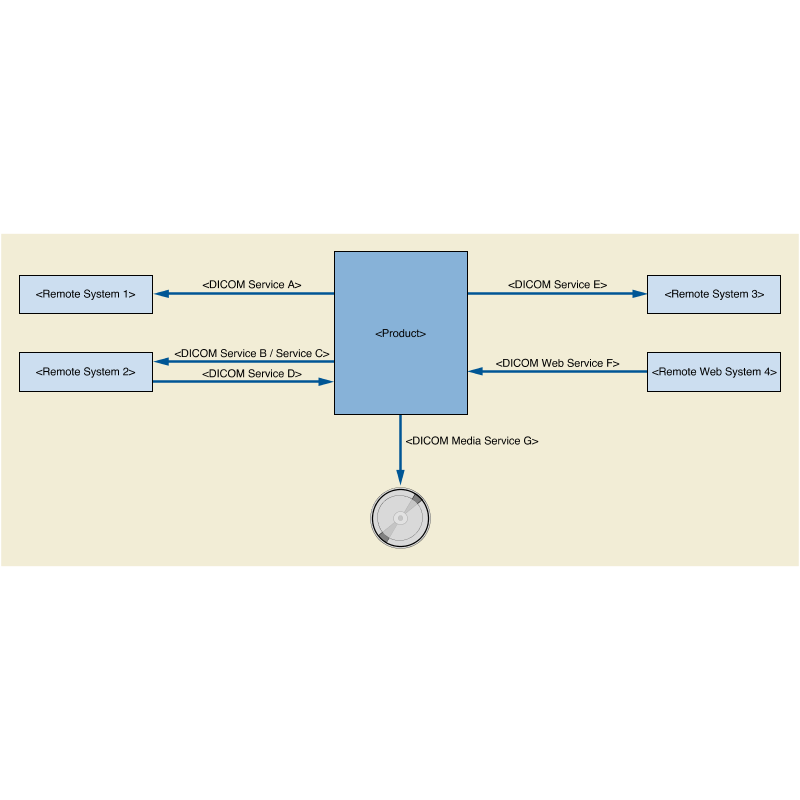 Figure ‎1-1 Overview of Implemented ServicesContent and TransferTable ‎1-1 lists all Storage SOP Classes and the supported transfer mechanisms as well as the usage scenarios for those instances.The "Transfer Syntax Set" column lists the sets of Transfer Syntaxes defined in Table ‎1-2 that are applicable to each SOP Class. The "DIMSE", "DICOM Web" and "Media Services" columns indicate the roles supported for each SOP Class.The "Function" columns indicate how the instances are used by the system:•	Create: The system creates instances of the SOP Class. The type of the created SOP Class is indicated by one of the following abbreviations:•	S: Standard SOP Class•	SE: Standard Extended SOP Class•	SP: Specialized SOP Class•	P: Private SOP Class•	Display: The system displays the instances of the SOP Class to the user, either by displaying the SOP Instances natively or by applying instances of another suitable SOP Class to the image instances (e.g., a Presentation State or CAD SR).•	Process: The system processes the instances of the SOP Class to derive some further information that is made available to the user (e.g., a CAD processing algorithm, or a 3D Rendering).•	Archive: The system stores the instances of the SOP Class and makes them available again.[List all Storage SOP Classes supported by the system in numerical order of the SOP Class UID. Indicate in the "Transfer Syntax Set" column which of the Transfer Syntax Sets defined in Table ‎1-2 are supported. Note that for each SOP Class, multiple Transfer Syntax Sets can be supported.][For the "Create Function" columns, use Values as defined above. For all other supported role/"Function" columns, list "Y" for yes and "N" for no.]Table ‎1-1 Storage SOP Classes[Table ‎1-2 defines some example Transfer Syntax Sets that are referenced by their abbreviation in Table ‎1-1 above. You can modify the Transfer Syntax Sets to match your product implementation and extend the Table with additional Transfer Syntax Sets as needed. For additional Transfer Syntax Sets, create additional rows and assign abbreviations in "() " that can be referenced in the Table above.]Table ‎1-2 Supported Transfer SyntaxesStructured Reporting Root Template IDsTable ‎1-3 lists all Template IDs (TID) of Root Templates that are supported by the system. The "Function" column indicates how the system uses the content of the DICOM SR:•	CREATE: The system creates instances using the specified TID.•	RENDER: The system displays the content of the SR, without using the data for any processing.•	EXTRACT_DATA: The system can extract structured data from the content and use the data for subsequent processing (e.g., reporting).•	OVERLAY: The system uses the information in the SR to display information directly on the images (e.g., Mammography CAD markers).•	ARCHIVE: The system stores instances for later retrieval.The "SOP Class UID" column indicates which of the SR Storage SOP Classes are used to encode the information or to store it. If multiple SOP Classes are supported the "Condition" column describes the conditions for using the different SOP Classes.[Table ‎1-3 provides some examples, add/remove TIDs to match your product implementation. Add Root TIDs in ascending numerical order.For guidance on the meaning of the columns see description above. Note that in the "Function" column multiple Values can be listed.It is recommended to add a link to the "Root Template ID" column to the relevant subsection of Annex ‎B.]Table ‎1-3 Supported Root SR Template IDs (TIDs)DIMSE ServicesVerificationTable ‎1-4 lists support for the Verification SOP Class.[Modify Table ‎1-4 to reflect support for the Verification SOP Class.]Table ‎1-4 Verification SOP ClassStorageFor details on supported Storage SOP Classes see Section ‎1.1.Workflow ManagementTable ‎1-5 lists all supported Workflow Management SOP Classes.[Modify Table ‎1-5 to reflect SOP Classes in the Workflow Management area that are supported. For each supported service indicate the role it supports. If it neither supports a SOP Class as SCU nor SCP, remove the respective line from the Table]Table ‎1-5 Workflow Management SOP ClassesQuery/RetrieveTable ‎1-6 lists all supported Query/Retrieve SOP Classes.[Table ‎1-6 lists some SOP Classes for querying and retrieving from a remote DICOM node, nevertheless PS3.4 defines many more additional SOP Classes for querying and retrieving. If your product supports any of these additional SOP Classes (e.g., any of the SOP Classes supporting C-GET), add them to Table ‎1-6 and delete the SOP Classes not supported by your product. If you neither support a SOP Class as SCU or SCP, remove the respective line from Table ‎1-6.]Table ‎1-6 Query/Retrieve SOP ClassesPrintingTable ‎1-7 lists all supported Printing SOP Classes.[Table ‎1-7 lists some SOP Classes for Printing and PS3.4 defines additional SOP Classes for printing. If your product supports any of these additional SOP Classes, add them to Table ‎1-7, and remove any rows that do not apply to your product. If you neither support a SOP Class as SCU nor SCP, remove the respective line from Table ‎1-7.]Table ‎1-7 Printing SOP ClassesDICOM Web ServicesURI Service (WADO-URI)Table ‎1-8 lists details on the support of the URI Service.[Complete Table ‎1-8 to indicate support for the URI Web Service.]Table ‎1-8 URI ServiceFor resources supported see Table ‎1-1 in Section ‎1.1Studies ServiceTable ‎1-9 lists details on the support of the Studies Service.[Complete Table ‎1-9 to indicate support for the Studies Web Service]Table ‎1-9 Study ServiceWorklist ServiceTable ‎1-10 lists details on the support of the Worklist Service.[Complete Table ‎1-10 to indicate support for the Worklist Web Service.]Table ‎1-10 Worklist ServiceNon-Patient Instance ServiceTable ‎1-11 lists details on the support of Non-Patient Instances Service.For details on the supported resource categories (e.g., Color Palette, Defined Procedure Protocol, Hanging Protocol or Implant Templates), see Table ‎1-1.[Complete Table ‎1-11 to indicate support for the Non-Patient Instance Web Service.]Table ‎1-11 Non-Patient Instance ServiceStorage Commitment ServiceTable ‎1-12 lists details on the support of the Storage Commitment Service.[Complete Table ‎1-12 to indicate support for the Storage Commitment Web Service.]Table ‎1-12 Storage Commitment ServiceMedia ServicesTable ‎1-13 lists all supported Media Application Profiles.[Table ‎1-13 lists Media Storage Application profiles and supported roles. Extend/modify the Table to list the profiles supported by your system.]Table ‎1-13 Supported Media Application ProfilesReal-Time Video ServiceTable ‎1-14 lists all supported Real-Time Video SOP Classes and Transfer Syntaxes.[List all supported Real-Time Video SOP Classes in Table ‎1-14. For the "Transfer Syntax Set" column use Transfer Syntax Sets defined in Table ‎1-2.]Table ‎1-14 Supported Real-Time Video SOP ClassesDe-identification ProfilesTable ‎1-15 lists all supported de-identification profiles and options.[Complete Table ‎1-15 to list supported De-Identification profiles and options. If you do not support de-identification, remove this table, and mark section as N/A]Table ‎1-15 De-Identification ProfilesSpecific Character Sets[List all supported Character Sets and the IANA name as well as a description in Table ‎1-16.]Table ‎1-16 Supported Specific Character SetsTable of Contents[The Table of Contents shall be provided to assist readers in easily finding the needed information.]IntroductionRevision History[Provide the revision history for this document including the document revision, the document revision date, the product version(s) the DICOM Conformance Statement applies to and give a high-level description of changes.]AudienceThis document is intended for the audience listed below. It is assumed that the reader has a working knowledge of the DICOM Standard.[Below is a list of typical users of a DICOM Conformance Statement, modify and add other user groups if needed.]The document structure was designed for easier access to relevant information for different user groups:•	Clinical Users, who want to get an overview of the implemented interoperability features of the system can see Section ‎4 Implementation Model.•	Personnel involved in Sales can use the information in Section ‎1 to assess the compatibility between different systems involved in a sales situation.•	System Integrators can use information in Section ‎6 during system installation and also information from Section ‎5 Service and Interoperability Description for details regarding the implemented services.•	Field Service Engineers can use the details from Section ‎5 Service and Interoperability Description and from Section ‎7 Network and Media Communication Details for troubleshooting.•	Hospital IT staff focusing on security can use the details provided in Section ‎8 Security regarding implemented Security features.•	Research Personnel may be interested in using information provided in Annex ‎A Information Object Definitions (IODs) or Annex ‎B Structured Report Content Encoding to get detailed imaging and measurement information.Remarks[Any important remarks, disclaimers, and general information are specified. The following example may be used as a template.]The scope of this DICOM Conformance Statement is to facilitate integration between < Product> and other DICOM products. The Conformance Statement should be read and understood in conjunction with the DICOM Standard [1]. DICOM by itself does not guarantee interoperability.•	The Conformance Statement does, however, facilitate a first-level comparison for interoperability between different applications supporting compatible DICOM functionality.•	This Conformance Statement should not replace validation with other DICOM equipment to ensure proper exchange of intended information. In fact, it is the user's responsibility to perform the following validation activities:•	The comparison of Conformance Statements from <Product> and other DICOM conformant equipment is the first step towards assessing interconnectivity and interoperability between those systems.•	Test procedures should be defined and executed to validate the required level of interoperability with specific DICOM conformant equipment, as established by the healthcare facility.[If the product has an IHE Integration Statement, the following statement may be applicable]:<Product> has participated in an industry-wide testing program sponsored by Integrating the Healthcare Enterprise (IHE). The IHE Integration Statement of <Product> together with the IHE Technical Framework may facilitate the process of validation testing.Terms and Definitions[Terms and definitions should be listed here. The following list includes DICOM terms, delete terms that are not used throughout the Conformance Statement, but do not add or modify terms listed here.]The following list includes DICOM Terms, that are used throughout this Conformance Statement:[Modify: Add a list of product specific definitions here. If none are needed remove the following introduction and table]The following list includes product specific definitions used throughout this Conformance StatementAbbreviationsAbbreviations that are used in this DICOM Conformance Statement are listed here.[It is important to add any additional terms used by the implementation. Terms in the list may also be deleted at the discretion of the implementer.]References[Referenced documents should be listed here, including appropriate product manuals (such as service manuals that specify how to set DICOM communication parameters). References to the DICOM Standard should provide the URL for the free published version of the Standard, but should not specify a date of publication]:[1] National Electrical Manufacturers Association (NEMA), Rosslyn, VA USA. PS3 / ISO 12052 Digital Imaging and Communications in Medicine (DICOM) Standard.  http://www.dicomstandard.org .[2] Integrating the Healthcare Enterprise (IHE). IHE Radiology Technical Framework.  http://www.ihe.net/Resources/technical_frameworks/#radiology .Implementation Model[Provide a short description of your implementation, including list of product names and versions that this DICOM Conformance Statement (DCS) intends to cover, as well as the use of DICOM Networking, DICOM Media Interchange and DICOM Web Services to achieve their purpose.][Also provide some high-level details of your product architecture, which are relevant to the interoperability features of the product (e.g., implementation of functionality in separate applications).]Application Entities and Data FlowThe network and media interchange application model for the < Product> is shown in Figure ‎4-1 <Product> Application Data Flow Diagram.[Edit the Application Data Flow Diagram and description below as appropriate. Note that the Real-World Activity and Application Entity names specified in the figure must be used consistently throughout the document. If your product supports configurable AE definition, then describe the default configuration of AEs in this section. As a reminder, an AE is a representation of the external behavior of an application process in terms of DICOM network services, web services and/or media exchange capabilities implemented in one or more roles. A single device may have multiple Application Entities.]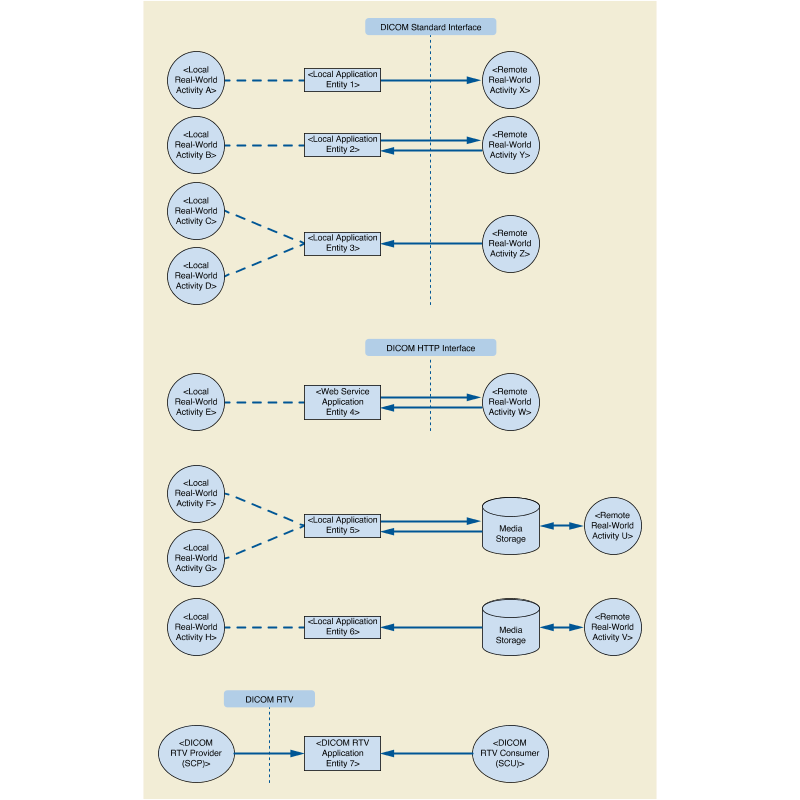 Figure ‎4-1  <Product> Application Data Flow Diagram[For each AE listed in Figure ‎4-1 add one subsection A.4.1.x to describe the AE's DICOM functionality with regards to supported DIMSE, DICOM Web and Media Services, including the real-world activities that may trigger the service.][If your system supports flexible grouping of Services into Application Entities, keep the following paragraph, otherwise delete it]This section describes the organization of the supported Services into Application Entities based on the default configuration of the system. This may change based on the actual setup at the customer site. See Section ‎6 for details about the configurability of Services into AEs.Functional Definition of <Application Entity 1>[Provide a functional description of <Application Entity 1>, i.e., the DICOM Services (DIMSE, DICOM Web and Media Services), and supported roles, Real World Activities triggering the service and AE specific behavior.]Service and Interoperability DescriptionMapping of Services to Application EntitiesTable ‎5-1 provides an overview of the Application Entities and the Services supported by each AE.[Table ‎5-1 provides the mapping between Application Entities, Services and Roles as indicated in the example below.]Table ‎5-1 Service to AE Mapping[If needed, explain specific behavior of an AE in a note, e.g., if you have an AE that provides specifically storage of de-identified instances or support for querying rejected instances as defined in the IOCM profile, e.g.:Note1.	This implementation of Query/Retrieve service handles retrieval of rejected instances as defined in the IHE Radiology IOCM Profile [2].]DIMSE Services[The following sections define the details of the supported DIMSE Services in more details. Fill in the information for all services supported by the system. Tables are given as examples and should be modified to meet the functionality of the system.]Basic Worklist Management ServiceSCU of the Modality Worklist Information Model - FIND SOP ClassAs a Service Class User of the Modality Worklist Information Model - FIND SOP Class, the <Product> uses the C-FIND-RQ message to query the SCP. It supports the Query Keys listed in Table ‎5-2.In the "Matching Type" column, the following Values can be used:•	SINGLE_VALUE: SCU can request single Value matching on this Attribute.•	UID: SCU can request List of UID matching on this Attribute.•	WILDCARD: SCU can request Wildcard matching on this Attribute.•	RANGE: SCU can request Range matching on this Attribute.•	SEQUENCE: SCU can request sequence matching on this Attribute.•	UNIVERSAL: SCU can request that the Attribute be a return Value (universal matching).In the "Query Value Source" column, the following Values can be used:•	FIXED: The query Value cannot be modified by the user or by configuration.•	GENERATED: The query Value is generated by the system (e.g., current date as the study date).•	CONFIGURATION: The query Value is dependent on system configuration.•	USER: The query Value is entered by the user.•	SCANNED: The query Value is read from a barcode scanner or similar device.•	EMPTY: The query Value is sent with a zero-length Value to indicate it is a return key only.In the "Display on UI" column the following Values can be used:•	D: the return Value is displayed on the main UI by default.•	C: the return Value is displayed on the main UI if configured.•	N: the return Value is never displayed.[Modify the Table ‎5-2 to include all Attributes supported by your system and use the terms defined for Matching Type, Query Value Source and Display on UI above. If Display on UI Values are modified from the ones received, indicate in a footnote. If multiple Values are supported for the Query Value Source, list all of them.]Table ‎5-2 Supported C-FIND Query Parameters for Modality Worklist - SCU[Describe scenarios in which the product can issue C-FIND-CANCEL requests, e.g.,The product issues C-FIND CANCEL requests in the following scenarios:* Configurable maximum of matches detected* Initiated by user][Also describe the SCU behavior if the cancellation request is ignored by the SCP and the SCP continues sending responses.][Document your product's query capabilities and behavior for handling non-default character sets, especially for handling person names (VR of PN), e.g.:When configured for Japanese character set support, Person Name query attributes may contain ideographic (kanji) and/or phonetic (hiragana and katakana) and/or Romanized (romaji) representations.When configured for Chinese character set support, Person Name query attributes may contain ideographic (hanzi) and/or phonetic (pinyin) representations are supported. For Patient’s Name (0010,0010), the representation which is displayed by default in the worklist is configurable.When configured for Korean character set support, Person Name query attributes may contain ideographic (hanja) and/or phonetic (hangul) and/or Romanized representations.If the product receives from the SCP a C-FIND response containing unsupported values in Specific Character Set (0008,0005), characters in that character set will be treated as unknown characters as described in Section 6.1.2.3 in PS3.5.If a Person Name attribute contains multiple representations, the GUI will display one representation based on a configurable order of preference.]SCP of the Modality Worklist Information Model - FIND SOP ClassAs a Service Class Provider of the Modality Worklist Information Model - FIND SOP Class, the <Product> uses the C-FIND-RSP to communicate matches back to the SCU. It supports the Matching Keys listed in Table ‎5-3.In the "Matching Type" column, the following Values can be used:•	SINGLE_VALUE: SCP can perform single Value matching on this Attribute.•	UID: SCP can perform List of UID matching on this Attribute.•	WILDCARD: SCP can perform Wildcard matching on this Attribute.•	RANGE: SCP can perform Range matching on this Attribute.•	SEQUENCE: SCP can perform sequence matching on this Attribute.•	UNIVERSAL: SCP can provide the Attribute in the C-FIND response (i.e., universal matching).[Table ‎5-3 contains a set of Attributes that could be supported by a product. Add and remove Attributes in order to match your product implementation using the matching type as defined above. If multiple codes are supported, list all of them. Use the "Comments" column if clarification is needed.]Table ‎5-3 Supported C-FIND Return Keys for Modality Worklist - SCP[Describe the behavior of the product when it receives a C-FIND-CANCEL request.][Document your product's query capabilities and behavior for handling non-default character sets, especially for handling person names (VR of PN), e.g.:If the product receives from the SCU a Request Identifier containing unsupported values in the Specific Character Set (0008,0005), then no matching is performed and an error will be returned indicating the SCP is unable to process the request.]Modality Performed Procedure Step ServiceSCU of the Modality Performed Procedure Step SOP ClassAs a Service Class User of the Modality Performed Procedure Step SOP Class, the <Product> supports the Attributes listed in Table ‎5-4 in the N-CREATE-RQ and N-SET-RQ messages, if it creates the message.In the "Source" column the following Values can be used:•	FIXED: the Value is pre-defined and cannot be modified.•	GENERATED: the Value is generated by the system.•	CONFIGURATION: the Value is copied from system configuration.•	MWL: the Value is copied from modality worklist entry.•	USER: the Value is entered by the user.•	SCANNED: the Value is read from a barcode scanner or similar device.•	EMPTY: The Attribute is sent with a zero-length Value[List all Attributes provided in the MPPS message and list the Values that are used to populate the N-CREATE or N-SET messages, add or remove Attributes as applicable for your product and note that in the "Source" column, multiple Values can be provided in a semicolon separated list.]Table ‎5-4 Supported N-CREATE and N-SET Attributes for Modality Performed Procedure Step - SCU[Describe the triggers by which your product initiates sending messages, e.g., the N-CREATE is sent when starting image acquisition and N-SET is sent when the study is closed.][If product also supports forwarding of MPPS messages (e.g., as described by the MPPS Manager Actor in the IHE Schedule Workflow profile), provide a description of the product behavior here.]SCP of the Modality Performed Procedure Step SOP ClassAs a Service Class Provider of the Modality Performed Procedure Step SOP Class, the product receives N-CREATE-RQ and N-SET-RQ messages from a remote SCU indicating the status of a procedure.[Indicate in Table ‎5-5 whether your product has specific requirements with regards to the message content, e.g., whether specific Attributes are required using Y for yes and N for no.]Table ‎5-5 lists the message content that is required.Table ‎5-5 Supported N-CREATE and N-SET Attributes for Modality Performed Procedure Step - SCP[Describe the behavior of the product upon receiving an MPPS message, both the N-CREATE and the N SET.]Unified Worklist and Procedure Step Service[If your product supports any of the Unified Worklist SOP Classes, list the supported SOP Classes, the role, a list of supported messages, and the content of each supported message. If one or more of the Unified Worklist SOP Classes are not supported, keep the section, but include text indicating the SOP Class is "N/A".]Instance Availability Notification ServiceSCU of the Instance Availability Notification SOP ClassAs a Service Class User of the Instance Availability Notification SOP Class, the system uses the N-CREATE-RQ message to inform remote SCPs about the availability and status of instances stored. Details of the message content are summarized in Table ‎5-6.In the "Source" column the following Values can be used:•	FIXED: The Value is predefined and cannot be modified by data entry or by configuration.•	GENERATED: The Value is generated by the system (e.g., current date as the study date).•	CONFIGURATION: The Value is dependent on system configuration.•	IMAGE: The Value is copied from the SOP Instance.•	MWL: The Value is copied from Modality Worklist entry.•	MPPS: The Value is copied from the MPPS message.[Table ‎5-6 lists some Attribute for instance availability notification as examples. Complete table with Attributes supported by your product. For the "Source" column use Values as defined above.]Table ‎5-6 Supported N-CREATE Attributes for Instance Availability Notification - SCUThe <Product> supports the Values listed in Table ‎5-7, for the Instance Availability (0018,0056) Attribute.[Fill in Table ‎5-7 with Values supported for the Instance Availability Attribute and define the meaning of these Values in the context of your <Product>]Table ‎5-7 Meaning of Instance Availability Values- SCU[Describe the mechanism that triggers sending of an Instance Availability Notification, the frequency and retrieve capabilities for referenced instances.][Describe the relationship between the Instance Availability Notification and Performed Procedure Step SOP Class, if both are supported.]SCP of the Instance Availability Notification SOP ClassAs a Service Class Provider of the Instance Availability Notification SOP Class, the system receives the N-CREATE-RQ message containing information on the availability and status of instances stored.Table ‎5-8 describes the behavior of <Product> when encountering one of the following Values for the Instance Availability (0018,0056) Attribute.[Fill in the table with Values supported for the Instance Availability Attribute and define the policies of the product upon encountering these Values.]Table ‎5-8 Behavior on Instance Availability Values -SCP[Describe the relationship between the Instance Availability Notification and Performed Procedure Step SOP Class, if both are supported and if a relationship exists.]Storage ServiceSCU of the Storage SOP ClassesAs a Service Class User of the Storage Service Class, the <Product> uses the C-STORE-RQ message to request storage of DICOM objects by a remote SCP. See Section ‎1.1 Content and Transfer in the Overview for the list of supported SOP Classes.For details regarding the content of SOP Instances that are created by the system, see Annex ‎A, which describes the underlying IOD of the supported SOP Classes.[Provide some details regarding the triggering of storage requests (e.g., automatically when an instance is stored, automatically when the study is closed, or initiated by the user).][Describe when and how your product divides sets of instances into multiple series and or studies and how these are ordered.][Describe the behavior of your product in the case of a C-STORE operation using a referenced pixel data Transfer Syntax such as JPIP Referenced Pixel Data Transfer Syntax. This includes the duration of validity of the reference.]Transcoding of Transfer Syntaxes[For implementations that store locally using multiple Transfer Syntaxes and if the SCU includes multiple Transfer Syntaxes in each Presentation Context it negotiates, the following can provide a useful summary for assessing compatibility with receiving systems. If this information is not useful for your product, replace the content of this Section with the text "N/A" and append "- N/A" to the end of the section title.]Table ‎5-9 describes supported transcodings between the locally stored encoding of SOP Instances and the negotiated Transfer Syntax. The following Values can be used:•	SUPPORTED: Transcoding is possible and same SOP Instance UID is re-used.•	NEW_UID: Transcoding is possible; however a new SOP Instance is created for transfer, e.g., due to lossy compression.•	NOT_SUPPORTED: Transcoding is not possible.[Table ‎5-9 shows an example of how this transcoding could look, modify and add columns and rows as needed for Transfer Syntaxes supported by your product. If you need to provide further details on specific transcoding those can be added as notes below the table.]Table ‎5-9 Transcoding of Transfer SyntaxesNote1.	Explanation of the details of the transcoding (e.g., for known Private Attributes, the correct VR will be used. All others will be encoded as VR UN)2.	This Private Transfer Syntax is using Explicit VR Little Endian with compressed pixel data.SCP of the Storage SOP ClassesAs a Service Class Provider of the Storage Service Class, the <Product> receives the C-STORE-RQ message from remote SCUs. See Section ‎1.1 Content and Transfer in the Section ‎1 for the list of supported SOP Classes.Table ‎5-10 defines the conformance levels of <Product>.Table ‎5-10 Levels of ConformanceThe <Product> coerces the Attributes listed in Table ‎5-11 upon receiving them from other systems.The "SOP Class UID" column indicates whether the coercion is applicable to specific SOP Classes or to "ALL" SOP Classes.The "Type of Change" column defines the coercion done to the Attributes, the following Values can be used:•	MODIFIED: The Value of the Attribute is changed; the new Value is described in the "New Value" column.•	ADDED: The Attribute is added with the Value defined in the "New Value" column.•	REMOVED: That Attribute is completely removed from the instance.The "Condition" column defines the condition under which coercion is performed. The following Values can be used:•	ALWAYS: Data coercion is performed on each instance of the specified SOP Class that is received by the system.•	EXTERNAL: Data coercion is performed on instances received from systems external to the institution.•	CONFIGURATION: Data coercion is performed based on system configuration.•	OTHER: Data coercion is performed for other conditions. Details are defined in the "Comments" column.[Table ‎5-11 defines some examples on which data coercion can be performed. Add/remove scenarios as they apply to your product implementation. In case you use OTHER as a condition, the "Comments" column must be used to define the condition in further detail. It is recommended to include Attributes that are coerced in the Modified Attributes Sequence (0400,0550) of the Original Attributes Sequence (0400,0561), which is documented in Annex ‎A.1.1.]Table ‎5-11 Attribute Coercion by Storage SCPTable ‎5-12 lists any limitations on displaying or processing instances, e.g., display or processing of the respective SOP Instances is prevented by an unsupported Value for an Attribute or the absence of that Attribute.[When a Limitation is based on multiple Attributes (e.g., images cannot be displayed, if they are lossless compressed and encoded as Photometric Interpretation RGB), the Attributes are listed each in a row and the "Comments" and "Effect" cells are merged as shown in the example below. The "Comments" column is used to explain as necessary. Also use this mechanism when documenting restrictions based on Private Attributes, e.g., list the Private Creator attribute as well as the Private Attribute.]The "Effect" column describes what happens if the limitation is encountered. The following Values are used:•	ND: Display is not possible•	LD: Display is limited•	NP: Processing is not possible•	LP: Processing is limited•	OT: Other effects described in the "Comments" column[If there are no restrictions on display or processing requirements, replace the sentence above with No restriction to display or post processing apply.]Table ‎5-12 Display and Processing Limitations for Storage SCPTable ‎5-13 lists the actions performed upon receiving instances from a remote AE and the system behavior when certain conditions are encountered[Fill in Table ‎5-13 for details. The Table shows some examples which can be reused, modified, deleted, or extended based on your product implementation]Table ‎5-13 Behavior when storing InstancesTable ‎5-14 describes how the SCP handles compression for stored instances.The following Values are used in the "Behavior" column:•	AS_IS: Images are stored as received.•	CONFIGURATION: Images are compressed based on internal configuration settings.•	OTHER: All other conditions, which are further described in the "Comments" column.The Transfer Syntax is used to describe the compression mechanism applied.Table ‎5-14 Image Compression by Storage SCP[Describe the mechanism by which additional SOP Classes are dynamically supported.][Describe storage details noted in PS3.4 Section B.4.3.2.]Storage Commitment ServiceSCU of the Storage Commitment SOP ClassAs a Service Class User of the Storage Commitment SOP Class, the <Product> uses the N-ACTION-RQ message to request storage commitment from a remote SCP. In turn, it receives N-EVENT-REPORT-RQ messages from the SCP indicating success or failure of the request.[Provide a list of Storage SOP Classes for which the product requests storage commitment. Also indicate whether this is configurable.][If Storage Commitment is provided for all supported SOP Classes, you can provide a reference to the list of supported Storage SOP Classes in Section ‎1.1]As a Service Class User of the Storage Commitment Push Model SOP Classes the product supports committing all Storage SOP Classes listed in Section ‎1.1 Content and Transfer are supported.[If Storage Commitment is provided for a subset of all supported Storage SOP Classes, provide a list of those, and delete the paragraph above.][Specify whether your product supports the Storage Media File Set ID and UID Attributes in the N-ACTION-Request. If this is supported, also list the Media Application profiles supported in this context.][Describe whether your product supports receiving the N-EVENT-REPORT request on the same Association as the N-ACTION.][Document the Behavior of <product> upon receiving an N-EVENT-REPORT with an Event Type ID of 1, e.g.Upon receiving an N-EVENT-REPORT with an Event Type of 1 Instances will be removed from system after a configurable amount of time or if space is needed]Table ‎5-15 lists the behavior of <Product> for each possible Failure Reason (0008,1197) in the Failed SOP Sequence (0008,1198) upon receiving an N-EVENT-REPORT request from the SCP with an Event Type ID of 2 (Storage Commitment Request Complete - Failures Exist).[Fill in the behavior of your product upon encountering the Status Code. Note that for each code, that is listed in the table, a behavior needs to be provided. If your system does not support specific codes, list "Code is ignored by the system".]Table ‎5-15 Failure Behavior for Storage Commitment SCU[Describe your product behavior in case the N-EVENT-REPORT request is not received after a specific time, e.g., <Product> expects to receive the N-EVENT-REPORT request in a configurable time frame after the N-ACTION is sent. If the N-EVENT-REPORT is not received within this configurable timeframe it repeats the N-ACTION-REQUEST.][Describe the policies for deleting instances from your product, both upon successful storage commitment as well as in failure scenarios.]SCP of the Storage Commitment SOP ClassAs a Service Class Provider of the Storage Commitment SOP Class, the <Product> receives the N-ACTION-RQ message to request storage commitment from a remote SCU. In turn it initiates the N-EVENT_REPORT-RQ messages to the SCU indicating success or failure of the request.[Describe whether your product supports sending the N-EVENT-REPORT request on the same Association as the N-ACTION.]Table ‎5-16 lists conditions upon which an error code is sent in the Failure Reason (0008,1197) Attribute in the Failed SOP Sequence (0008,1198) of the N-EVEN-REPORT request.[Fill in the conditions under which your product is sending the listed Status Codes. Note that for each code listed in the table, a condition needs to be provided. If your system does not support specific codes, list "Code is not supported"]Table ‎5-16 Failure Conditions on Storage Commitment SCP[Specify whether your product supports the Storage Media File Set ID and UID Attributes in the N-ACTION-Request. If this is supported, also list the Media Application profiles supported in this context.][Specify whether the Retrieve AE title Attribute is supported and if so, what policies exist for its usage.][Describe the policies and nature of commitment of the product, e.g., the duration of storage, retrieve capabilities, latency, capacity, and other pertinent information.][Describe how long the product typically needs to send the N-EVENT-REPORT-RQ after the N-ACTION-RQ is received.]Query/Retrieve Service Class[The sections below define some of the most used Query Retrieve SOP Classes as examples, however, there are many more Query/Retrieve SOP Classes defined in DICOM PS 3.4. If your product supports any of these additional SOP Classes, add additional Sections for these SOP Classes for SCU and SCP using the structure as indicated for any of the SOP Classes below.]SCU of the Study Root Q/R Information Model - FIND SOP ClassAs a Service Class User of the Study Root Q/R - Information Model - FIND SOP Class, the <Product> uses the C-FIND-RQ message and supports the Query Keys listed in Table ‎5-17 for hierarchical queries.In the "Matching Type" column the following Values can be used:•	SINGLE_VALUE: SCU can request Single Value matching on this Attribute.•	UID: SCU can request List of UID matching on this Attribute.•	WILDCARD: SCU can request Wildcard matching on this Attribute.•	RANGE: SCU can request Range matching on this Attribute.•	SEQUENCE: SCU can request Sequence matching on this Attribute.•	UNIVERSAL: SCU can request that the Attribute be a return Value (universal matching).In the "Query Value Source" column the following Values can be used:•	FIXED: The query Value cannot be modified by the user or by configuration.•	GENERATED: The query Value is generated by the system (e.g., current date as the study date).•	CONFIGURATION: The query Value is dependent on system configuration.•	USER: The query Value is entered by the user.•	SCANNED: The query Value is read from a barcode scanner or similar device.•	EMPTY: The query Value is sent with a zero-length value to indicate it is a return key only.In the "Display on UI" column the following Values can be used:•	D: the return Value is displayed on the main UI by default.•	C: the return Value is displayed on the main UI if configured.•	N: the return Value is never displayed.[Modify Table ‎5-17 to include all Attributes supported by your system (standard Attributes as well as private Attributes) and use the terms defined for matching type, query Value source and Display on UI above. If multiple codes are supported, list all of them.]Table ‎5-17 Supported C-FIND Attribute Matching for Study Root Q/R Model -SCU[If <product> supports Extended Negotiation for Relational Queries, describe supported matching Attributes.][Describe scenarios in which the SCU can issue C-FIND-CANCEL requests, e.g.The product issues C-FIND CANCEL requests in the following scenarios:* Configurable maximum of matches detected* Initiated by user][Also describe the behavior if the SCP ignores the cancellation request and continues sending responses.][Document your product's query capabilities and behavior for handling non-default character sets, especially for handling person names (VR of PN), e.g.:When configured for Japanese character set support, Person Name query attributes may contain ideographic (kanji) and/or phonetic (hiragana and katakana) and/or Romanized (romaji) representations.When configured for Chinese character set support, Person Name query attributes may contain ideographic (hanzi) and/or phonetic (pinyin) representations are supported. For Patient’s Name (0010,0010), the representation which is displayed by default in the worklist is configurable.When configured for Korean character set support, Person Name query attributes may contain ideographic (hanja) and/or phonetic (hangul) and/or Romanized representations.If the product receives from the SCP a C-FIND response containing unsupported values in Specific Character Set (0008,0005), characters in that character set will be treated as unknown characters as described in Section 6.1.2.3 in PS3.5.If a Person Name attribute contains multiple representations, the GUI will display one representation based on a configurable order of preference.]SCU of the Patient Root Q/R Information Model - FIND SOP Class[If this SOP Class is supported, fill in the section as indicated in Section ‎5.2.7.1.]SCU of the Study Root Q/R Information Model - MOVE SOP Class[Describe if List of UID matching may be used to retrieve multiple entities at STUDY, SERIES, or IMAGES levels.][Also specify the conditions under which a C-MOVE CANCEL may be sent.][Indicate whether your product supports sending matching instances to a different AE Title.][Indicate your product behavior in case no C-STORE request is received after a specific time, e.g., <Product> expects to receive the C-STORE request in a configurable time frame after the C-MOVE request is sent. If no C-STORE requests are received within this configurable timeframe, it repeats the C-MOVE-Request.]SCU of the Patient Root Q/R Information Model - MOVE SOP Class[If this SOP Class is supported, fill in the section as indicated in Section ‎5.2.7.3.]SCP of the Study Root Q/R Information Model - FIND SOP ClassAs a Service Class Provider of the Study Root Q/R - Information Model - FIND SOP Class, the <Product> uses the C-FIND-RSP to communicate matches back to the SCU. It supports the Matching Keys listed in Table ‎5-18 for hierarchical queries.In the "Matching Type" column, the following Values can be used:•	SINGLE_VALUE: SCP can perform single Value matching on this Attribute.•	UID: SCP can perform List of UID matching on this Attribute.•	WILDCARD: SCP can perform Wildcard matching on this Attribute.•	RANGE: SCP can perform Range matching on this Attribute.•	SEQUENCE: SCP can perform sequence matching on this Attribute.•	UNIVERSAL: SCP can provide the Attribute in the C-FIND response (universal matching).[Table ‎5-18 contains a set of Attributes (standard Attributes as well as private Attributes) that could be supported by a product. Add and remove Attributes in order to match your product implementation using the matching type as defined above. If multiple codes are supported, list all of them. Use the "Comments" column if clarification is needed.]Table ‎5-18 Supported C-FIND Attribute Matching for Study Root Q/R Model - SCP[If <product> supports Extended Negotiation for Relational Queries, describe supported matching Attributes.][Document your product behavior in case you are encountering non supported private Attributes.][Describe the behavior of the product if it receives a C-FIND-CANCEL request.][Document your product's query capabilities and behavior for handling non-default character sets, especially for handling person names (VR of PN), e.g.:If the product receives from the SCU a Request Identifier containing unsupported values in the Specific Character Set (0008,0005), then no matching is performed and an error will be returned indicating the SCP is unable to process the request.][If your product supports Extended Negotiation for fuzzy semantic matching of person names describe how matching is performed, e.g., whether your matching is insensitive to case, position, accent, or character encoding, or whether you support phonetic matching.]SCP of the Patient Root Q/R Information Model - FIND SOP Class[If this SOP Class is supported, fill in the section as indicated in Section ‎5.2.7.5.]SCP of the Study Root Q/R Information Model - MOVE SOP ClassAs the SCP of the Study Root Q/R - Information Model -MOVE, the <Product> receives the C-MOVE-RQ and in turn uses the C-STORE-RQ sub operation to send matching SOP Instances to the Move Destination AE included in the C-MOVE-RQ.[Provide a list of Storage SOP Classes supported or reference Storage Table in Overview e.g.]As the SCP of the Storage Service Class, all Storage SOP Classes listed in Section ‎1.1 are supported.[Describe the relationship between the incoming C-MOVE request and the C-STORE suboperation, e.g., is each instance sent on one Association or is the same Association used for all instances, is this behavior configurable.][Describe your product behavior if a C-MOVE-CANCEL request is received.]SCP of the Patient Root Q/R - Information Model - MOVE SOP Class[If this SOP Class is supported, fill in the section as indicated in Section ‎5.2.7.7.]Print Management ServiceSCU of the Basic Grayscale Print Management Meta SOP ClassThe Basic Grayscale Print Management Meta SOP Class is composed of the mandatory SOP Classes listed in Table ‎5-19.Table ‎5-19 Basic Grayscale Print Management Meta SOP Classes - SCUBasic Film Session SOP ClassTable ‎5-20 lists the supported DIMSE Services for the Basic Film Session SOP Class:[List the supported DIMSE Service Elements. Remove the non-supported ones.]Table ‎5-20 Services for the Basic Film Session SOP Class - SCUTable ‎5-21 lists the supported N-CREATE and N-SET Attributes for Basic Film Session:[List the supported Attributes and their possible values / ranges. List the default Value when relevant. All tags are optional for the SCU in the Basic Film session. See example below.]Table ‎5-21 Supported N-CREATE and N-SET Attributes for the Basic Film Session SOP Class - SCUBasic Film Box SOP ClassTable ‎5-22 lists the supported DIMSE Services for the Basic Film Box SOP Class:[List the supported DIMSE Service Elements. Remove the non-supported ones.]Table ‎5-22 Supported Services for the Basic Film Box SOP ClassesTable ‎5-23 lists the supported N-CREATE and N-SET Attributes for Basic Film Box:[List the supported Attributes and their possible Values. Provide the default Value when relevant. See example below.]Table ‎5-23 Supported N-CREATE and N-SET Attributes for the Basic Film Box SOP Class - SCUBasic Grayscale Image Box SOP ClassTable ‎5-24 lists the supported DIMSE Service for the Basic Grayscale Image Box SOP Class:Table ‎5-24 Services for the Basic Grayscale Image Box SOP ClassTable ‎5-25 lists the supported N-SET Attributes for Basic Grayscale Image Box:[List the supported Attributes and their possible Values. Provide the default Value when relevant. See example below.]Table ‎5-25 Supported N-SET Attributes for the Basic Grayscale Image Box SOP Class -SCUPrinter SOP ClassTable ‎5-26 lists the supported DIMSE Services for the Printer SOP Class:[List the supported DIMSE Service Elements. Remove the non-supported ones.]Table ‎5-26 Services for the Printer SOP ClassAn N-EVENT-REPORT request can be received by the SCU at any time during an Association.Table ‎5-27 summarizes the behavior of the SCU when receiving Event Types within the N-EVENT-REPORT.Table ‎5-27 Printer SOP Class N-EVENT-REPORT Behavior[Remove the following text and table if N-GET is not supported.]Table ‎5-28 lists the supported N-GET Attributes for Printer SOP Class:[List the supported Attributes and the behavior of the SCU when receiving Printer Status / Printer status info. Remove the non-supported Attributes from the table.]Table ‎5-28 Supported N-GET Attributes for the Printer SOP Class - SCUSCU of the Basic Color Print Management Meta SOP ClassThe Basic Color Print Management Meta SOP Class is composed of the mandatory SOP Classes listed in Table ‎5-29:Table ‎5-29 Basic Color Print Management Meta SOP ClassesBasic Film Session SOP Class[If your system also supports the Basic Grayscale Print Management Meta SOP Class and the Film Session parameters are identical for color, see Section ‎5.2.8.1.1 Basic Film Session SOP Class for Basic Grayscale Print Management Meta SOP Class. Otherwise, copy the Film Session table here and fill in the proper Values.]Basic Film Box SOP Class[If your system also supports the Basic Grayscale Print Management Meta SOP Class and the Film Box parameters are identical for color, see Section ‎5.2.8.1.2 Basic Film Box SOP Class for Basic Grayscale Print Management Meta SOP Class. Otherwise copy the Film Box table here and fill in the proper Values.]Basic Color Image Box SOP ClassTable ‎5-30 lists the supported DIMSE Service for the Basic Color Image Box SOP Class:Table ‎5-30 Services for the Basic Color Image Box SOP Class - SCUTable ‎5-31 lists the supported N-SET Attributes for Basic Color Image Box:[List the supported Attributes and their possible Values. Provide the default Value when relevant. See example below.]Table ‎5-31 Supported N-SET Attributes for the Basic Color Image Box SOP Class - SCUPrinter SOP Class[If your system also supports the Basic Grayscale Print Management Meta SOP Class, see 'Printer SOP Class' for 'Basic Grayscale Print Management Meta SOP Class' in Section ‎5.2.8.1.4. Otherwise copy the Printer SOP Class table here and fill in the proper Values.]SCU of the Basic Annotation Box SOP ClassTable ‎5-32 lists the supported DIMSE Service for the Basic Annotation Box SOP Class:Table ‎5-32 Services for the Basic Annotation Box SOP Class - SCUTable ‎5-33 lists the supported N-SET Attributes for the Basic Annotation Box SOP Class:[List the supported Attributes and their possible Values. Provide the default Value when relevant. See example below.]Table ‎5-33 Supported N-SET Attributes for the Basic Annotation Box SOP Class-SCUSCU of the Print Job SOP ClassTable ‎5-34 lists the supported DIMSE Services for the Print Job SOP Class:[List the supported DIMSE Service Elements. Remove the non-supported one.]Table ‎5-34 Services for the Print Job SOP Class - SCUAn N-EVENT-REPORT request can be received by the SCU at any time during an Association if the Print Job SOP Class has been negotiated by the SCU.Table ‎5-35 summarizes the behavior of the SCU when receiving Event Types within the N-EVENT-REPORT.Table ‎5-35 Print Job SOP Class N-EVENT-REPORT Behavior[Remove the following text and table if N-GET is not supported.]Table ‎5-36 lists the supported N-GET Attributes for Print Job SOP Class:[List the supported Attributes and the behavior of the SCU when receiving Execution Status / Execution Status Info. Remove the non-supported Attributes from the table.]Table ‎5-36 Supported N-GET Attributes for the Print Job SOP Class - SCUSCU of the Presentation LUT SOP ClassTable ‎5-37 lists the supported DIMSE Services for the Presentation LUT SOP Class:[List the supported DIMSE Service Elements. Remove the non-supported one.]Table ‎5-37 Services for the Presentation LUT SOP Class - SCUTable ‎5-38 lists the supported N-CREATE Attributes for Presentation LUT:[List the supported Attributes. Either Presentation LUT Sequence or Presentation LUT Shape must be present (not both).]Table ‎5-38 Supported N-CREATE Attributes for the Presentation LUT SOP Class-SCUSCU of the Printer Configuration Retrieval SOP ClassTable ‎5-39 lists the supported DIMSE for the Printer Configuration Retrieval SOP Class:Table ‎5-39 Services for the Printer Configuration Retrieval SOP Class - SCUSCP of the Basic Grayscale Print Management Meta SOP ClassThe Basic Grayscale Print Management Meta SOP Class is composed of the mandatory SOP Classes listed in Table ‎5-40:Table ‎5-40 Basic Grayscale Print Management Meta SOP Classes - SCPBasic Film Session SOP ClassTable ‎5-41 lists the supported DIMSE Services for the Basic Film Session SOP Class:[List the supported DIMSE Service Elements. Remove the non-supported one.]Table ‎5-41 Services for the Basic Film Session SOP Class - SCPTable ‎5-42 lists the supported N-CREATE and N-SET Attributes for Basic Film Session:[List the supported Attributes and their possible values/ranges. Indicate the default Value when relevant. See example below.]Table ‎5-42 - Supported N-CREATE and N-SET Attributes for Basic Film Session - SCP[If the SCP supports N-ACTION for the Film Session SOP Class, then the SCP must specify the maximum number of collated films.]Basic Film Box SOP ClassTable ‎5-43 lists the supported DIMSE Services for the Basic Film Box SOP Class:[List the supported DIMSE Service Elements. Remove the non-supported one.]Table ‎5-43 Services Supported for the Basic Film Box SOP Class - SCPTable ‎5-44 lists the supported N-CREATE and N-SET Attributes for Basic Film Box:[List the supported Attributes and their possible Values. Indicate the default Value when relevant. See example below.]Table ‎5-44 Supported N-CREATE and N-SET Attributes for Basic Film Box - SCP[Describe each supported custom Image Display Format (2010,0010) and provide details such as position and dimensions of each composing Image Box, including the numbering scheme of the image positions.][Describe each supported Annotation Display Format ID (2010,0030) (e.g., position and dimensions of annotation box, font, number of characters).][Describe supported configuration information (e.g., identification, content).]Basic Grayscale Image Box SOP ClassTable ‎5-45 lists the supported DIMSE Service for the Basic Grayscale Image Box SOP Class:Table ‎5-45 Services for the Basic Grayscale Image Box SOP Class- SCPTable ‎5-46 lists the supported N-SET Attributes for Basic Grayscale Image Box:[List the supported Attributes and their possible Values. Indicate the default Value when relevant. See example below.]Table ‎5-46 Supported N-SET Attributes for Basic Grayscale Image Box - SCP[If cropping or decimating of images is supported, describe the algorithm for removing rows and columns from the image.]Printer SOP ClassTable ‎5-47 lists the supported DIMSE Services for the Printer SOP Class:Table ‎5-47 Services for the Printer SOP Class - SCPTable ‎5-48 lists the Printer SOP Class N-EVENT-REPORT Behavior:Table ‎5-48 Printer SOP Class N-EVENT-REPORT BehaviorTable ‎5-49 lists the supported N-GET Attributes for Printer SOP Class:[List the supported Attributes. Remove the non-supported Attributes from the Table]Table ‎5-49 Supported N-GET Attributes for the Printer SOP Class - SCPSCP of the Basic Color Print Management Meta SOP ClassThe Basic Color Print Management Meta SOP Class is composed of the mandatory SOP Classes listed in Table ‎5-50:Table ‎5-50 Basic Color Print Management Meta OP Classes - SCPBasic Film Session SOP Class[If your system also supports the Basic Grayscale Print Management Meta SOP Class and the Film Session parameters are identical for color, see 'Basic Film Session SOP Class' for 'Basic Grayscale Print Management Meta SOP Class' in Section ‎5.2.8.7.1. Otherwise copy the Film session table here and fill in the proper Values.]Basic Film Box SOP Class[If your system also supports the Basic Grayscale Print Management Meta SOP Class and the Film Box parameters are identical for color, see 'Basic Film Box SOP Class' for 'Basic Grayscale Print Management Meta SOP Class' in Section ‎5.2.8.7.2. Otherwise copy the Film Box Table here and fill in the proper Values.]Basic Color Image Box SOP ClassTable ‎5-51 lists the supported DIMSE Service for the Basic Color Image Box SOP Class:Table ‎5-51 Services for the Basic Color Image Box SOP Class - SCPTable ‎5-52 lists the supported N-SET Attributes for Basic Color Image Box:[List the supported Attributes and their possible Values. Indicate the default Value when relevant. See example below.]Table ‎5-52 Supported N-SET Attributes for Basic Color Image Box - SCP[In case your printer is a grayscale printer that supports printing of color images (e.g., it supports the Basic Color Print Management Meta SOP Class), describe the behavior when printing color images.]Printer SOP Class[If your system also supports the Basic Grayscale Print Management Meta SOP Class, see 'Printer SOP Class' for 'Basic Grayscale Print Management Meta SOP Class' in Section ‎5.2.8.7.4. Otherwise copy the Printer SOP Class Table here and fill in the proper Values.]SCP of the Basic Annotation Box SOP ClassTable ‎5-53 lists the supported DIMSE Service for the Basic Annotation Box SOP Class:Table ‎5-53 Services for the Basic Annotation Box SOP Class - SCPTable ‎5-54 lists the supported N-SET Attributes for Basic Annotation Box SOP Class:[List the supported Attributes and their possible Values. Indicate the default Value when relevant. See example below.]Table ‎5-54 Supported N-SET Attributes for Basic Annotation Box SOP Class - SCPSCP of the Print Job SOP ClassTable ‎5-55 lists the supported DIMSE Services for the Print Job SOP Class:Table ‎5-55 Services for the Print Job SOP Class - SCPAn N-EVENT-REPORT request can be sent by the SCP at any time during an Association if the print Job SOP Class has been negotiated by the SCU.Table ‎5-56 lists the supported Event Types and Attributes within the N-EVENT-REPORT.Table ‎5-56 Print Job SOP Class N-EVENT-REPORT- SCP[Remove the complete table if N-GET is not supported.]Table ‎5-57 lists the supported N-GET Attributes for Print Job SOP Class:[List the supported Attributes and the supported Values when relevant. Remove the non-supported Attributes from the table.]Table ‎5-57 Supported N-GET Attributes for the Print Job SOP Class - SCPSCP of the Presentation LUT SOP ClassTable ‎5-58 lists the supported DIMSE Services for the Presentation LUT SOP Class:Table ‎5-58 Services for the Presentation LUT SOP Class SCPTable ‎5-59 lists the supported N-CREATE Attributes for Presentation LUT:[List the supported Attributes in Table ‎5-59.]Table ‎5-59 Supported N-CREATE Attributes for Presentation LUT - SCPSCP of the Printer Configuration Retrieval SOP ClassTable ‎5-60 lists the supported DIMSE Services for the Printer Configuration Retrieval SOP Class:Table ‎5-60 Services for the Printer Configuration Retrieval SOP ClassDICOM Web ServicesURI Web Service (WADO URI)This section provides details regarding the URI Web Service. For an overview of the supported transactions see Table ‎1-8 URI Service.Supported Web Media TypesDICOM Media TypesThe supported DICOM Storage SOP Classes / Transfer Syntaxes are listed in Section ‎1.1 of this document.[Provide requirements for display and processing of instances received via Web Services. This could either be done by referencing Section ‎5.2.5.2 if the same requirements apply, or by copying the tables from Section ‎5.2.5.2 and filling them appropriately, if the requirements for Web Services differ.]Rendered Media TypesTable ‎5-61 lists the supported rendered Media types depending on the Media Type category.[Indicate which category / Media types are supported by your system by marking the cells with Y or N. Remove rows for Media Types neither supported as user agent nor as Origin Server].Table ‎5-61 Supported Rendered Media TypesRetrieve DICOM Instance Transaction - URI Web Service[Provide requirements for display and processing of instances retrieved via URI Web Service. This could either be done by referencing Section ‎5.2.5.2 (as indicated below), if the same requirements apply, or by copying the tables from Section ‎5.2.5.2 and filling them appropriately if requirements for retrieved instances differ.]In order to display or process DICOM instances retrieved via URI Web Service, see Section ‎5.2.5.2.User AgentThe URI Web Service user agent supports the Query Parameters listed in Table ‎5-62.[List the supported parameters and their supported Values. Fill in information on your implementation in the "Comments" column when necessary.]Table ‎5-62 Query Parameters for Retrieve DICOM Instance URI Web Service - User AgentThe URI Web Service User Agent supports the Header Fields listed in Table ‎5-63:[List the supported Header Fields and their supported Values. Fill in information on your implementation in the "Comments" column when necessary.]Table ‎5-63 Header Fields for Retrieve DICOM Instance URI Web Service - User AgentOrigin ServerThe URI Web Service origin server receives GET requests for studies, series and instances containing query parameters and headers fields. Supported Values are listed in the query parameters and header fields tables (Table ‎5-64 and Table ‎5-65).The URI is composed by a Base URI: see Section ‎6.3.1 for the Base URI of the Origin Server.The URI Web Service origin server supports the Query Parameters listed in Table ‎5-64.[List the supported parameters and their Values. Fill in information on your implementation in the "Comments" column when necessary.]Table ‎5-64 Query Parameters for Retrieve DICOM Instance URI Web Service - Origin ServerThe URI Web Service origin server supports the Header Fields listed in Table ‎5-65.[List the supported Header Fields and their supported Values. Fill in information on your implementation in the "Comments" column when necessary.]Table ‎5-65 Header Fields for Retrieve DICOM Instance URI Web Service - Origin ServerRetrieve Rendered Instance Transaction - URI Web Service[Provide requirements for display and processing of instances retrieved via URI Web Service. This could either be done by referencing section 5.2.5.2 (as indicated below), if the same requirements apply, or by copying the tables from Section 5.2.5.2 and filling them appropriately if requirements for retrieved instances differ.]To display or process DICOM instances retrieved via URI Web Service, see Section ‎5.2.5.2.User AgentThe URI Web Service user agent supports the Query Parameters listed in Table ‎5-66.[List the supported parameters and their supported Values. Fill in information on your implementation in the "Comments" column when necessary.]Table ‎5-66 Query Parameters for Retrieve Rendered Instance URI Web Service - User AgentThe URI Web Service user agent supports Header Fields listed in Table ‎5-67.[List the supported Header Fields and their supported Values. Fill in information on your implementation in the "Comments" column when necessary.]Table ‎5-67 Header Fields for Retrieve Rendered Instance URI Web Service - User AgentOrigin ServerThe URI Web Service origin server receives GET requests for studies, series and instances containing query parameters and headers fields. Supported Values are listed in the query parameters and header fields tables (Table ‎5-68 and Table ‎5-69).The URI is composed by a Base URI: see Section ‎6.3.1 for the Base URI of the origin server.The URI Web Service origin server supports Query Parameters listed in Table ‎5-68.[List the supported parameters and their supported Values. Fill in information on your implementation in the "Comments" column when necessary.]Table ‎5-68 Query Parameters for Retrieve Rendered Instance URI Web Service - Origin ServerThe URI Web Service origin server supports Header Fields listed in Table ‎5-69.[List the supported Header Fields and their supported Values. Fill in information on your implementation in the "Comments" column when necessary.]Table ‎5-69 Header Fields for Retrieve Rendered Instance URI Web Service - Origin ServerStudies Web ServiceThis section provides details regarding the Studies Web Service. For an overview of supported transactions and resources see Table ‎1-9 Study Service.Supported Web Media TypesDICOM Media TypesThe supported DICOM Storage SOP Classes / Transfer Syntaxes are listed in Section ‎1.1 of this document.[Provide requirements for display and processing of instances received via Web Services. This could either be done by referencing Section ‎5.2.5.2 if the same requirements apply, or by copying the tables from Section ‎5.2.5.2 and filling them appropriately, if requirements for Web Services differ.]DICOM Bulkdata Media Type[Indicate in the Table the combination media type / Transfer Syntaxes supported by your user agent and / or origin server for each category. Remove the unsupported Media Types.X represents the default Transfer Syntaxes to be supported for each category.]Uncompressed Bulkdata is transferred using Explicit VR Little Endian Transfer Syntax.Table ‎5-70 lists the supported Media Types and Transfer Syntax UIDs for Compressed Bulkdata.Table ‎5-70 DICOM Compressed Bulkdata Media TypesSupported Rendered Media TypesTable ‎5-71 lists the supported Rendered Media types for each Media Type category.[Indicate which category / Media types are supported by your system by marking the cells with Y or N. Remove rows for Media Types neither supported as user agent nor as origin server.In the Transformation column specify to which Transfer Syntax UID the origin server transforms the received image. N/A indicates that the media type does not require transformation since there is an existing DICOM Transfer Syntax for it.]Table ‎5-71 Rendered Media TypesRetrieve supported transaction (WADO-RS)The Studies Web Service Retrieve Transaction is also known as WADO-RS.User AgentThe Retrieve Transaction user agent can request resources listed in Table ‎5-72:[List the supported resources for your Retrieve Transaction user agent. Remove the non-supported resources rows. Fill in specific details on your implementation in the in the "Comments" column, when necessary.]Table ‎5-72 Resources Retrieve Transaction - User Agent[If rendering of thumbnails is supported, provide a high-level description of the method used for rendering thumbnails for the study, series, or instance.For example, the description could indicate whether a representative instance is chosen from a series, and how that instance is selected, or that per-modality fixed content is used.]The Retrieve Transaction user agent supports the Query Parameters listed in Table ‎5-73.[Include a row in the table for each parameter your user agent is able to send, including parameters always sent and parameters optionally sent. Remove the rows for parameters your user agent is not able to send. See Section 8.3.5 in PS3.18 for the list of Rendering Query Parameters.For each row, indicate in the Supported Values column specific Values your user agent may send and/or a description of how the Value is populated. The "Comments" column may be used to explain details of your implementation that may be useful to integrators, such as:•	Whether and how Values are configurable•	Situations when the parameter may or may not be sent, or when specific Values may be used•	How the Accept Query Parameter is intended to relate to the Accept Header Field•	Other idiosyncrasies of the implementation]Table ‎5-73 Query Parameters for Retrieve Transaction - User AgentThe Retrieve Transaction user agent supports Header Fields listed in Table ‎5-74.[List the supported Header Fields and their supported Values. Fill in information on your implementation in the "Comments" column when necessary. See Section 10.4.4 in PS3.18 for the list of resources and their corresponding Media Types.]Table ‎5-74 Header Fields for Retrieve Transaction - User AgentOrigin ServerThe Retrieve Transaction origin server receives GET requests to retrieve specific studies, series or instances.The user agent specifies the Target Resource as part of the URI and the acceptable response Content-Type in the HTTP Header (i.e., dicom, dicom+xml, dicom+json, octet-stream, compressed pixel data).The URI is composed by a Base URI: see Section ‎6.3.2.1 for the Base URI of the origin serverThe Retrieve Transaction origin server supports resources listed in Table ‎5-75.[List the supported resources for your Retrieve Transaction origin server. Remove the non-supported resources rows.Fill in information on your implementation in the Comments column when necessary.]Table ‎5-75 Resources Retrieve Transaction - Origin ServerTable ‎5-76 lists Query parameters supported for the Retrieve Transaction as an origin server.[List the supported parameters and their supported Values. Fill in information on your implementation in the "Comments" column when necessary. See Section 8.3.5 in PS3.18 for the list of Rendering Query Parameters.]Table ‎5-76 Query Parameters for Retrieve Transaction - Origin ServerThe Retrieve Transaction origin server supports Header Fields listed in Table ‎5-77.[List the supported Header Field and their supported Values. Fill in information on your implementation in the "Comments" column when necessary. See Section 10.4.4 in PS3.18 for the list of resources and their corresponding Media Types.]Table ‎5-77 Header Fields for Retrieve Transaction - Origin ServerStore Transaction (STOW-RS)User AgentFor details regarding the IODs created by the system, see Annex ‎A.The Store Transaction user agent can request resources listed in Table ‎5-78.[List the supported resources for your Store Transaction user agent. Remove the non-supported resources rows.Fill in information on your implementation in the Comments column when necessary.]Table ‎5-78 Resources Store Transaction - User AgentThe Store Transaction user agent supports Header Fields listed in Table ‎5-79.[List the supported Header Fields and their supported Values. Fill in information on your implementation in the "Comments" column when necessary.]Table ‎5-79 Header Fields for Store Transaction - User AgentOrigin ServerThe Store Transaction origin server receives POST requests to store or append to an existing resource on the server.The user agent specifies the Target Resource as part of the URI and encapsulates the data in a multipart request body with a proper Content-Type (i.e., BINARY, XML or JSON).The URI is composed by a Base URI: see Base URI for the origin server in Section ‎6.3.2.2.The Store Transaction origin server can request resources listed in Table ‎5-80.[Fill in information on your implementation in the Comments column when necessary.]Table ‎5-80 Resources Store Transaction - Origin ServerThe Store Transaction origin server supports Header Fields listed in Table ‎5-81.[List the supported Header Fields and their supported Values. Fill in information on your implementation in the "Comments" column when necessary.]Table ‎5-81 Header Fields for Store Transaction - Origin ServerSearch Transaction (QIDO-RS)User AgentThe Search Transaction user agent can request resources listed in Table ‎5-82.[List the supported resources for your Search Transaction user agent. Remove the non-supported resources rows. Fill in specific details of your implementation if available in the "Comments" column.]Table ‎5-82 Resources Search Transaction - User AgentThe Search Transaction user agent supports query parameters listed in Table ‎5-83.[Indicate the supported parameters and their supported Values. For detail on the implementation possibilities see Table 8.3.4-1 in PS3.18. Fill in specific details of your implementation if available in the "Comments" column.]Table ‎5-83 Query Parameters for Search Transaction - User Agent[Indicate which DICOM query Attributes are supported and if they are supported as Matching and/or Return (include) key. Add or remove Attributes according to your implementation. If the tables are the same as used in DIMSE Services, you can enter a reference to Table ‎5-17 and remove the text and table below. Otherwise provide the following text and Table ‎5-84.]Table ‎5-84 lists the DICOM query Attributes supported by the Search Transaction user agent.Table ‎5-84 Supported Query Attributes User AgentThe Search Transaction user agent supports Header Fields listed in Table ‎5-85.[List the supported Header Fields and their supported Values. Fill in information on your implementation in the "Comments" column when necessary.]Table ‎5-85 Header Fields for Search Transaction - User AgentOrigin ServerThe Search Transaction origin server receives GET requests to search for studies, series or instances.[Specify here if this is a native or a DIMSE proxy implementation.]The user agent specifies the Target Resource as part of the URI and the acceptable response Content-Type in the HTTP Header (i.e., dicom+xml or dicom+json).The URI is composed by a Base URI: see Base URI for the origin server in Section A.6.3.2.3.The Search Transaction origin server supports resources listed in Table ‎5-86.[Fill in information on your implementation in the Comments column when necessary.]Table ‎5-86 Resources Search Transaction - Origin ServerThe Search Transaction origin server supports query parameters listed in Table ‎5-87.[List the supported parameters and their supported Values. For detail on the implementation possibilities see Table 8.3.4-1 in PS3.18. Fill in information on your implementation in the "Comments" column when necessary.]Table ‎5-87 Query Parameters for Search Transaction - Origin ServerThe Search Transaction origin server supports Header Fields listed in Table ‎5-88.[List the supported Header Fields and their supported Values. Fill in information on your implementation in the "Comments" column when necessary.]Table ‎5-88 Header Fields for Search Transaction - Origin Server[Indicate which DICOM query Attributes are supported / returned in the response and if they are supported as Matching and/or Return (include) key. If the tables are the same as used in DIMSE Services, you can enter a reference to Table ‎5-18 and remove the text and table below. Otherwise provide the following text and Table ‎5-89, and add or remove Attributes according to your implementation. In the table below, Attributes / matching /return keys in regular font style are mandatory to be supported.]Table ‎5-89 lists the DICOM query / returned Attributes supported by the Search Transaction origin server.Table ‎5-89 Query / Return Key Search Transaction - Origin ServerWorklist Web ServiceThis section provides details regarding the Worklist Web Service. For an overview of supported transactions and resources see Table ‎1-10 Worklist Service.Create Transaction Worklist Web ServiceUser AgentThe Worklist Web Service user agent can request resources listed in Table ‎5-90 for the Create Workitem Transaction.[Indicate the supported resources. Remove the non-supported resources rows.Fill in information on your implementation in the Comments column when necessary.]Table ‎5-90 Resources for the Worklist Web Service Create Transaction - User AgentTable ‎5-91 lists the Query parameters supported by Worklist Web Service user agent for the Create Transaction.[List the supported parameters and their supported Values. See possible parameters / Values in Table 11.1.2-1 in PS3.18. Fill in information on your implementation in the "Comments" column when necessary.]Table ‎5-91 Query Parameters for Worklist Web Service Create Workitem- User AgentTable ‎5-92 lists the Header fields supported by the Worklist Web Service user agent for the Create Transaction.[List the supported Header fields and their supported Values. See possible Header fields / Values in Table 11.4.1-3 in PS3.18. Fill in information on your implementation in the "Comments" column when necessary.]Table ‎5-92 Header Fields for Worklist Web Service Create Workitem Worklist Web Service - User AgentOrigin ServerThe Worklist Web Service origin server supports resources listed in Table ‎5-93 for the Create Transaction:[Fill in specific details of your implementation if available in the "Comments" column.]Table ‎5-93 Resources for the Worklist Web ServiceCreate Transaction - Origin ServerTable ‎5-94 lists the Query parameters supported by Worklist Web Service origin server for the Create Transaction.[Indicate the supported parameters and their supported Values. See possible parameters / Values in Table 11.4.1-3 in PS3.18. Fill in information on your implementation in the "Comments" column when necessary.]Table ‎5-94 Query Parameters for Worklist Web Service Create Transaction - Origin ServerTable ‎5-95 lists the Header fields supported by the Worklist Web Service origin server for the Create Transaction.[List the supported Header fields and their supported Values. See possible Header fields / Values in Table 11.4.1-3 in PS3.18. Fill in information on your implementation in the "Comments" column when necessary.]Table ‎5-95 Header Fields for Worklist Web Service Create Transaction - Origin ServerRetrieve Transaction Worklist Web ServiceUser AgentThe Retrieve Workitem Transaction user agent can request resources listed in Table ‎5-96.[Fill in information on your implementation in the Comments column when necessary.]Table ‎5-96 Resources for Worklist Web Service Retrieve Transaction - User AgentTable ‎5-97 lists the Query parameters supported by Worklist Web Service user agent for the Retrieve Transaction.[List the supported parameters and their supported Values. See possible parameters / Values in the Table 11.1.2-1 in PS3.18. Fill in information on your implementation in the "Comments" column when necessary.]Table ‎5-97 Query Parameters for Worklist Web Service Retrieve Workitem Transaction - User AgentTable ‎5-98 lists the Header fields supported by the Worklist Web Service user agent for the Retrieve Transaction.[List the supported Header fields and their supported Values. See possible Header fields / Values in Table 11.5.1-1 in PS3.18. Fill in information on your implementation in the "Comments" column when necessary.]Table ‎5-98 Header Fields for Worklist Web Service Retrieve Workitem- User AgentOrigin ServerThe Retrieve Workitem Transaction origin server can request Resources listed in Table ‎5-99.[Fill in specific details of your implementation if available in the "Comments" column.]Table ‎5-99 Resources for Worklist Web Service Retrieve Transaction- Origin ServerTable ‎5-100 lists the Query parameters supported by Worklist Web Service origin server for the Retrieve Transaction.[Indicate the supported parameters and their supported Values. See possible parameters / Values in PS 3.18 Table 11.1.2-1. Fill in information on your implementation in the "Comments" column when necessary.]Table ‎5-100 Query Parameters for Worklist Web Service Retrieve Workitem - Origin ServerTable ‎5-101 lists the Header fields supported by the Worklist Web Service origin server for the Retrieve Transaction.[List the supported Header fields and their supported Values. See possible Header fields / Values in Table 11.5.1-1 in PS3.18. Fill in information on your implementation in the "Comments" column when necessary.]Table ‎5-101 Header Fields for Worklist Web Service Retrieve Workitem - Origin ServerUpdate Transaction Worklist Web ServiceUser AgentThe Update Workitem Transaction user agent can request resources listed in Table ‎5-102.[Fill in specific details of your implementation if available in the "Comments" column.]Table ‎5-102 Resources for Worklist Web Service Update Transaction - User AgentTable ‎5-103 lists the Query parameters supported by Worklist Web Service user agent for the Update Transaction.[List the supported parameters and their supported Values. See possible parameters / Values in Section 11.6.1.2 in PS3.18. Fill in information on your implementation in the "Comments" column when necessary.]Table ‎5-103 Query Parameters for Worklist Web Service Update Transaction - User AgentTable ‎5-104 lists the Header fields supported by the Worklist Web Service user agent for the Update Transaction.[List the supported Header fields and their supported Values. See possible Header fields / Values in Section 11.6.1.3 in PS3.18. Fill in information on your implementation in the "Comments" column when necessary.]Table ‎5-104 Header Fields for Worklist Web Service Update Transaction - User AgentOrigin ServerThe Update Workitem Transaction origin server can request resources listed in Table ‎5-105.[Fill in specific details of your implementation if available in the "Comments" column.]Table ‎5-105 Resources for t Worklist Web Service Update Transaction - Origin ServerTable ‎5-106 lists the Query parameters supported by Worklist Web Service origin server for the Update Transaction.[List the supported parameters and their supported Values. See possible parameters / Values in Section 11.6.1.2 in PS3.18. Fill in information on your implementation in the "Comments" column when necessary.]Table ‎5-106 Query Parameters for Worklist Web Service Update Transaction - Origin ServerTable ‎5-107 lists the Header fields supported by the Worklist Web Service user agent for the Update Transaction.[List the supported Header fields and their supported Values. See possible Header fields / Values in Section 11.6.1.3 in PS3.18. Fill in information on your implementation in the "Comments" column when necessary.]Table ‎5-107 Header Fields for Worklist Web Service Update Transaction - Origin ServerChange State Transaction Worklist Web ServiceUser AgentThe Change State Transaction user agent can request resources listed in Table ‎5-108.Table ‎5-108 Resources for Worklist Web Service Change State - User AgentTable ‎5-109 lists the Query parameters supported by Worklist Web Service user agent for the Change State Transaction.[List the supported parameters and their supported Values. See possible parameters / Values in Table 11.1.2-1 in PS3.18. Fill in information on your implementation in the "Comments" column when necessary.]Table ‎5-109 Query Parameters for Worklist Web Service Change State- User AgentTable ‎5-110 lists the Header fields supported by the Worklist Web Service user agent for the Change State Transaction.[List the supported Header fields and their supported Values. See possible Header fields / Values in Table 11.7.1-1 in PS3.18. Fill in information on your implementation in the "Comments" column when necessary.]Table ‎5-110 Header Fields for Worklist Web Service Change State - User AgentOrigin ServerThe Worklist Web Service origin server supports resources listed in Table ‎5-111 for the Change State TransactionTable ‎5-111 Resources for Worklist Web Service Change State - Origin ServerTable ‎5-112 lists the Query parameters supported by Worklist Web Service origin server for the Change State Transaction.[List the supported parameters and their supported Values. See possible parameters / Values in Table 11.1.2-1 in PS3.18. Fill in information on your implementation in the "Comments" column when necessary.]Table ‎5-112 Query Parameters for Worklist Web Service Change State Transaction - Origin ServerTable ‎5-113 lists the Header fields supported by the Worklist Web Service origin server for the Change State Transaction.[List the supported Header fields and their supported Values. See possible Header fields / Values in Table 11.7.1-1 in PS3.18. Fill in information on your implementation in the "Comments" column when necessary.]Table ‎5-113 Header Fields for Worklist Web Service Change State Transaction - Origin ServerRequest Cancellation Transaction Worklist Web ServiceUser Agent[If your system does not support the Worklist Web Service Request Cancellation Transaction as user agent, you can indicate that this section is not applicable and remove the Table and subsections below.]The Request Cancellation Transaction user agent can request resources listed in Table ‎5-114.Table ‎5-114 Resources for the Worklist Web Service Request Cancellation Transaction - User AgentTable ‎5-115 lists the Query parameters supported by Worklist Web Service user agent for the Request Cancellation Transaction.[List the supported parameters and their supported Values. See possible parameters / Values in Table 11.1.2-1 in PS3.18. Fill in information on your implementation in the "Comments" column when necessary.]Table ‎5-115 Query Parameters for Worklist Web Service Request Cancellation - User AgentTable ‎5-116 lists the Header fields supported by the Worklist Web Service user agent for the Request Cancellation Transaction.[List the supported Header fields and their supported Values. See possible Header fields / Values in Table 11.8.1-1 in PS3.18. Fill in information on your implementation in the "Comments" column when necessary.]Table ‎5-116 Header Fields for Worklist Web Service Request Cancellation - User AgentOrigin ServerThe Worklist Web Service origin server supports resources listed in Table ‎5-117 for the Request Cancellation Transaction.Table ‎5-117 Resources for the Worklist Web Service Request Cancellation - Origin ServerTable ‎5-118 lists the Query parameters supported by Worklist Web Service origin server for the Request Cancellation Transaction.[List the supported parameters and their supported Values. See possible parameters / Values in Table 11.1.2-1 in PS3.18. Fill in information on your implementation in the "Comments" column when necessary.]Table ‎5-118 Query Parameters for Worklist Web Service Request Cancellation Transaction - Origin ServerTable ‎5-119 lists the Header fields supported by the Worklist Web Service origin server for the Request Cancellation Transaction.[List the supported Header fields and their supported Values. See possible Header fields / Values in Table 11.8.1-1 in PS3.18. Fill in information on your implementation in the "Comments" column when necessary.]Table ‎5-119 Header Fields for Worklist Web Service Request Cancellation Transaction - Origin ServerSearch Transaction Worklist Web ServiceUser AgentThe Search Transaction user agent can request resources listed in Table ‎5-120.Table ‎5-120 Resources for Worklist Web Service Search Transaction - User AgentTable ‎5-121 lists the Query parameters supported by Worklist Web Service user agent for the Search Transaction.[List the supported parameters and their supported Values. See possible parameters / Values in Table 8.3.4-1 in PS3.18. Fill in information on your implementation in the "Comments" column when necessary.]Table ‎5-121 Query Parameters for Worklist Web Service Search Transaction - User AgentTable ‎5-122 lists the Header fields supported by the Worklist Web Service user agent for the Search Transaction.[List the supported Header fields and their supported Values. See possible Header fields / Values in Table 11.9.1-1 in PS3.18. Fill in information on your implementation in the "Comments" column when necessary.]Table ‎5-122 Header Fields for Worklist Web Service Search Transaction - User AgentOrigin ServerThe Worklist Web Service origin server supports resources listed in Table ‎5-123 for the Search Transaction.Table ‎5-123 Resources for Worklist Web Service Search Transaction - Origin ServerTable ‎5-124 lists the Query parameters supported by Worklist Web Service origin server for the Search Transaction.[List the supported parameters and their supported Values. See possible parameters / Values in Table 8.3.4-1 in PS3.18. Fill in information on your implementation in the "Comments" column when necessary.]Table ‎5-124 Query Parameters for Worklist Web Service Search Transaction - Origin ServerTable ‎5-125 lists the Header fields supported by the Worklist Web Service origin server for the Search Transaction.[List the supported Header fields and their supported Values. See possible Header fields / Values in Table 11.9.1-1 in PS3.18. Fill in information on your implementation in the "Comments" column when necessary.]Table ‎5-125 Header Fields for Worklist Web Service Search Transaction - Origin ServerSubscribe Transaction Worklist Web Service[If your system does not support the Worklist Web Service Subscribe Transaction, you can indicate that this section is not applicable and remove the subsections below.]User AgentThe Subscribe Transaction user agent can request resources listed in Table ‎5-126.[List the supported resources. Remove the non-supported resources rows. Fill in specific details of your implementation if available in the "Comments" column.]Table ‎5-126 Resources for Worklist Web Service Subscribe Transaction - User AgentTable ‎5-127 lists the Query parameters supported by Worklist Web Service user agent for the Subscribe Transaction.[List the supported parameters and their supported Values. See possible parameters / Values in Table 11.10.1-2 in PS3.18. Fill in information on your implementation in the "Comments" column when necessary.]Table ‎5-127 Query Parameters for Worklist Web Service Subscribe Transaction - User AgentTable ‎5-128 lists the Header fields supported by the Worklist Web Service user agent for the Subscribe Transaction:[List the supported Header fields and their supported Values. See possible Header fields / Values in Table 8.4.1-1 in PS3.18. Fill in information on your implementation in the "Comments" column when necessary.]Table ‎5-128 Header Fields for Worklist Web Service Subscribe Transaction - User AgentOrigin ServerThe Worklist Web Service origin server supports resources listed in Table ‎5-129 for the Subscribe Transaction.[List the supported resources. Remove the non-supported resources rows. Fill in specific details of your implementation if available in the "Comments" column.]Table ‎5-129 Resources for Worklist Web Service Subscribe Transaction - Origin ServerTable ‎5-130 lists the Query parameters supported by Worklist Web Service origin server for the Subscribe Transaction.[List the supported parameters and their supported Values. See possible parameters / Values in Table 11.10.1-2 in PS3.18. Fill in information on your implementation in the "Comments" column when necessary.]Table ‎5-130 Query Parameters for Worklist Web Service Subscribe Transaction - Origin ServerTable ‎5-131 lists the Header fields supported by the Worklist Web Service origin server for the Subscribe Transaction.[List the supported Header fields and their supported Values. See possible Header fields / Values in the DICOM Table 8.4.1-1 in PS3.18. Fill in information on your implementation in the "Comments" column when necessary.]Table ‎5-131 Header Fields for Worklist Web Service Subscribe Transaction - Origin ServerUnsubscribe Transaction Worklist Web ServiceUser AgentThe Unsubscribe Transaction user agent can request resources listed in Table ‎5-132.[List the supported resources. Remove the non-supported resources rows. Fill in specific details of your implementation if available in the "Comments" column.]Table ‎5-132 Resources for Worklist Web Service Unsubscribe Transaction - User AgentTable ‎5-133 lists the Header fields supported by the Worklist Web Service user agent for the Unsubscribe Transaction.[List the supported Header fields and their supported Values. See possible Header fields / Values in Table 8.4.1-1 in PS3.18. Fill in information on your implementation in the "Comments" column when necessary.]Table ‎5-133 Header Fields for Worklist Web Service Unsubscribe Transaction- User AgentOrigin ServerThe Worklist Web Service origin server supports resources listed in Table ‎5-134 for the Unsubscribe Transaction.Table ‎5-134 Resources for Worklist Web Service Unsubscribe Transaction - Origin ServerTable ‎5-135 lists the Header fields supported by the Worklist Web Service origin server for the Unsubscribe Transaction.[List the supported Header fields and their supported Values. See possible Header fields / Values in Table 8.4.1-1 in PS3.18. Fill in information on your implementation in the "Comments" column when necessary.]Table ‎5-135 Header Fields for Worklist Web Service Unsubscribe Transaction - Origin ServerSuspend Global Subscription Transaction Worklist Web ServiceUser AgentThe Suspend Global Subscription Transaction user agent can request resources listed in Table ‎5-136.[List the supported resources. Remove the non-supported resources rows. Fill in specific details of your implementation if available in the "Comments" column.]Table ‎5-136 Resources for Worklist Web Service Suspend Global Subscription Transaction - User AgentTable ‎5-137 lists the Header fields supported by the Worklist Web Service user agent for the Suspend Global Subscription Transaction.[List the supported Header fields and their supported Values. See possible Header fields / Values in Table 8.4.1-1 in PS3.18. Fill in information on your implementation in the "Comments" column when necessary.]Table ‎5-137 Header Fields for Worklist Web Service Suspend Global Subscription Transaction - User AgentOrigin ServerThe Worklist Web Service origin server supports resources listed in Table ‎5-138 for the Suspend Global Subscription Transaction.Table ‎5-138 Resources for Worklist Web Service Suspend Global Subscription Transaction - Origin ServerTable ‎5-139 lists the Header fields supported by the Worklist Web Service origin server for the Suspend Global Subscription Transaction.[List the supported Header fields and their supported Values. See possible Header fields / Values in Table 8.4.1-1 in PS3.18. Fill in information on your implementation in the "Comments" column when necessary.]Table ‎5-139 Header Fields for Worklist Web Service Suspend Global Subscription Transaction - Origin ServerNon-Patient Instance Web ServiceThis section provides details regarding the Non-Patient Instance Web Service. For an overview of supported Transactions and resources see Table ‎1-11 Non-Patient Instance Service.Supported Web Media TypesThe supported Non-Patient Instance Storage SOP Classes are listed in the Table ‎5-140 below. The supported Transfer Syntaxes are listed in Section ‎1.1 of this document.[Indicate which SOP Classes are supported by your system. Remove the unsupported ones. See possible NPI SOP Classes in PS 3.4 Table GG.3-1•	In the URI user agent / origin server columns use Y or N to indicate Support for the listed SOP Class.If SOP Class is neither supported as user agent nor origin server, remove row.]Table ‎5-140 Non-Patient Instance Web Service Storage SOP Classes[Provide requirements for display and processing of instances received via Web Services. This could either be done by referencing Section ‎5.2.5.2 if the same requirements apply, or by copying the tables from Section ‎5.2.5.2 and filling them appropriately, if requirements for Web Services differ.]Retrieve TransactionUser AgentThe Non-Patient Instance (NPI) Retrieve transaction as user agent can request resources listed in Table ‎5-141[Provide implementation specific details in the "Comments" column and indicate the supported {npi-name}. They can be:•	color-palettes•	defined-procedure-protocols•	hanging-protocols•	implant-templates]Table ‎5-141 Resources for NPI Web Services Retrieve Transaction - User AgentTable ‎5-142 lists the Query parameters supported by the NPI Web Service user agent for the Retrieve Transaction.[List the supported parameters and their supported Values. See possible parameters / Values in Table 12.1.2-1 in PS3.18. Fill in information on your implementation in the "Comments" column when necessary.]Table ‎5-142 Query Parameters for NPI Web Services Retrieve Transaction - User AgentTable ‎5-143 lists the Header Fields supported by the NPI Web Service user agent for the Retrieve Transaction.[List the supported Header fields and their supported Values. See possible Header fields / Values Section 12.4.1.3 in PS3.18. Fill in information on your implementation in the "Comments" column when necessary.]Table ‎5-143 Header Fields for NPI Web Services Retrieve Transaction - User AgentOrigin ServerThe NPI Web Service origin server supports resources listed in Table ‎5-144 for the Retrieve Transaction:[Provide implementation specific details in the "Comments" column and indicate the supported {npi-name}. They can be:•	color-palettes•	defined-procedure-protocols•	hanging-protocols•	implant-templates]Table ‎5-144 Resources for NPI Web Services Retrieve Transaction - Origin ServerTable ‎5-145 lists the Query parameters supported by the NPI Web Service origin server for the Retrieve Transaction.[List the supported parameters and their supported Values. See possible parameters / Values in Table 12.1.2-1 in PS3.18. Fill in information on your implementation in the "Comments" column when necessary.]Table ‎5-145 Query Parameters for NPI Web Services Retrieve Transaction - Origin ServerTable ‎5-146 lists the Header Fields supported by the NPI Web Service origin server for the Retrieve Transaction.[List the supported Header fields and their supported Values. See possible Header fields / Values in Section 12.4.1.3 in PS3.18 and Section 12.4.3.2 in PS3.18. Fill in information on your implementation in the "Comments" column when necessary.]Table ‎5-146 Header Fields for NPI Web Services Retrieve Transaction - Origin ServerStore TransactionUser AgentFor details regarding the IODs created by the system, see Annex ‎A.The NPI Store Transaction user agent can request resources listed in Table ‎5-147.[List the supported resources. Remove the non-supported resources rows.Provide implementation specific details in the "Comments" column and indicate what the supported {npi-name} are. They can be:•	color-palettes•	defined-procedure-protocols•	hanging-protocols•	implant-templates]Table ‎5-147 Resources for NPI Web Services Store Transaction - User AgentTable ‎5-148 lists the Query parameters supported by the NPI Web Service user agent for the Store Transaction.[List the supported parameters and their supported Values. See possible parameters / Values in Table 12.1.2-1 in PS3.18. Fill in information on your implementation in the "Comments" column when necessary.]Table ‎5-148 Query Parameters for NPI Web Services Store Transaction - User AgentTable ‎5-149 lists the Header fields supported by the NPI Web Service user agent for the Store Transaction.[List the supported Header fields and their supported Values. See possible Header fields / Values in Section 12.5.1.3 in PS3.18. Fill in information on your implementation in the "Comments" column when necessary.]Table ‎5-149 Header Fields for NPI Web Services Store Transaction - User AgentOrigin ServerThe NPI Store Transaction origin server receives POST requests to store or append to an existing resource on the server.The user agent specifies the Target Resource as part of the URI and encapsulates the data in a multipart request body with a proper Content-Type (i.e., BINARY, XML or JSON).The URI is composed by a Base URI: see Base URI for the origin server in Section ‎6.3.4.The NPI Store Transaction origin server supports resources listed in Table ‎5-150.[List the supported resources. Remove the non-supported resources rows.Provide implementation specific details in the "Comments" column and indicate what are the supported {npi-name}. They can be:•	color-palettes•	defined-procedure-protocols•	hanging-protocols•	implant-templates]Table ‎5-150 Resources for NPI Web Services Store Transaction - Origin ServerTable ‎5-151 lists the Query parameters supported by the NPI Web Service origin server for the Store Transaction.[List the supported parameters and their supported Values. See possible parameters / Values in Table 12.1.2-1 in PS3.18. Fill in information on your implementation in the "Comments" column when necessary.]Table ‎5-151 Query Parameters for NPI Web Services Store Transaction - Origin ServerTable ‎5-152 lists the Header fields supported by the NPI Web Service origin server for the Store Transaction.[List the supported Header fields and their supported Values. See possible Header fields / Values in Section 12.5.1.3 in PS3.18 Fill in information on your implementation in the "Comments" column when necessary.]Table ‎5-152 Header Fields for NPI Web Services Store Transaction - Origin ServerSearch TransactionUser AgentThe NPI Search Transaction user agent can request resources listed in Table ‎5-153.[Provide implementation specific details in the "Comments" column and indicate what are the supported {npi-name}. They can be:•	color-palettes•	defined-procedure-protocols•	hanging-protocols•	implant-templates]Table ‎5-153 Resources for NPI Web Services Search Transaction - User AgentTable ‎5-154 lists the Query parameters supported by the NPI Web Service user agent for the Search Transaction.[List the supported parameters and their supported Values. See possible parameters / Values in Section 12.1.2 in PS3.18 and Table 8.3.4-1 in PS3.18. Fill in information on your implementation in the "Comments" column when necessary.]Table ‎5-154 Query Parameters for NPI Web Services Search Transaction - User AgentTable ‎5-155 lists the DICOM query Attributes supported by the NPI Web Service user agent for the Search Transaction.[Indicate which DICOM query Attributes are supported and if they are supported as Matching and/or Return (include) key. See PS 3.18 Table 12.6.1-2]Table ‎5-155 Supported Query Attributes for NPI Web Services Search Transaction - User AgentTable ‎5-156 lists the Header fields supported by the NPI Web Service user agent for the Search Transaction.[List the supported Header fields and their supported Values. See possible Header fields / Values in Section 12.6.1.3 in PS3.18 Fill in information on your implementation in the "Comments" column when necessary.]Table ‎5-156 Header Fields for NPI Web Services Search Transaction - User AgentOrigin ServerThe NPI Search Transaction origin server receives GET requests to search for studies, series or instances.[Specify here if this is a native or a DIMSE proxy implementation.]The user agent specifies the Target Resource as part of the URI and the acceptable response Content-Type in the HTTP Header (i.e., dicom+xml or dicom+json).The URI is composed by a Base URI: see Base URI for the origin server in Section ‎6.3.4.The Search Transaction origin server supports resources listed in Table ‎5-157.[Provide implementation specific details in the "Comments" column and indicate the supported {npi-name}. They can be:•	color-palettes•	defined-procedure-protocols•	hanging-protocols•	implant-templates]Table ‎5-157 Resources for NPI Web Services Search Transaction - Origin ServerTable ‎5-158 lists the Query parameters supported by the NPI Web Service origin server for the Search Transaction.[List the supported parameters and their supported Values. See possible parameters / Values in Section 12.1.2 in PS3.18 and Table 8.3.4-1 in PS3.18. Fill in information on your implementation in the "Comments" column when necessary.]Table ‎5-158 Query Parameters for NPI Web Services Search Transaction - Origin Server[List the supported Header fields and their supported Values. See possible Header fields / Values in Section 12.6.1.3 in PS3.18 and Section 12.6.3.2 in PS3.18 Fill in information on your implementation in the "Comments" column when necessary.]Table ‎5-159 Header Fields for NPI Web Services Search Transaction - Origin ServerTable ‎5-160 lists the DICOM query / returned Attributes supported by the NPI Web Service origin server for the Search Transaction.[Indicate which DICOM query Attributes are supported / returned in the response and if they are supported as Matching and/or Return (include) key. See Table 12.6.1-2 in PS3.18]Table ‎5-160 Query / Return Key for NPI Web Services Search Transaction - Origin ServerNotification Web Service[If your Web Service supports notification, describe how WebSocket connections are opened. See details in Section 8.10 in PS3.18]Storage Commitment Web ServiceThis section provides details regarding the Storage Commitment Web Service. For an overview of suppported Transactions and resources see Table ‎1-12 Storage Commitment ServiceRequest Transaction - Storage Commitment ServiceUser AgentThe Request Transaction user agent can request resources listed in Table ‎5-161.[List the supported resources for your Storage Commitment Request Transaction user agent. Remove the non-supported resources rows. Fill in information on your implementation in the Comments column when necessary.]Table ‎5-161 Resources for Request Transaction - User AgentThe Request Transaction user agent supports Header Fields listed in Table ‎5-162.[List the supported Header Fields and their supported Values. Fill in information on your implementation in the "Comments" column when necessary.]Table ‎5-162 Header Fields for Request Transaction - User AgentOrigin ServerThe Request Transaction origin server receives POST requests for storage commitment of the referenced SOP Instances.The user agent specifies the Target Resource as part of the URI and specifies the UIDs of the SOP Instances as part of the data in the request body with an appropriate Content-Type (i.e., XML or JSON).The URI is composed by a Base URI: see Base URI for the origin server in Section ‎6.3.5.The Request Transaction origin server supports resources listed in Table ‎5-163.[Fill in information on your implementation in the Comments column when necessary.]Table ‎5-163 Resources for Request Transaction - Origin ServerThe Request Transaction origin server supports Header Fields listed in Table ‎5-164.[List the supported Header Fields and their supported Values. Fill in information on your implementation in the "Comments" column when necessary.]Table ‎5-164 Header Fields for Request Transaction - Origin ServerResult Check Transaction - Storage Commitment ServiceUser AgentThe resources and header fields supported by the user agent for the Result Check Transaction are the same as for the Request Transaction; see Section ‎5.3.6.1.1.Origin ServerThe Result Check Transaction origin server receives GET requests to check whether there is a result for a storage commitment request.The Base URI, resources, and header fields supported by the origin server for the Result Check Transaction are the same as for the Request Transaction; see Section ‎5.3.6.1.2.Media ServicesFile Set Creator (FSC)<Product> supports creating the Basic Directory IOD as a File Set Creator as defined in Annex ‎A.5.For a list of supported Media Application Profiles, see Section ‎1.4 in the Overview.For a list of supported SOP Classes, see Section ‎1.1 in the Overview.[Describe, how the File Set Creator is selecting the Media Application Profiles used for creating the Media.]File Set Reader (FSR)<Product> supports the Media Application Profiles listed in Section ‎1.4 in the Overview.For a list of supported SOP Classes, see Section ‎1.1 in the Overview.[Provide requirements for display and processing of instances contained on the medium. This could either be done by referencing Section ‎5.2.5.2 (as indicated below), if the same requirements apply, or by copying the tables from Section ‎5.2.5.2 and filling them appropriately, if requirements for external media differ.]To display or process DICOM Instances contained on the Media, see Section ‎5.2.5.2.File Set Updater (FSU)<Product> supports creating the Basic Directory IOD as defined in Annex ‎A.5.For a list of supported Media Application Profiles, see Section ‎1.4 in the Overview.For a list of supported SOP Classes, see Section ‎1.1 in the Overview.Real-Time Video ServicesService ConsumerFor a list of supported SOP Classes, see Section ‎1.5 in the Overview.Table ‎5-165 lists restrictions that apply to the RTV instances supported by the Service Consumer.[List the restrictions for the RTV Service Consumer in Table ‎5-165 below.]Table ‎5-165 DICOM-RTV Instances Specification Service ConsumerTable ‎5-166 lists the screen resolutions that are supported by the Service Consumer.[List all supported screen resolutions in Table ‎5-166 below.]Table ‎5-166 DICOM-RTV Screen Resolutions Service Consumer[Provide the connection policies including access to the URL to retrieve the SDP object and the number of simultaneous connections.]Service ProviderFor a list of supported SOP Classes, see Section ‎1.5 in the Overview.Table ‎5-167 list restrictions that apply to the RTV instances supported by the Service Provider.[List the restrictions for the RTV Service Consumer in Table ‎5-167 below.]Table ‎5-167 DICOM-RTV Instances Specification Service ProviderTable ‎5-168 list the screen resolutions that are supported by the Service Provider.[List all supported screen resolutions in Table ‎5-168 below.]Table ‎5-168 DICOM RTV Screen Resolutions Service Provider[Provide the connection policies including the URL where the Service Consumer can retrieve the SDP object and the number of simultaneous connections.]Cross Service ConsiderationsThis section describes interaction between the implementation of different DICOM Services in this product. Details internal to an individual service are addressed in previous Service Sections.NoteNote: The DICOM Standard typically does not define cross-service requirements. Therefore, this section provides an implementation description and is not strictly required DICOM Conformance.[Describe any cross-service interactions, e.g., the MPPS COMPLETED message is sent when the archiving of related Instances in the Study is finished. If there are no Cross Service Considerations remove the text above and mark the section as N/A.]Specific Character SetsSee Section ‎1.7 for supported Values for Specific Character Set (0008,0005).Generic configuration for Specific Character Sets is covered in . Service specific configuration for Specific Character Sets is addressed in respective subsections of Section ‎6.2 or Section ‎6.3.Describe behaviors such as the whether your product sends value 1, e.g.,This product omits Value 1 of Specific Character Set (0008,0005) when multiple values are present. Per PS3.5, the empty Value 1 indicates usage of ISO 2022 IR 6.][Describe the presentation of the characters to a user, i.e., capabilities, font limitations and/or substitutions of characters.][If your product supports display/editing of non-default Character Sets, fill in the following table, otherwise remove the following table and introductory text.]<Product> supports displaying character sets beyond the default character repertoire (ISO-IR 6) for all displayed attributes.<Product> supports editing character sets beyond the default character repertoire (ISO-IR 6) for the attributes listed in Table ‎5-169.Table ‎5-169 Specific Character Set – Supported Attributes[If your product supports mapping/conversion of non-default Character Sets, fill in the table below, otherwise remove the table and the introductory text below.]<Product> supports mapping/conversion of Character Sets as listed in Table ‎5-170.[Describe how Specific Character Sets that are received by the system are mapped to Specific Character Sets sent out by the system. It does not consider the Character Set used internally within the product. In the "Mapping Situation" column describe the scenario in which this mapping occurs, e.g., when mapping Character Sets from a Modality Worklist entry or a Query Retrieve response to the instances created.]Table ‎5-170 Conversion/Mapping of Non-Default Specific Character Sets[Explain your product behavior in case it encounters unsupported character sets.]Configuration[Briefly describe if there is a configuration interface (service tool, administration GUI, web interface, or other) to configure the basic parameters.]Throughout all subsections the following Values can be used in the "Configurable" column:•	USER: The parameter is configurable by the user.•	SERVICE: The parameter is configurable by service personnel.•	FIXED: The parameter is not configurable (it has a fixed Value). The Value is required for the configuration of the remote system.•	N/A: The parameter is not applicable for the local or the remote system.General Configuration ParametersTable ‎6-1 lists general configuration parameters applicable across all supported DICOM Services.Table ‎6-1 General Configuration ParametersConfiguration of DIMSE ServicesThe tables in the following subsections show the configuration parameters required for DIMSE Services.In order to identify whether <product>is an SCP and / or an SCU, the following applies:•	SCP: The (Secured) Local Called AET and Remote Calling AET parameters are present.•	SCU: The (Secured) Local Calling AET and Remote Called AET parameters are present.[Use this table template in each supported DIMSE Service section, similar to the example tables provided and provide information as needed for the product implementation. "Local Configuration Parameters" describes parameters for the product described in this DCS, whereas "Remote Configuration Parameters" describes the information needed for this product to interface with a remote system.Remove rows for any unsupported parameters. For example, if <product> is an SCU only, remove the rows for Called AE Title and Ports in the Local Configuration Parameters part of the table and the Calling AE Title row in the Remote Configuration Parameters part. If <product> is an SCP only, remove the Calling AE Title row in the Local Configuration Parameters part and remove the rows for the Called AE Title, Ports and Host from the Remote Configuration Parameters part.If your product implementation supports multiple AE Titles for the same service, list all of them in separate rows and describe their use in the "Comments" column.]Basic Worklist Management Service ConfigurationTable ‎6-2 lists Worklist Service configuration parameters:Table ‎6-2 Worklist Service ParametersModality Performed Procedure Step Service ConfigurationTable ‎6-3 lists Modality Performed Procedure Step Service configuration parameters:Table ‎6-3 MPPS Service ParametersUnified Worklist and Procedure Step Service ConfigurationTable ‎6-4 lists Unified Worklist and Procedure Step Service configuration parameters:Table ‎6-4 Unified Worklist and Procedure Step Service ParametersInstance Availability Notification Service ConfigurationTable ‎6-5 lists Instance Availability Notification Service configuration parameters:Table ‎6-5 IAN Service ParametersStorage Service ConfigurationTable ‎6-6 lists Storage Service configuration parameters:Table ‎6-6 Storage Service ParametersStorage Commitment Service ConfigurationTable ‎6-7 lists Storage Commitment Service configuration parameters:Table ‎6-7 Storage Commitment Service ParametersQuery/Retrieve Service ConfigurationTable ‎6-8 lists Query/Retrieve Service configuration parameters:Table ‎6-8 Query/Retrieve Service ParametersPrint Management Service ConfigurationTable ‎6-9 lists Print Management Service configuration parameters:Table ‎6-9 Print Management Service ParametersConfiguration of DICOM Web ServicesThe tables in the following subsections show the configuration parameters required for DICOM Web Services.To identify whether <product>is an origin server and / or a user agent, the following applies:•	Origin server: The (Secured) Local <Transaction Name> URL is present at the local configuration parameters.•	User agent: The (Secured) Remote <Transaction Name> URL is present at the Remote configuration parameters.["Local Configuration Parameters" describes parameters for the product described in this DCS, whereas "Remote Configuration Parameters" describes the information needed for this product to interface with a remote system. Remove rows for any unsupported parameters]URI Web Service ConfigurationTable ‎6-10 lists the configuration parameters required for URI Web Service.[Remove the unsupported parameters from the local and remote configuration parameters.]Table ‎6-10 URI Web Service ParametersStudies Web Service ConfigurationRetrieve Transaction (WADO-RS) ConfigurationThe Retrieve Transaction is also known as WADO-RS. Table ‎6-11 lists configuration parameters for the Retrieve Transaction of the Studies Web Service:[Remove the unsupported parameters from the local and remote configuration parameters.]Table ‎6-11 Retrieve Transaction ParametersStore Transaction (STOW-RS) ConfigurationThe Store Transaction is also known as STOW-RS. Table ‎6-12 lists configuration parameters for the Store Transaction of the Studies Web Service:[Remove the unsupported parameters from the local and remote configuration parameters.]Table ‎6-12 Store Transaction ParametersSearch Transaction (QIDO-RS) ConfigurationThe Search Transaction service is also known as QIDO-RS. Table ‎6-13 lists configuration parameters for the Search Transaction of the Studies Web Service:[Remove the unsupported parameters from the local and remote configuration parameters.]Table ‎6-13 Search Transaction ParametersWorklist Web Service ConfigurationThe Worklist Web Service is also known as UPS-RS.Table ‎6-14 lists the configuration parameters for the Worklist Web Service.[Remove the unsupported parameters from the local and remote configuration parameters.]Table ‎6-14 Worklist Web Service ParametersNon-Patient Instances (NPI) Web Service ConfigurationTable ‎6-15 lists the configuration parameters for the NPI Web Service.[ Remove the unsupported parameters from the local and remote configuration parameters.]Table ‎6-15 NPI Web Service ParametersStorage Commitment Service ConfigurationRequest Transaction ConfigurationTable ‎6-16 lists configuration parameters for the Request Transaction of the Storage Commitment Service:[Remove the unsupported parameters from the local and remote configuration parameters.]Table ‎6-16 Request and Result Check Transaction ParametersResult Check Transaction ConfigurationTable ‎6-16 lists configuration parameters for the Result Check Transaction of the Storage Commitment Service.Configuration of Media Storage ServiceTable ‎6-17 lists configuration parameters for the Media Storage service.Table ‎6-17 Media Storage Service ParametersConfiguration of Real-Time Video ServiceTable ‎6-18 lists configuration parameters for the Real-Time Video service.Table ‎6-18 RTV Service ParametersConfiguration of Audit Trail - Syslog[If your system is only an originator remove the Collector Parameters Table.][If your system is only a collector remove the Originator Parameters Table.][If your system is both an originator and a collector, keep both tables and indicate if it is a relay.]Table ‎6-19 lists configuration parameters for the Audit Trail Originator.Table ‎6-19 Audit Trail Originator ParametersTable ‎6-20 lists configuration parameters for the Audit Trail Collector.Table ‎6-20 Audit Trail Collector ParametersNetwork and Media Communication DetailsGeneralThe cross interaction between the AEs is depicted in the diagrams below.[Shown below are some examples of cross AE interactions. Modify them to match your product implementation.]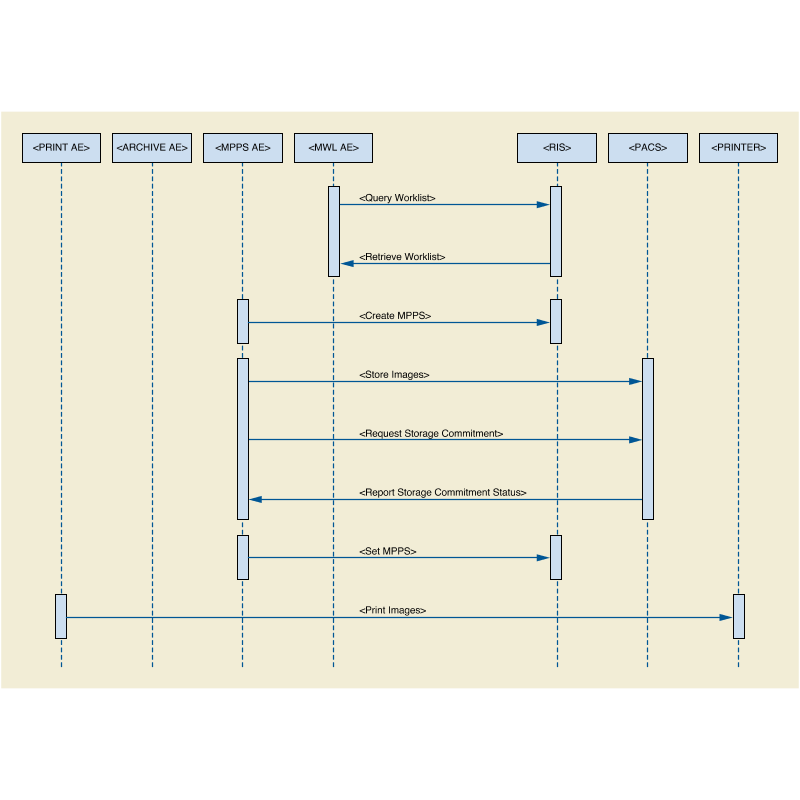 Figure ‎7-1 Real-World Activity and Cross AE interaction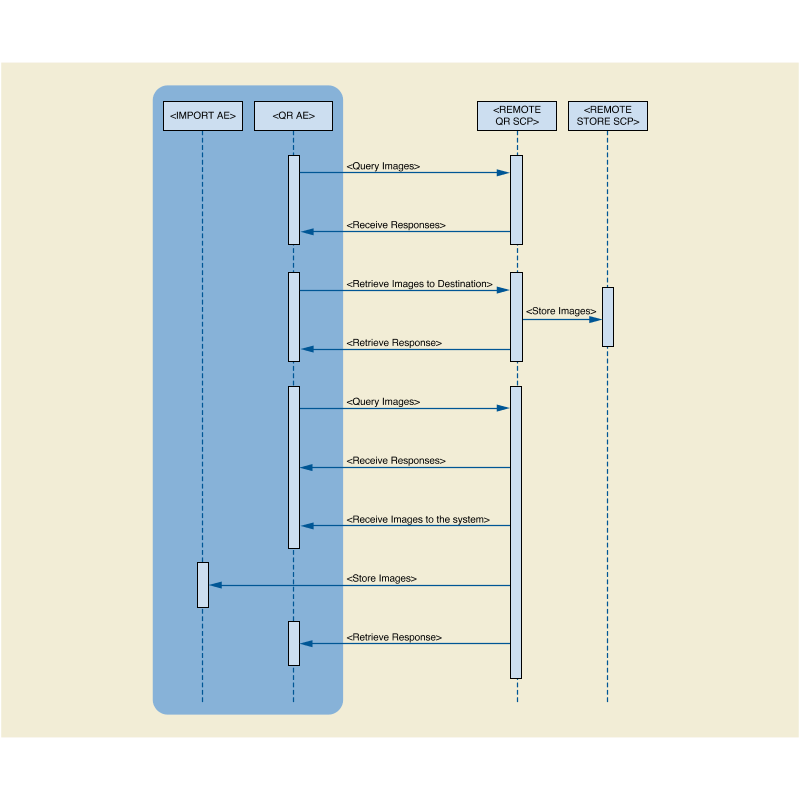 Figure ‎7-2 Real-World Activity and Cross AE interaction - Query RetrieveGeneral Association ParametersTable ‎7-1 lists Association parameters applicable to all AEs on the system.[If the Association parameters for your system are the same across all AEs, fill in the table below and mark the respective sections for AE specific Association parameters as N/A. If your system uses different Association parameters for each AE replace the content of this section with N/A and append N/A to the section heading.]Table ‎7-1 General Association ParametersSpecifications <AE1> Application EntitySequencing of Real-World Activities for <AE1>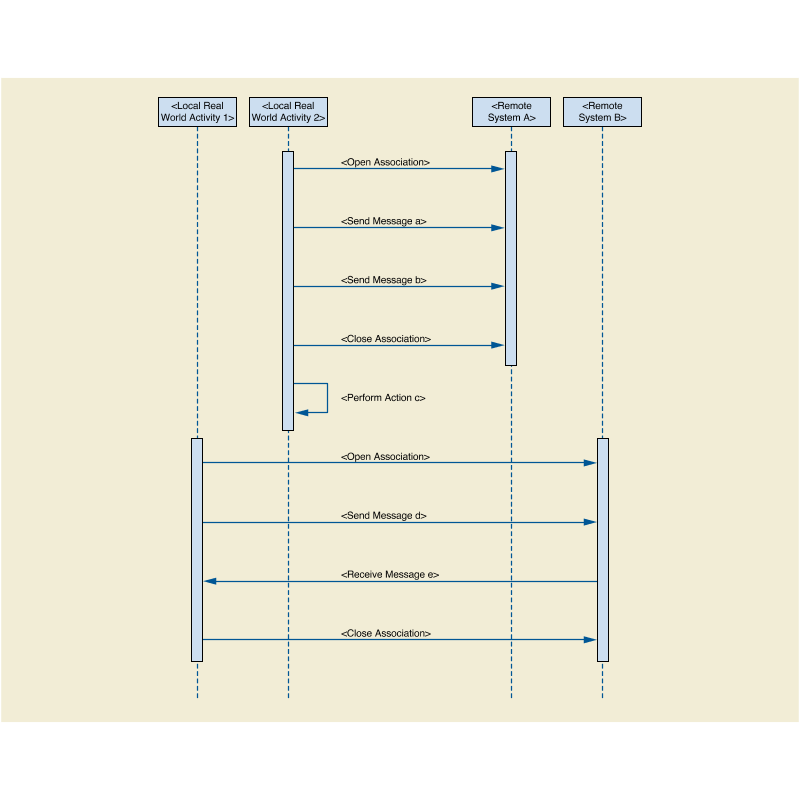 Figure ‎7-3 Sequencing of Real-World Activities for <AE1>[Describe the messaging sequence of AE for a Real-World activity that is performed.E.g.: Local Real-World Activity <2> first open an Association, triggers message <a> and message <b> on this Association before closing it. Action <c> is then performed on the system before Local Real-World Activity <1> can be launched to send message <d> on a new Association and receives message <e> on the same Association.][Also include its use of DICOM Web Services, including any proxy functionality between a Web Service and the equivalent DIMSE Service here.Also include its use of DICOM-RTV Services, including any proxy functionality between a DICOM-RTV and another service provided through DIMSE Service or RESTful (i.e., storage of received video and audio with associated metadata).NoteNote: This diagram may be split into multiple diagrams to represent each service separately.][Below are examples for a Query Retrieve AE and a Web AE. Modify as applicable for your product implementation.]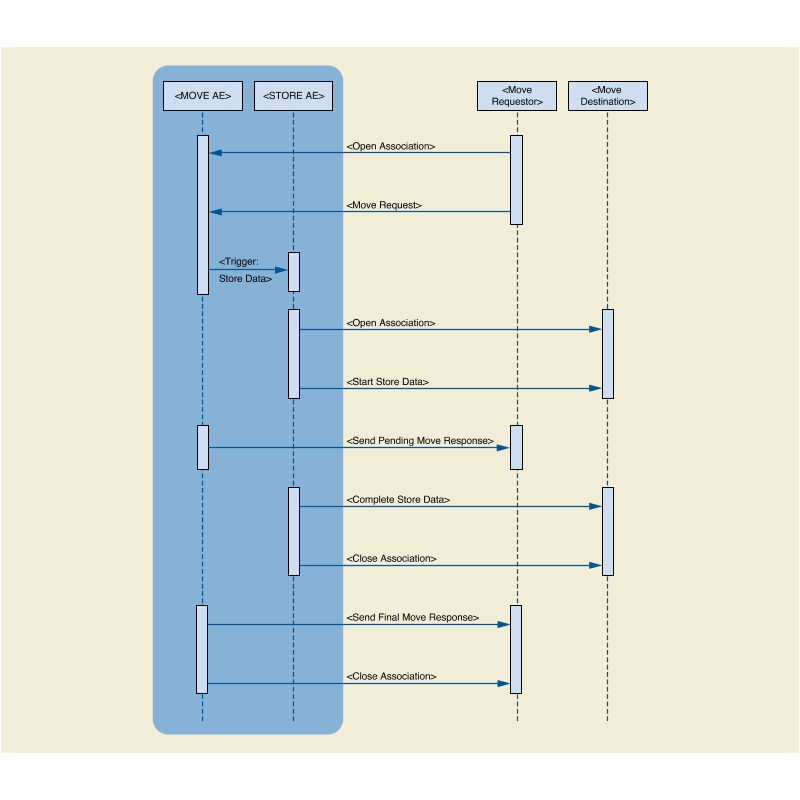 Figure ‎7-4 Sequencing of Real-World Activities for <QueryRetrieve AE>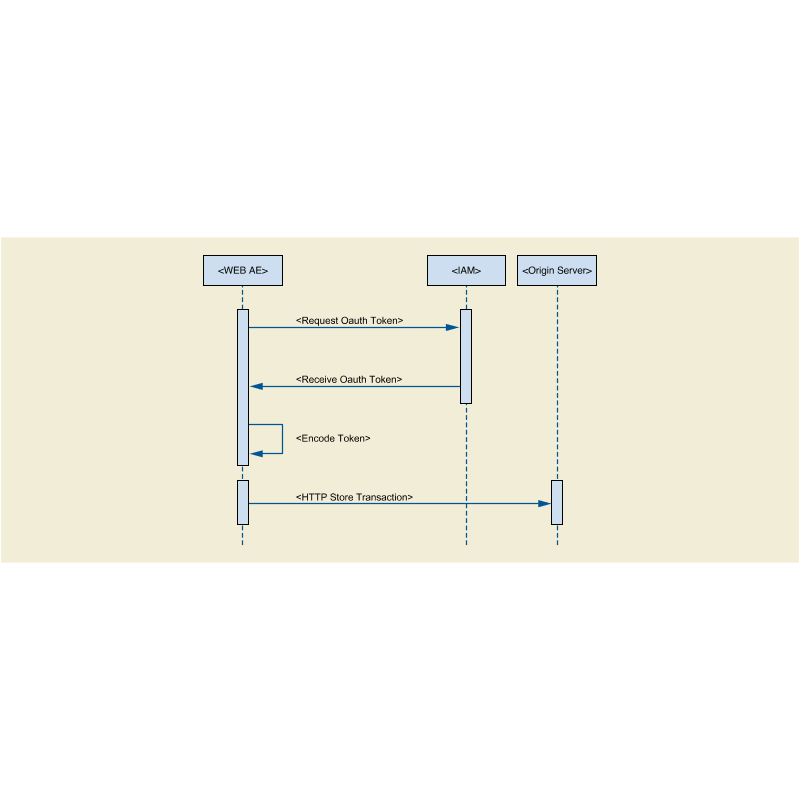 Figure ‎7-5 Sequencing of Real-World Activities for <Web AE>Association Parameters of <AE1>Table ‎7-2 lists Association parameters applicable to <AE1.>[If your system uses different Association parameters for each AE fill in the table below for each AE and mark this section as N/A.]Table ‎7-2 Association Parameters for <AE1>Association InitiationThis section details the Association policies of the Application Entity when it is initiating an Association.[For each Real-World Activity of AE1 provide subsections Section ‎7.2.1.3, “Association Initiation”.x.]Real-World Activity <Activity 1>[Describe the policies for creating Associations. Include the following details:•	Policy with respect to Presentation Context, e.g., a list of transfer syntaxes is proposed for a SOP class of the Storage service when the instances of the SOP class are available only in a certain transfer encoding.][For storage, specify•	whether all instances are sent on the same Association or whether a new Association request is initiated for each instance.•	The Association policy in case Transfer is triggered manually or when transfer occurs automatically (for instance based on C-MOVE)][Describe the actions and behavior that cause the product to issue N-ACTION requests and how it relates to the previous storage request, e.g., is the storage commitment initiated right after a successful C-STORE, or is the storage commitment issued after all instance in the study have been successfully stored, …][Describe the Association initiation behavior of your product with regards to the N-EVENT-REPORT request, e.g., whether the N-EVENT-REPORT request is sent on the same Association or whether it is initiated on a different Association.][Describe your system behavior if your product cannot establish an Association with the SCU, e.g., is there a retry mechanism, is that configurable, …]Extended NegotiationThe Extended Negotiation parameters for all services that are supported by the Application Entity for the Real-World Activity <Activity 1> are described in Table ‎7-3.[Describe below all the Extended Negotiation that the Application Entity requests for the <Activity 1> during Association negotiation. Use "Y" in the "Support" column to indicate support for Extended Negotiation or "N" to indicate that Extended Negotiation is not supported, and the default Value is sent in the Association field. Describe any behavior pertaining to handling extended behavior during Association initiation under this section.][Modify the table below to reflect the services participating in <Activity 1>.]Table ‎7-3 Extended Negotiation for <Activity 1> of <AE1> - Association InitiationRole Negotiation[Describe if the AE supports Role Negotiation in the case of Storage commitment happening synchronously i.e., if the N-ACTION and the N-EVENT-REPORT are performed in the same Association.]Association AcceptanceThis section details the Association policies of the Application Entity when it is the acceptor of an Association.[For each Real-World Activity of AE1 provide subsections Section ‎7.2.1.4, “Association Acceptance”.x.]Real-World Activity <Activity 2>[Describe the service specific Association acceptance behavior of your product, e.g.•	For storage commitment describe whether an N-EVENT-REPORT request is expected on the same Association or whether it is expected on a different Association.]Extended NegotiationThe Extended Negotiation parameters for all services that are requested by the Application Entity for the Real-World Activity <Activity 2> are described in Table ‎7-4.[Describe below all the Extended Negotiation that the Application Entity supports for <Activity 2> during Association negotiation. Use "Y" in the "Support" column to indicate support for Extended Negotiation or "N" to indicate that Extended Negotiation is not supported, and the default Value is sent in the Association field. Describe any behavior pertaining to handling extended behavior during Association acceptance under this section.][Modify the table below to reflect the services participating in <Activity 2>.]Table ‎7-4 Extended Negotiation for <Activity 2> of <AE1> - Association AcceptanceTransfer Syntax Selection PoliciesThis section provides tables that describe the Transfer Syntax preference for different SOP Classes or SOP Class groups when there are multiple Transfer Syntaxes provided by the Association initiator for Real-World Activity <Activity 2> of < AE1>of the system.[The preference for Transfer Syntax selection is based on the type of data i.e., Image SOP Classes, Video SOP Classes or non-image/video SOP Classes.][Edit the tables below to indicate the transfer selection polices applicable to the documented activity.If there are exceptions to the standard preference SOP Classes, mention this in the "Comments" column.If the preference order is based on some other criteria, add another table.]Table ‎7-5 Transfer Syntax Selection Preference Order - Image SOP Classes for <AE1>Table ‎7-6 Transfer Syntax Selection Preference Order - Video SOP Classes for <AE1>Table ‎7-7 Transfer Syntax Selection Preference Order - Non-Image SOP Classes for <AE1>Status CodesThe following sections describe the Status Codes supported by the system for each implemented service as well as the reason for issuing specific Status codes or the associated behavior when receiving it.[Throughout all SCP related subsections, if necessary provide in the "Condition" Column further information (beyond the information in the "Further Meaning" Column) on the specific situation/condition, in which the respective Status Code is sent. E.g. for the Status Code•	"A700 - Refused: Out of Resource" document details whether there is no space in the database, or on the hard drive, …•	"0110 Processing Failure" document the nature of the processing failure.]General AE Communication and Failure Behavior and HandlingCommunication Failure Behavior as Association InitiatorTable ‎7-8 describes behavior of the AE if a communication failure occurs when it initiated an Association.[Describe below the behavior of the AE if a communication failure occurs when it initiated an Association, e.g.: Timeout, Network disconnect ABORT etc.]Table ‎7-8 DICOM Communication Failure Behavior as Association InitiatorCommunication Failure Handling as Association AcceptorTable ‎7-9 describes how the AE responds when it receives an Association request that leads to a failure in communication.[Describe how the AE responds when it receives Association requests that leads to a failure in communication: application error during processing, unrecognized PDU values in the Association request etc. List all cases supported by the product.]Table ‎7-9 DICOM Communication Failure Handling as Association AcceptorDIMSE ServicesBasic Worklist Management ServiceSCU of the Modality Worklist Information Model Find SOP Class - C-FINDTable ‎7-10 lists the Status Codes that the SCU of the Modality Worklist Information Model Find SOP Class supports for the C-FIND message and defines the application behavior when encountering the listed Status Codes.[Describe the behavior of the application when it receives any of the Status Codes listed in the table below, e.g., displaying and logging the error code or retrying the request. For each additional status code supported add a row to the table.In the "Other status codes" row document the behavior of the application in case it encounters an unknown status code.]Table ‎7-10 Status Codes for C-FIND of the Modality Worklist Information Model SOP Class - SCUSCP of the Modality Worklist Information Model Find SOP Class - C-FINDTable ‎7-11 lists the Status Codes that the SCP of the Modality Worklist Information Model Find SOP Class supports for the C-FIND message and defines conditions in which the listed Status Codes are sent.[Describe the condition which causes the application to send the specific Status Codes. For each other status code used add a row to the table.]Table ‎7-11 Status Codes for C-FIND of the Modality Worklist Information Model SOP Class - SCPModality Performed Procedure Step ServiceSCU of the Modality Performed Procedure Step SOP Class - N-CREATETable ‎7-12 lists the Status Codes that the SCU of the Modality Performed Procedure Step SOP Class supports for the N-CREATE message and defines the application behavior when encountering the listed Status Codes.[Describe the behavior of the application when it receives any of the Status Codes listed in the table below, e.g., displaying and logging the error code or retrying the request. For each additional status code supported add a row to the table.][In the "Other status codes" row document the behavior of the application in case it encounters an unknown status code.]Table ‎7-12 Status Codes for N-CREATE of the Modality Performed Procedure Step SOP Class - SCUSCU of the Modality Performed Procedure Step SOP Class - N-SETTable ‎7-13 lists the Status Codes that the SCU of the Modality Performed Procedure Step SOP Class supports for the N-SET message and defines the application behavior when encountering the listed Status Codes.[Describe the behavior of the application when it receives any of the Status Codes listed in the table below, e.g., displaying and logging the error code or retrying the request. For each additional status code supported add a row to the table.In the "Other status codes" row document the behavior of the application in case it encounters an unknown status code.]Table ‎7-13 Status Codes for N-SET of the Modality Performed Procedure Step SOP Class - SCUSCP of the Modality Performed Procedure Step SOP Class - N-CREATETable ‎7-14 lists the Status Codes that the SCP of the Modality Performed Procedure Step SOP Class supports for the N-CREATE message and defines conditions in which the listed Status Codes are sent.[Describe the condition which causes the application to send the specific Status Codes. For each other status code used add a row to the table.]Table ‎7-14 Status Codes for N-CREATE of the Modality Performed Procedure Step SOP Class - SCPSCP of the Modality Performed Procedure Step SOP Class - N-SETTable ‎7-15 lists the Status Codes that the SCP of the Modality Performed Procedure Step SOP Class supports for the N-SET message and defines conditions in which the listed Status Codes are sent.[Describe the condition which causes the application to send the specific Status Codes. For each other status code used add a row to the table.]Table ‎7-15 Status Codes for N-SET of the Modality Performed Procedure Step SOP Class - SCPUnified Worklist und Procedure Step ServiceSCU of the UPS Push SOP ClassSCU of the UPS Push SOP Class - N-CREATETable ‎7-16 lists the Status Codes that the SCU of the UPS Push SOP Class supports for the N-CREATE message and defines the application behavior when encountering the listed Status Codes.[Describe the behavior of the application when it receives any of the Status Codes listed in the table below, e.g., displaying and logging the error code or retrying the request. For each additional status code supported add a row to the table.In the "Other status codes" row document the behavior of the application in case it encounters an unknown status code.]Table ‎7-16 Status Codes for N-CREATE of the UPS Push SOP Class - SCUSCU of the UPS Push SOP Class Request UPS Cancel - N-ACTIONTable ‎7-17 lists the Status Codes that the SCU of the Request UPS Cancel on UPS Push SOP Class supports for the N-ACTION message and defines the application behavior when encountering the listed Status Codes.[Describe the behavior of the application when it receives any of the Status Codes listed in the table below, e.g., displaying and logging the error code or retrying the request. For each additional status code supported add a row to the table.In the "Other status codes" row document the behavior of the application in case it encounters an unknown status code.]Table ‎7-17 N-ACTION of the UPS Push SOP Class Request UPS Cancel - SCUSCU of the UPS Push SOP Class - N-GETTable ‎7-18 lists the Status Codes that the SCU of the UPS Push SOP Class supports for the N-GET message and defines the application behavior when encountering the listed Status Codes.[Describe the behavior of the application when it receives any of the Status Codes listed in the table below, e.g., displaying and logging the error code or retrying the request. For each additional status code supported add a row to the table.In the "Other status codes" row document the behavior of the application in case it encounters an unknown status code.]Table ‎7-18 Status Codes for N-GET of the UPS Push SOP Class - SCUSCU of the UPS Pull SOP ClassSCU of the UPS Pull SOP Class - C-FINDTable ‎7-19 lists the Status Codes that the SCU of the UPS Pull SOP Class supports for the C-FIND message and defines the application behavior when encountering the listed Status Codes.[Describe the behavior of the application when it receives any of the Status Codes listed in the table below, e.g., displaying and logging the error code or retrying the request. For each additional status code supported add a row to the table.In the "Other status codes" row document the behavior of the application in case it encounters an unknown status code.]Table ‎7-19 Status Codes for C-FIND of the UPS Pull SOP Class - SCUSCU of the UPS Pull SOP Class - N-GETTable ‎7-20 lists the Status Codes that the SCU of the UPS Pull SOP Class supports for the N-GET message and defines the application behavior when encountering the listed Status Codes.[Describe the behavior of the application when it receives any of the Status Codes listed in the table below, e.g., displaying and logging the error code or retrying the request. For each additional status code supported add a row to the table.In the "Other status codes" row document the behavior of the application in case it encounters an unknown status code.]Table ‎7-20 Status Codes for N-GET of the UPS Pull SOP Class - SCUSCU of the UPS Pull SOP Class - N-SETTable ‎7-21 lists the Status Codes that the SCU of the UPS Pull SOP Class supports for the N-SET message and defines the application behavior when encountering the listed Status Codes.[Describe the behavior of the application when it receives any of the Status Codes listed in the table below, e.g., displaying and logging the error code or retrying the request. For each additional status code supported add a row to the table.In the "Other status codes" row document the behavior of the application in case it encounters an unknown status code.]Table ‎7-21 Status Codes for N-SET of the UPS Pull SOP Class - SCUSCU of the Change UPS State of UPS Pull SOP Class - N-ACTIONTable ‎7-22 lists the Status Codes that the SCU of the Change UPS State of UPS Pull SOP Class supports for the N-ACTION message and defines the application behavior when encountering the listed Status Codes.[Describe the behavior of the application when it receives any of the Status Codes listed in the table below, e.g., displaying and logging the error code or retrying the request. For each additional status code supported add a row to the table.In the "Other status codes" row document the behavior of the application in case it encounters an unknown status code.]Table ‎7-22 Status Codes for N-ACTION of the UPS Pull SOP Class - SCUSCU of the UPS Watch SOP ClassSCU of the Un/Subscribe on UPS Watch SOP Class - N-ACTIONTable ‎7-23 lists the Status Codes that the SCU of the Un/Subscribe of the UPS Watch SOP Class supports for the N-ACTION message and defines the application behavior when encountering the listed Status Codes.[Describe the behavior of the application when it receives any of the Status Codes listed in the table below, e.g., displaying and logging the error code or retrying the request. For each additional status code supported add a row to the table.In the "Other status codes" row document the behavior of the application in case it encounters an unknown status code.]Table ‎7-23 Status Codes for N-ACTION (subscribe/unsubscribe) of the UPS Watch SOP Class - SCUSCU of the UPS Watch SOP Class - N-GETTable ‎7-24 lists the Status Codes that the SCU of the UPS Watch SOP Class supports for the N-GET message and defines the application behavior when encountering any the listed Status Codes.[Describe the behavior of the application when it receives any of the Status Codes listed in the table below, e.g., displaying and logging the error code or retrying the request. For each additional status code supported add a row to the table.In the "Other status codes" row document the behavior of the application in case it encounters an unknown status code.]Table ‎7-24 Status Codes for N-GET of the UPS Watch SOP Class - SCUSCU of the UPS Watch SOP Class - C-FINDTable ‎7-25 lists the Status Codes that the SCU of the UPS Watch SOP Class supports for the C-FIND message and defines the application behavior when encountering the listed Status Codes.[Describe the behavior of the application when it receives any of the Status Codes listed in the table below, e.g., displaying and logging the error code or retrying the request. For each additional status code supported add a row to the table.In the "Other status codes" row document the behavior of the application in case it encounters an unknown status code.]Table ‎7-25 Status Codes for C-FIND of the UPS Watch SOP Class - SCUSCU of the Request UPS Cancellation on UPS Watch SOP Class - N-ACTIONTable ‎7-26 lists the Status Codes that the SCU of the Request UPS Cancellation on UPS Watch SOP Class supports for the C-ACTION message and defines the application behavior when encountering the listed Status Codes.[Describe the behavior of the application when it receives any of the Status Codes listed in the table below, e.g., displaying and logging the error code or retrying the request. For each additional status code supported add a row to the table.In the "Other status codes" row document the behavior of the application in case it encounters an unknown status code.]Table ‎7-26 Status Codes for N-ACTION (request cancel) of the UPS Watch SOP Class - SCUSCU of the UPS Event SOP ClassSCU of the UPS Event SOP Class - N-EVENT-REPORTTable ‎7-27 lists the Status Codes that the SCU of the UPS Event SOP Class supports for the N-EVENT-REPORT message and defines the application behavior when encountering the listed Status Codes.[Describe the behavior of the application when it receives any of the Status Codes listed in the table below, e.g., displaying and logging the error code or retrying the request. For each additional status code supported add a row to the table.In the "Other status codes" row document the behavior of the application in case it encounters an unknown status code.]Table ‎7-27 Status Codes for the N-EVENT-REPORT of the UPS Event SOP Class - SCUSCP of the UPS Push SOP ClassSCP of the UPS Push SOP Class - N-CREATETable ‎7-28 lists the Status Codes that the SCP of the UPS Push SOP Class supports for the N-CREATE message and defines conditions in which the listed Status Codes are sent.[Describe the condition which causes the application to send the specific Status Codes. For each other status code used add a row to the table.]Table ‎7-28 Status Codes for N-CREATE of the UPS Push SOP Class - SCPSCP of Request UPS Cancel on UPS Push SOP Class - N-ACTIONTable ‎7-29 lists the Status Codes that the SCP of the UPS Push SOP Class supports for the N-ACTION message and defines conditions in which the listed Status Codes are sent.[Describe the condition which causes the application to send the specific Status Codes. For each other status code used add a row to the table.]Table ‎7-29 Status Codes for N-ACTION (request cancel) of the UPS Push SOP Class - SCPSCP of the UPS Push SOP Class - N-GETTable ‎7-30 lists the Status Codes that the SCP of the UPS Push SOP Class supports for the N-GET message and defines conditions in which the listed Status Codes are sent.[Describe the condition which causes the application to send the specific Status Codes. For each other status code used add a row to the table.]Table ‎7-30 Status Codes for N-GET of the UPS Push SOP Class - SCPSCP of the UPS Pull SOP ClassSCP of the UPS Pull SOP Class - C-FINDTable ‎7-31 lists the Status Codes that the SCP of the UPS Pull SOP Class supports for the C-FIND message and defines conditions in which the listed Status Codes are sent.[Describe the condition which causes the application to send the specific Status Codes. For each other status code used add a row to the table.]Table ‎7-31 Status Codes C-FIND of the UPS Pull SOP Class - SCPSCP of the UPS Pull SOP Class - N-GETTable ‎7-32 lists the Status Codes that the SCP of the UPS Pull SOP Class supports for the N-GET message and defines conditions in which the listed Status Codes are sent.[Describe the condition which causes the application to send the specific Status Codes. For each other status code used add a row to the table.]Table ‎7-32 Status Codes for N-GET of the UPS Pull SOP Class - SCPSCP of the UPS Pull SOP Class - N-SETTable ‎7-33 lists the Status Codes that the SCP of the UPS Pull SOP Class supports for the N-SET message and defines conditions in which the listed Status Codes are sent.[Describe the condition which causes the application to send the specific Status Codes. For each other status code used add a row to the table.]Table ‎7-33 Status Codes for N-SET of the UPS Pull SOP Class - SCPSCP of the Change UPS State of UPS Pull SOP Class - N-ACTIONTable ‎7-34 lists the Status Codes that the SCP of the Change UPS State of the UPS Pull SOP Class supports for the N-ACTION message and defines conditions in which the listed Status Codes are sent.[Describe the condition which causes the application to send the specific Status Codes. For each other status code used add a row to the table.]Table ‎7-34 Status Codes for N-ACTION (change state) of the UPS Pull SOP Class - SCPSCP of the UPS Watch SOP ClassSCP of the Un/Subscribe on UPS Watch SOP Class - N-ACTIONTable ‎7-35 lists the Status Codes that the SCP of the Un/Subscribe on the UPS Watch SOP Class supports for the N-ACTION message and defines conditions in which the listed Status Codes are sent.[Describe the condition which causes the application to send the specific Status Codes. For each other status code used add a row to the table.]Table ‎7-35 Status Codes for N-ACTION (Un/subscribe) ) of the UPS Watch SOP Class - SCPSCP of the UPS Watch SOP Class - N-GETTable ‎7-36 lists the Status Codes that the SCP of the UPS Watch SOP Class supports for the N-GET message and defines conditions in which the listed Status Codes are sent.[Describe the condition which causes the application to send the specific Status Codes. For each other status code used add a row to the table.]Table ‎7-36 Status Codes for N-GET of the UPS Watch SOP Class - SCPSCP of the UPS Watch SOP Class - C-FINDTable ‎7-37 lists the Status Codes that the SCP of the UPS Watch SOP Class supports for the C-FIND message and defines conditions in which the listed Status Codes are sent.[Describe the condition which causes the application to send the specific Status Codes. For each other status code used add a row to the table.]Table ‎7-37 Status Codes C-FIND of the UPS Watch SOP Class - SCPSCP of the Request UPS Cancellation on UPS Watch SOP Class - N-ACTIONTable ‎7-38 lists the Status Codes that the SCP of the Request UPS Cancellation on UPS Watch SOP Class supports for the N-ACTION message and defines conditions in which the listed Status Codes are sent.[Describe the condition which causes the application to send the specific Status Codes. For each other status code used add a row to the table.]Table ‎7-38 Status Codes for N-ACTION (cancel request) of the UPS Watch SOP Class - SCPSCP of the UPS Event SOP ClassSCP of the UPS Event SOP Class - N-EVENT-REPORTTable ‎7-39 lists the Status Codes that the SCP of the UPS Event SOP Class supports for the N-EVENT-REPORT message and defines conditions in which the listed Status Codes are sent.[Describe the condition which causes the application to send the specific Status Codes. For each other status code used add a row to the table.]Table ‎7-39 Status Codes for N-EVENT-REPORT of the UPS Event SOP Class - SCPInstance Availability Notification ServiceSCU of the Instance Availability Notification SOP Class - N-CREATETable ‎7-40 lists the Status Codes that the SCU of the Instance Availability Notification SOP Class supports for the N-CREATE message and defines the application behavior when encountering the listed Status Codes.[Describe the behavior of the application when it receives any of the Status Codes listed in the table below, e.g., displaying and logging the error code or retrying the request. For each additional status code supported add a row to the table.In the "Other status codes" row document the behavior of the application in case it encounters an unknown status code.]Table ‎7-40 Status Codes for N-CREATE for the Instance Availability Notification SOP Class - SCUSCP of the Instance Availability Notification SOP Class - N-CREATETable ‎7-41 lists the Status Codes that the SCP of the Instance Availability Notification SOP Class supports for the N-CREATE message and defines conditions in which the listed Status Codes are sent.[Describe the condition which causes the application to send the specific Status Codes. For each other status code used add a row to the table.]Table ‎7-41 Status Codes for N-CREATE for the Instance Availability Notification SOP Class - SCPStorage ServiceSCU of the Storage SOP Classes - C-STORETable ‎7-42 lists the Status Codes that the SCU of the Storage SOP Class supports for the C-STORE message and defines the application behavior when encountering the listed Status Codes.[Describe the behavior of the application when it receives any of the Status Codes listed in the table below, e.g., displaying and logging the error code or retrying the request. For each additional status code supported add a row to the table.In the "Other status codes" row document the behavior of the application in case it encounters an unknown status code.]Table ‎7-42 Status Codes C-STORE for the Storage SOP Classes - SCUSCP of the Storage SOP Classes - C-STORETable ‎7-43 lists the Status Codes that the SCP of the Storage SOP Classes supports for the C-STORE message and defines conditions in which the listed Status Codes are sent.[Describe the condition which causes the application to send the specific Status Codes. For each other status code used add a row to the table.][List the Attributes that are used to further detail the Status Codes in the "Related Fields Columns". Use N/A if there are no related fields used.Further comments regarding the Related Fields can be provided in the "Condition" Column]Table ‎7-43 Status Codes C-STORE of the Storage SOP Classes - SCPStorage Commitment ServiceSCU of the Storage Commitment Push Model SOP Class - N-ACTIONTable ‎7-44 lists the Status Codes that the SCU of the Storage Commitment Push Model SOP Class supports for the N-ACTION message and defines the application behavior when encountering the listed Status Codes.[Describe the behavior of the application when it receives any of the Status Codes listed in the table below, e.g., displaying and logging the error code or retrying the request. For each additional status code supported add a row to the table.In the "Other status codes" row document the behavior of the application in case it encounters an unknown status code.]Table ‎7-44 Status Codes for N-ACTION of the Storage Commitment Push Model SOP Class - SCUSCU of the Storage Commitment Push Model SOP Class - N-EVENT-REPORTTable ‎7-45 lists the Status Codes that the SCU of the Storage Commitment Push Model SOP Class supports for the N-EVENT-REPORT message and defines the application behavior when encountering the listed Status Codes.[Describe the behavior of the application when it receives any of the Status Codes listed in the table below, e.g., displaying and logging the error code or retrying the request. For each additional status code supported add a row to the table.In the "Other status codes" row document the behavior of the application in case it encounters an unknown status code.]Table ‎7-45 Status Codes for N-EVENT-REPORT for the Storage Commitment Push Model SOP Class - SCUSCP of the Storage Commitment Push Model SOP Class - N-ACTIONTable ‎7-46 lists the Status Codes that the SCP of the Storage Commitment Push Model SOP Class supports for the N-ACTION message and defines conditions in which the listed Status Codes are sent.[Describe the condition which causes the application to send the specific Status Codes. For each other status code used add a row to the table.]Table ‎7-46 Status Codes for N-ACTION for the Storage Commitment Push Model SOP Class - SCPSCP of the Storage Commitment Push Model SOP Class - N-EVENT-REPORTTable ‎7-47 lists the Status Codes that the SCP of the Storage Commitment Push Model SOP Class supports for the N-EVENT-REPORT message and defines conditions in which the listed Status Codes are sent.[Describe the condition which causes the application to send the specific Status Codes. For each other status code used add a row to the table.]Table ‎7-47 Status Codes for N-EVENT-REPORT for the Storage Commitment Push Model SOP Class - SCPQuery/Retrieve ServiceSCU of the Query/Retrieve FIND SOP Classes - C-FINDTable ‎7-48 lists the Status Codes that the SCU of any of the Query/Retrieve FIND SOP Class supports for the C-FIND message and defines the application behavior when encountering the listed Status Codes.[Describe the behavior of the application when it receives any of the Status Codes listed in the table below, e.g., displaying and logging the error code or retrying the request. For each additional status code supported add a row to the table.In the "Other status codes" row document the behavior of the application in case it encounters an unknown status code.]Table ‎7-48 Status Codes C-FIND for Query/Retrieve FIND SOP Classes - SCUSCU of the Query/Retrieve MOVE SOP Classes - C-MOVETable ‎7-49 lists the Status Codes that the SCU of any of the Query/Retrieve MOVE SOP Class supports for the C-MOVE message and defines the application behavior when encountering the listed Status Codes.[Describe the behavior of the application when it receives any of the Status Codes listed in the table below, e.g., displaying and logging the error code or retrying the request. For each additional status code supported add a row to the table.In the "Other status codes" row document the behavior of the application in case it encounters an unknown status code.]Table ‎7-49 Status Codes C-MOVE for Query/Retrieve MOVE SOP Classes - SCUSCP of the Query/Retrieve FIND SOP Classes - C-FINDTable ‎7-50 lists the Status Codes that the SCP of any of the Query/Retrieve FIND SOP Classes supports for the C-FIND message and defines conditions in which the listed Status Codes are sent.[Describe the condition which causes the application to send the specific Status Codes. For each other status code used add a row to the table.]Table ‎7-50 Status Codes C-FIND for Query/Retrieve FIND SOP Classes - SCPSCP of the Query/Retrieve MOVE SOP Classes - C-MOVETable ‎7-51 lists the Status Codes that the SCP of any of the Query/Retrieve MOVE SOP Classes supports for the C-MOVE message and defines conditions in which the listed Status Codes are sent.[Describe the condition which causes the application to send the specific Status Codes. For each other status code used add a row to the table.][Describe the action on the storage sub-operation due to above mentioned conditions. Mention what happens to the store sub-operation when the specific condition occurs.]Table ‎7-51 Status Codes C-MOVE for Query/Retrieve MOVE SOP Classes - SCPPrint Management ServiceSCU of the Basic Film Session SOP ClassSCU of the Basic Film Session SOP Class - N-CREATETable ‎7-52 lists the Status Codes that the SCU of the Basic Film Session SOP Class supports for the N-CREATE message and defines the application behavior when encountering the listed Status Codes.[Describe the behavior of the application when it receives any of the Status Codes listed in the table below, e.g., displaying and logging the error code or retrying the request. For each additional status code supported add a row to the table.In the "Other status codes" row document the behavior of the application in case it encounters an unknown status code.]Table ‎7-52 Status Codes for N-CREATE of the Basic Film Session SOP Class - SCUSCU of the Basic Film Session SOP Class - N-SETTable ‎7-53 lists the Status Codes that the SCU of the Basic Film Session SOP Class supports for the N-SET message and defines the application behavior when encountering the listed Status Codes.[Describe the behavior of the application when it receives any of the Status Codes listed in the table below, e.g., displaying and logging the error code or retrying the request. For each additional status code supported add a row to the table.In the "Other status codes" row document the behavior of the application in case it encounters an unknown status code.]Table ‎7-53 Status Codes for N-SET of the Basic Film Session SOP Class - SCUSCU of the Basic Film Session SOP Class - N-DELETETable ‎7-54 lists the Status Codes that the SCU of the Basic Film Session SOP Class supports for the N-DELETE message and defines the application behavior when encountering the listed Status Codes.[Describe the behavior of the application when it receives any of the Status Codes listed in the table below, e.g., displaying and logging the error code or retrying the request. For each additional status code supported add a row to the table.In the "Other status codes" row document the behavior of the application in case it encounters an unknown status code.]Table ‎7-54 Status Codes for N-DELETE of the Basic Film Session SOP Class - SCUSCU of the Basic Film Session SOP Class - N-ACTIONTable ‎7-55 lists the Status Codes that the SCU of the Basic Film Session SOP Class supports for the N-ACTION message and defines the application behavior when encountering the listed Status Codes.[Describe the behavior of the application when it receives any of the Status Codes listed in the table below, e.g., displaying and logging the error code or retrying the request. For each additional status code supported add a row to the table.In the "Other status codes" row document the behavior of the application in case it encounters an unknown status code.]Table ‎7-55 Status Codes for N-Action of the Basic Film Session SOP Class - SCUSCU of the Basic Film Box Session SOP ClassSCU of the Basic Film Box Session SOP Class - N-CREATETable ‎7-52 lists the Status Codes that the SCU of the Basic Film Box SOP Class supports for the N-CREATE message and defines the application behavior when encountering the listed Status Codes.[Describe the behavior of the application when it receives any of the Status Codes listed in the table below, e.g., displaying and logging the error code or retrying the request. For each additional status code supported add a row to the table.In the "Other status codes" row document the behavior of the application in case it encounters an unknown status code.]Table ‎7-56 Status Codes for N-CREATE of the Basic Film Box SOP Class - SCUSCU of the Basic Film Box Session SOP Class - N-SETTable ‎7-57 lists the Status Codes that the SCU of the Basic Film Box SOP Class supports for the N-SET message and defines the application behavior when encountering the listed Status Codes.[Describe the behavior of the application when it receives any of the Status Codes listed in the table below, e.g., displaying and logging the error code or retrying the request. For each additional status code supported add a row to the table.In the "Other status codes" row document the behavior of the application in case it encounters an unknown status code.]Table ‎7-57 Status Codes for N-SET of the Basic Film Box SOP Class - SCUSCU of the Basic Film Box Session SOP Class - N-DELETETable ‎7-58 lists the Status Codes that the SCU of the Basic Film Box SOP Class supports for the N-DELETE message and defines the application behavior when encountering the listed Status Codes.[Describe the behavior of the application when it receives any of the Status Codes listed in the table below, e.g., displaying and logging the error code or retrying the request. For each additional status code supported add a row to the table.In the "Other status codes" row document the behavior of the application in case it encounters an unknown status code.]Table ‎7-58 Status Codes for N-DELETE of the Basic Film Box SOP Class - SCUSCU of the Basic Film Box Session SOP Class - N-ACTIONTable ‎7-59 lists the Status Codes that the SCU of the Basic Film Box SOP Class supports for the N-ACTION message and defines the application behavior when encountering the listed Status Codes.[Describe the behavior of the application when it receives any of the Status Codes listed in the table below, e.g., displaying and logging the error code or retrying the request. For each additional status code supported add a row to the table.In the "Other status codes" row document the behavior of the application in case it encounters an unknown status code.]Table ‎7-59 Status Codes for N-ACTION of the Basic Film Box SOP Class - SCUSCU of the Basic Grayscale Image Box SOP Class - N-SETTable ‎7-60 lists the Status Codes that the SCU of the Basic Grayscale Image Box SOP Class supports for the N-SET message and defines the application behavior when encountering the listed Status Codes.[Describe the behavior of the application when it receives any of the Status Codes listed in the table below, e.g., displaying and logging the error code or retrying the request. For each additional status code supported add a row to the table.In the "Other status codes" row document the behavior of the application in case it encounters an unknown status code.]Table ‎7-60 Status Codes for N-SET of the Grayscale Image Box SOP Class - SCUSCU of the Basic Color Image Box SOP Class - N-SETTable ‎7-61 lists the Status Codes that the SCU of the Basic Color Image Box SOP Class supports for the N-SET message and defines the application behavior when encountering the listed Status Codes.[Describe the behavior of the application when it receives any of the Status Codes listed in the table below, e.g., displaying and logging the error code or retrying the request. For each additional status code supported add a row to the table.In the "Other status codes" row document the behavior of the application in case it encounters an unknown status code.]Table ‎7-61 Status Codes for N-SET of the Color Image Box SOP Class - SCUSCU of the Printer SOP ClassSCU of the Printer SOP Class - N-EVENT-REPORTTable ‎7-62 lists the Status Codes that the SCU of Printer SOP Class supports for the N-EVENT-REPORT message and defines the application behavior when encountering the listed Status Codes.[Describe the behavior of the application when it receives any of the Status Codes listed in the table below, e.g., displaying and logging the error code or retrying the request. For each additional status code supported add a row to the table.In the "Other status codes" row document the behavior of the application in case it encounters an unknown status code.]Table ‎7-62 Status Codes for N-EVENT-REPORT of the Printer SOP Class - SCUSCU of the Printer SOP Class - N-GETTable ‎7-63 lists the Status Codes that the SCU of the Printer SOP Class supports for the N-GET message and defines the application behavior when encountering the listed Status Codes.[Describe the behavior of the application when it receives any of the Status Codes listed in the table below, e.g., displaying and logging the error code or retrying the request. For each additional status code supported add a row to the table.In the "Other status codes" row document the behavior of the application in case it encounters an unknown status code.]Table ‎7-63 Status Codes for N-GET of the Printer SOP Class - SCUSCU of the Basic Annotation Box SOP Class - N-SETTable ‎7-64 lists the Status Codes that the SCU of the Basic Annotation Box SOP Class supports for the N-SET message and defines the application behavior when encountering the listed Status Codes.[Describe the behavior of the application when it receives any of the Status Codes listed in the table below, e.g., displaying and logging the error code or retrying the request. For each additional status code supported add a row to the table.In the "Other status codes" row document the behavior of the application in case it encounters an unknown status code.]Table ‎7-64 Status Codes for N-SET of the Basic Annotation Box SOP Class - SCUSCU of the Print Job SOP ClassSCU of the Print Job SOP Class - N-EVENT-REPORTTable ‎7-65 lists the Status Codes that the SCU of the Print Job SOP Class supports for the N-EVENT-REPORT message and defines the application behavior when encountering the listed Status Codes.[Describe the behavior of the application when it receives any of the Status Codes listed in the table below, e.g., displaying and logging the error code or retrying the request. If any other status code is supported add it to the table.] In the "other status codes" row document the behavior of the application in case it encounters and unknown status code.]Table ‎7-65 Status Codes N-EVENT-REPORT of the Print Job SOP Class - SCUSCU of the Print Job SOP Class - N-GETTable ‎7-66 lists the Status Codes that the SCU of Print Job SOP Class supports for the N-GET message and defines the application behavior when encountering the listed Status Codes.[Describe the behavior of the application when it receives any of the Status Codes listed in the table below, e.g., displaying and logging the error code or retrying the request. For each additional status code supported add a row to the table.In the "Other status codes" row document the behavior of the application in case it encounters an unknown status code.]Table ‎7-66 Status Codes for N-GET of the Print Job SOP Class - SCUSCU of the Presentation LUT SOP ClassSCU of the Presentation LUT SOP Class - N-CREATETable ‎7-67 lists the Status Codes that the SCU of the Presentation LUT SOP Class supports for the N-CREATE message and defines the application behavior when encountering the listed Status Codes.[Describe the behavior of the application when it receives any of the Status Codes listed in the table below, e.g., displaying and logging the error code or retrying the request. For each additional status code supported add a row to the table.In the "Other status codes" row document the behavior of the application in case it encounters an unknown status code.]Table ‎7-67 Status Codes N-CREATE of the Presentation LUTSOP Class - SCUSCU of the Presentation LUT SOP Class - N-DELETETable ‎7-68 lists the Status Codes that the SCU of the Presentation LUT SOP Class supports for the N-DELETE message and defines the application behavior when encountering the listed Status Codes.[Describe the behavior of the application when it receives any of the Status Codes listed in the table below, e.g., displaying and logging the error code or retrying the request. For each additional status code supported add a row to the table.In the "Other status codes" row document the behavior of the application in case it encounters an unknown status code.]Table ‎7-68 Status Codes for N-DELETE of the Presentation LUT SOP Class - SCUSCU of the Printer Configuration Retrieval SOP Class - N-GETTable ‎7-69 lists the Status Codes that the SCU of the Printer Configuration SOP Class supports for the N-GET message and defines the application behavior when encountering the listed Status Codes.[Describe the behavior of the application when it receives any of the Status Codes listed in the table below, e.g., displaying and logging the error code or retrying the request. For each additional status code supported add a row to the table.In the "Other status codes" row document the behavior of the application in case it encounters an unknown status code.]Table ‎7-69 Status Codes N-GET of the Printer Configuration Retrieval SOP Class - SCUSCP of the Basic Film Session SOP ClassSCP of the Basic Film Session SOP Class - N-CREATETable ‎7-70 lists the Status Codes that the SCP of the Basic Film Session SOP Class supports for the N-CREATE message and defines conditions in which the listed Status Codes are sent.[Describe the condition which causes the application to send the specific Status Codes. For each other status code used add a row to the table.]Table ‎7-70 Status Codes for N-CREATE of the Basic Film Session SOP Class - SCPSCP of the Basic Film Session SOP Class - N-SETTable ‎7-71 lists the Status Codes that the SCP of the Basic Film Session SOP Class supports for the N-SET message and defines conditions in which the listed Status Codes are sent.[Describe the condition which causes the application to send the specific Status Codes. For each other status code used add a row to the table.]Table ‎7-71 Status Codes for N-SET of the Basic Film Session SOP Class - SCPSCP of the Basic Film Session SOP Class - N-DELETETable ‎7-72 lists the Status Codes that the SCP of the Basic Film Session SOP Class supports for the N-DELETE message and defines conditions in which the listed Status Codes are sent.[Describe the condition which causes the application to send the specific Status Codes. For each other status code used add a row to the table.]Table ‎7-72 Status Codes for N-DELETE of the Basic Film Session SOP Class - SCPSCP of the Basic Film Session SOP Class - N-ACTIONTable ‎7-73 lists the Status Codes that the SCP of the Basic Film Session SOP Class supports for the N-ACTION message and defines conditions in which the listed Status Codes are sent.[Describe the condition which causes the application to send the specific Status Codes. For each other status code used add a row to the table.]Table ‎7-73 Status Codes for N-ACTION of the Basic Film Session SOP Class - SCPSCP of the Basic Film Box SOP ClassSCP of the Basic Film Box SOP Class - N-CREATETable ‎7-74 lists the Status Codes that the SCP of the Basic Film Box SOP Class supports for the N-CREATE message and defines conditions in which the listed Status Codes are sent.[Describe the condition which causes the application to send the specific Status Codes. For each other status code used add a row to the table.]Table ‎7-74 Status Codes for N-CREATE of the Basic Film Box SOP Class - SCPSCP of the Basic Film Box SOP Class - N-SETTable ‎7-75 lists the Status Codes that the SCP of the Basic Film Box SOP Class supports for the N-SET message and defines conditions in which the listed Status Codes are sent.[Describe the condition which causes the application to send the specific Status Codes. For each other status code used add a row to the table.]Table ‎7-75 Status Codes for N-SET of the Basic Film Box SOP Class - SCPSCP of the Basic Film Box SOP Class - N-DELETETable ‎7-76 lists the Status Codes that the SCP of the Basic Film Box SOP Class supports for the N-DELETE message and defines conditions in which the listed Status Codes are sent.[Describe the condition which causes the application to send the specific Status Codes. For each other status code used add a row to the table.]Table ‎7-76 Status Codes for N-DELETE of the Basic Film Box SOP Class - SCPSCP of the Basic Film Box SOP Class - N-ACTIONTable ‎7-77 lists the Status Codes that the SCP of the Basic Film Box SOP Class supports for the N-ACTION message and defines conditions in which the listed Status Codes are sent.[Describe the condition which causes the application to send the specific Status Codes. For each other status code used add a row to the table.]Table ‎7-77 Status Codes for N-ACTION of the Basic Film Box SOP Class - SCPSCP of the Basic Grayscale Image Box SOP Class - N-SETTable ‎7-78 lists the Status Codes that the SCP of the Basic Grayscale Image Box SOP Class supports for the N-SET message and defines conditions in which the listed Status Codes are sent.[Describe the condition which causes the application to send the specific Status Codes. For each other status code used add a row to the table.]Table ‎7-78 Status Codes for N-SET of the Basic Grayscale Image Box SOP Class - SCPSCP of the Basic Color Image Box SOP Class - N-SETTable ‎7-79 lists the Status Codes that the SCP of the Basic Color Image Box SOP Class supports for the N-SET message and defines conditions in which the listed Status Codes are sent.[Describe the condition which causes the application to send the specific Status Codes. For each other status code used add a row to the table.]Table ‎7-79 Status Codes for N-SET of the Basic Color Image Box SOP Class - SCPSCP of the Printer SOP ClassSCP of the Printer SOP Class - N-EVENT-REPORTTable ‎7-80 lists the Status Codes that the SCP of the Printer SOP Class supports for the N-EVENT-REPORT message and defines conditions in which the listed Status Codes are sent.[Describe the condition which causes the application to send the specific Status Codes. For each other status code used add a row to the table.]Table ‎7-80 Status Codes for N-EVENT-REPORT of the Printer SOP Class - SCPSCP of the Printer SOP Class - N-GETTable ‎7-81 lists the Status Codes that the SCP of the Printer SOP Class supports for the N-GET message and defines conditions in which the listed Status Codes are sent.[Describe the condition which causes the application to send the specific Status Codes. For each other status code used add a row to the table.]Table ‎7-81 Status Codes for N-GET of the Printer SOP Class - SCPSCP the Basic Annotation Box SOP Class - N-SETTable ‎7-82 lists the Status Codes that the SCP of the Basic Annotation Box SOP Class supports for the N-SET message and defines conditions in which the listed Status Codes are sent.[Describe the condition which causes the application to send the specific Status Codes. For each other status code used add a row to the table.]Table ‎7-82 Status Codes for N-SET of the Basic Annotation Box SOP Class - SCPSCP of the Print Job SOP ClassSCP of the Print Job SOP Class - N-EVENT-REPORTTable ‎7-83 lists the Status Codes that the SCP of the Print Job SOP Class supports for the N-EVENT-REPORT message and defines conditions in which the listed Status Codes are sent.[Describe the condition which causes the application to send the specific Status Codes. For each other status code used add a row to the table.]Table ‎7-83 Status Codes for N-EVENT-REPORT of the Print Job SOP Class - SCPSCP of the Print Job SOP Class - N-GETTable ‎7-84 lists the Status Codes that the SCP of the Print Job SOP Class supports for the N-GET message and defines conditions in which the listed Status Codes are sent.[Describe the condition which causes the application to send the specific Status Codes. For each other status code used add a row to the table.]Table ‎7-84 Status Codes for N-GET of the Print Job SOP Class - SCPSCP of the Presentation LUT SOP ClassSCP of the Presentation LUT SOP Class - N-CREATETable ‎7-85 lists the Status Codes that the SCP of the Presentation LUT SOP Class supports for the N-CREATE message and defines conditions in which the listed Status Codes are sent.[Describe the condition which causes the application to send the specific Status Codes. For each other status code used add a row to the table.]Table ‎7-85 Status Codes for N-CREATE of the Presentation LUT SOP Class - SCPSCP of the Presentation LUT SOP Class - N-DELETETable ‎7-86 lists the Status Codes that the SCP of the Presentation LUT SOP Class supports for the N-DELETE message and defines conditions in which the listed Status Codes are sent.[Describe the condition which causes the application to send the specific Status Codes. For each other status code used add a row to the table.]Table ‎7-86 Status Codes for N-DELETE of the Presentation LUT SOP Class - SCPSCP of the Printer Configuration Retrieval SOP Class - N-GETTable ‎7-87 lists the Status Codes that the SCP of the Printer Configuration SOP Class supports for the N-GET message and defines conditions in which the listed Status Codes are sent.[Describe the condition which causes the application to send the specific Status Codes. For each other status code used add a row to the table.]Table ‎7-87 Status Codes for N-GET of the Printer Configuration Retrieval SOP Class - SCPDICOM Web ServicesGeneral Status CodesThis section describes the common Status Code behavior and handling all the supported transaction.Common Transaction as Origin ServerTable ‎7-88 lists the Status Codes that an origin server supports for all transactions and the conditions in which the listed Status Codes are sent:[Describe the condition which causes the application to send the specific Status Codes. For each other status code used add a row to the table.]Table ‎7-88 Status Codes of Origin Server for all TransactionsCommon Transaction as User AgentTable ‎7-89 lists the Status Codes that a user agent supports for all transactions and defines the application behavior when encountering the listed Status Codes:[Describe the behavior of the application when it receives any of the Status Codes listed in the table below, e.g., displaying and logging the error code or retrying the request. For each additional status code supported add a row to the table.In the "Other status codes" row document the behavior of the application in case it encounters an unknown status code.]Table ‎7-89 Status Codes of User Agent for all TransactionsURI Web ServiceURI Web Service as Origin ServerTable ‎7-90 lists the Status Codes that an origin server supports for the URI Web Service and the conditions in which the listed Status Codes are sent:[Describe the condition which causes the application to send the specific Status Codes. For each other status code used add a row to the table.]Table ‎7-90 Status Codes of Origin Server for URI ServiceURI Web Service as User AgentTable ‎7-91 lists the Status Codes that a user agent supports for the URI Web Service and defines the application behavior when encountering the listed Status Codes.[Describe the behavior of the application when it receives any of the Status Codes listed in the table below, e.g., displaying and logging the error code or retrying the request. For each additional status code supported add a row to the table.In the "Other status codes" row document the behavior of the application in case it encounters an unknown status code.]Table ‎7-91 Status Codes of User Agent for URI ServiceStudies Web ServiceRetrieve Transaction as Origin ServerTable ‎7-92 lists the Status Codes that an origin server supports for the Retrieve Transaction of the Studies Web Service and the conditions in which the listed Status Codes are sent:[Describe the condition which causes the application to send the specific Status Codes. For each other status code used add a row to the table.]Table ‎7-92 Status Codes of Origin Server for Retrieve TransactionRetrieve Transaction as User AgentTable ‎7-93 lists the Status Codes that a user agent supports for the Retrieve Transaction of the Studies Web Service and defines the application behavior when encountering the listed Status Codes:[Describe the behavior of the application when it receives any of the Status Codes listed in the table below, e.g., displaying and logging the error code or retrying the request. For each additional status code supported add a row to the table.In the "Other status codes" row document the behavior of the application in case it encounters an unknown status code.]Table ‎7-93 Status Codes of User Agent for Retrieve TransactionStore Transaction as Origin ServerTable ‎7-94 lists the Status Codes that an origin server supports for the Store Transaction of the Studies Web Service and the conditions in which the listed Status Codes are sent:[Describe the condition which causes the application to send the specific Status Codes. For each other status code used add a row to the table.]Table ‎7-94 Status Codes of Origin Server for Store TransactionStore Transaction as User AgentTable ‎7-95 lists the Status Codes that a user agent supports for the Store Transaction of the Studies Web Service and defines the application behavior when encountering the listed Status Codes:[Describe the behavior of the application when it receives any of the Status Codes listed in the table below, e.g., displaying and logging the error code or retrying the request. For each additional status code supported add a row to the table.In the "Other status codes" row document the behavior of the application in case it encounters an unknown status code.]Table ‎7-95 Status Codes of User Agent for Store TransactionSearch Transaction as Origin ServerTable ‎7-96 lists the Status Codes that an origin server supports for the Search Transaction of the Studies Web Service and the conditions in which the listed Status Codes are sent:[Describe the condition which causes the application to send the specific Status Codes. For each other status code used add a row to the table.]Table ‎7-96 Status Codes of Origin Server for Search TransactionSearch Transaction as User AgentTable ‎7-97 lists the Status Codes that a user agent supports for the Search Transaction of the Studies Web Service and defines the application behavior when encountering the listed Status Codes:[Describe the behavior of the application when it receives any of the Status Codes listed in the table below, e.g., displaying and logging the error code or retrying the request. For each additional status code supported add a row to the table.In the "Other status codes" row document the behavior of the application in case it encounters an unknown status code.]Table ‎7-97 Status Codes of User Agent for Search TransactionWorklist Web ServiceCreate Transaction as Origin ServerTable ‎7-98 lists the Status Codes that an origin server supports for the Create Transaction of the Worklist Web Service and the conditions in which the listed Status Codes are sent:[Describe the condition which causes the application to send the specific Status Codes. For each other status code used add a row to the table.]Table ‎7-98 Status Codes of Origin Server for Create TransactionCreate Transaction as User AgentTable ‎7-99 lists the Status Codes that a user agent supports for the Create Transaction of the Worklist Web Service and defines the application behavior when encountering the listed Status Codes:[Describe the behavior of the application when it receives any of the Status Codes listed in the table below, e.g., displaying and logging the error code or retrying the request. For each additional status code supported add a row to the table.In the "Other status codes" row document the behavior of the application in case it encounters an unknown status code.]Table ‎7-99 Status Codes of User Agent for Create TransactionRetrieve Workitem Transaction as Origin ServerTable ‎7-100 lists the Status Codes that an origin server supports for the Retrieve Workitem Transaction of the Worklist Web Service and the conditions in which the listed Status Codes are sent:[Describe the condition which causes the application to send the specific Status Codes. For each other status code used add a row to the table.]Table ‎7-100 Status Codes of Origin Server for Retrieve Workitem TransactionRetrieve Workitem Transaction as User AgentTable ‎7-101 lists the Status Codes that a user agent supports for the Retrieve Workitem Transaction of the Worklist Web Service and defines the application behavior when encountering the listed Status Codes:[Describe the behavior of the application when it receives any of the Status Codes listed in the table below, e.g., displaying and logging the error code or retrying the request. For each additional status code supported add a row to the table.In the "Other status codes" row document the behavior of the application in case it encounters an unknown status code.]Table ‎7-101 Status Codes of User Agent for Retrieve Workitem TransactionUpdate Workitem Transaction as Origin ServerTable ‎7-102 lists the Status Codes that an origin server supports for the Update Workitem Transaction of the Worklist Web Service and the conditions in which the listed Status Codes are sent:[Describe the condition which causes the application to send the specific Status Codes. For each other status code used add a row to the table.]Table ‎7-102 Status Codes of Origin Server for Update Workitem TransactionUpdate Workitem Transaction as User AgentTable ‎7-103 lists the Status Codes that a user agent supports for the Update Workitem Transaction of the Worklist Web Service and defines the application behavior when encountering the listed Status Codes:[Describe the behavior of the application when it receives any of the Status Codes listed in the table below, e.g., displaying and logging the error code or retrying the request. For each additional status code supported add a row to the table.In the "Other status codes" row document the behavior of the application in case it encounters an unknown status code.]Table ‎7-103 Status Codes of User Agent for Update Workitem TransactionChange Workitem State Transaction as Origin ServerTable ‎7-104 lists the Status Codes that an origin server supports for the Change Workitem State Transaction of the Worklist Web Service and the conditions in which the listed Status Codes are sent:[Describe the condition which causes the application to send the specific Status Codes. For each other status code used add a row to the table.]Table ‎7-104 Status Codes of Origin Server for Change Workitem State TransactionChange Workitem State Transaction as User AgentTable ‎7-105 lists the Status Codes that a user agent supports for the Change Workitem Transaction of the Worklist Web Service and defines the application behavior when encountering the listed Status Codes:[Describe the behavior of the application when it receives any of the Status Codes listed in the table below, e.g., displaying and logging the error code or retrying the request. For each additional status code supported add a row to the table.In the "Other status codes" row document the behavior of the application in case it encounters an unknown status code.]Table ‎7-105 Status Codes of User Agent for Change Workitem State TransactionRequest Cancellation Transaction as Origin ServerTable ‎7-106 lists the Status Codes that an origin server supports for the Request Cancellation of the Worklist Web Service and the conditions in which the listed Status Codes are sent:[Describe the condition which causes the application to send the specific Status Codes. For each other status code used add a row to the table.]Table ‎7-106 Status Codes of Origin Server for Request Cancellation TransactionRequest Cancellation Transaction as User AgentTable ‎7-107 lists the Status Codes that a user agent supports for the Request Cancellation Transaction of the Worklist Web Service and defines the application behavior when encountering the listed Status Codes:[Describe the behavior of the application when it receives any of the Status Codes listed in the table below, e.g., displaying and logging the error code or retrying the request. For each additional status code supported add a row to the table.In the "Other status codes" row document the behavior of the application in case it encounters an unknown status code.]Table ‎7-107 Status Codes of User Agent for Request Cancellation TransactionSearch Transaction as Origin ServerTable ‎7-108 lists the Status Codes that an origin server supports for the Search Transaction of the Worklist Web Service and the conditions in which the listed Status Codes are sent:[Describe the condition which causes the application to send the specific Status Codes. For each other status code used add a row to the table.]Table ‎7-108 Status Codes of Origin Server for Search TransactionSearch Transaction as User AgentTable ‎7-109 lists the Status Codes that a user agent supports for the Search Transaction of the Worklist Web Service and defines the application behavior when encountering the listed Status Codes:[Describe the behavior of the application when it receives any of the Status Codes listed in the table below, e.g., displaying and logging the error code or retrying the request. For each additional status code supported add a row to the table.In the "Other status codes" row document the behavior of the application in case it encounters an unknown status code.]Table ‎7-109 Status Codes of User Agent for Search TransactionSubscribe Transaction as Origin ServerTable ‎7-110 lists the Status Codes that an origin server supports for the Subscribe Transaction of the Worklist Web Service and the conditions in which the listed Status Codes is sent:[Describe the condition which causes the application to send the specific Status Codes. For each other status code used add a row to the table.]Table ‎7-110 Status Codes of Origin Server for Subscribe TransactionSubscribe Transaction as User AgentTable ‎7-111 lists the Status Codes that a user agent supports for the Subscribe Transaction of the Worklist Web Service and defines the application behavior when encountering the listed Status Codes:[Describe the behavior of the application when it receives any of the Status Codes listed in the table below, e.g., displaying and logging the error code or retrying the request. For each additional status code supported add a row to the table.In the "Other status codes" row document the behavior of the application in case it encounters an unknown status code.]Table ‎7-111 Status Codes of User Agent for Subscribe TransactionUnsubscribe Transaction as Origin ServerTable ‎7-112 lists the Status Codes that an origin server supports for the Unsubscribe Transaction of the Worklist Web Service and the conditions in which the listed Status Codes are sent:[Describe the condition which causes the application to send the specific Status Codes. For each other status code used add a row to the table.]Table ‎7-112 Status Codes of Origin Server for Unsubscribe TransactionUnsubscribe Transaction as User AgentTable ‎7-113 lists the Status Codes that a user agent supports for the Unsubscribe Transaction of the Worklist Web Service and defines the application behavior when encountering the listed Status Codes:[Describe the behavior of the application when it receives any of the Status Codes listed in the table below, e.g., displaying and logging the error code or retrying the request. For each additional status code supported add a row to the table.In the "Other status codes" row document the behavior of the application in case it encounters an unknown status code.]Table ‎7-113 Status Codes of User Agent for Unsubscribe TransactionSuspend Global Subscription Transaction as Origin ServerTable ‎7-114 lists the Status Codes that an origin server supports for the Suspend Global Subscription Transaction of the Worklist Web Service and the conditions in which the listed Status Codes are sent:[Describe the condition which causes the application to send the specific Status Codes. For each other status code used add a row to the table.]Table ‎7-114 Status Codes of Origin Server for Suspend Global Subscription TransactionSuspend Global Subscription Transaction as User AgentTable ‎7-115 lists the Status Codes that a user agent supports for the Suspend Global Subscription Transaction of the Worklist Web Service and defines the application behavior when encountering the listed Status Codes:[Describe the behavior of the application when it receives any of the Status Codes listed in the table below, e.g., displaying and logging the error code or retrying the request. For each additional status code supported add a row to the table.In the "Other status codes" row document the behavior of the application in case it encounters an unknown status code.]Table ‎7-115 Status Codes of User Agent for Suspend Global Subscription TransactionNon-Patient Instance Web ServiceRetrieve Transaction as Origin ServerTable ‎7-116 lists the Status Codes that an origin server supports for the Retrieve Transaction of the Non-Patient Instance Web Service and the conditions in which the listed Status Codes are sent:[Describe the condition which causes the application to send the specific Status Codes. For each other status code used add a row to the table.]Table ‎7-116 Status Codes of Origin Server for Retrieve TransactionRetrieve Transaction as User AgentTable ‎7-117 lists the Status Codes that a user agent supports for the Retrieve Transaction of the Non-Patient Instance Web Service and defines the application behavior when encountering the listed Status Codes:[Describe the behavior of the application when it receives any of the Status Codes listed in the table below, e.g., displaying and logging the error code or retrying the request. For each additional status code supported add a row to the table.In the "Other status codes" row document the behavior of the application in case it encounters an unknown status code.]Table ‎7-117 Status Codes of User Agent for Retrieve TransactionStore Transaction as Origin ServerTable ‎7-118 lists the Status Codes that an origin server supports for the Store Transaction of the Non-Patient Instance Web Service and the conditions in which the listed Status Codes are sent:[Describe the condition which causes the application to send the specific Status Codes. For each other status code used add a row to the table.]Table ‎7-118 Status Codes of Origin Server for Search TransactionStore Transaction as User AgentTable ‎7-119 lists the Status Codes that a user agent supports for the Store Transaction of the Non-Patient Instance Web Service and defines the application behavior when encountering the listed Status Codes:[Describe the behavior of the application when it receives any of the Status Codes listed in the table below, e.g., displaying and logging the error code or retrying the request. For each additional status code supported add a row to the table.In the "Other status codes" row document the behavior of the application in case it encounters an unknown status code.]Table ‎7-119 Status Codes of User Agent for Store TransactionSearch Transaction as Origin ServerTable ‎7-120 lists the Status Codes that an origin server supports for the Search Transaction of the Non-Patient Instance Web Service and the conditions in which the listed Status Codes are sent:[Describe the condition which causes the application to send the specific Status Codes. For each other status code used add a row to the table.]Table ‎7-120 Status Codes of Origin Server for Search TransactionSearch Transaction as User AgentTable ‎7-121 lists the Status Codes that a user agent supports for the Search Transaction of the Non-Patient Instance Web Service and defines the application behavior when encountering the listed Status Codes:[Describe the behavior of the application when it receives any of the Status Codes listed in the table below, e.g., displaying and logging the error code or retrying the request. For each additional status code supported add a row to the table.In the "Other status codes" row document the behavior of the application in case it encounters an unknown status code.]Table ‎7-121 Status Codes of User Agent for Search TransactionStorage Commitment ServiceRequest Transaction As Origin ServerTable ‎7-122 lists the Status Codes that an origin server supports for the Request Transaction of the Storage Commitment Service and the condition in which any of the listed Status Codes is sent.[Describe below the condition in which the application sends the specific Status Codes in the Request Transaction response as origin server.]Table ‎7-122 Status Codes of Origin Server for Request TransactionRequest Transaction As User AgentTable ‎7-123 lists the Status Codes that a user agent supports for the Request Transaction of the Storage Commitment Service and defines the application behavior, when encountering any of the listed Status Codes.[Describe below the behavior of the application when it receives various Status Codes in the Request Transaction response.]Table ‎7-123 Status Codes of User Agent for Request TransactionResult Check Transaction As Origin ServerTable ‎7-124 lists the Status Codes that an origin server supports for the Result Check Transaction of the Storage Commitment Service and the condition in which any of the listed Status Codes is sent.[Describe below the condition in which the application sends the specific Status Codes in the Result Check Transaction response as origin server.]Table ‎7-124 Status Codes of Origin Server for Result Check TransactionResult Check Transaction As User AgentTable ‎7-125 lists the Status Codes that a user agent supports for the Result Check Transaction of the Storage Commitment Service and defines the application behavior when encountering any of the listed Status Codes.[Describe below the behavior of the application when it receives various Status Codes in the Result Check Transaction response.]Table ‎7-125 Status Codes of User Agent for Result Check TransactionSecurity[This section contains several subsections that describe information that may already be present in other security documents (e.g., MDS2 statement). For each subsection, you can therefore either fill it in or remove it and reference a security document if all requested information is present in the referenced document.]IntroductionThe security section describes security features implemented by this product. It includes descriptions of non-DICOM network protocols, information to configure firewalls and application whitelists, lists of supported DICOM security profiles as well as Web Security features. Additionally, secured media storage, VPN, etc. are also specified in this security section.External Network RequirementsTable ‎8-1 describes additional non-DICOM network protocols that are used by <Product>.[From this table, delete any Profiles/Actors/Transactions that are not supported at all.If the Profile is supported using a secure mechanism use Y for yes in the "Security Support" column, otherwise use N for No.]Table ‎8-1 External Network RequirementsTCP Port ConfigurationSee Section ‎6 Configuration for information on the usage of ports for DICOM and other protocols. This section contains helpful information for product administrators to configure firewalls, application whitelists, etc.[It is advised to make sure enough information is provided to support security configuration. For example, for Firewall configuration, list all other non-DICOM ports and/or provide a reference to any other security document that may be useful for the reader.]DICOM Security Profiles SupportSecure Use and User Identity ProfilesTable ‎8-2 lists the Secure Use and User Identity Profiles:[In Table ‎8-2 below, all the Profiles not supported can be deleted. But it is also permitted to keep them for transparency reasons and mark them with "N".]Table ‎8-2 Secure Use and User Identity ProfilesSecure Transport Connection Profiles[In Table ‎8-3 below, all the Profiles not supported can be deleted. But it is also permitted to keep them for transparency reasons and mark them with "N".In the "Secured AE" column list the AEs that support the Profile (use ALL if all AEs support it, ALL EXCEPT to provide an exception list). In the "Sender" and "Receiver" columns, describe if the Profile is supported or not using Y or N.]Table ‎8-3 describes the Secure Transport Connection Profiles supported by the product. Accepted cipher suites are described in the section listed in the "Reference" column.Table ‎8-3 Secure Transport Connection ProfilesMedia Storage Security ProfilesSee Section ‎1.4 Media Services for information on supported secured Application Profiles and secured media.Table ‎8-4 details the encryption mechanisms that are supported with secure media.[In Table ‎8-4, all the Profiles not supported can be deleted. But it is also permitted to keep them for transparency reasons and mark them with "N".]Table ‎8-4 Content Encryption used for Secured Media[In Table ‎8-5, all the Profiles not supported can be deleted. But it is also permitted to keep them for transparency reasons and mark them with "N".]Table ‎8-5 Content Types used for Secured Media[In Table ‎8-6, all the Profiles not supported can be deleted. But it is also permitted to keep them for transparency reasons and mark them with "N".]Table ‎8-6 Digest Algorithms used for Secured MediaAttribute Confidentiality ProfilesTable ‎8-7 lists supported Attribute Confidentiality Profiles and options:[In Table ‎8-7 all the Profiles not supported can be deleted. But it is also permitted to keep them for transparency Reasons and mark them with "N".Add any private option and/or private profiles. For each option, indicate in the "AE" column the list of AEs that support the option (Use ALL if all AEs support it, ALL EXCEPT to provide an exception list). In remaining columns, indicate whether the option is supported as de-identifier, as re-identifier and if some configurability can be performed in the way anonymization can be applied.]Table ‎8-7 Attribute Confidentiality Profiles[Describe here the general strategy that applies to the product for new Attributes that could be defined later in the standard. Will they be kept, removed or can the behavior be configured? If configurable, does the configuration apply to all new elements or will it be configurable on a data element per data element basis?]See Annex ‎C.2.6 for implementation details.Digital Signature Profiles[List here any Digital Signature Profile that your product may support. Also document the details of the supported profiles in Annex ‎C.2.7. Mark this section as N/A if your product does not support any Digital Signature profile.]Additional DICOM Security Profiles[List here any additional DICOM Security Profile that your product may support. Mark this section as N/A if your product does not support any additional profile.]User Identity Negotiation Support[If your product does not support any User Identity Negotiation, mark this section as N/A and delete subsections.]Association InitiationTable ‎8-8 lists User Identity Negotiation support as Association Initiator:[In the following table, if your product supports User Identity Negociation as an Association Initiator, use Y for yes in the "Supported" column, otherwise use N for No. For each supported field, indicate the list of values that are supported in the "Requested Value" column.]Table ‎8-8 User Identity Negotiation as Association Initiator[If your product implements User Identity Negotiation without supporting a User Identity profile listed in Section ‎8.4.1, describe here additional encryption, MAC and signature algorithms that your product supports beyond the minimal requirements specified in RFC 7519 (e.g., for support of JSON Web Token (JWT) - User identity type=5).]Association AcceptanceTable ‎8-9 lists User Identity Negotiation support as Association Acceptor:[In the following table, if your product supports User Identity Negotiation as an Association Acceptor, use Y for yes in the "Supported" column and indicate the list of values that are supported in the "Requested Value" column, otherwise use N for No.]Table ‎8-9 User Identity Negotiation as Association Acceptor[Describe here how your product supports User Identity negotiation to authenticate the user and rules applied to this authentication. If this information is provided in an external document, provide the reference to this document in this section instead.]Web Services Security Features[Describe in this section the security mechanisms utilized by the implementation. In particular (but not limited to), consider:•	Audit control mechanism used•	Access authorizing policy•	Personal authentication mechanisms•	De-identification management•	Certification management tools and process•	Web server attack handlingThese descriptions may be just a reference to another section of the Conformance Statement if these mechanisms are common with DICOM networking services described before or may contain references to other relevant documentation.]Other Security Features[Describe in the following subsections any additional security features not covered in previous sections that your product may support.]Media Storage Security[Describe here any support of additional media storage security features such as encrypted media. Put "N/A" if none.]Network Security[Describe here any support additional network security features such as VPN, etc. Put "N/A" if none.]Other Security Features[Describe here any additional supported security features not described in previous sub-sections such as physical security features (access card, tokens, two factor authentications, OAuth, IHE IUA Profile etc.). If available, you can also provide a link to MDS2 statements applicable to the various AEs of this product here. Put "N/A" if none.]AnnexesInformation Object Definitions (IODs)[Note that the Annexes defined in the following subsections are a mandatory part of the DICOM Conformance Statement and must be filled for any product that creates DICOM objects.][For all SOP Instances of supported Storage SOP Classes (including Real-Time Video objects) that can be created by the system (see Overview Section ‎1.1) provide an Annex A.x.][Throughout all the tables in this Annex, the Tag order is as it appears in the DICOM Standard to ease comparison and validation. It is recommended that products do the same in their Conformance Statements.]This section describes all the SOP Instances natively created by <Product>, e.g., images created by an acquisition modality or evidence documents created on a review workstation (i.e., all SOP Classes that are marked in the "Created" column in Table ‎1-1). Details on Attribute coercion are defined in Section ‎5.2.5.2.In the "Source" column, the following Values can be used:•	FIXED: The Value is pre-defined and cannot be modified.•	GENERATED: The Value is generated by the system.•	CONFIGURATION: The Value is copied from the system configuration.•	MWL: The Value is copied from a Modality Worklist entry.•	QUERY: The Value is determined by performing a query of any of the supported Query/Retrieve Services.•	USER: The Value is entered by the user.•	SCANNED: The Value is read from a barcode scanner or similar device.•	EMPTY: The Attribute is sent with a zero-length Value.•	SRC_INSTANCE: The Value is copied from previously created/received SOP Instances.The "Presence" columns reflect the usage of the Module, Functional Group Macro, Attributes, or Value in the <product>Implementation and is not necessarily the same as defined in the DICOM Standard. For the "Presence" column the following Values can be used:•	ALWAYS: the module, functional group macro, Attributes or Value is always present.•	CONDITIONAL: the presence of the module, functional group macro, Attributes or Value is dependent on a condition. The condition must be listed in the "Conditions" column.•	SRC_COPY: The presence of the Attributes and Values depends on the availability of these in the source instances, which are used for copying this information.•	EMPTY: The Attribute is present but without a Value (zero length).Information Shared Across Multiple IODsCommon ModulesAll SOP Instances generated by the system use the common modules listed in Table ‎A-1 to Table ‎A-12 or a subset of them, as defined in the IOD specific subsections below.[The tables list the most common Modules; tables for additional Modules can be appended at the end. It is up to the editor of the DICOM Conformance Statement to move some of the tables to the IOD specific sections, if the information differs between the documented IODs.][Complete the following tables and provide information on all Attributes that are populated in your IOD, add additional Attributes, remove Attributes not used and provide a description how the Attributes are populated.][For the "Source" column use one of the pre-defined terms above, also note that multiple Values are allowed, however an explanation of the conditions under which one or the other Value is used, must be provided.][If in the "Value" column different Values are supported, they can be defined in the Shared Values and Code Set subsection and a reference to the respective table can be entered in the "Value" column. Furthermore, for Coded Terms it is possible to provide a reference to a CID defined in PS3.16.][For the "Presence" columns the Values defined above can be used. Also note that multiple Values are allowed, however an explanation of the conditions under which one or the other Value is used, must be provided.][If the modules use Attributes that can support different Value Types (See PS3.15), add the Value Type supported in the "Comments" column.]Table ‎A-1 Patient ModuleTable ‎A-2 General Study ModuleTable ‎A-3 General Series ModuleTable ‎A-4 Frame of Reference ModuleTable ‎A-5 General Equipment ModuleTable ‎A-6 Enhanced General Equipment ModuleTable ‎A-7 General Image ModuleTable ‎A-8 Image Pixel ModuleTable ‎A-9 Multi-Frame Functional Groups ModuleTable ‎A-10 Multi-Frame Dimension ModuleTable ‎A-11 Acquisition Context ModuleTable ‎A-12 SOP Common Module[If your product uses other Modules that are shared between multiple IODs created on your product, list them in tables following the structure of the above ones.]Common Functional Group MacrosThe tables below list the Common Functional Group Macros that can either be used as part of the Shared Functional Groups Sequence (5200,9229) or as part of the Per-frame Functional Groups Sequence (5200,9230) of enhanced image IODs.[Modify/add/delete tables below to match your product implementation. For content of the columns, see the instructions in A.1.1 Common Modules:•	Add Macros that are not listed, but used in IODs generated by your product•	Remove Macros that are not used by any of your IODs•	Modify/Add the Attributes as neededIf you do not create any enhanced IODs mark this section as N/A, append "-N/A" to the Section Title and remove the tables below.]Table ‎A-13 Pixel Measures Functional Group MacroTable ‎A-14 Frame Content Functional Group MacroTable ‎A-15 Plane Position (Patient) Functional Group MacroTable ‎A-16 Plane Orientation (Patient) Functional Group MacroTable ‎A-17 Referenced Image Functional Group MacroTable ‎A-18 Frame Anatomy Functional Group MacroTable ‎A-19 Irradiation Event Identification Functional Group MacroCommon Private ModulesThe tables below list private Attributes that are used in multiple IODs generated by the system. For documentation convenience and readability, they are organized in modules, although the concept of modules does not exist in the standard for private Attributes.[For each Common Private Module create a table following the structure listed below and populate it with all private Attributes which are shared between different IODs. For each Attribute list name, Tag, Value Representation, Value Multiplicity, whether the Value contains Identifiable Information). In the "Identifiable Information" column the following Values can be used: SAFE, UNSAFE, MIXED. For details see the Private Data Element Characteristics Sequence (0008,0300) as defined in DICOM PS3.3.For the other columns see the instructions above. It is highly recommended to populate the Private Data Element Characteristics Sequence (0008,0300) if Private Attributes are being used.][For a description of the purpose of the Private Attribute either use the "Comments" column or add a note below the table.]Table ‎A-20 Private Module 1Table ‎A-21 Private Module 2Coded ValuesTable ‎A-22 lists Coded Values referenced from the "Value" column of the tables above.[Document Coded Terms and Code String values in the following table. Coded Terms must be documented as (Code Value, Coding Scheme Designator, "Code Meaning".]Table ‎A-22 Values and Code Sets shared across IODs<image IOD1 E.g. Computed Tomography Image IOD>Table ‎A-23 defines the structure of <Image IOD 1>.[Provide a list of all Modules, their presence, conditions in which they will be present and a reference to a table with the detailed module description. Below is an example for a CT Image IOD.]Table ‎A-23 <Image IOD 1><Image IOD 1> Specific ModulesThe following tables list Modules and Attributes specific for <Image IOD 1>:[List all IOD specific Modules in a separate table following the structure defined below, their Attributes, Values, usage, and conditions in the table below. For instructions on the content of the columns see instructions in SectionA.A Information Object Definitions (IODs).]Table ‎A-24 Image Plane Module for <Image IOD 1>Table ‎A-25 CT Image Module for <Image IOD 1><Image IOD 1> Functional Group Macros - NAN/A<Image IOD 1> Private ModulesTable ‎A-26 lists private Modules and Attributes for < Image IOD 1>:[List all private Attributes added specifically for this IOD here. Mark this section as N/A if there are none. If the description gets too long, you can add footnotes under the table.]Table ‎A-26 Private Module3 for <Image IOD 1><Image IOD 1> Coded ValuesTable ‎A-27 lists Coded Values referenced from the "Value" column of the tables above for <Image IOD 1>:[Document Coded Terms and Code String values in the following table. Coded Terms must be documented as (Code Value, Coding Scheme Designator, "Code Meaning".]Table ‎A-27 Values and Code Sets for <Image IOD 1><image IOD 2 E.g., Enhanced Computed Tomography Image IOD>Table ‎A-28 defines the structure of <Image IOD 2>.[Provide a list of all Modules, their presence, conditions in which they will be present and a reference to a table with the detailed module description. Below is an example for a Enhanced Computed Tomography Image IOD.]Table ‎A-28 <Image IOD 2>Table ‎A-29 lists the Functional group macros used in <Image IOD2>. The "Usage" column defines whether a Macro is used as a shared Macro, on a per frame base or whether depending on the acquisition context can be used in both contexts. The following Values are supported:•	PER_FRAME: The macro is used on a per frame basis, the Attributes are included in the Per-frame Functional Groups Sequence (5200,9230)•	SHARED: The macro is shared across all frames; the Attributes are included in the Shared Functional Groups Sequence (5200,9229)•	CONTEXT_DEPENDENT: Depending on the acquisition context the macro can either be used on a per frame basis or be shared across all frames.[Provide a list of all functional group macros, their presence, conditions in which they will be present and a reference to a table with the detailed macro description.]Table ‎A-29 Functional Group Macros used in < Image IOD 2><Image IOD 2> Specific ModulesThe following tables list Modules and Attributes specific for <Image IOD 2>:[List all IOD specific Modules in a separate table following the structure defined below, their Attributes, Values, usage, and conditions in the table below. For instructions on the content of the columns see instructions in SectionA.A Information Object Definitions (IODs).]Table ‎A-30 CT Series Module for <Image IOD 2>Table ‎A-31 Enhanced CT Image Module for <Image IOD 2><Image IOD 2> Functional Group MacroThe tables below list functional group macros and Attributes for <Image IOD 2>:[For enhanced objects provide the list of IOD specific shared Functional Group Macros and per-frame Functional Group Macros. Create one table for each supported Functional Group Macro using the structure defined below.]Table ‎A-32 CT Frame Type Functional Group Macro for <Image IOD 2>Table ‎A-33 CT Acquisition Type Functional Group Macro for <Image IOD 2>Table ‎A-34 CT Acquisition Details Functional Group Macro for <Image IOD 2>Table ‎A-35 CT Table Dynamics Functional Group Macro for <Image IOD 2>Table ‎A-36 CT Position Functional Group Macro for < Image IOD 2>Table ‎A-37 CT Geometry Functional Group Macro for <Image IOD 2>Table ‎A-38 CT Reconstruction Functional Group Macro for <Image IOD 2>Table ‎A-39 CT Exposure Functional Group Macro for <Image IOD 2>Table ‎A-40 CT X-Ray Details Functional Group Macro for <Image IOD 2>Table ‎A-41 CT Pixel Value Transformation Functional Group Macro for <Image IOD 2>Table ‎A-42 CT Additional X-Ray Source Functional Group Macro for <Image IOD 2>Table ‎A-43 CT Multi-energy CT Characteristics Functional Group Macro for <Image IOD 2><Image IOD 2> Private Modules[List all private Attributes added specifically for this IOD here. Mark this section as N/A if there are none.]<Image IOD 2> Coded ValuesTable ‎A-44 lists Coded Values referenced from the "Value" column of the tables above for <Image IOD 2>:[Document Coded Terms and Code String values in the following table. Coded Terms must be documented as (Code Value, Coding Scheme Designator, "Code Meaning".]Table ‎A-44 Values and Code Sets for <Image IOD 2><SR IOD 1 E.g., Comprehensive SR IOD>Table ‎A-45 defines the structure of <SR IOD 1>.[Provide a list of all Modules, their presence, conditions in which they will be present and a reference to a table with the detailed module description. Below is an example for a Comprehensive SR IOD.]Table ‎A-45 <SR IOD 1><SR IOD 1> Specific ModulesThe tables below list modules and Attributes used in <SR IOD1>:[List all IOD specific Modules in a separate table following the structure defined below, their Attributes, Values, usage, and conditions in the Table below. For instructions on the content of the columns see instructions in SectionA.A Information Object Definitions (IODs).]Table ‎A-46 SR Document Series Module used in <SR IOD 1>Table ‎A-47 SR Document General Module used in <SR IOD 1>Table ‎A-48 SR Document Content Module used in <SR IOD 1><SR IOD 1> Functional Group Macros - N/AN/A<SR IOD 1> Private Modules[List all private Attributes added specifically for this IOD here. Mark this section as N/A if there are none.]<SR IOD 1> Coded ValuesTable ‎A-49 lists Coded Values referenced from the "Value" column of the tables above for <SR IOD1>:[Document Coded Terms and Code Stringe values in the following table. Coded Terms must be documented as (Code Value, Coding Scheme Designator, "Code Meaning".]Table ‎A-49 SR IOD 1>Basic Directory IODTable ‎A-50 defines the structure of the Basic Directory IOD.Table ‎A-50 Basic Directory IOD<Private IOD 1>Table ‎A-51 defines the structure of <Private IOD 1>.[Provide a list of all Modules, their presence, conditions in which they will be present and a reference to a table with the detailed module description. Below is an example for a Private IOD.]Table ‎A-51 <Private IOD 1><Private IOD 1> Specific Modules - NAN/A<Private IOD 1> Functional Group Macros[For <Private IODs> provide the list of shared Functional Group Macros and per-frame Functional Group Macros. Create one table for each supported Functional Group Macro using the structure defined below.]<Private IOD 1> Private ModulesThe tables below list Private Modules and Attributes specific for <Private IOD 1>:[List all IOD specific Modules in a separate table following the structure defined below, their Attributes, Values, usage, and conditions in the table below. For instructions on the content of the columns see instructions in SectionA.A Information Object Definitions (IODs).]Table ‎A-52 Private Module 4 for <Private IOD 1>Table ‎A-53 Private Module 5 for <Private IOD 1><Private IOD 1> Coded ValuesTable ‎A-54 lists Coded Values referenced from the "Value" column of the tables above for <Private IOD 1>:[Document Coded Terms and Code String values in the following table. Coded Terms must be documented as (Code Value, Coding Scheme Designator, "Code Meaning".]Table ‎A-54 Values and Code Sets for <Private IOD 1>Structured Report Content Encoding[Note that the appendices defined in the following subsections are a mandatory part of the DICOM Conformance Statement and must be filled in by any product, that creates DICOM SR objects.][For each SR TID (including Private TIDs) that is created by the system (See Overview Section ‎1.1.1) provide an Annex B.x.][If you are extending a TID by adding additional concepts indicate this extension by adding an asterisk to the TID number in the last column (e.g.,4000*).][If your product creates SR Instances of a TID which includes long lists of measurements, they can also be documented in an external file. For details refer to the instructions right before Annex ‎B.2.]This section provides the detailed content encoding for all TIDs supported by <product>.Throughout the tables listed in Annex ‎B the following codes are used for the "Source" and "Presence of Content Item" columns.In the "Source" column, the following Values can be used:•	FIXED: The Value is pre-defined and cannot be modified.•	GENERATED: The Value is generated by the system.•	CONFIGURATION: The Value is copied from the system configuration.•	MWL: The Value is copied from a Modality Worklist entry.•	QUERY: The Value is determined by performing a query of any of the supported Query/Retrieve Services.•	USER: The Value is entered by the user.•	SCANNED: The Value is read from a barcode scanner or similar device.•	EMPTY: The Attribute is sent with a zero-length Value.•	SRC_INSTANCE: The Value is copied from previously created/received SOP Instances.In the "Presence of Content Item" the following Values can be used:•	ALWAYS: the module, functional group macro, Attributes or Value is always present.•	CONDITIONAL: the presence of the module, functional group macro, Attributes or Value is dependent on a condition. The condition must be listed in the "Comments" column.•	SRC_COPY: The presence of the Attributes and Values depends on the availability of these in the source instances, which are used for copying this information.•	EMPTY: The Attribute is present but without a Value (zero length).Mammography CAD SR (TID 4000)Table ‎B-1 shows the encoding of content of a DICOM Mammography CAD SR (TID 4000).[The following table shows how to document TID content usage, with TID 4000 as an example. Modify to match your product implementation, e.g., select supported concepts and Values and add additional templates as needed. In the "Value" column you can either list the coded Values directly, reference a CID from DICOM PS3.16 if used unmodified or provide a table in Annex ‎B.1.1, if you are using more than two codes (otherwise codes can be added directly to the table). For more complex TIDs it is possible to split the table below into multiple tables following the Template Structure defined in DICOM PS 3.16.]Table ‎B-1 Mammography CAD SR (TID 4000)Code SetsThe following tables list specific code sets referenced from the Mammography CAD SR (TID 4000).Table ‎B-2 Mammography CAD SR - Image View Modifier CodesTable ‎B-3 Mammography CAD SR - Single Image Finding CodesEchocardiography Procedure Result SR (TID 5200)Table ‎B-4 shows the encoding of content of a DICOM Echocardiography Procedure Report (TID 5200).[Table ‎B-4 shows how to document TID content usage, with TID 5200 as an example." Modify to match your product implementation, e.g., select supported concepts and Values, and add additional templates as needed.]Table ‎B-4 Echocardiography Procedure Report SR (TID 5200)Measurement EncodingThe following Sections provide a list of measurements encoded for each Finding Site.[Since the lists of measurements can be fairly extensive, they can either be provided in a separate excel sheet minimally providing columns for•	Label•	The encoding of the measurement using Coding Scheme Designator, Code Value and Code Meaning•	One column for each supported modifier (Image Mode, Image View, Measurement Method, Cardiac Cycle Point, …)•	The unit code for the measurement using Coding Scheme Designator, Code Value and Code Meaning.][If you use an external document, state the following:]Details about the supported measurements can be found at <link to external document>.[If measurements are documented in this document, add for each supported Finding Site a subsection with all supported Measurements and their modifiers below following the examples shown.]Left VentricleTable ‎B-5 lists the measurements supported by <product>. The first column lists the label that is used on <products reporting screen>to select the respective measurements.[Document all measurements supported on the product using the relevant measurements. Modify to match your product implementation, e.g., select supported concepts and Values, and add additional templates as needed. If private codes are used, indicate them through a 99_VENDOR_X Coding Scheme Designator, where VENDOR_X needs to be replaced with a vendor specific Value.][In the "Modifier" column list all supported modifiers by using the Concept Name Code from Table ‎B-4 in Annex ‎B.2 and add a code for each Modifier Value.]Table ‎B-5 Left Ventricle MeasurementsRight VentricleTable ‎B-6 list the measurements supported by <product>. The first column lists the label that is used on <products reporting screen>to select the respective measurements.Table ‎B-6 Right Ventricle MeasurementsSecurity Details[This section contains several subsections that describe information that may already be present in other security documents (e.g., MDS2 statement). For each subsection, you may fill it in or remove it and reference a separate security document if all information requested in this template is present in the separate referenced document.]This section provides additional details about security features that are formally described in Section ‎8.External Network Requirement DetailsBasic Time Synchronization[If your product is following RFC 8633, mention it here, otherwise describe what is implemented, e.g.:•	If your product is able to perform the Find NTP Servers Transaction using DCP when no server has been found through use of NTP, then describe it here.•	State here what the product does if no NTP Servers are available or reference the product manual section describing what to do in such a case.]Basic Network Address Management[If this application supports the Basic Network Address Management profile as a DHCP Client, specify here how the DHCP Server is discovered.If DNSSEC is supported (RFC 4033, RFC 4034, RFC 4035) for the interactions defined in Basic Network Address Management profile, describe the options supported here or provide a reference to the document describing them.]Application Configuration ManagementTable ‎C-1 defines the security patterns supported :[Specify here which security pattern(s) your LDAP Client and/or LDAP Server implementation supports. Remove any actor not supported.]Table ‎C-1 LDAP Security PatternsDNS Service Discovery[If DNSSEC is supported (RFC 4033, RFC 4034, RFC 4035) for the interactions to achieve DNS Service Discovery, describe the options supported here or provide a reference to the document describing them.]DICOM Security Profile DetailsOnline Electronic Storage Secure Use[Indicate here how the product restricts remote access (User Access, Access per Patient, Access per Doctor). If this information is described in a separate document, provide the reference here instead.]Audit Trail MessagesTable ‎C-2 specifies the DICOM Audit Messages that <Product> can detect and report. It defines the list of triggers that will cause the Audit Message to be generated and if these triggers can be configured or not. It also specifies whether the content of the Audit Message can be configured or not.[Indicate with Y (yes) or N (no) in the "Used" column to specify if your product supports the Audit Message. Then describe the list of triggers in the "Supported Triggers" column that make your product generate the Audit Message. Indicate with Y or N in the "Configurable Triggers" or "Configurable Message" columns whether these features are supported by your product.]Table ‎C-2 DICOM Specific Audit Messages[The following part of this section can be either defined in the DCS or defined as a reference to a Service/Security Manual instead. In either case, all private messages will be described in addition to standard defined messages. As an example, the following table format may be used to describe these messages in this document.]Table ‎C-3 specifies the implementation details of each audit message supported by this product.Table ‎C-3 Audit Message DetailsAudit Trail Message Transmission Profile - SYSLOG - TLSSee Section ‎6.6 Audit Trail Syslog Configuration for information about Syslog-TLS parameters.Audit Trail Message Transmission Profile - SYSLOG - UDPSee Section ‎6.6 Audit Trail Syslog Configuration for information about Syslog-UDP parameters.Secure Transport Connection DetailsTable ‎C-4 lists the secure transport connection profiles and cipher suites supported for TLS 1.3:[Describe here the mechanisms and tools that are supported by the implementation for Certificate Distribution, Certificate Validation and Key Management.][In Table ‎C-4 Secure Transport Connection Profiles and Cipher Suites, add any Profile claimed in Section ‎8.4.2 Secure Transport Connection Profiles. For each Profile, list all TLS 1.3 Cipher suites supported by your product and fill in the "Default Preference Order" column if applicable.]Table ‎C-4 Secure Transport Connection Profiles and Cipher SuitesTable ‎C-5 lists the secure transport connection profiles and key exchange algorithms supported for TLS 1.3:[In Table ‎C-5 Secure Transport Connection Profiles and TLS 1.3 Key Exchange Algorithms, add any Profile claimed in Section ‎8.4.2 Secure Transport Connection Profiles. For each Profile, list all TLS 1.3 key exchange algorithms supported by your product and fill in the “Default Preference Order” column if applicable]Table ‎C-5 Secure Transport Connection Profiles and TLS 1.3 Key Exchange AlgorithmsTable ‎C-6 lists the secure transport connection profiles and signature algorithms supported for TLS 1.3:[In Table ‎C-6 Secure Transport Connection Profiles and TLS 1.3 Signature Algorithms, add any Profile claimed in Section ‎8.4.2 Secure Transport Connection Profiles. For each Profile, list all TLS 1.3 signature algorithms supported by your product and fill in the “Default Preference Order” column if applicable]Table ‎C-6 Secure Transport Connection Profiles and TLS 1.3 Signature AlgorithmsTable ‎C-7 lists the secure transport connection profiles and cipher suites supported for TLS 1.2:[In Table ‎C-7, add any Profile claimed in Section ‎8.4.2 Secure Transport Connection Profiles. For each Profile, list all TLS 1.2 Cipher suites supported by your product and fill in the "Default Preference Order" column if applicable.]Table ‎C-7 Secure Transport Connection Profiles and Cipher Suites[Describe here the mechanisms and tools that are supported by the implementation for Certificate Distribution, Certificate Validation and Key Management.]Table ‎C-8 describes the configurable parameters and behaviors supported by this product for the Secure Transport Connection:[Indicated in the "Configurable" column whether the parameters are configurable (Y) or not (N).]Table ‎C-8 Secure Transport Connection ConfigurationAttribute Confidentiality DetailsTable ‎C-9 provides the list of Attributes and the action when de-identifying instances. Supported Action Codes are defined in PS 3.15 Section E.1.[For every element listed in Table ‎C-9 “De-identified Elements and Actions”, describe the Action the application may take using one of the actions codes defined below:]•	D: replace with a non-zero length Value that may be a dummy Value and consistent with the VR•	Z: replace with a zero-length Value, or a non-zero length Value that may be a dummy Value and consistent with the VR•	X: remove•	K: keep (unchanged for non-sequence Attributes, cleaned for sequences)•	C: clean, that is replace with Values of similar meaning known not to contain identifying information and consistent with the VR•	U: replace with a non-zero length UID that is internally consistent within a set of Instances•	Z/D: Z unless D is required to maintain IOD conformance (Type 2 versus Type 1)•	X/Z: X unless Z is required to maintain IOD conformance (Type 3 versus Type 2)•	X/D: X unless D is required to maintain IOD conformance (Type 3 versus Type 1)•	X/Z/D: X unless Z or D is required to maintain IOD conformance (Type 3 versus Type 2 versus Type 1)•	X/Z/U*: X unless Z or replacement of contained instance UIDs (U) is required to maintain IOD conformance (Type 3 versus Type 2 versus Type 1 sequences containing UID references)[Indicated in the "Encrypted" column, whether encryption is supported. Y for yes, N for No.]Table ‎C-9 De-identified Elements and Actions[Explain the scope here in which the application can ensure referential integrity of replacement Values for references such as SOP Instance UID, Frame of Reference UID, etc. if multiple SOP Instances are de-identified (e.g., across multiple Studies, consistent replacement if the same Study is processed more than once, etc.)Also mention if Encrypted Attributes Data Set is to be used and which Transfer Syntaxes are supported for encoding/decoding the Encrypted Attributes Data Set.Finally, list here any additional restrictions (e.g., key sizes for public keys).]Digital Signature Details[Describe here the details of any Digital Signature Profile that your product may support. Put "N/A" if none.]Additional DICOM Security Profile Details[Describe here the details of any additional DICOM Security Profile that your product may support. Put "N/A" if none.]Mapping of Attributes[Describe the Mapping of Attributes in this Annex, create a subsection for each mapping. Examples for such mappings are:•	The mapping of the HL7 Order information into the return keys of the Modality Worklist query•	The mapping between Modality Worklist, Instances and MPPS messages•	The mapping between DICOM SR instances and reports in CDA format][The following subsection shows an example for the Mapping between Modality Worklist Instances and MPPS.]Mapping Between Modality Worklist Instances and MPPSTable ‎D-1 describes the mapping of Attributes between Modality Worklist Instances and MPPS messages.In the "Scenario" column the following Values are used:[List the different scenarios which your product supports for mapping Attributes and use those Values in Table ‎D-1 in the "Scenario" column. The list below represents an example that is derived from the IHE Radiology Technical Framework - Vol. 2; however, you can define your own scenarios or modify the list below. All entries in the list need to occur as permanent text in your DICOM Conformance Statement.]•	SCHEDULED: The image acquisition was scheduled at the RIS and procedure details have been communicated in the MWL query)•	UNSCHEDULED: The image acquisition was performed without Modality Worklist information•	APPEND: Instances acquired are added to an existing study after the initial procedure was finalized•	GROUP: Multiple requested procedures are grouped into one study.In the "Value Source" columns, the following Values are used. The column cell may additionally contain an Attribute Tag if the value is copied from a different Attribute.•	GENERATED: The Value is generated by the system.•	SRC_INSTANCE: The Value is copied from previously created instances.•	MWL: The Value is copied from a Modality Worklist entry.•	USER: The Value is entered by the user.•	SCANNED: The Value is read from a barcode scanner or similar device.•	EMPTY: The Attribute is sent with a zero-length Value.The "Destination" columns either contain TOP, if the Attribute is added to the top level Data Set of the Instance, or contain the Attribute Tag of the Sequence the Attribute will be added to. The "Comments" column can be used to provide additional information regarding the Values added to the Instance or MPPS.[Update Table ‎D-1 to match your product implementation. The entries in the table are meant as an example.]Table ‎D-1 Mapping of Attributes from Modality Worklist to Instance and MPPSCode Set Usage[This subsection is used to describe code set usage such as:•	Handling of local procedure codes•	Handling of local formulary and drug codes•	Handling of retired or no longer used codes and code sets•	Handling of the use of SNOMED RT vs SNOMED CT codes•	Handling of private codes•	Definition of vendor private codes]SOP ClassesSOP ClassesTransfer Syntax SetDIMSE ServicesDIMSE ServicesDICOM Web ServicesDICOM Web ServicesMedia ServicesMedia ServicesMedia ServicesFunctionFunctionFunctionFunctionSCUSCPUAOSFSCFSUFSRCreateDisplayProcessArchiveMedia Storage Directory Storage1.2.840.10008.1.3.10NIComputed Radiography Image Storage1.2.840.10008.5.1.4.1.1.1U; LL; LDigital X-Ray Image Storage - For Presentation1.2.840.10008.5.1.4.1.1.1.1U; LL; LDigital X-Ray Image Storage - For Processing1.2.840.10008.5.1.4.1.1.1.1.1U; LL; LDigital Mammography X-Ray Image Storage - For Presentation1.2.840.10008.5.1.4.1.1.1.2U; LLVL Photographic Image Storage1.2.840.10008.5.1.4.1.1.77.1.4U; LL; LVideo Photographic Image Storage1.2.840.10008.5.1.4.1.1.77.1.4.1VComprehensive SR Storage1.2.840.10008.5.1.4.1.1.88.33NISee Table ‎1-3See Table ‎1-3See Table ‎1-3See Table ‎1-3Mammography CAD SR Storage1.2.840.10008.5.1.4.1.1.88.50See Table ‎1-3See Table ‎1-3See Table ‎1-3See Table ‎1-3Transfer Syntax SetTransfer Syntax NameTransfer Syntax UIDDICOM Web Service Bulkdata Media TypeLossless Compressed Transfer Syntax Set (LL)JPEG Lossless, Non-Hierarchical, First-Order Prediction (Process 14 [Selection Value 1])1.2.840.10008.1.2.4.70image/jpegLossless Compressed Transfer Syntax Set (LL)JPEG 2000 Image Compression (Lossless Only)1.2.840.10008.1.2.4.90image/jp2Lossless Compressed Transfer Syntax Set (LL)RLE Lossless1.2.840.10008.1.2.5image/x-dicom-rleLossy Compressed Transfer Syntax Set (L)JPEG Baseline (Process 1)1.2.840.10008.1.2.4.50image/jpegLossy Compressed Transfer Syntax Set (L)JPEG Extended (Process 2 & 4)1.2.840.10008.1.2.4.51image/jpegLossy Compressed Transfer Syntax Set (L)JPEG 2000 Image Compression1.2.840.10008.1.2.4.91image/jp2Non-Image Transfer Syntax Set (NI)Implicit VR Little Endian1.2.840.10008.1.2N/ANon-Image Transfer Syntax Set (NI)Explicit VR Little Endian1.2.840.10008.1.2.1application/octet-streamNon-Image Transfer Syntax Set (NI)Explicit VR Big Endian (Retired)1.2.840.10008.1.2.2N/AUncompressed Transfer Syntax Set (U)Implicit VR Little Endian1.2.840.10008.1.2N/AUncompressed Transfer Syntax Set (U)Explicit VR Little Endian1.2.840.10008.1.2.1application/octet-streamUncompressed Transfer Syntax Set (U)Explicit VR Big Endian (Retired)1.2.840.10008.1.2.2N/AVideo Transfer Syntax Set (V)MPEG2 Main Profile / Main Level1.2.840.10008.1.2.4.100video/mpeg2Video Transfer Syntax Set (V)MPEG2 Main Profile / High Level1.2.840.10008.1.2.4.101video/mpeg2Video Transfer Syntax Set (V)MPEG-4 AVC/H.264 High Profile / Level 4.11.2.840.10008.1.2.4.102video/mp4Video Transfer Syntax Set (V)MPEG-4 AVC/H.264 BD-compatible High Profile / Level 4.11.2.840.10008.1.2.4.103video/mp4Video Transfer Syntax Set (V)MPEG-4 AVC/H.264 High Profile / Level 4.2 For 2D Video1.2.840.10008.1.2.4.104video/mp4Real-Time Video Transfer Syntax Set (RTV)SMPTE ST 2110-20 Uncompressed Progressive Active Video1.2.840.10008.1.2.7.1N/AReal-Time Video Transfer Syntax Set (RTV)SMPTE ST 2110-20 Uncompressed Interlaced Active Video1.2.840.10008.1.2.7.2N/AReal-Time Video Transfer Syntax Set (RTV)SMPTE ST 2110-30 PCM Digital Audio1.2.840.10008.1.2.7.3N/ANameRoot TIDFunctionSOP ClassesSOP ClassesConditionMammography CAD Document Root4000CREATE;ARCHIVE;OVERLAYComprehensive SR Storage1.2.840.10008.5.1.4.1.1.88.33Based on association negotiationMammography CAD Document Root4000CREATE;ARCHIVE;OVERLAYMammography CAD SR Storage1.2.840.10008.5.1.4.1.1.88.50Based on association negotiationAdult Echocardiography Procedure Report5200EXTRACT_DATAComprehensive SR Storage1.2.840.10008.5.1.4.1.1.88.33SOP ClassesSOP ClassesTransfer SyntaxTransfer SyntaxSCUSCPVerification1.2.840.10008.1.1Implicit VR Little Endian1.2.840.10008.1.2Verification1.2.840.10008.1.1Explicit VR Little Endian1.2.840.10008.1.2.1SOP ClassesSOP ClassesTransfer SyntaxTransfer SyntaxSCUSCPModality Worklist Information Model - FIND1.2.840.10008.5.1.4.31Implicit VR Little Endian1.2.840.10008.1.2Modality Worklist Information Model - FIND1.2.840.10008.5.1.4.31Explicit VR Little Endian1.2.840.10008.1.2.1Modality Performed Procedure Step1.2.840.10008.3.1.2.3.3Implicit VR Little Endian1.2.840.10008.1.2Modality Performed Procedure Step1.2.840.10008.3.1.2.3.3Explicit VR Little Endian1.2.840.10008.1.2.1Storage Commitment Push Model1.2.840.10008.1.20.1Implicit VR Little Endian1.2.840.10008.1.2Storage Commitment Push Model1.2.840.10008.1.20.1Explicit VR Little Endian1.2.840.10008.1.2.1Unified Procedure Step - Push1.2.840.10008.5.1.4.34.6.1Implicit VR Little Endian1.2.840.10008.1.2Unified Procedure Step - Push1.2.840.10008.5.1.4.34.6.1Explicit VR Little Endian1.2.840.10008.1.2.1Unified Procedure Step - Watch1.2.840.10008.5.1.4.34.6.2Implicit VR Little Endian1.2.840.10008.1.2Unified Procedure Step - Watch1.2.840.10008.5.1.4.34.6.2Explicit VR Little Endian1.2.840.10008.1.2.1Unified Procedure Step - Pull1.2.840.10008.5.1.4.34.6.3Implicit VR Little Endian1.2.840.10008.1.2Unified Procedure Step - Pull1.2.840.10008.5.1.4.34.6.3Explicit VR Little Endian1.2.840.10008.1.2.1Unified Procedure Step - Event1.2.840.10008.5.1.4.34.6.4Implicit VR Little Endian1.2.840.10008.1.2Unified Procedure Step - Event1.2.840.10008.5.1.4.34.6.4Explicit VR Little Endian1.2.840.10008.1.2.1Instance Availability Notification1.2.840.10008.5.1.4.33Implicit VR Little Endian1.2.840.10008.1.2Instance Availability Notification1.2.840.10008.5.1.4.33Explicit VR Little Endian1.2.840.10008.1.2.1SOP ClassesSOP ClassesTransfer SyntaxTransfer SyntaxSCUSCPPatient Root Query/Retrieve Information Model - FIND1.2.840.10008.5.1.4.1.2.1.1Implicit VR Little Endian1.2.840.10008.1.2Patient Root Query/Retrieve Information Model - FIND1.2.840.10008.5.1.4.1.2.1.1Explicit VR Little Endian1.2.840.10008.1.2.1Study Root Query/Retrieve - Information Model - FIND1.2.840.10008.5.1.4.1.2.2.1Implicit VR Little Endian1.2.840.10008.1.2Study Root Query/Retrieve - Information Model - FIND1.2.840.10008.5.1.4.1.2.2.1Explicit VR Little Endian1.2.840.10008.1.2.1Patient Root Query/Retrieve - Information Model - MOVE1.2.840.10008.5.1.4.1.2.1.2Implicit VR Little Endian1.2.840.10008.1.2Patient Root Query/Retrieve - Information Model - MOVE1.2.840.10008.5.1.4.1.2.1.2Explicit VR Little Endian1.2.840.10008.1.2.1Study Root Query/Retrieve - Information Model - MOVE1.2.840.10008.5.1.4.1.2.2.2Implicit VR Little Endian1.2.840.10008.1.2Study Root Query/Retrieve - Information Model - MOVE1.2.840.10008.5.1.4.1.2.2.2Explicit VR Little Endian1.2.840.10008.1.2.1SOP ClassesSOP ClassesTransfer SyntaxTransfer SyntaxSCUSCPBasic Grayscale Print Management Meta1.2.840.10008.5.1.1.9Implicit VR Little Endian1.2.840.10008.1.2Basic Grayscale Print Management Meta1.2.840.10008.5.1.1.9Explicit VR Little Endian1.2.840.10008.1.2.1Basic Color Print Management Meta1.2.840.10008.5.1.1.18Implicit VR Little Endian1.2.840.10008.1.2Basic Color Print Management Meta1.2.840.10008.5.1.1.18Explicit VR Little Endian1.2.840.10008.1.2.1Basic Annotation Box1.2.840.10008.5.1.1.15Implicit VR Little Endian1.2.840.10008.1.2Basic Annotation Box1.2.840.10008.5.1.1.15Explicit VR Little Endian1.2.840.10008.1.2.1Print Job1.2.840.10008.5.1.1.14Implicit VR Little Endian1.2.840.10008.1.2Print Job1.2.840.10008.5.1.1.14Explicit VR Little Endian1.2.840.10008.1.2.1Presentation LUT1.2.840.10008.5.1.1.23Implicit VR Little Endian1.2.840.10008.1.2Presentation LUT1.2.840.10008.5.1.1.23Explicit VR Little Endian1.2.840.10008.1.2.1Printer Configuration Retrieval1.2.840.10008.5.1.1.17.376Implicit VR Little Endian1.2.840.10008.1.2Printer Configuration Retrieval1.2.840.10008.5.1.1.17.376Explicit VR Little Endian1.2.840.10008.1.2.1ServiceTransactionUser AgentOrigin ServerURI Web Service (WADO-URI)Retrieve DICOM InstancesURI Web Service (WADO-URI)Retrieve Rendered InstanceServiceTransactionResourceUser AgentOrigin ServerStudies Web ServiceRetrieve CapabilitiesStudies Web ServiceRetrieve (WADO-RS)StudyStudies Web ServiceRetrieve (WADO-RS)Study MetadataStudies Web ServiceRetrieve (WADO-RS)Study BulkdataStudies Web ServiceRetrieve (WADO-RS)Study Pixel DataStudies Web ServiceRetrieve (WADO-RS)Rendered StudyStudies Web ServiceRetrieve (WADO-RS)Study ThumbnailStudies Web ServiceRetrieve (WADO-RS)SeriesStudies Web ServiceRetrieve (WADO-RS)Series MetadataStudies Web ServiceRetrieve (WADO-RS)Series BulkdataStudies Web ServiceRetrieve (WADO-RS)Series Pixel DataStudies Web ServiceRetrieve (WADO-RS)Rendered SeriesStudies Web ServiceRetrieve (WADO-RS)Series ThumbnailStudies Web ServiceRetrieve (WADO-RS)InstanceStudies Web ServiceRetrieve (WADO-RS)Instance MetadataStudies Web ServiceRetrieve (WADO-RS)Instance BulkdataStudies Web ServiceRetrieve (WADO-RS)Instance Pixel DataStudies Web ServiceRetrieve (WADO-RS)Rendered InstanceStudies Web ServiceRetrieve (WADO-RS)Instance ThumbnailStudies Web ServiceRetrieve (WADO-RS)FramesStudies Web ServiceRetrieve (WADO-RS)Rendered FramesStudies Web ServiceRetrieve (WADO-RS)Frame ThumbnailStudies Web ServiceRetrieve (WADO-RS)BulkdataStudies Web ServiceSearch (QIDO-RS)All StudiesStudies Web ServiceSearch (QIDO-RS)StudyStudies Web ServiceSearch (QIDO-RS)Study's SeriesStudies Web ServiceSearch (QIDO-RS)Study's InstancesStudies Web ServiceSearch (QIDO-RS)All SeriesStudies Web ServiceSearch (QIDO-RS)SeriesStudies Web ServiceSearch (QIDO-RS)Series InstancesStudies Web ServiceSearch (QIDO-RS)All InstancesStudies Web ServiceSearch (QIDO-RS)InstanceStudies Web ServiceStore (STOW-RS)All StudiesStudies Web ServiceStore (STOW-RS)StudyStudies Web ServiceStore (STOW-RS)BulkdataServiceTransactionResourceUser AgentOrigin ServerWorklist Web Service (UPS-RS)Retrieve CapabilitiesWorklist Web Service (UPS-RS)Create WorkitemWorklistWorklist Web Service (UPS-RS)Create WorkitemWorkitemWorklist Web Service (UPS-RS)Update WorkitemWorkitemWorklist Web Service (UPS-RS)Retrieve WorkitemWorkitemWorklist Web Service (UPS-RS)Change Workitem StateWorkitemWorklist Web Service (UPS-RS)Request CancellationWorkitemWorklist Web Service (UPS-RS)SearchWorklistWorklist Web Service (UPS-RS)SubscribeWorklistWorklist Web Service (UPS-RS)SubscribeFiltered WorklistWorklist Web Service (UPS-RS)SubscribeWorkitemWorklist Web Service (UPS-RS)UnsubscribeWorklistWorklist Web Service (UPS-RS)UnsubscribeFiltered WorklistWorklist Web Service (UPS-RS)UnsubscribeWorkitemWorklist Web Service (UPS-RS)Suspend Global SubscriptionWorklistWorklist Web Service (UPS-RS)Suspend Global SubscriptionFiltered WorklistWorklist Web Service (UPS-RS)Workitem Event ReportServiceTransactionResourceUser AgentOrigin ServerNon-Patient Instances Web ServiceRetrieve CapabilitiesNon-Patient Instances Web ServiceRetrieveNon-Patient Instances Web ServiceStoreNon-Patient Instances Web ServiceSearch (Note)ServiceTransactionResourceUser AgentOrigin ServerStorage Commitment ServiceRequestcommitment-requestsStorage Commitment ServiceResult Checkcommitment-requestsMedia Storage Application ProfileFSCFSRFSUCompact Disk - RecordableCompact Disk - RecordableCompact Disk - RecordableCompact Disk - RecordableSTD-GEN-CDAUG-GEN-CDDVDDVDDVDDVDAUG-GEN-DVD-JPEGAUG-GEN-DVD-J2KSTD-GEN-DVD-JPEGSTD-GEN-DVD-J2KUSBUSBUSBUSBAUG-GEN-USB-J2KSTD-GEN-USB-J2KSOP ClassesSOP ClassesTransfer Syntax SetRTVRTVSOP ClassesSOP ClassesTransfer Syntax SetSCUSCPVideo Endoscopic Image Real-Time Communication1.2.840.10008.10.1RTVVideo Photographic Image Real-Time Communication1.2.840.10008.10.2RTVAudio Waveform Real-Time Communication1.2.840.10008.10.3RTVRendition Selection Document Real-Time Communication1.2.840.10008.10.4N/AProfileOptionBasic Application-Level Confidentiality ProfileClean Pixel Data OptionBasic Application-Level Confidentiality ProfileClean Structured Content OptionDefined TermIANADescriptionSingle-Byte Character Sets without Code ExtensionsSingle-Byte Character Sets without Code ExtensionsSingle-Byte Character Sets without Code ExtensionsISO_IR 6ISO-646 or US-ASCIIDefault RepertoireISO_IR 100ISO-8859-1Latin Alphabet No.1 (West Europe)Single-Byte Character Sets with Code ExtensionSingle-Byte Character Sets with Code ExtensionSingle-Byte Character Sets with Code ExtensionISO 2022 IR 6Default RepertoireISO 2022 IR 100Latin Alphabet No. 1 (West Europe)Multi-Byte Character Sets without Code ExtensionsMulti-Byte Character Sets without Code ExtensionsMulti-Byte Character Sets without Code ExtensionsISO_IR 192UTF-8Unicode in UTF-8 Level 3GB18030GB18030GB18030-2000 (P.R China Norm GB18030)Multi-Byte Character Sets with Code ExtensionsMulti-Byte Character Sets with Code ExtensionsMulti-Byte Character Sets with Code ExtensionsISO 2022 IR 87ISO-2022-JPJapanese JIS X 0208ISO 2022 IR 149ISO-2022-KRKoreanRevisionDateProduct Version(s)Change<Revision><Date><Product Version(s)><Change>Abstract SyntaxThe information agreed to be exchanged between applications, generally equivalent to a Service/Object Pair (SOP) Class. Examples: Verification SOP Class, Modality Worklist Information Model Find SOP Class, Computed Radiography Image Storage SOP Class.Application Entity (AE)A representation of the external behavior of an application process in terms of DICOM Network Services, Web Services and/or media exchange capabilities implemented in one or more roles. A single device may have multiple Application Entities.Application Entity Title (AET)The externally known name of an Application Entity, used to identify a DICOM application to other DICOM applications on the network.Application ContextThe specification of the type of communication used between Application Entities. Example: DICOM network protocol.AssociationA network communication channel set up between Application Entities.AttributeA unit of information in an Information Object Definition; a Data Element identified by a tag. The information may be a complex data structure (Sequence), itself composed of lower-level data elements. Examples: Patient ID (0010,0020), Accession Number (0008,0050), Photometric Interpretation (0028,0004), Procedure Code Sequence (0008,1032).Data ElementA unit of information as defined by a single entry in the data dictionary. An encoded Information Object Definition (IOD) Attribute that is composed of, at a minimum, three fields: a Data Element Tag, a Value Length, and a Value Field. For some specific Transfer Syntaxes, a Data Element also contains a VR Field where the Value Representation of that Data Element is specified explicitlyInformation Object Definition (IOD)The specified set of Attributes that comprise a type of data object; does not represent a specific instance of the data object, but rather a class of similar data objects that have the same properties. Examples: MR Image IOD, CT Image IOD, Print Job IOD. The Attributes within an IOD may be specified as Mandatory (Type 1), Required but possibly unknown (Type 2), or Optional (Type 3), and there may be conditions associated with the use of an Attribute (Types 1C and 2C).Media Application ProfileThe specification of DICOM information objects and encoding exchanged on removable media (e.g., CDs).ModuleA set of Attributes within an Information Object Definition that are logically related to each other. Example: Patient Module includes Patient's Name, Patient ID, Patient' Birth Date, and Patient's Sex.NegotiationFirst phase of Association establishment that allows Application Entities to agree on the types of data to be exchanged and how that data will be encoded.Origin ServerRefers to the program that can originate authoritative responses to HTTP requests for a given Target Resource. The term "server" refers to any implementation that receives a web service request message from a user agent.Presentation ContextThe set of DICOM Network Services used over an Association, as negotiated between Application Entities; includes Abstract Syntaxes and Transfer Syntaxes.Private SOP ClassA SOP Class that is not defined in the DICOM Standard but is published in an implementation's Conformance Statement.Protocol Data Unit (PDU)A packet (piece) of a DICOM message sent across the network. Devices must specify the maximum size packet they can receive for DICOM messages.Security ProfileA set of mechanisms, such as encryption, user authentication, or digital signatures, used by an Application Entity to ensure confidentiality, integrity, and/or availability of exchanged DICOM data.Service Class Provider (SCP)Role of an Application Entity that provides a DICOM network service; typically, a server that performs operations requested by another Application Entity (Service Class User). Examples: Picture Archiving and Communication System (image storage SCP, and image query/retrieve SCP), Radiology Information System (modality worklist SCP).Service Class User (SCU)Role of an Application Entity that uses a DICOM Network Service; typically, a client. Examples: imaging modality (image storage SCU, and modality worklist SCU), imaging workstation (image query/retrieve SCU).Service/Object Pair Class (SOP Class)The specification of the network or media transfer (service) of a particular type of data (object) ; the fundamental unit of a DICOM interoperability specification. Examples: Ultrasound Image Storage Service, Basic Grayscale Print Management.Service/Object Pair Instance (SOP Instance)An information object; a specific occurrence of information exchanged in a SOP Class. E.g., a specific X-ray image.Specialized SOP ClassA SOP Class that is derived from the Standard that is specialized by additional type 1, 1C, 2, 2C, or 3 Attributes, by enumeration of specific permitted Values for Attributes, or by enumeration of specific permitted Templates. The additional Attributes may either be drawn from the Data Dictionary in PS3.6 or may be Private Attributes.Standard SOP ClassA SOP Class defined in the Standard, and that is implemented and used without any modifications.Standard Extended SOP ClassA SOP Class that is defined in the standard, and that is extended by additional type 3 Attributes. The additional Attributes may either be drawn from the DICOM Data Dictionary in PS3.6 or may be Private Attributes.TagA 32-bit identifier for a Data Element, represented as a pair of four-digit hexadecimal numbers, the "group" and the "element". If the "group" number is odd, the tag is for a private (manufacturer-specific) data element. Examples: (0010,0020) [Patient ID], (07FE,0010) [Pixel Data], (0019,0210) [private data element].Transfer SyntaxThe encoding used for exchange of DICOM information objects and messages. Examples: JPEG compressed (images), Little Endian Explicit Value Representation.TLS-Secured PortTCP port on which an implementation accepts TLS connections to exchange DICOM information.Unique Identifier (UID)A globally unique "dotted decimal" string that identifies a specific object or a class of objects; an ISO-8824 Object Identifier. Examples: Study Instance UID, SOP Class UID, SOP Instance UID.User AgentA client in a network protocol used in communications within a client-server distributed computing system. In particular, the Hypertext Transfer Protocol (HTTP) identifies the client software originating the request, using a user-agent header, even when the client is not operated by a user.Value Representation (VR)The format type of an individual DICOM data element, such as text, an integer, a person's name, or a code. DICOM information objects can be transmitted with either explicit identification of the type of each data element (Explicit VR), or without explicit identification (Implicit VR) ; with Implicit VR, the receiving application must use a DICOM data dictionary to look up the format of each data element.Product-specific TermThis is a product specific term used throughout this Conformance StatementAEApplication EntityAETApplication Entity TitleCADComputer Aided DetectionCDAClinical Document ArchitectureCIDContext IdentifierDCSDICOM Conformance StatementDHCPDynamic Host Configuration ProtocolDICOMDigital Imaging and Communications in MedicineELEExplicit VR Little EndianFSCFile-Set CreatorFSUFile-Set UpdaterFSRFile-Set ReaderIANAInternet Assigned Numbers AuthorityIHEIntegrating the Healthcare EnterpriseILEImplicit VR Little EndianIODInformation Object DefinitionIPv4Internet Protocol version 4IPv6Internet Protocol version 6ISOInternational Organization for StandardizationMPPSModality Performed Procedure StepMWLModality WorklistNEMANational Electrical Manufacturers AssociationNTPNetwork Time ProtocolOIDObject IdentifierOSOrigin ServerPDUProtocol Data UnitPHIProtected Health InformationPPSPerformed Procedure StepQIDO-RSQuery based on ID for DICOM Objects by RESTful ServicesRTVReal-Time VideoSCPService Class ProviderSCUService Class UserSDPService Description ProtocolSOPService-Object PairSPSScheduled Procedure StepSRStructured ReportingSTOW-RSSTore Over the Web by RESTful ServicesTCP/IPTransmission Control Protocol/Internet ProtocolTIDTemplate IdentifierUAUser AgentUIUser InterfaceUIDUnique IdentifierULUpper LayerUPSUnified Procedure StepUPS-RSUnified Procedure Step by RESTful ServicesVRValue RepresentationWADO-RSWeb Access to DICOM Objects by RESTful ServicesWADO-URIWeb Access to DICOM Objects by URIApplication EntitySupported ServicesRoleRoleRoleRoleRoleRoleRoleRoleRoleApplication EntitySupported ServicesDIMSEDIMSEDICOM WebDICOM WebDICOM MediaDICOM MediaDICOM MediaReal-Time VideoReal-Time VideoApplication EntitySupported ServicesSCUSCPOrigin ServerUser AgentFSCFSUFSRSCUSCP<Application Entity 1>Basic Worklist Management<Application Entity 1>MPPS<Application Entity 2>Storage<Application Entity 2>Storage Commitment<Application Entity 2>Query/Retrieve<Application Entity 3>(see Note 1)Storage<Application Entity 3>(see Note 1)Query/Retrieve<Application Entity 4>Print Management<Media Entity 1>Media Storage<RTV Entity 1>Real-Time VideoAttribute NameTagMatching TypeQuery Value SourceValueDisplay on UICommentsScheduled Procedure StepScheduled Procedure StepScheduled Procedure StepScheduled Procedure StepScheduled Procedure StepScheduled Procedure StepScheduled Procedure StepScheduled Procedure Step Sequence(0040,0100)SEQUENCE>Scheduled Station AE Title(0040,0001)SINGLE_VALUEGENERATEDDAE title of the system performing the query>Scheduled Procedure StepStart date(0040,0002)RANGEGENERATEDDCurrent date and time minus 1 hour plus 24 hours ahead>Scheduled Procedure StepStart Time(0040,0003)RANGEGENERATEDDCurrent date and time minus 1 hour plus 24 hours ahead>Modality(0008,0060)SINGLE_VALUEFIXEDCT>Scheduled PerformingPhysician's Name(0040,0006)UNIVERSALEMPTYD…Requested ProcedureRequested ProcedureRequested ProcedureRequested ProcedureRequested ProcedureRequested ProcedureRequested ProcedureStudy Instance UID(0020,000D)UNIVERSALEMPTY…Imaging Service RequestImaging Service RequestImaging Service RequestImaging Service RequestImaging Service RequestImaging Service RequestImaging Service RequestAccession Number(0008,0050)SINGLE VALUEUSERDSee Annex D for detailsIssuer of Accession Number Sequence(0008,0051)UNIVERSALEMPTY…Visit IdentificationVisit IdentificationVisit IdentificationVisit IdentificationVisit IdentificationVisit IdentificationVisit Identification…Visit StatusVisit StatusVisit StatusVisit StatusVisit StatusVisit StatusVisit Status…Patient IdentificationPatient IdentificationPatient IdentificationPatient IdentificationPatient IdentificationPatient IdentificationPatient IdentificationPatient's Name(0010,0010)WILDCARDUSERD…Patient DemographicsPatient DemographicsPatient DemographicsPatient DemographicsPatient DemographicsPatient DemographicsPatient DemographicsAttribute NameTagMatching TypeCommentsScheduled Procedure StepScheduled Procedure StepScheduled Procedure StepScheduled Procedure StepSchedule Procedure Step Sequence(0040,0100)>Scheduled Station AE Title(0040,0001)SINGLE_VALUE>Scheduled Procedure StepStart Date(0040, 0002)RANGE>Scheduled Procedure StepStart Time(0040, 0003)RANGE>Modality(0008,0060)SINGLE_VALUE>Scheduled PerformingPhysician's Name(0040,0006)WILDCARD…Requested ProcedureRequested ProcedureRequested ProcedureRequested ProcedureStudy Instance UID(0020,000D)UNIVERSAL…Imaging Service RequestImaging Service RequestImaging Service RequestImaging Service RequestAccession Number(0008,0050)SINGLE_VALUEIssuer of Accession Number Sequence(0008,0051)UNIVERSALRequesting Physician(0032,1032)UNIVERSALReferring Physician's Name(0008,0090)UNIVERSAL…Visit IdentificationVisit IdentificationVisit IdentificationVisit Identification…Visit RelationshipVisit RelationshipVisit RelationshipVisit Relationship…Patient IdentificationPatient IdentificationPatient IdentificationPatient Identification…Patient DemographicsPatient DemographicsPatient DemographicsPatient Demographics…Attribute NameTagSourceValue N-CREATEValue N-SETCommentsSpecific Character Set(0008,0005)FIXEDISO_IR 100ISO_IR 100Performed Procedure Step RelationshipPerformed Procedure Step RelationshipPerformed Procedure Step RelationshipPerformed Procedure Step RelationshipPerformed Procedure Step RelationshipPerformed Procedure Step RelationshipScheduled Step Attribute Sequence(0040,0270)>Study Instance UID(0020,000D)MWL>Accession Number(0008,0050)MWL;USER; EMPTY>Issuer of Accession Number Sequence(0008,0051)MWL; GENERATED…Patient's Name(0010,0010)MWL;USERPatient ID(0010,0020)MWL; GENERATED…Performed Procedure Step InformationPerformed Procedure Step InformationPerformed Procedure Step InformationPerformed Procedure Step InformationPerformed Procedure Step InformationPerformed Procedure Step InformationPerformed Procedure Step ID(0040,0253)…Performed Procedure Step Status(0040,0252)GENERATEDDISCONTINUEDPerformed Procedure Step Discontinuation Reason Code SequenceGENERATED[Either reference CID 9301 or provide the supported Code Set, if the Performed Procedure Step Status is set to DISCONTINUED]…Image Acquisition ResultsImage Acquisition ResultsImage Acquisition ResultsImage Acquisition ResultsImage Acquisition ResultsImage Acquisition ResultsModality(0008,0060)GENERATEDCTStudy ID(0020,0010)GENERATEDCopied from Requested Procedure IDPerformed Protocol Code Sequence(0040,0260)GENERATED…Attribute NameTagRequired in N-CREATERequired in N-SETCommentsSpecific Character Set(0008,0005)Performed Procedure Step RelationshipPerformed Procedure Step RelationshipPerformed Procedure Step RelationshipPerformed Procedure Step RelationshipPerformed Procedure Step RelationshipScheduled Step Attribute Sequence(0040,0270)>Study Instance UID(0020,000D)>Accession Number(0008,0050)>Issuer of Accession Number Sequence(0008,0051)Patient Name(0010,0010)Patient ID(0010,0020)…Performed Procedure Step InformationPerformed Procedure Step InformationPerformed Procedure Step InformationPerformed Procedure Step InformationPerformed Procedure Step InformationPerformed Procedure Step ID(0040,0253)Performed Procedure Step Discontinuation Reason Code Sequence(0040,0281)…Image Acquisition ResultsImage Acquisition ResultsImage Acquisition ResultsImage Acquisition ResultsImage Acquisition ResultsModality(0008,0060)Study ID(0020,0010)Performed Protocol Code Sequence(0040,0260)…Attribute NameTagSourceValueCommentsSpecific Character Set(0008,0005)FIXEDISO_IR 100Referenced Performed Procedure Step Sequence(0008,1111)GENERATED>…(0008,1150)>Performed Workitem Code Sequence(0040,4019)GENERATED>>…Study Instance UID(0020,000D)IMAGEReferenced Series Sequence(0008,1115)IMAGE>Series Instance UID(0020,000E)IMAGE>Referenced SOP Sequence(0008,1199)IMAGE>>…>>Instance Availability(0008,0056)GENERATEDSee Table ‎5-7>>Retrieve AE Title(0008,0054)CONFIGURATION…ValueMeaningONLINENEARLINEOFFLINEUNAVAILABLEValueBehaviorONLINENEARLINEOFFLINEUNAVAILABLEStored Transfer SyntaxSent Transfer SyntaxSent Transfer SyntaxSent Transfer SyntaxSent Transfer SyntaxSent Transfer SyntaxStored Transfer SyntaxImplicit VR Little EndianExplicit VR Little EndianJPEG Lossless, Non-Hierarchical, First-Order Prediction (Process 14)JPEG Baseline (Process 1)…Implicit VR Little EndianSUPPORTED (See Note 1)SUPPORTEDNEW_UIDExplicit VR Little EndianSUPPORTEDSUPPORTEDNEW_UIDJPEG Lossless, Non-Hierarchical, First-Order Prediction (Process 14)SUPPORTEDSUPPORTEDNEW_UIDJPEG Baseline (Process 1)NOT_SUPPORTEDNOT_SUPPORTEDNOT_SUPPORTEDACME Private Transfer Syntax 1 (See Note 2)NOT_SUPPORTEDSUPPORTEDNOT_SUPPORTEDNOT_SUPPORTED…Levels of Conformance<<0, 1, or 2>>Level of Digital Signature Support<<1, 2, or 3>>Attribute NameTagSOP Class UIDType of ChangeNew ValueConditionCommentsPatient ID(0010,0020)ALLMODIFIEDLocal Patient IDEXTERNALIssuer of Patient ID(0010,0021)ALLADDEDLocal site as IssuerALWAYSLossy Image Compression(0028,2110)ALLADDED01CONFIGURATIONIf lossy compression is enabled on systemPatient Name(0010,0010)CT Image Storage (1.2.840.10008.5. 1.4.1.1.2)MODIFIEDPat_xxx (where xxx is a sequential number)OTHERStudies received through CLINICALTRIAL AE…Limitation CaseLimitation CaseLimitation CaseEffectCommentsAttribute NameTagValueEffectCommentsCT Image Storage (1.2.840.10008.5.1.4.1.1.2)CT Image Storage (1.2.840.10008.5.1.4.1.1.2)CT Image Storage (1.2.840.10008.5.1.4.1.1.2)CT Image Storage (1.2.840.10008.5.1.4.1.1.2)CT Image Storage (1.2.840.10008.5.1.4.1.1.2)Bits Stored(0028,0101)16NDDigital Mammography X-Ray Image - Storage for Processing (1.2.840.10008.5.1.4.1.1.1.2.1)Digital Mammography X-Ray Image - Storage for Processing (1.2.840.10008.5.1.4.1.1.1.2.1)Digital Mammography X-Ray Image - Storage for Processing (1.2.840.10008.5.1.4.1.1.1.2.1)Digital Mammography X-Ray Image - Storage for Processing (1.2.840.10008.5.1.4.1.1.1.2.1)Digital Mammography X-Ray Image - Storage for Processing (1.2.840.10008.5.1.4.1.1.1.2.1)Detector ID(0018,700A)ABSENTNPValue needs to be present for Licensing purposesMR Image Storage (1.2.840.10008.5.1.4.1.1.4)MR Image Storage (1.2.840.10008.5.1.4.1.1.4)MR Image Storage (1.2.840.10008.5.1.4.1.1.4)MR Image Storage (1.2.840.10008.5.1.4.1.1.4)MR Image Storage (1.2.840.10008.5.1.4.1.1.4)Private Creator(0009,00xx)MyCompanyPrivateCreatorLDDifferent Diffusion directions and B Factors are not recognized for Diffusion ImagesDiffusion B Factor(0009,xx01)ABSENTLDDifferent Diffusion directions and B Factors are not recognized for Diffusion ImagesDiffusion Direction(0009,xx02)ABSENTLDDifferent Diffusion directions and B Factors are not recognized for Diffusion ImagesAll SOP ClassesAll SOP ClassesAll SOP ClassesAll SOP ClassesAll SOP ClassesTransfer Syntax UID(0002,0010)1.2.840.10008.1.2.4.70NDLossless compressed RGB images cannot be displayedPhotometric Interpretation(0028,0004)RGBNDLossless compressed RGB images cannot be displayedAction upon ReceivingConditionSystem BehaviorPerform Attribute ValidationMinor DICOM inconsistenciesFix error and log warning message:•	Incorrect characters are replaced with "?"•	Attributes exceeding length of VR are truncated•	Type 2 Attributes not present are inserted with zero lengthPerform Attribute ValidationDuplicate Instance<Reject/Overwrite/Ignore> InstancesPerform Attribute ValidationDICOM Validation errorSend failure code on AssociationPerform Attribute ValidationSuccessInstances are stored in an internal databaseAdd to an existing studyMismatch in patient identifying information detectedInstances are stored in an exception queueAdd to an existing studySuccessInstances are stored in a local databaseLocalize Patient InformationPatient mismatch detectedInstances are stored in an exception queueLocalize Patient InformationSuccessOriginal patient identity information is copied to Other Patient ID Sequence (0010,1002)Instances are stored in an internal database.Coerce non-patient-identifying AttributesSuccessOriginal Values of coerced Attributes are copied to the Original Attributes Sequence (0040,0561).Instances are stored in a local databaseEvaluate Key Object Selection Document TitleManifestUse referenced data for cross-enterprise document sharing (IHE XDS-I).Evaluate Key Object Selection Document TitleRejected for Quality ReasonsRejected for Patient Safety ReasonsOnly provide instances referenced in retrieval on a specialized AE titleEvaluate Key Object Selection Document TitleIncorrect Modality Workflist EntryHide instances from display and never provide in retrieve requestsEvaluate Key Object Selection Document TitleAll other document titlesDisplay key images according to the specified title…SOP ClassSOP ClassBehaviorTransfer SyntaxTransfer SyntaxCommentsDigital Mammography X-Ray Image Storage - For Processing1.2.840.10008.5.1.4.1.1.1.2.1CONFIGU-RATIONJPEG Lossless, Non-Hierarchical, First-Order Prediction (Process 14 [Selection Value 1])1.2.840.10008.1.2.4.70Video Photographic Image Storage1.2.840.10008.5.1.4.1.1.77.1.4.1CONFIGURATIONJPEG Baseline (Process 1)1.2.840.10008.1.2.4.50All other SOP ClassesAS_ISStatus CodeDescriptionBehavior0110Processing failure: A general failure in processing the operation was encountered.The request for storage commitment is marked as failed. A warning is displayed if the user tries to delete affected instances0112No such object instance: One or more of the elements in the Referenced SOP Instance Sequence was not available.The instance is re-sent, and the N-ACTION request is repeated.0119Class / Instance conflict: The SOP Class of an element in the Referenced SOP Instance Sequence did not correspond to the SOP Class registered for this SOP Instance at the SCP.Code is ignored by the system0122Referenced SOP Class not supported: Storage Commitment has been requested for a SOP Instance with a SOP Class that is not supported by the SCP.The request for storage commitment is marked as failed. A warning is displayed if the user tries to delete affected instances0131Duplicate Transaction UID: The Transaction UID of the Storage Commitment Request is already in use.The request for storage commitment is marked as failed. A warning is displayed if the user tries to delete affected instances0213Resource limitation: The SCP does not currently have enough resources to store the requested SOP Instance(s).The request for storage commitment is marked as failed. A warning is displayed if the user tries to delete affected instancesStatus CodeDescriptionConditions0110Processing failure: A general failure in processing the operation was encountered.0112No such object instance: One or more of the elements in the Referenced SOP Instance Sequence was not available.0119Class / Instance conflict: The SOP Class of an element in the Referenced SOP Instance Sequence did not correspond to the SOP Class registered for this SOP Instance at the SCP.0122Referenced SOP Class not supported: Storage Commitment has been requested for a SOP Instance with a SOP Class that is not supported by the SCP.0131Duplicate Transaction UID: The Transaction UID of the Storage Commitment Request is already in use.0213Resource limitation: The SCP does not currently have enough resources to store the requested SOP Instance(s).Attribute NameTagMatching TypeQuery Value SourceValueDisplay on UICommentsStudy LevelStudy LevelStudy LevelStudy LevelStudy LevelStudy LevelStudy LevelStudy Date(0008,0020)RANGEUSERDStudy Time(0008,0030)RANGEUSERDAccession Number(0008,0050)SINGLE_VALUEUSERDPatient's Name(0010,0010)WILDCARDUSERDPatient ID(0010,0020)SINGLE_VALUEUSER, GENERATEDDStudy Instance UID(0020,000D)UNIVERSALEMPTYNModalities in Study(0008,0061)SINGLE_VALUEUSERDStudy Description(0008,1030)WILDCARDUSERD…Series LevelSeries LevelSeries LevelSeries LevelSeries LevelSeries LevelSeries LevelModality(0008,0060)SINGLE_VALUEUSERDBody Part Examined(0018,0015)SINGLE_VALUEUSERC…Instance LevelInstance LevelInstance LevelInstance LevelInstance LevelInstance LevelInstance Level…Private AttributesPrivate AttributesPrivate AttributesPrivate AttributesPrivate AttributesPrivate AttributesPrivate AttributesPrivate Creator(0009,0010)SINGLE_VALUEFIXEDNPrivate Value1(0009,1001)UNIVERSALEMPTYC…Attribute NameTagMatchingTypeCommentsStudy LevelStudy LevelStudy LevelStudy LevelStudy Date(0008,0020)RANGEPatient's Name(0010,0010)WILDCARDPatient ID(0010,0020)SINGLE_VALUEStudy Instance UID(0020,000D)UNIVERSALModalities in Study(0008,0061)SINGLE_VALUEStudy Description(0008,1030)WILDCARD…Series LevelSeries LevelSeries LevelSeries Level…Instance LevelInstance LevelInstance LevelInstance Level…Private AttributesPrivate AttributesPrivate AttributesPrivate Attributes…SOP Class NameSOP Class UIDBasic Film Session1.2.840.10008.5.1.1.1Basic Film Box1.2.840.10008.5.1.1.2Basic Grayscale Image Box1.2.840.10008.5.1.1.4Printer1.2.840.10008.5.1.1.16DIMSE Service ElementPurposeN-CREATECreate the Film SessionN-SETUpdate the Film SessionN-DELETEDelete the Film SessionN-ACTIONPrint all Film Boxes in the Film SessionAttribute NameTagValuesDefaultNumber of Copies(2000,0010)<range or fixed Value>1Print Priority(2000,0020)<<HIGHLOWMED>>LOWMedium Type(2000,0030)<<BLUE FILMCLEAR FILMMAMMO BLUE FILMMAMMO CLEAR FILMPAPER…>>Film Destination(2000,0040)<<MAGAZINEPROCESSORBIN_I…>>PROCESSORFilm Session Label(2000,0050)Memory Allocation(2000,0060)Owner ID(2100,0160)DIMSE Service ElementPurposeN-CREATECreate the Film Box in a previously created Film SessionN-ACTIONPrint the Film BoxN-SETUpdate the Film BoxN-DELETEDelete the Film BoxAttribute NameTagValuesDefaultImage Display Format(2010,0010)<<STANDARD\C,RROW\R1,R2,R3, etc.COL\C1,C2,C3, etc.SLIDESUPERSLIDECUSTOM\i>>STANDARD\1,1Annotation Display Format ID(2010,0030)Possible Values to be provided by the printer manufacturerFilm Orientation(2010,0040)<<PORTRAITLANDSCAPE>>PORTRAITFilm Size ID(2010,0050)<<8INX10IN8_5INX11IN10INX12IN11INX14IN11INX17IN14INX14IN14INX17IN24CMX24CM24CMX30CMA4A3…>>Magnification Type(2010,0060)<<REPLICATEBILINEARCUBICNONE…>>CUBICSmoothing Type(2010,0080)<possible Values or range>Border Density(2010,0100)<<BLACKWHITEi, where i represents the desired density in hundredths of OD…>>BLACKEmpty Image Density(2010,0110)<<BLACKWHITEi, where i represents the desired density in hundredths of OD…>>BLACKMinimum Density(2010,0120)<possible Values or range in hundredths of OD>Maximum Density(2010,0130)<possible Values or range in hundredths of OD>300Trim(2010,0140)<<YESNO>>NOConfiguration Information(2010,0150)Illumination(2010,015E)<possible Values or range>2000Reflective Ambient Light(2010,0160)<possible Values or range>10Referenced Film Session Sequence(2010,0500)<possible Values or range>>Referenced SOP Class UID(0008,1150)1.2.840.10008.5.1.1.1>Referenced SOP Instance UID(0008,1155)Referenced Presentation LUT Sequence(2050,0500)>Referenced SOP Class UID(0008,1150)1.2.840.10008.5.1.1.23>Referenced SOP Instance UID(0008,1155)DIMSE Service ElementPurposeN-SETSet Image Attributes for a previously created Film BoxAttribute NameTagValuesDefaultMagnification Type(2010,0060)<<REPLICATEBILINEARCUBICNONE…>>CUBICSmoothing Type(2010,0080)<possible Values or range>143Minimum Density(2010,0120)<possible Values or range in hundredths of OD>Maximum Density(2010,0130)<possible Values or range in hundredths of OD>300Configuration Information(2010,0150)Image Box Position(2020,0010)<possible Position Values or range>Polarity(2020,0020)<<NORMALREVERSE>>NORMALRequested Image Size(2020,0030)width, x-dimension, in mmRequested Decimate/Crop Behavior(2020,0040)<<DECIMATECROPFAIL>>Basic Grayscale Image Sequence(2020,0110)>Samples per Pixel(0028,0002)1>Photometric Interpretation(0028,0004)<<MONOCHROME1MONOCHROME2>>>Rows(0028,0010)>Columns(0028,0011)>Pixel Aspect Ratio(0028,0034)1\1>Bits Allocated(0028,0100)<<816>>>Bits Stored(0028,0101)<<812>>>High Bit(0028,0102)<<711>>>Pixel Representation(0028,0103)00>Pixel Data(7FE0,0010)Referenced Presentation LUT Sequence(2050,0500)>Referenced SOP Class UID(0008,1150)1.2.840.10008.5.1.1.23>Referenced SOP Instance UID(0008,1155)DIMSE Service ElementPurposeN-EVENT-REPORTReport the printer status in an asynchronous wayN-GETRetrieve printer information and status.Event Type NameEvent Type IDBehaviorNormal1Warning2Failure3Attribute NameTagBehaviorPrinter Status(2110,0010)<<NORMALWARNINGFAILURE>>Printer Status Info(2110,0020)Printer Name(2110,0030)Manufacturer(0008,0070)Manufacturer Model Name(0008,1090)Device Serial Number(0018,1000)Software Versions(0018,1020)Date Last Calibration(0018,1200)Time Last Calibration(0018,1201)SOP Class NameSOP Class UIDBasic Film Session1.2.840.10008.5.1.1.1Basic Film Box1.2.840.10008.5.1.1.2Basic Color Image Box1.2.840.10008.5.1.1.4.1Printer1.2.840.10008.5.1.1.16DIMSE Service ElementPurposeN-SETSet each Image Attributes for a previously created Film BoxAttribute NameTagValuesDefaultMagnification Type(2010,0060)<<REPLICATEBILINEARCUBICNONE…>>CUBICSmoothing Type(2010,0080)<possible Values or range>143Image Box Position(2020,0010)<possible Position Values or range>Polarity(2020,0020)<<NORMALREVERSE>>NORMALRequested Image Size(2020,0030)width, x-dimension, in mmRequested Decimate/Crop Behavior(2020,0040)<<DECIMATECROPFAIL>>Basic Color Image Sequence(2020,0111)>Samples per Pixel(0028,0002)3>Photometric Interpretation(0028,0004)RGB>Planar Configuration(0028,0006)1 (frame interleave)>Rows(0028,0010)>Columns(0028,0011)>Pixel Aspect Ratio(0028,0034)1\1>Bits Allocated(0028,0100)8>Bits Stored(0028,0101)8>High Bit(0028,0102)7>Pixel Representation(0028,0103)0>Pixel Data(7FE0,0010)DIMSE Service ElementPurposeN-SETSet each image Attributes for a previously created Film BoxAttribute NameTagValuesDefaultAnnotation Position(2030,0010)1 to 6Text String(2030,0020)Free textDIMSE Service ElementPurposeN-EVENT-REPORTReport the printer status in an asynchronous wayN-GETRetrieve printer information and status.Event Type NameEvent Type IDBehaviorPending1Printing2Done3Failure4Attribute NameTagBehaviorPrint Priority(2000,0020)Execution Status(2100,0020)<<PENDINGPRINTINGDONEFAILURE>>Execution Status Info(2100,0030)Creation Date(2100,0040)Creation Time(2100,0050)Originator(2100,0070)Printer Name(2110,0030)DIMSE Service ElementPurposeN-CREATECreate the Presentation LUT InstanceN-DELETEDelete the Presentation LUT InstanceAttribute NameTagValuesDefaultPresentation LUT sequence(2050,0010)> LUT Descriptor(0028,3002)> LUT Explanation(0028,3003)> LUT Data(0028,3006)Presentation LUT Shape(2050,0020)<<IDENTITYLIN OD>>DIMSE Service ElementPurposeN-GETRetrieve printer configuration.SOP Class NameSOP Class UIDBasic Film Session1.2.840.10008.5.1.1.1Basic Film Box1.2.840.10008.5.1.1.2Basic Grayscale Image Box1.2.840.10008.5.1.1.4Printer1.2.840.10008.5.1.1.16DIMSE Service ElementPurposeN-CREATECreate the Film SessionN-SETUpdate the Film SessionN-DELETEDelete the Film SessionN-ACTIONPrint all Film Boxes in the Film SessionAttribute NameTagValuesDefaultNumber of Copies(2000,0010)<range or fixed Value>1Print Priority(2000,0020)<<HIGHLOWMED>>LOWMedium Type(2000,0030)<<BLUE FILMCLEAR FILMMAMMO BLUE FILMMAMMO CLEAR FILMPAPER…>>Film Destination(2000,0040)<<MAGAZINEPROCESSORBIN_I…>>PROCESSORFilm Session Label(2000,0050)Memory Allocation(2000,0060)Owner ID(2100,0160)DIMSE Service ElementPurposeN-CREATECreate the Film Box in a previously created Film SessionN-ACTIONPrint the Film BoxN-DELETEDelete the Film BoxN-SETUpdate the Film BoxAttribute NameTagValuesDefaultImage Display Format(2010,0010)<<STANDARD\C,RROW\R1,R2,R3, etc.COL\C1,C2,C3, etc.SLIDESUPERSLIDECUSTOM\i>>STANDARD\1,1Annotation Display Format ID(2010,0030)<Possible Values>Film Orientation(2010,0040)<<PORTRAITLANDSCAPE>>PORTRAITFilm Size ID(2010,0050)<<8INX10IN8_5INX11IN10INX12IN11INX14IN11INX17IN14INX14IN14INX17IN24CMX24CM24CMX30CMA4A3…>>Magnification Type(2010,0060)<<REPLICATEBILINEARCUBICNONE…>>CUBICSmoothing Type(2010,0080)<possible Values or range>143Border Density(2010,0100)<<BLACKWHITEi, where i represents the desired density in hundredths of OD…>>BLACKEmpty Image Density(2010,0110)<<BLACKWHITEi, where i represents the desired density in hundredths of OD…>>BLACKMinimum Density(2010,0120)<possible Values or range in hundredths of OD>20Maximum Density(2010,0130)<possible Values or range in hundredths of OD>320Trim(2010,0140)<<YESNO>>NOConfiguration Information(2010,0150)Illumination(2010,015E)<possible Values or range>2000Reflective Ambient Light(2010,0160)<possible Values or range>10Referenced Film Session Sequence.(2010,0500)> Referenced SOP Class UID(0008,1150)1.2.840.10008.5.1.1.1> Referenced SOP Instance UID(0008,1155)Referenced Image Box Sequence(2010,0510)Provided in the N-CREATE-RSP> Referenced SOP Class UID(0008,1150)1.2.840.10008.5.1.1.4> Referenced SOP Instance UID(0008,1155)Referenced Annotation Box Sequence(2010,0520)> Referenced SOP Class UID(0008,1150)1.2.840.10008.5.1.1.15> Referenced SOP Instance UID(0008,1155)Referenced Presentation LUT Sequence(2050,0500)> Referenced SOP Class UID(0008,1150)1.2.840.10008.5.1.1.23> Referenced SOP Instance UID(0008,1155)DIMSE Service ElementPurposeN-SETSet each Image Attributes for a previously created Film BoxAttribute nameTagValuesDefaultMagnification Type(2010,0060)<<REPLICATEBILINEARCUBICNONE…>>CUBICSmoothing Type(2010,0080)<possible Values or range>143Minimum Density(2010,0120)<possible Values or range in hundredths of OD>Maximum Density(2010,0130)<possible Values or range in hundredths of OD>320Configuration Information(2010,0150)Image Box Position(2020,0010)<possible Position Values or range>Polarity(2020,0020)<<NORMALREVERSE>>NORMALRequested Image Size(2020,0030)width, x-dimension, in mmRequested Decimate/Crop Behavior(2020,0040)<<DECIMATECROPFAIL>>Basic Grayscale Image Sequence(2020,0110)>Samples per Pixel(0028,0002)1>Photometric Interpretation(0028,0004)<<MONOCHROME1MONOCHROME2>>>Rows(0028,0010)>Columns(0028,0011)>Pixel Aspect Ratio(0028,0034)1\1>Bits Allocated(0028,0100)<<816>>>Bits Stored(0028,0101)<<812>>>High Bit(0028,0102)<<711>>>Pixel Representation(0028,0103)00>Pixel Data(7FE0,0010)Referenced Presentation LUT Sequence(2050,0500)>Referenced SOP Class UID(0008,1150)1.2.840.10008.5.1.1.23>Referenced SOP Instance UID(0008,1155)DIMSE Service ElementPurposeN-EVENT-REPORTReport the printer status in an asynchronous wayN-GETRetrieve printer information and status.Event Type NameEvent Type IDAttribute NameTagValuesNormal1N/AWarning2Printer Status info(2110,0020)[Indicate the possible Values supported by the printer out of the defined terms table. See PS 3.3 Section C.13.9.1 for Defined Terms when the Printer Status is equal to WARNING or FAILURE]Warning2Film Destination(2000,0040)Warning2Printer Name(2110,0030)Failure3Printer Status info(2110,0020)[Indicate the possible Values supported by the printer out of the defined terms table. See PS 3.3 Section C.13.9.1 for Defined Terms when the Printer Status is equal to WARNING or FAILURE]Failure3Film Destination(2000,0040)Failure3Printer Name(2110,0030)Attribute NameTagValuesPrinter Status(2110,0010)<<NORMALWARNINGFAILURE>>Printer Status Info(2110,0020)[Indicate the possible Values supported by the printer out of the defined terms table. See PS 3.3 Section C.13.9.1 for Defined Terms when the Printer Status is equal to WARNING or FAILURE]Printer Name(2110,0030)Manufacturer(0008,0070)Manufacturer Model Name(0008,1090)Device Serial Number(0018,1000)Software Versions(0018,1020)Date Last Calibration(0018,1200)Time Last Calibration(0018,1201)SOP Class NameSOP Class UIDBasic Film Session1.2.840.10008.5.1.1.1Basic Film Box1.2.840.10008.5.1.1.2Basic Color Image Box1.2.840.10008.5.1.1.4.1Printer1.2.840.10008.5.1.1.16DIMSE Service ElementPurposeN-SETSet each Image Attributes for a previously created Film BoxAttribute NameTagValuesDefaultMagnification Type(2010,0060)<<REPLICATEBILINEARCUBICNONE…>>CUBICSmoothing Type(2010,0080)<possible Values or range>143Image Box Position(2020,0010)<possible Position Values or range>Polarity(2020,0020)<<NORMALREVERSE>>NORMALRequested Image Size(2020,0030)width, x-dimension, in mmRequested Decimate/Crop Behavior(2020,0040)<<DECIMATECROPFAIL>>Basic Color Image Sequence(2020,0111)>Samples per Pixel(0028,0002)3>Photometric Interpretation(0028,0004)RGB>Planar Configuration(0028,0006)1 (frame interleaves)>Rows(0028,0010)>Columns(0028,0011)>Pixel Aspect Ratio(0028,0034)1\1>Bits Allocated(0028,0100)8>Bits Stored(0028,0101)8>High Bit(0028,0102)7>Pixel Representation(0028,0103)0>Pixel Data(7FE0,0010)DIMSE Service ElementPurposeN-SETSet each Image Attributes for a previously created film boxAttribute NameTagValuesDefaultAnnotation Position(2030,0010)Text String(2030,0020)Free textDIMSE Service ElementPurposeN-EVENT-REPORTReport the printer status in an asynchronous wayN-GETRetrieve printer information and status.Event Type nameEvent Type IDAttribute NameTagValuesPending1Execution Status Info(2100,0030)[Indicate the possible Values supported by the printer out of the Defined Terms Table. See PS 3.3 Section C.13.9.1 for Defined Terms when the Execution Status info is PENDING or FAILURE]Pending1Film Session Label(2000,0050)Pending1Printer Name(2110,0030)Printing2Execution Status Info(2100,0030)NORMALPrinting2Film Session Label(2000,0050)Printing2Printer Name(2110,0030)Done3Execution Status Info(2100,0030)NORMALDone3Film Session Label(2000,0050)Done3Printer Name(2110,0030)Failure4Execution Status Info(2100,0030)[Indicate the possible Values supported by the printer out of the Defined Terms Table See PS 3.3 Section C.13.9.1 for Defined Terms when the Execution Status info is PENDING or FAILURE]Failure4Film Session Label(2000,0050)Failure4Printer Name(2110,0030)Attribute NameTagValuesPrint Priority(2000,0020)<<HIGHMEDIUMLOW>>Execution Status(2100,0020)<<PENDINGPRINTINGDONEFAILURE>>Execution Status Info(2100,0030)[Indicate the possible Values supported by the printer out of the Defined Terms Table. See PS3.3 Section C.13.9.1 for Defined Terms when the Execution Status info is PENDING or FAILURE]Creation Date(2100,0040)Creation Time(2100,0050)Originator(2100,0070)Printer Name(2110,0030)DIMSE Service ElementPurposeN-CREATECreate the Presentation LUT InstanceN-DELETEDelete the Presentation LUT InstanceAttribute NameTagValuesDefaultPresentation LUT Sequence(2050,0010)>LUT Descriptor(0028,3002)>LUT Explanation(0028,3003)>LUT Data(0028,3006)Presentation LUT Shape(2050,0020)<<IDENTITYLIN OD>>DIMSE Service ElementPurposeN-GETRetrieve printer configuration.CategoryMedia TypeURI User AgentURI Origin ServerSingle Frame Imageimage/jpegSingle Frame Imageimage/gifSingle Frame Imageimage/pngSingle Frame Imageimage/jp2Single Frame Imageimage/jphMulti-Frame Imageimage/gifVideovideo/mpegVideovideo/mp4Videovideo/H265Texttext/htmlTexttext/plainTexttext/xmlTexttext/rtfTextapplication/pdfQuery ParameterSupported ValuesCommentsrequestTypeWADOstudyUID<Study Instance UID>seriesUID<Series Instance UID>objectUID<SOP Instance UID>contentTypeapplication/dicom[Must be compatible with the acceptable Media Types in the HTTP Header]See in the Overview section Table ‎1-1 the supported DICOM SOP Classes / Transfer Syntaxes. Look for "Y" in the "UA" columncharset<<UTF-8ISO-8859-1…>>anonymizeyestransferSyntaxHeader FieldSupported ValuesCommentsAcceptapplication/dicomSee in the Overview section Table ‎1-1 the supported DICOM SOP Classes / Transfer Syntaxes. Look for "Y" in the "UA" columnAccept-charset<<UTF-8ISO-8859-1…>>Query ParameterSupported ValuesCommentsrequestTypeWADOstudyUID<Study Instance UID>seriesUID<Series Instance UID>objectUID<SOP Instance ID>contentTypeapplication/dicomSee in the Overview section Table ‎1-1 the supported DICOM SOP Classes / Transfer Syntaxes. Look for "Y" in the "OS" columncharset<<UTF-8ISO-8859-1…>>anonymizetransferSyntaxHeader FieldSupported ValuesCommentsAcceptapplication/dicomSee in the Overview section Table ‎1-1 the supported DICOM SOP Classes / Transfer Syntaxes. Look for "Y" in the "OS" columnAccept-charset<<UTF-8ISO-8859-1…>>Query ParameterSupported ValuesCommentsrequestTypeWADOstudyUID<Study Instance UID>seriesUID<Series Instance UID>objectUID<SOP Instance UID>contentType<<image/jpegimage/gifimage/pngimage/jp2video/mpegvideo/mp4video/H265text/htmltext/plain>>See Section ‎5.3.1.1.2 for detailscharset<<UTF-8ISO-8859-1…>>annotationrowscolumnsregionwindowCenterwindowWidthframeNumberimageQuality[The Value must be between 1 and 100.1 means low quality and 100 imeans high quality]presentationUID andpresentationSeriesUID[if presentationUID specified then presentationSeriesUID must be present.]Header FieldSupported ValuesCommentsAccept<<image/jpegimage/gifimage/pngimage/jp2video/mpegvideo/mp4video/H265text/htmltext/plain>>See Section ‎5.3.1.1.2 for detailsAccept-charset<<UTF-8ISO-8859-1…>>Query ParameterSupported ValuesCommentsrequestTypeWADOstudyUID<Study Instance UID>seriesUID<Series Instance UID>objectUID<SOP Instance ID>contentType<<image/jpegimage/gifimag/pngimage/jp2video/mpegvideo/mp4video/H265text/htmltext/plain >>See details in Section ‎5.3.1.1.2charset<<UTF-8ISO-8859-1…>>annotation<<patienttechnique>>Add additionally supported key word Values hererowscolumnsregionwindowCenterwindowWidthframeNumberimageQuality[The Value must be between 1 and 100.1 means low quality and 100 imeans high quality.]presentationUID andpresentationSeriesUID[if presentationUID specified then presentationSeriesUID must be present.]Header FieldSupported ValuesCommentsAccept<<Image/jpegimage/gifimage/pngimage/jp2video/mpegvideo/mp4video/H265text/htmltext/plain>>See details in Section ‎5.3.1.1.2 Rendered Media TypesCategoryMedia TypeTransfer Syntax UIDTransfer Syntax NameUser AgentOrigin ServerSingle Frame Imageimage/jpeg1.2.840.10008.1.2.4.70JPEG Lossless, Non-Hierarchical, First-Order Prediction(Process 14 Selection Value 1) :Default Transfer Syntax for Lossless JPEG Image CompressionSingle Frame Imageimage/jpeg1.2.840.10008.1.2.4.50JPEG Baseline (Process 1) :Default Transfer Syntax for Lossy JPEG 8 Bit Image CompressionSingle Frame Imageimage/jpeg1.2.840.10008.1.2.4.51JPEG Extended (Process 2 & 4) :Default Transfer Syntax for Lossy JPEG 12 Bit Image Compression (Process 4 only)Single Frame Imageimage/jpeg1.2.840.10008.1.2.4.57JPEG Lossless, Non-Hierarchical (Process 14)Single Frame Imageimage/x-dicom-rle1.2.840.10008.1.2.5RLE LosslessSingle Frame Imageimage/x-jls1.2.840.10008.1.2.4.80JPEG-LS Lossless Image CompressionSingle Frame Imageimage/x-jls1.2.840.10008.1.2.4.81JPEG-LS Lossy (Near-Lossless) Image CompressionSingle Frame Imageimage/jp21.2.840.10008.1.2.4.90JPEG 2000 Image Compression (Lossless Only)Single Frame Imageimage/jp21.2.840.10008.1.2.4.91JPEG 2000 Image CompressionSingle Frame Imageimage/jpx1.2.840.10008.1.2.4.92JPEG 2000 Part 2 Multi-component Image Compression (Lossless Only)Single Frame Imageimage/jpx1.2.840.10008.1.2.4.93JPEG 2000 Part 2 Multi-component Image CompressionSingle Frame Imageimage/jphc1.2.840.10008.1.2.4.201High-Throughput JPEG 2000 Image Compression (Lossless Only)Single Frame Imageimage/jphc1.2.840.10008.1.2.4.202High-Throughput JPEG 2000 with RPCL Options Image Compression (Lossless Only)Single Frame Imageimage/jphc1.2.840.10008.1.2.4.203High-Throughput JPEG 2000 Image CompressionMulti-frame Imageimage/jpeg1.2.840.10008.1.2.4.70JPEG Lossless, Non-Hierarchical, First-Order Prediction(Process 14 Selection Value 1) :Default Transfer Syntax for Lossless JPEG Image CompressionMulti-frame Imageimage/jpeg1.2.840.10008.1.2.4.50JPEG Baseline (Process 1) :Default Transfer Syntax for Lossy JPEG 8 Bit Image CompressionMulti-frame Imageimage/jpeg1.2.840.10008.1.2.4.51JPEG Extended (Process 2 & 4) :Default Transfer Syntax for Lossy JPEG 12 Bit Image Compression (Process 4 only)Multi-frame Imageimage/jpeg1.2.840.10008.1.2.4.57JPEG Lossless, Non-Hierarchical (Process 14)Multi-frame Imageimage/x-dicom-rle1.2.840.10008.1.2.5RLE LosslessMulti-frame Imageimage/x-jls1.2.840.10008.1.2.4.80JPEG-LS Lossless Image CompressionMulti-frame Imageimage/x-jls1.2.840.10008.1.2.4.81JPEG-LS Lossy (Near-Lossless) Image CompressionMulti-frame Imageimage/jp21.2.840.10008.1.2.4.90JPEG 2000 Image Compression (Lossless Only)Multi-frame Imageimage/jp21.2.840.10008.1.2.4.91JPEG 2000 Image CompressionMulti-frame Imageimage/jpx1.2.840.10008.1.2.4.92JPEG 2000 Part 2 Multi-component Image Compression (Lossless Only)Multi-frame Imageimage/jpx1.2.840.10008.1.2.4.93JPEG 2000 Part 2 Multi-component Image CompressionMulti-frame Imageimage/jphc1.2.840.10008.1.2.4.201High-Throughput JPEG 2000 Image Compression (Lossless Only)Multi-frame Imageimage/jphc1.2.840.10008.1.2.4.202High-Throughput JPEG 2000 with RPCL Options Image Compression (Lossless Only)Multi-frame Imageimage/jphc1.2.840.10008.1.2.4.203High-Throughput JPEG 2000 Image CompressionVideovideo/mpeg21.2.840.10008.1.2.4.100MPEG2 Main Profile @ Main LevelVideovideo/mpeg21.2.840.10008.1.2.4.101MPEG2 Main Profile @ High LevelVideovideo/mp41.2.840.10008.1.2.4.102MPEG-4 AVC/H.264 High Profile / Level 4.1Videovideo/mp41.2.840.10008.1.2.4.103MPEG-4 AVC/H.264 BD-compatible High Profile / Level 4.1Videovideo/mp41.2.840.10008.1.2.4.104MPEG-4 AVC/H.264 High Profile / Level 4.2 For 2D VideoVideovideo/mp41.2.840.10008.1.2.4.105MPEG-4 AVC/H.264 High Profile / Level 4.2 For 3D VideoVideovideo/mp41.2.840.10008.1.2.4.106MPEG-4 AVC/H.264 Stereo High Profile / Level 4.2CategoryMedia TypeUser AgentOrigin ServerTransformationSingle Frame Imageimage/jpegSingle Frame Imageimage/gifSingle Frame Imageimage/pngSingle Frame Imageimage/jp2Single Frame Imageimage/jphMulti-Frame Imageimage/gifVideovideo/mpegVideovideo/mp4Videovideo/H265Texttext/htmlTexttext/plainTexttext/xmlTexttext/rtfTextapplication/pdfResourceCommentsDICOM Instance Resources - See Resources path in Table 10.4.1-1 in PS3.18DICOM Instance Resources - See Resources path in Table 10.4.1-1 in PS3.18Study InstancesSeries InstancesIndividual InstanceDICOM Metadata Resources - See Resources path in Table 10.4.1-2 in PS3.18DICOM Metadata Resources - See Resources path in Table 10.4.1-2 in PS3.18Study MetadataSeries MetadataInstance MetadataDICOM Bulkdata Resources - See Resources path in Table 10.4.1.5-1 in PS3.18DICOM Bulkdata Resources - See Resources path in Table 10.4.1.5-1 in PS3.18Study BulkdataSeries BulkdataInstance BulkdataBulkdataDICOM Pixel Data Resources - See Resources path in Table 10.4.1.6-1 in PS3.18DICOM Pixel Data Resources - See Resources path in Table 10.4.1.6-1 in PS3.18Study Pixel DataSeries Pixel DataInstance Pixel DataFrame Pixel dataRendered Resources - See Resources path in Table 10.4.1-3 in PS3.18Rendered Resources - See Resources path in Table 10.4.1-3 in PS3.18rendered studyrendered seriesrendered instancerendered framerendered bulkThumbnail Resources - See Resources path in Table 10.4.1-4 in PS3.18Thumbnail Resources - See Resources path in Table 10.4.1-4 in PS3.18Study ThumbnailSeries ThumbnailInstance ThumbnailFrame ThumbnailQuery ParameterSupported ValuesCommentsAccept[See examples in header parameters.]Rendered Resourceannotation<<patienttechnique>>charset<<UTF-8ISO-8859-1…>>qualityviewportwindowiccprofile<<noyessrgbadobergbrommrgb>>Thumbnail Resourcecharset<<UTF-8ISO-8859-1…>>viewportHeader FieldSupported ValuesCommentsInstance resourceInstance resourceInstance resourceAcceptmultipart/related; type="application/dicom"; transfer-syntax={uid}See in the Overview section Table ‎1-1 the supported DICOM SOP Classes / Transfer Syntaxes. Look for "Y" in the "UA" column.Acceptmultipart/related; type="application/octet-stream"Metadata resourceMetadata resourceMetadata resourceAccept<<multipart/related; type="application/dicom+xml"multipart/related; type="application/dicom+json">>Bulkdata and Pixel Data resourceBulkdata and Pixel Data resourceBulkdata and Pixel Data resourceAcceptUncompressed:<<multipart/related; type="application/octet-stream">>Compressed:<<multipart/related; type="{media-type}">>supported {media-type} being<<image/jpegimage/x-dicom-rleimage/x-jlsimage/jp2image/jphcimage/jpxvideo/mpeg2video/mp4>>See details in Section ‎5.3.2.1.2.Rendered ResourceRendered ResourceRendered ResourceAccept<<image/jpegimage/gifimage/pngimage/jp2image/jphimage/gifvideo/mpegvideo/mp4video/H265text/htmltext/plaintext/xml>>See details in Section ‎5.3.2.1.3.Thumbnail ResourceThumbnail ResourceThumbnail ResourceAccept<<image/jpegimage/gifimage/pngimage/jp2image/jphimage/gifvideo/mpegvideo/mp4video/H265text/htmltext/plaintext/xml>>See details in Section ‎5.3.2.1.3.All ResourcesAll ResourcesAll ResourcesAccept-charset<<UTF-8ISO-8859-1…>>ResourceCommentsDICOM Instance Resources - See Resources path in Table 10.4.1-1 in PS3.18DICOM Instance Resources - See Resources path in Table 10.4.1-1 in PS3.18Study InstancesSeries InstancesIndividual InstanceDICOM Metadata Resources - See Resources path in Table 10.4.1-2 in PS3.18DICOM Metadata Resources - See Resources path in Table 10.4.1-2 in PS3.18Study MetadataSeries MetadataInstance MetadataDICOM Bulkdata Resources - See Resources path in Table 10.4.1.5-1 in PS3.18DICOM Bulkdata Resources - See Resources path in Table 10.4.1.5-1 in PS3.18Study BulkdataSeries BulkdataInstance BulkdataBulkdataDICOM Pixel Data Resources - See Resources path in Table 10.4.1.6-1 in PS3.18DICOM Pixel Data Resources - See Resources path in Table 10.4.1.6-1 in PS3.18Study Pixel DataSeries Pixel DataInstance Pixel DataFrame Pixel dataRendered Resources - See Resources path in Table 10.4.1-3 in PS3.18Rendered Resources - See Resources path in Table 10.4.1-3 in PS3.18rendered studyrendered seriesrendered instancerendered framerendered bulkThumbnail Resources - See Resources path in Table 10.4.1-4 in PS3.18Thumbnail Resources - See Resources path in Table 10.4.1-4 in PS3.18Study ThumbnailSeries ThumbnailInstance ThumbnailFrame ThumbnailQuery ParameterSupported ValuesCommentsAccept[Supported Values are the same as for the Accept Header Field.]Rendered resourceannotation<<patienttechnique>>[Add additionally supported key word Values here.]charset<<UTF-8ISO-8859-1…>>QualityViewportWindowiccprofile<<noyessrgbadobergbrommrgb>>Thumbnail resourcecharset<<UTF-8ISO-8859-1…>>ViewportHeader FieldSupported ValuesCommentsInstance resourceInstance resourceInstance resourceAcceptmultipart/related; type="application/dicom"; transfer-syntax={uid}See in the Overview section Table ‎1-1 the supported DICOM SOP Classes / Transfer Syntaxes. Look for "Y" in the "OS" column.Acceptmultipart/related; type="application/octet-stream"Metadata resourceMetadata resourceMetadata resourceAccept<<multipart/related; type="application/dicom+xml"multipart/related; type="application/dicom+json">>Bulkdata and Pixel Data resourceBulkdata and Pixel Data resourceBulkdata and Pixel Data resourceAcceptUncompressed:<<multipart/related; type="application/octet-stream">>Compressed:<<multipart/related; type="{media-type}">>supported {media-type} being<<Image/jpegimage/x-dicom-rleimage/x-jlsimage/jp2image/jphcimage/jpxvideo/mpeg2video/mp4>>See details in Section ‎5.3.2.1.2.Rendered ResourceRendered ResourceRendered ResourceAccept<<image/jpegimage/gifimage/pngimage/jp2image/jphimage/gifvideo/mpegvideo/mp4video/H265text/htmltext/plaintext/xml>>See details in Section ‎5.3.2.1.3.Thumbnail ResourceThumbnail ResourceThumbnail ResourceAccept<<image/jpegimage/gifimage/pngimage/jp2image/jphimage/gifvideo/mpegvideo/mp4video/H265text/htmltext/plaintext/xml>>See details in Section ‎5.3.2.1.3.All ResourcesAll ResourcesAll ResourcesContent-TypeContent-Type returned by the origin server in the response. It contains the media type of the Payload. See Accept for supported ValuesContent-TypeAccept-charset<<UTF-8ISO-8859-1…>>ResourceCommentsSee resource path in Table 10.5.1-1 in PS3.18All StudiesStudyHeader FieldSupported ValuesCommentsContent-Typemultipart/related; type="application/dicom"; transfer-syntax={uid}See in the Overview section Table ‎1-1 the supported DICOM SOP Classes / Transfer syntaxes (look for "Y" in the "UA" column)Content-Typemultipart/related; type="application/dicom+xml"; boundary={messageBoundary}multipart/related; type="application/dicom+json"; boundary={messageBoundary}Content-TypeUncompressed:multipart/related; type="application/octet-stream"Compressed:multipart/related; type="{media-type}"supported {media-type} being<<Image/jpegimage/x-dicom-rleimage/x-jlsimage/jp2image/jphcimage/jpxvideo/mpeg2video/mp4>>See details in Section ‎5.3.2.1.2.Content-Length[If Content-Encoding is not present]Content-Encoding[If Content-Length is not present]ResourceCommentsSee resource path in Table 10.5.1-1 in PS3.18All StudiesStudyHeader FieldSupported ValuesCommentsContent-Typemultipart/related; type="application/dicom"; boundary={messageBoundary}multipart/related; type="application/dicom+xml"; boundary={messageBoundary}multipart/related; type="application/dicom+json"; boundary={messageBoundary}multipart/related; type="application/octet-stream"See in the Overview section Table ‎1-1 the supported DICOM SOP Classes / Transfer syntaxes (look for "Y" in the "OS" column)Content-Typemultipart/related; type="application/dicom+xml"; boundary={messageBoundary}multipart/related; type="application/dicom+json"; boundary={messageBoundary}Content-TypeUncompressed:multipart/related; type="application/octet-stream"Compressed:multipart/related; type="{media-type}"supported {media-type} being<<Image/jpegimage/x-dicom-rleimage/x-jlsimage/jp2image/jpximage/jphcvideo/mpeg2video/mp4>>See details in Section ‎5.3.2.1.2.Content-Length[If Content-Encoding is not present.]Content-Encoding[If Content-Length is not present.]ResourceCommentsSee resource path in Table 10.6.1-1 in PS3.18All studiesAll seriesAll instancesStudy's SeriesStudy's instancesStudy Series's InstancesQuery ParameterSupported ValuesCommentsmatchAttribute Values to address the search (matching key). See the supported DICOM Attribute in the Table ‎5-84includefieldAttributes to be included in the response (return key). See the supported DICOM Attributes in the Table ‎5-84fuzzymatching<<truefalse>>emptyvaluematching<<truefalse>>multiplevaluematching<<truefalse>>Limit[Maximum number of results the server returns.]Offset[Number of results the server skips before the first returned result.]Attribute NameTagMatching KeyReturn KeyCommentsStudy Level (May be used for All studies, All series, All instance resource query)Study Level (May be used for All studies, All series, All instance resource query)Study Level (May be used for All studies, All series, All instance resource query)Study Level (May be used for All studies, All series, All instance resource query)Study Level (May be used for All studies, All series, All instance resource query)SpecificCharacterSet(0008,0005)StudyDate(0008,0020)StudyTime(0008,0030)AccessionNumber(0008,0050)ModalitiesInStudy(0008,0061)ReferringPhysicianName(0008,0090)TimezoneOffsetFromUTC(0008,0201)PatientName(0010,0010)PatientID(0010,0020)PatientBirthDate(0010,0030)PatientSex(0010,0040)StudyInstanceUID(0020,000D)StudyID(0020,0010)NumberOfStudyRelatedSeries(0020,1206)NumberOfStudyRelatedInstances(0020,1208)…Series Level (May be used for All Series, Study's Series, Study's Instances, All Instances resource query)Series Level (May be used for All Series, Study's Series, Study's Instances, All Instances resource query)Series Level (May be used for All Series, Study's Series, Study's Instances, All Instances resource query)Series Level (May be used for All Series, Study's Series, Study's Instances, All Instances resource query)Series Level (May be used for All Series, Study's Series, Study's Instances, All Instances resource query)SpecificCharacterSet(0008,0005)Modality(0008,0060)TimezoneOffsetFromUTC(0008,0201)SeriesDescription(0008,103E)SeriesInstanceUID(0020,000E)SeriesNumber(0020,0011)NumberOfSeriesRelatedInstances(0020,1209)PerformedProcedureStepStartDate(0040,0244)PerformedProcedureStepStartTime(0040,0245)RequestAttributeSequence(0040,0275)> RequestedProcedureID(0040,1001)> ScheduledProcedureStepID(0040,0009)…Instance Level (May be used for All instances, Study's instance, Study Series's instance resource query)Instance Level (May be used for All instances, Study's instance, Study Series's instance resource query)Instance Level (May be used for All instances, Study's instance, Study Series's instance resource query)Instance Level (May be used for All instances, Study's instance, Study Series's instance resource query)Instance Level (May be used for All instances, Study's instance, Study Series's instance resource query)SpecificCharacterSet(0008,0005)SOPClassUID(0008,0016)SOPInstanceUID(0008,0018)InstanceAvailability(0008,0056)TimezoneOffsetFromUTC(0008,0201)RetrieveURL(0008,1190)InstanceNumber(0020,0013)Rows(0028,0010)Columns(0028,0011)BitsAllocated(0028,0100)NumberOfFrames(0028,0008)…Header FieldSupported ValuesCommentsAccept<<multipart/related; type="application/dicom+xml"application/dicom+json>>Accept-charsetSee Section ‎5.7 for supported ValuesTransactionResourceCommentsSee resource path in Table 10.6.1-1 in PS3.18SearchAll StudiesSearchAll SeriesSearchAll InstancesSearchStudy's SeriesSearchStudy's InstancesSearchStudy Series' InstancesQuery ParameterSupported ValuesCommentsmatchAttribute Values to address the search (matching key). See the supported DICOM Attributes provided in the response in the Table ‎5-89includefieldAttributes to be included in the response (return key). See the supported DICOM Attributes provided in the response in the Table ‎5-89fuzzymatching<<truefalse>>limitoffsetNumber of results the server skips before the first returned resultHeader FieldSupported ValuesCommentsAcceptReceived in the user agent request:multipart/related; type="application/dicom+xml"application/dicom+jsonContent-TypeApplication/dicom+json (Default)Multipart/related; type="application/dicom+xml"Content-Length[If Content-Encoding is not present.]Content-Encoding[If Content-Length is not present.]Attribute NameTagMatching KeyReturn KeyComments on the ResponseStudy Level (May be used for All studies, All series, All instance resource query)Study Level (May be used for All studies, All series, All instance resource query)Study Level (May be used for All studies, All series, All instance resource query)Study Level (May be used for All studies, All series, All instance resource query)Study Level (May be used for All studies, All series, All instance resource query)StudyDate(0008,0020)StudyTime(0008,0030)AccessionNumber(0008,0050)ModalitiesInStudy(0008,0061)ReferringPhysicianName(0008,0090)TimezoneOffsetFromUTC(0008,0201)Will be returned if knownRetrieve URL(0008,1190)Will be present if the Instance is retrievable by the Retrieve TransactionPatientName(0010,0010)PatientID(0010,0020)PatientBirthDate(0010,0030)PatientSex(0010,0040)StudyInstanceUID(0020,000D)StudyID(0020,0010)NumberOfStudyRelatedSeries(0020,1206)NumberOfStudyRelatedInstances(0020,1208)…Series Level (May be used for All Series, Study's Series, Study's Instances, All Instances resource query)Series Level (May be used for All Series, Study's Series, Study's Instances, All Instances resource query)Series Level (May be used for All Series, Study's Series, Study's Instances, All Instances resource query)Series Level (May be used for All Series, Study's Series, Study's Instances, All Instances resource query)Series Level (May be used for All Series, Study's Series, Study's Instances, All Instances resource query)Modality(0008,0060)TimezoneOffsetFromUTC(0008,0201)Will be present if knownSeriesDescription(0008,103E)Will be present if knownRetrieve URL(0008,1190)Will be present if the Instance is retrievable by the Retrieve TransactionSeriesInstanceUID(0020,000E)SeriesNumber(0020,0011)NumberOfSeriesRelatedInstances(0020,1209)PerformedProcedureStepStartDate(0040,0244)Will be present if knownPerformedProcedureStepStartTime(0040,0245)Will be present if knownRequestAttributeSequence(0040,0275)Will be present if known> RequestedProcedureID(0040,1001)> ScheduledProcedureStepID(0040,0009)…Instance Level (May be used for All instances, Study's instance, Study Series's instance resource query)Instance Level (May be used for All instances, Study's instance, Study Series's instance resource query)Instance Level (May be used for All instances, Study's instance, Study Series's instance resource query)Instance Level (May be used for All instances, Study's instance, Study Series's instance resource query)Instance Level (May be used for All instances, Study's instance, Study Series's instance resource query)SOPClassUID(0008,0016)SOPInstanceUID(0008,0018)InstanceAvailability(0008,0056)Will be present if knownTimezoneOffsetFromUTC(0008,0201)Will be present if knownRetrieveURL(0008,1190)Will be present if the Instance is retrievable by the Retrieve TransactionInstanceNumber(0020,0013)Rows(0028,0010)Will be present if knownColumns(0028,0011)Will be present if knownBitsAllocated(0028,0100)Will be present if knownNumberOfFrames(0028,0008)Will be present if known…ResourceCommentsSee resource path in Section 11.4.1.1 in PS3.18WorklistWorkitemsQuery ParameterSupported ValuesCommentsHeader FieldSupported ValuesCommentsResourceCommentsSee resource path in Section 11.4.1.1 in PS3.18WorklistWorkitemsQuery ParameterSupported ValuesCommentsHeader FieldSupported ValuesCommentsResourceCommentsSee resource path in Section 11.5.1 in PS3.18Workitem/workitems/{workitem}Query ParameterSupported ValuesCommentsHeader FieldSupported ValuesResourceCommentsSee resource path in Section 11.5.1 in PS3.18WorkitemQuery ParameterSupported ValuesCommentsHeader FieldSupported ValuesCommentsResourceCommentsSee resource path in Section 11.6.1 in PS3.18.WorkitemQuery ParameterSupported ValuesCommentsHeader FieldSupported ValuesCommentsResourceCommentsSee resource path in Section 11.6.1 in PS3.18WorkitemQuery ParameterSupported ValuesCommentsHeader FieldSupported ValuesCommentsResourceCommentsSee resource path in Table 11.1.1-1 in PS3.18.Workitem State/workitems/{workitem}/stateQuery ParameterSupported ValuesCommentsHeader FieldSupported ValuesCommentsResourceCommentsSee resource path in Table 11.1.1-1 in PS3.18.Workitem State/workitems/{workitem}/stateQuery ParameterSupported ValuesCommentsHeader FieldSupported ValuesCommentsResourceCommentsSee resource path in Section 11.8.1 in PS3.18.Workitem Request Cancellation/workitems/{workitem}/cancelrequestQuery ParameterSupported ValuesCommentsHeader FieldSupported ValuesCommentsResourceCommentsSee resource path in Section 11.8.1 in PS3.18.Workitem Request Cancellation/workitems/{workitem}/cancelrequestQuery ParameterSupported ValuesCommentsHeader FieldSupported ValuesCommentsResourceCommentsSee resource path in Section 11.9.1 in PS3.18.Workitem/workitemsQuery ParameterSupported ValuesCommentsHeader FieldSupported ValuesCommentsResourceCommentsSee resource path in Section 11.9.1 in PS3.18.Workitem/workitems?{&match*}{&includefield}{&fuzzymatching}{&offset}{&limit}Query ParameterSupported ValuesCommentsHeader FieldSupported ValuesCommentsResourceCommentsSee resource path in Table 11.10.1-1 in PS3.18.Worklist/workitems/1.2.840.10008.5.1.4.34.5/subscribers/{aetitle}Filtered Worklist/workitems/1.2.840.10008.5.1.4.34.5.1/subscribers/{aetitle}Workitem/workitems/{workitem}/subscribers/{aetitle}Query ParameterSupported ValuesCommentsHeader FieldSupported ValuesCommentsResourceCommentsSee resource path in Table 11.10.1-1 in PS3.18.Worklist/workitems/1.2.840.10008.5.1.4.34.5/subscribers/{aetitle}Filtered Worklist/workitems/1.2.840.10008.5.1.4.34.5.1/subscribers/{aetitle}Workitem/workitems/{workitem}/subscribers/{aetitle}Query ParameterSupported ValuesCommentsHeader FieldSupported ValuesCommentsResourceCommentsSee resource path in Table 11.11.1-1 in PS3.18.Workitemworkitems/{workitem}/subscribers/{aetitle}Worklist/workitems/1.2.840.10008.5.1.4.34.5/subscribers/{aetitle}Filtered Worklist/workitems/1.2.840.10008.5.1.4.34.5.1/subscribers/{aetitle}Header FieldSupported ValuesCommentsResourceCommentsSee resource path in Table 11.11.1-1 in PS3.18.Workitemworkitems/{workitem}/subscribers/{aetitle}Worklist/workitems/1.2.840.10008.5.1.4.34.5/subscribers/{aetitle}{/suspend}Filtered Worklist/workitems/1.2.840.10008.5.1.4.34.5.1/subscribers/{aetitle}{/suspend}Header FieldSupported ValuesCommentsResourceCommentsSee resource path in Table 11.12.1-1 in PS3.18Worklist/workitems/1.2.840.10008.5.1.4.34.5/subscribers/{aetitle}{/suspend}Filtered Worklist/workitems/1.2.840.10008.5.1.4.34.5.1/subscribers/{aetitle}{/suspend}Header FieldSupported ValuesCommentsResourceCommentsSee resource path in Table 11.12.1-1 in PS3.18Worklist/workitems/1.2.840.10008.5.1.4.34.5/subscribers/{aetitle}{/suspend}Filtered Worklist/workitems/1.2.840.10008.5.1.4.34.5.1/subscribers/{aetitle}{/suspend}Header FieldSupported ValuesCommentsSOP ClassnameSOP Class UIDUser AgentOrigin ServerCommentsHanging Protocol Storage1.2.840.10008.5.1.4.38.1Color Palette Storage1.2.840.10008.5.1.4.39.1Generic Implant Template Storage1.2.840.10008.5.1.4.43.1Implant Assembly Template Storage1.2.840.10008.5.1.4.44.1Implant Template Group Storage1.2.840.10008.5.1.4.45.1CT Defined Procedure Protocol Storage1.2.840.10008.5.1.4.1.1.200.1Protocol Approval Storage1.2.840.10008.5.1.4.1.1.200.3ResourceCommentsSee resource path in Table 12.4.1-1 in PS3.18Instance/{npi-name}/{uid}Query ParameterSupported ValuesCommentsHeader FieldSupported ValuesCommentsResourceCommentsSee resource path in Table 12.4.1-1 in PS3.18Instance/{npi-name}/{uid}Query ParameterSupported ValuesCommentsHeader FieldSupported ValuesCommentsResourceCommentsSee resource path in Table 12.5.1-1 in PS3.18.All Instances/{npi-name}Instance/{npi-name} {/uid}Query ParameterSupported ValuesCommentsHeader FieldSupported ValuesCommentsTransactionResourceCommentsSee resource path in Table 12.5.1-1 in PS3.18.Store(a set of instances)All InstancesStore(a single instance)InstanceQuery ParameterSupported ValuesCommentsHeader FieldSupported ValuesCommentsResourceCommentsSee resource path in Table 12.6.1-1 in PS3.18.All Instances/{npi-name}Query ParameterSupported ValuesCommentsAttribute NameTagMatching KeyReturn KeyCommentsHeader FieldSupported ValuesCommentsResourceCommentsSee resource path in Table 12.6.1-1 in PS3.18.All Instances/{npi-name}Query ParameterSupported ValuesCommentsHeader FieldSupported ValuesCommentsAttribute NameTagMatching KeyReturn KeyComments on the responseResourceCommentsSee Resources path in Table 13.1.1-1 in PS3.18Commitment-requestsHeader FieldSupported ValuesCommentsContent-Typeapplication /dicom+jsonapplication /dicom+xmlmultipart/related; type="application/dicom+json"multipart/related; type="application/dicom+xml"Content-Length[If Content-Encoding is not present]Content-Encoding[If Content-Length is not present]ResourceCommentsSee Resources path in Table 13.1.1-1 in PS3.18commitment-requestsHeader FieldSupported ValuesCommentsContent-Typeapplication /dicom+jsonapplication /dicom+xmlmultipart/related; type="application/dicom+json"multipart/related; type="application/dicom+xml"Content-Length[If Content-Encoding is not present]Content-Encoding[If Content-Length is not present]CategoryRestrictionsPhotometric InterpretationRGBBit depth (video)10Number of Waveform Channels2Bit depth (audio)16 (signed 16-bits linear)Sampling Frequency48 kHzRowsColumnsFrame rateVideo TypeProgressive or Interlaced108019202525 Hz HDP1080192029.97, 3030 Hz HDP108019202525 Hz HDI1080192029.97, 3030 Hz HDI72012802525 Hz HDP720128029.97, 3030 Hz HDP72012805050 Hz HDP720128059.94, 6060 Hz HDPCategoryRestrictionsPhotometric interpretationRGBBit depth (video)10Number of Waveform Channels2Bit depth (audio)16 (signed 16-bits linear)Sampling Frequency48 kHzRowsColumnsFrame rateVideo TypeProgressive or Interlaced108019202525 Hz HDP1080192029.97, 3030 Hz HDP108019202525 Hz HDI1080192029.97, 3030 Hz HDI72012802525 Hz HDP720128029.97, 3030 Hz HDP72012805050 Hz HDP720128059.94, 6060 Hz HDPAttribute NameTagVRReferring Physician's Name(0008,0090)PNStudy Description(0008,1030)LOSeries Description(0008,103E)LOOperators' Name(0008,1070)PNPatient's Name(0010,0010)PNOther Patient Names(0010,1001)PNPatient's Address(0010,1040)LOAllergies(0010,2110)LOPatient Comments(0010,4000)LT………Incoming Specific Character SetIncoming Specific Character SetIncoming Specific Character SetOutgoing Specific Character SetOutgoing Specific Character SetOutgoing Specific Character SetMapping SituationDefined TermIANADescriptionDefined TermIANADescriptionMapping SituationISO 2022 IR 87ISO-2022-JPJapaneseISO_IR 192UTF-8Unicode in UTF-8When mapping Attribute Values from MWL to instances createdParameterConfigurableDefault ValueComments[Fill in general parameters related to DICOM connections such as timeouts.]<<USERSERVICEFIXEDN/A>>[If no default Value, leave it blank.][Optionally put a comment that would help the reader to understand the configuration/parameter and list Value ranges if applicable.]General ParametersGeneral ParametersGeneral ParametersGeneral ParametersTimeout waiting for acceptance or rejection Response to an AssociationOpen Request. (Application-Level timeout)Timeout waiting for a response to an Association release request(Application Level Timeout)General DIMSE level timeout ValuesTCP/IP SettingsTCP/IP SettingsTCP/IP SettingsTCP/IP SettingsTCP/IP Send BufferSERVICE65535 BytesMin: 16Kb, Max: 128KbTCP/IP Receive BufferFIXED65535 BytesDICOM Services ParametersDICOM Services ParametersDICOM Services ParametersDICOM Services ParametersMaximum number of simultaneous Associations acceptedSpecific Character Set[If character set is configurable per service, add the Specific Character Set configuration row in the relevant services.]Other parametersLocal Configuration Parameters - <service name>Local Configuration Parameters - <service name>Local Configuration Parameters - <service name>Local Configuration Parameters - <service name>ParameterConfigurableDefault ValueComments<<USERSERVICEFIXED>>[If there is no default, leave blank.][Provide comments or Values/ranges if applicable.]Calling AE Title (SCU)Called AE Title (SCP)PortTLS-Secured Port<Specific service parameter>Remote Configuration Parameters - <service name>Remote Configuration Parameters - <service name>Remote Configuration Parameters - <service name>Remote Configuration Parameters - <service name>[Either document the number of supported remote hosts, e.g <Product> supports configuration of up to <X> remote hosts, or state that there is no limitation other than the ones mandated by the operating system.][Either document the number of supported remote hosts, e.g <Product> supports configuration of up to <X> remote hosts, or state that there is no limitation other than the ones mandated by the operating system.][Either document the number of supported remote hosts, e.g <Product> supports configuration of up to <X> remote hosts, or state that there is no limitation other than the ones mandated by the operating system.][Either document the number of supported remote hosts, e.g <Product> supports configuration of up to <X> remote hosts, or state that there is no limitation other than the ones mandated by the operating system.]ParameterConfigurableDefault ValueComments<<USERSERVICEFIXED>>[If there is no default, leave blank.][Provide comments or Values/ranges if applicable.]Calling AE Title (SCU)Called AE Title (SCP)PortTLS-Secured PortHost<Specific service parameters>Local Worklist Configuration Parameters - Worklist ServiceLocal Worklist Configuration Parameters - Worklist ServiceLocal Worklist Configuration Parameters - Worklist ServiceLocal Worklist Configuration Parameters - Worklist ServiceParameterConfigurableDefault ValueComments[This example shows configuration for an MWL SCU, e.g., a modality.]<<USERSERVICEFIXED>>[If there is no default, leave blank.][Provide comments or Values/ranges if applicable.]Calling AE Title (SCU)SERVICEWORKLIST_AEDefault Modality typeUSERCRUsed to query the MWL SCP. Possible choices are CR, DX, RFDefault Scheduled Station AE TitleSERVICEUsed to query the remote MWL SCPRemote Configuration Parameters - Worklist ServiceRemote Configuration Parameters - Worklist ServiceRemote Configuration Parameters - Worklist ServiceRemote Configuration Parameters - Worklist ServiceParameterConfigurableDefault ValueComments<<USERSERVICEFIXED>>[If there is no default, leave blank.][Provide comments or Values/ranges if applicable.]Called AE Title (SCP)SERVICECan connect up to 3 RISPortSERVICE104TLS-Secured PortFIXED2762HostSERVICELocal Configuration Parameters - MPPS ServiceLocal Configuration Parameters - MPPS ServiceLocal Configuration Parameters - MPPS ServiceLocal Configuration Parameters - MPPS ServiceParameterConfigurableDefault ValueComments[This example shows configuration for an MPPS SCU and SCP, e.g., a PACS.]<<USERSERVICEFIXED>>[If there is no default, leave blank.][Provide comments or Values/ranges if applicable.]Calling AE Title (SCU)SERVICESTORE_AEThe system uses the same Calling AE Title as for the Storage SCU service by defaultCalled AE Title (SCP)SERVICESTORE_AEThe system uses the same called AE Title as for the Storage SCP service by defaultPortFIXED104TLS-Secured PortFIXED2762Remote Configuration Parameters - MPPS ServiceRemote Configuration Parameters - MPPS ServiceRemote Configuration Parameters - MPPS ServiceRemote Configuration Parameters - MPPS ServiceParameterConfigurableDefault ValueComments<<USERSERVICEFIXED>>[If there is no default, leave blank.][Provide comments or Values/ranges if applicable.]Calling AE Title (SCU)SERVICECalled AE Title (SCP)SERVICEPortSERVICE104TLS-Secured PortSERVICE2762HostSERVICERely on MPPS complete sent by modalitySERVICEuncheckedIf checked the PPS will be considered as completed when the modality sends the MPPS N-SET COMPLETEDLocal Configuration Parameters - Unified Worklist and Procedure Step ServiceLocal Configuration Parameters - Unified Worklist and Procedure Step ServiceLocal Configuration Parameters - Unified Worklist and Procedure Step ServiceLocal Configuration Parameters - Unified Worklist and Procedure Step ServiceParameterConfigurableDefault ValueComments[This example shows configuration for an UPS SCU, e.g., a Modality acting as a workitem creator]<<USERSERVICEFIXED>>[If there is no default, leave blank.][Provide comments or Values/ranges if applicable.]Calling AE Title (SCU)SERVICEWORKLIST_AERemote Configuration Parameters - Unified Worklist and Procedure Step ServiceRemote Configuration Parameters - Unified Worklist and Procedure Step ServiceRemote Configuration Parameters - Unified Worklist and Procedure Step ServiceRemote Configuration Parameters - Unified Worklist and Procedure Step ServiceParameterConfigurableDefault ValueComments<<USERSERVICEFIXED>>[If there is no default, leave blank.][Provide comments or Values/ranges if applicable.]Called AE Title (SCP)SERVICEPortSERVICE104TLS-Secured PortSERVICE2762HostSERVICELocal Configuration Parameters - Instance Availability Notification ServiceLocal Configuration Parameters - Instance Availability Notification ServiceLocal Configuration Parameters - Instance Availability Notification ServiceLocal Configuration Parameters - Instance Availability Notification ServiceParameterConfigurableDefault ValueComments[This example shows configuration for an IAN SCU, e.g., a PACS.]<<USERSERVICEFIXED>>[If there is no default, leave blank.][Provide comments or Values/ranges if applicable.]Calling AE Title (SCU)SERVICEIAN_AERemote Configuration Parameters - Instance Availability Notification ServiceRemote Configuration Parameters - Instance Availability Notification ServiceRemote Configuration Parameters - Instance Availability Notification ServiceRemote Configuration Parameters - Instance Availability Notification Service[Either document the number of supported remote hosts, e.g <Product> supports configuration of up to <X> remote hosts, or state that there is no limitation other than the ones mandated by the operating system.][Either document the number of supported remote hosts, e.g <Product> supports configuration of up to <X> remote hosts, or state that there is no limitation other than the ones mandated by the operating system.][Either document the number of supported remote hosts, e.g <Product> supports configuration of up to <X> remote hosts, or state that there is no limitation other than the ones mandated by the operating system.][Either document the number of supported remote hosts, e.g <Product> supports configuration of up to <X> remote hosts, or state that there is no limitation other than the ones mandated by the operating system.]ParameterConfigurableDefault ValueComments<<USERSERVICEFIXED>>[If there is no default, leave blank.][Provide comments or Values/ranges if applicable.]Called AE Title (SCP)SERVICEPortSERVICE104HostSERVICELocal Configuration Parameters - Storage ServiceLocal Configuration Parameters - Storage ServiceLocal Configuration Parameters - Storage ServiceLocal Configuration Parameters - Storage ServiceParameterConfigurableDefault ValueComments[This example shows the configuration for a Storage SCU and SCP, e.g., a PACS.]<<USERSERVICEFIXED>>[If there is no default, leave blank.][Provide comments or Values/ranges if applicable.]Calling AE Title (SCU)SERVICESTORE_AECalled AE Title (SCP)SERVICESTORE_AEList of AE Titles can be configured depending on the usage (study to be verified or not; studies not to be archived; study to be displayed only…)PortFIXED104For studies to be displayed only (not imported in DB/cache, the default port is 110)TLS-Secured PortFIXED2762Supported Transfer Syntax as SCPSERVICESee Table ‎1-2Can force to accept ILE onlySupported Storage SOP Classes as SCPSERVICESee Table ‎1-1Can add or remove Storage SOP ClassesRemote Configuration Parameters - Storage ServiceRemote Configuration Parameters - Storage ServiceRemote Configuration Parameters - Storage ServiceRemote Configuration Parameters - Storage ServiceParameterConfigurableDefault ValueComments<<USERSERVICEFIXED>>[If there is no default, leave blank.][Provide comments or Values/ranges if applicable.]Calling AE Title (SCU)SERVICECalled AE Title (SCP)SERVICEPortSERVICE104HostSERVICEInbound PID / issuer to useSERVICEIn case the remote Storage SCU does not send an issuer of Patient ID, you can define a default inbound Patient ID issuer.Outbound Issuer of Patient ID defaultSERVICEIn case there are several PID/issuers for the study to send, the default PID/issuer can be selected to be sent as the primary Patient ID to the remote storage SCPLocal Configuration Parameters - Storage Commitment ServiceLocal Configuration Parameters - Storage Commitment ServiceLocal Configuration Parameters - Storage Commitment ServiceLocal Configuration Parameters - Storage Commitment ServiceParameterConfigurableDefault ValueComments[This example shows the for a Storage Commitment SCU and SCP, e.g., a PACS.]<<USERSERVICEFIXED>>[If there is no default, leave blank.][Provide comments or Values/ranges if applicable.]Calling AE Title (SCU)SERVICESTORE_AEThe system uses the same Calling AE Title as for the Storage SCU service by defaultCalled AE Title (SCP)SERVICESTORE_AEThe system uses the same Called AE Title as for the Storage SCP service by defaultPortSERVICE104TLS-Secured PortFIXED2762Delay to send N-ACTION-RQSERVICE300Delay to send N-EVENT-REPORT-RQFIXEDimmediatelyAs soon as the N-ACTION-RQ is received the system will initiate an Association to send the N-EVENT-REPORTN-EVENT-REPORT on same AssociationFIXEDasynchronousWhen the system receives a N-ACTION, it will open a new Association to send the N-EVENT-REPORT.When the system sends an N-ACTION, it expects to receive the N-EVENT-REPORT in a separate Association.Remote Configuration Parameters - Storage commitment ServiceRemote Configuration Parameters - Storage commitment ServiceRemote Configuration Parameters - Storage commitment ServiceRemote Configuration Parameters - Storage commitment ServiceParameterConfigurableDefault ValueComments<<USERSERVICEFIXED>>[If there is no default, leave blank.][Provide comments or Values/ranges if applicable.]Calling AE Title (SCU)SERVICECalled AE Title (SCP)SERVICEportSERVICE104TLS-Secured PortSERVICE2762HostSERVICELocal Configuration Parameters - Query/Retrieve ServiceLocal Configuration Parameters - Query/Retrieve ServiceLocal Configuration Parameters - Query/Retrieve ServiceLocal Configuration Parameters - Query/Retrieve ServiceParameterConfigurableDefault ValueComments[This example shows the configuration for a Query / Retrieve SCU and SCP, e.g., a PACS.]<<USERSERVICEFIXED>>[If there is no default, leave blank.][Provide comments or Values/ranges if applicable.]Calling AE Title (SCU)SERVICEQUERY_AEThe same Calling AET is used for Query and RetrieveCalled AE Title (SCP)SERVICEQUERY_AEThe same Called AET is used for Query and RetrievePortFIXED104TLS-Secured PortFIXED2762Send C-MOVE RSPs with Pending Status to the C-MOVE SCU during the retrieve processFIXED5 secondsRemote Configuration Parameters - Query/Retrieve ServiceRemote Configuration Parameters - Query/Retrieve ServiceRemote Configuration Parameters - Query/Retrieve ServiceRemote Configuration Parameters - Query/Retrieve ServiceParameterConfigurableDefault ValueComments<<USERSERVICEFIXED>>[If there is no default, leave blank.][Provide comments or Values/ranges if applicable.]Calling AE Title (SCU)SERVICECalled AE Title (SCP)SERVICEPortSERVICETLS-Secured PortSERVICEHostSERVICELocal Configuration Parameters - Print Management ServiceLocal Configuration Parameters - Print Management ServiceLocal Configuration Parameters - Print Management ServiceLocal Configuration Parameters - Print Management ServiceParameterConfigurableDefault ValueComments[This example shows the configuration for a Print SCU, e.g., a modality.]<<USERSERVICEFIXED>>[If there is no default, leave blank.][Provide comments or Values/ranges if applicable.]Calling AE Title (SCU)FIXEDPRINT_AERemote Configuration Parameters - Print Management ServiceRemote Configuration Parameters - Print Management ServiceRemote Configuration Parameters - Print Management ServiceRemote Configuration Parameters - Print Management ServiceParameterConfigurableDefault ValueComments<<USERSERVICEFIXED>>[If there is no default, leave blank.][Provide comments or Values/ranges if applicable.]Called AE Title (SCP)SERVICEPortSERVICE104HostSERVICEprinter templateSERVICEA pre-defined printer template can be selected in a drop down list. Select "generic" if the printer template does not existFilm sizes supported by the Print SCPUSERAll film sizes availableSelect the film sizes which are relevant for the connected printerLocal Configuration Parameters - URI Web ServiceLocal Configuration Parameters - URI Web ServiceLocal Configuration Parameters - URI Web ServiceLocal Configuration Parameters - URI Web ServiceParameterConfigurableDefault ValueComments<<USERSERVICEFIXED>>[If there is no default, leave blank.][Provide comments or Values/ranges if applicable.]Local Retrieve Imaging Doc Set URL(Base URI)FIXEDhttp://<Localhost>:<port>/wado/PortFIXED8080Secured Local Retrieve Imaging Doc Set URL (Base URI)FIXEDhttps://<Localhost>:<Securedport>/wado/Secured PortFIXED8081<Specific URI web service parameter>Remote Configuration Parameters - URI Web ServiceRemote Configuration Parameters - URI Web ServiceRemote Configuration Parameters - URI Web ServiceRemote Configuration Parameters - URI Web Service[Either document the number of supported remote hosts, e.g <Product> supports configuration of up to <X> remote hosts, or state that there is no limitation other than the ones mandated by the operating system.].[Either document the number of supported remote hosts, e.g <Product> supports configuration of up to <X> remote hosts, or state that there is no limitation other than the ones mandated by the operating system.].[Either document the number of supported remote hosts, e.g <Product> supports configuration of up to <X> remote hosts, or state that there is no limitation other than the ones mandated by the operating system.].[Either document the number of supported remote hosts, e.g <Product> supports configuration of up to <X> remote hosts, or state that there is no limitation other than the ones mandated by the operating system.].ParameterConfigurableDefaultComments<<USERSERVICEFIXED>>[If there is no default, leave blank][Provide comments or Values/ranges if applicable]Remote Retrieve Imaging Doc Set URLSERVICEPortSERVICESecured Remote Retrieve Imaging Doc Set URLSERVICESecured PortSERVICE<Specific URI web service parameter>Local Configuration Parameters - Retrieve TransactionLocal Configuration Parameters - Retrieve TransactionLocal Configuration Parameters - Retrieve TransactionLocal Configuration Parameters - Retrieve TransactionParameterConfigurableDefault ValueComments<<USERSERVICEFIXED>>[If there is no default, leave blank.][Provide comments or Values/ranges if applicable.]Local Retrieve Imaging Doc Set URL(Base URI)FIXEDhttps://<Localhost>:<port>/wado/portSERVICE8081Secured Local Retrieve Imaging Doc Set URL (Base URI)FIXEDhttps://<Localhost>:<Securedport>/wado/Secured PortSERVICE<Specific Retrieve Transaction parameter>Remote Configuration Parameters - Retrieve TransactionRemote Configuration Parameters - Retrieve TransactionRemote Configuration Parameters - Retrieve TransactionRemote Configuration Parameters - Retrieve Transaction[Either document the number of supported remote hosts, e.g <Product> supports configuration of up to <X> remote hosts, or state that there is no limitation other than the ones mandated by the operating system.][Either document the number of supported remote hosts, e.g <Product> supports configuration of up to <X> remote hosts, or state that there is no limitation other than the ones mandated by the operating system.][Either document the number of supported remote hosts, e.g <Product> supports configuration of up to <X> remote hosts, or state that there is no limitation other than the ones mandated by the operating system.][Either document the number of supported remote hosts, e.g <Product> supports configuration of up to <X> remote hosts, or state that there is no limitation other than the ones mandated by the operating system.]ParameterConfigurableDefault ValueComments<<USERSERVICEFIXED>>[If there is no default, leave blank][Provide comments or Values/ranges if applicable]Remote Retrieve Imaging Doc Set URLSERVICEPortSERVICESecured Remote Retrieve Imaging Doc Set URLSERVICESecured PortSERVICE<Specific Retrieve Transaction parameter>Local Configuration Parameters - Store TransactionLocal Configuration Parameters - Store TransactionLocal Configuration Parameters - Store TransactionLocal Configuration Parameters - Store TransactionParameterConfigurableDefault ValueComments<<USERSERVICEFIXED>>[If there is no default, leave blank][Provide comments or Values/ranges if applicable]Store local Origin Server URL (Base URI)FIXEDhttp://<hostname>:<port>/stowPortSERVICE8081Secured Store local Origin Server URL (Base URI)SERVICESecured PortSERVICE<Specific Store Transaction parameter>Remote Configuration Parameters - Store TransactionRemote Configuration Parameters - Store TransactionRemote Configuration Parameters - Store TransactionRemote Configuration Parameters - Store Transaction[Either document the number of supported remote hosts, e.g <Product> supports configuration of up to <X> remote hosts, or state that there is no limitation other than the ones mandated by the operating system.][Either document the number of supported remote hosts, e.g <Product> supports configuration of up to <X> remote hosts, or state that there is no limitation other than the ones mandated by the operating system.][Either document the number of supported remote hosts, e.g <Product> supports configuration of up to <X> remote hosts, or state that there is no limitation other than the ones mandated by the operating system.][Either document the number of supported remote hosts, e.g <Product> supports configuration of up to <X> remote hosts, or state that there is no limitation other than the ones mandated by the operating system.]ParameterConfigurableDefault ValueComments<<USERSERVICEFIXED>>[If there is no default, leave blank][Provide comments or Values/ranges if applicable]Store remote Origin Server URLUSERPortUSERSecured Store Remote Origin Server URLSERVICESecured PortSERVICE<Specific Store Transaction parameter>Local Configuration Parameters - Search TransactionLocal Configuration Parameters - Search TransactionLocal Configuration Parameters - Search TransactionLocal Configuration Parameters - Search TransactionParameterConfigurableDefault ValueComments<<USERSERVICEFIXED>>[If there is no default, leave blank][Provide comments or Values/ranges if applicable]Search local Origin Server URL (Base URI)FIXEDhttp://<hostname>:<port>/qidoPortSERVICE8081Secured Search local Origin Server URL (Base URI)https://<hostname>:<securedport>/qidoSecured Port8081<Specific Search Transaction parameter>Remote Configuration Parameters - Search TransactionRemote Configuration Parameters - Search TransactionRemote Configuration Parameters - Search TransactionRemote Configuration Parameters - Search Transaction[Either document the number of supported remote hosts, e.g., <Product> supports configuration of up to <X> remote hosts, or state that there is no limitation other than those mandated by the operating system.][Either document the number of supported remote hosts, e.g., <Product> supports configuration of up to <X> remote hosts, or state that there is no limitation other than those mandated by the operating system.][Either document the number of supported remote hosts, e.g., <Product> supports configuration of up to <X> remote hosts, or state that there is no limitation other than those mandated by the operating system.][Either document the number of supported remote hosts, e.g., <Product> supports configuration of up to <X> remote hosts, or state that there is no limitation other than those mandated by the operating system.]ParameterConfigurableDefault ValueComments<<USERSERVICEFIXED>>[If there is no default, leave blank][Provide comments or Values/ranges if applicable]Search remote Origin Server URLSERVICEPortSERVICESecured Search remote Origin Server URLSERVICESecured PortSERVICE<Specific Search Transaction parameter>Local Configuration Parameters - Worklist Web ServiceLocal Configuration Parameters - Worklist Web ServiceLocal Configuration Parameters - Worklist Web ServiceLocal Configuration Parameters - Worklist Web ServiceParameterConfigurableDefault ValueComments<<USERSERVICEFIXED>>[If there is no default, leave blank.][Provide comments or Values/ranges if applicable.]Worklist local Origin Server URL (Base URI)FIXEDhttp://<hostname>:<port>/UPSPortSERVICE8081Secured Worklist local Origin Server URL (Base URI)FIXEDhttps://<hostname>:<securedport>/UPSSecured PortSERVICE8081<Specific Worklist parameter>Remote Configuration Parameters - Worklist Web ServiceRemote Configuration Parameters - Worklist Web ServiceRemote Configuration Parameters - Worklist Web ServiceRemote Configuration Parameters - Worklist Web Service[Either document the number of supported remote hosts, e.g., <Product> supports configuration of up to <X> remote hosts, or state that there is no limitation other than the ones mandated by the operating system.][Either document the number of supported remote hosts, e.g., <Product> supports configuration of up to <X> remote hosts, or state that there is no limitation other than the ones mandated by the operating system.][Either document the number of supported remote hosts, e.g., <Product> supports configuration of up to <X> remote hosts, or state that there is no limitation other than the ones mandated by the operating system.][Either document the number of supported remote hosts, e.g., <Product> supports configuration of up to <X> remote hosts, or state that there is no limitation other than the ones mandated by the operating system.]ParameterConfigurableDefault ValueComments<<USERSERVICEFIXED>>[If there is no default, leave blank.][Provide comments or Values/ranges if applicable]Worklist remote Origin Server URLSERVICEPortSERVICESecured Worklist remote Origin Server URLSERVICESecured PortSERVICE<Specific Worklist parameter>Local Configuration Parameters - NPI Web ServiceLocal Configuration Parameters - NPI Web ServiceLocal Configuration Parameters - NPI Web ServiceLocal Configuration Parameters - NPI Web ServiceParameterConfigurableDefault ValueComments<<USERSERVICEFIXED>>[If there is no default, leave blank.][Provide comments or Values/ranges if applicable.]NPI local Origin Server URL (Base URI)SERVICEhttp://<hostname>:8081/NPIPortFIXED8081<Specific NPI web service parameter>Remote Configuration Parameters - NPI Web ServiceRemote Configuration Parameters - NPI Web ServiceRemote Configuration Parameters - NPI Web ServiceRemote Configuration Parameters - NPI Web Service[Either document the number of supported remote hosts, e.g., <Product> supports configuration of up to <X> remote hosts, or state that there is no limitation other than the ones mandated by the operating system.][Either document the number of supported remote hosts, e.g., <Product> supports configuration of up to <X> remote hosts, or state that there is no limitation other than the ones mandated by the operating system.][Either document the number of supported remote hosts, e.g., <Product> supports configuration of up to <X> remote hosts, or state that there is no limitation other than the ones mandated by the operating system.][Either document the number of supported remote hosts, e.g., <Product> supports configuration of up to <X> remote hosts, or state that there is no limitation other than the ones mandated by the operating system.]ParameterConfigurableDefault ValueComments<<USERSERVICEFIXED>>[If there is no default, leave blank.][Provide comments or Values/ranges if applicable.]NPI remote Origin Server URLSERVICEPortSERVICESecured NPI remote Origin Server URLSERVICESecured PortSERVICE<Specific NPI web service parameter>Local Configuration Parameters - Request and Result Check TransactionLocal Configuration Parameters - Request and Result Check TransactionLocal Configuration Parameters - Request and Result Check TransactionLocal Configuration Parameters - Request and Result Check TransactionParameterConfigurableDefault ValueComments<<USERSERVICEFIXED>>[If there is no default, leave blank][Provide comments or Values/ranges if applicable]Commit local Origin Server URL (Base URI)FIXEDhttp://<hostname>:<port>/commitment-requestsPortSERVICE8081Secured Commit local Origin Server URL (Base URI)SERVICESecured PortSERVICEResult Availability DurationFIXED24The number of hours that the storage commitment request result is guaranteed to be retrievable from the origin server.<Specific Storage Commitment Service parameter>Remote Configuration Parameters - Request and Result Check TransactionRemote Configuration Parameters - Request and Result Check TransactionRemote Configuration Parameters - Request and Result Check TransactionRemote Configuration Parameters - Request and Result Check Transaction[Either document the number of supported remote hosts, e.g <Product> supports configuration of up to <X> remote hosts or state that there is no limitation other than the ones mandated by the operating system.][Either document the number of supported remote hosts, e.g <Product> supports configuration of up to <X> remote hosts or state that there is no limitation other than the ones mandated by the operating system.][Either document the number of supported remote hosts, e.g <Product> supports configuration of up to <X> remote hosts or state that there is no limitation other than the ones mandated by the operating system.][Either document the number of supported remote hosts, e.g <Product> supports configuration of up to <X> remote hosts or state that there is no limitation other than the ones mandated by the operating system.]ParameterConfigurableDefault ValueComments<<USERSERVICEFIXED>>[If there is no default, leave blank][Provide comments or Values/ranges if applicable]Commit remote Origin Server URLUSERPortUSERSecured Commit Remote Origin Server URLSERVICESecured PortSERVICEResult Availability DurationFIXED24The number of hours that the storage commitment request result is guaranteed to be retrievable from the origin server.<Specific Storage Commitment Service parameter>Local Configuration Parameters - Media Storage ServiceLocal Configuration Parameters - Media Storage ServiceLocal Configuration Parameters - Media Storage ServiceLocal Configuration Parameters - Media Storage ServiceParameterConfigurableDefault ValueComments<<USERSERVICEFIXED>>[If there is no default, leave blank.][Provide comments or Values/ranges if applicable.]Source Application Entity TitleFIXEDMEDIA<Specific Media Storage parameter>Local Configuration Parameters - RTV ServiceLocal Configuration Parameters - RTV ServiceLocal Configuration Parameters - RTV ServiceLocal Configuration Parameters - RTV ServiceParameterConfigurableDefault ValueComments<<USERSERVICEFIXEDN/A>>[If there is no default, leave blank.][Optionally put a comment helping to understand the configuration/parameter, and list Value ranges if applicable.]<specific Real-Time Video parameter>Remote Configuration Parameters - RTV ServiceRemote Configuration Parameters - RTV ServiceRemote Configuration Parameters - RTV ServiceRemote Configuration Parameters - RTV Service[Either document the number of supported remote hosts, e.g., <Product> supports configuration of up to <X> remote hosts, or state that there is no limitation other than the ones mandated by the operating system.][Either document the number of supported remote hosts, e.g., <Product> supports configuration of up to <X> remote hosts, or state that there is no limitation other than the ones mandated by the operating system.][Either document the number of supported remote hosts, e.g., <Product> supports configuration of up to <X> remote hosts, or state that there is no limitation other than the ones mandated by the operating system.][Either document the number of supported remote hosts, e.g., <Product> supports configuration of up to <X> remote hosts, or state that there is no limitation other than the ones mandated by the operating system.]ParameterConfigurableDefault ValueComments<specific Real-Time Video parameter>Originator Audit Trail Message Transmission-SYSLOG ParametersOriginator Audit Trail Message Transmission-SYSLOG ParametersOriginator Audit Trail Message Transmission-SYSLOG ParametersOriginator Audit Trail Message Transmission-SYSLOG ParametersParameterConfigurableDefault ValueComments<<USERSERVICEFIXEDN/A>>[If there is no default, leave blank.][Optionally put in a comment helping a reader to understand the configuration/parameter, and list Value ranges if applicable.]Remote Port numberSERVICE514Can configure multiple remote syslog repositoryRemote secured port numberSERVICE6514Remote Host name/IPSERVICEUDP ProtocolN/ATLS ProtocolFIXEDTLSonly TLS is supportedMaximum Size sent<Specific Originator Audit Trail Message Transmission-SYSLOG parameters>Collector Audit Trail Message Transmission-SYSLOG ParametersCollector Audit Trail Message Transmission-SYSLOG ParametersCollector Audit Trail Message Transmission-SYSLOG ParametersCollector Audit Trail Message Transmission-SYSLOG ParametersParameterConfigurableDefault ValueComments<<USERSERVICEFIXEDN/A>>[If there is no default, leave blank.][Optionally put a comment helping to understand the configuration/parameter, and list Value ranges if applicable.]Local Listening Port NumberSERVICE514Local Listening Secured port numberFIXED6514Local Host Name/IPSERVICEUDP ProtocolN/AUDP not supportedTLS ProtocolFIXEDTLSonly TLS is supportedMaximum Size Received<Specific Collector Audit Trail Message Transmission-SYSLOG parameter>NameValueNetworking ServicesApplication Context Name1.2.840.10008.3.1.1.1Networking ServicesImplementation Class UIDNetworking ServicesImplementation Version NameNetworking ServicesMaximum PDU LengthDefault: 4096Networking ServicesARTIM TimeoutDefault: 30sNetworking ServicesMaximum number of simultaneous Associations as Association InitiatorNetworking ServicesMaximum number of simultaneous Associations as Association AcceptorNetworking ServicesMaximum number of outstanding asynchronous TransactionsMedia ServicesFile Meta Information VersionMedia ServicesImplementation Class UIDMedia ServicesImplementation Version NameWeb ServicesMaximum number of connections supported as Server<Service Category><Parameter><Parameter Value>NameValueNetworking ServicesApplication Context Name1.2.840.10008.3.1.1.1Networking ServicesImplementation Class UIDNetworking ServicesImplementation Version NameNetworking ServicesMaximum PDU LengthDefault: 4096Networking ServicesARTIM TimeoutDefault: 30sNetworking ServicesMaximum number of simultaneous Associations as Association InitiatorNetworking ServicesMaximum number of simultaneous Associations as Association AcceptorNetworking ServicesMaximum number of outstanding asynchronous TransactionsMedia ServicesFile Meta Information VersionMedia ServicesImplementation Class UIDMedia ServicesImplementation Version NameWeb ServicesMaximum number of connections supported as Server<Service Category><Parameter Name><Parameter Value>SOP ClassExtended NegotiationSupportRequested ValueModality WorklistModality WorklistModality WorklistModality WorklistModality Worklist Information Model - FINDFuzzy semantic matching of person names<0,1>Modality Worklist Information Model - FINDTimezone query adjustment<0,1>StorageStorageStorageStorageApplicable to all Storage SOP Classes listed under Section ‎5.Level of support<3>Applicable to all Storage SOP Classes listed under Section ‎5.Level of Digital Signature support<(0) ,1,2,3>Applicable to all Storage SOP Classes listed under Section ‎5.Element Coercion<0,1,(2) >QueryQueryQueryQueryApplicable to all Query Retrieve - FIND SOP Classes mentioned under Section ‎5.Relational queries<0,1>Applicable to all Query Retrieve - FIND SOP Classes mentioned under Section ‎5.Date-time matching<0,1>Applicable to all Query Retrieve - FIND SOP Classes mentioned under Section ‎5.Fuzzy semantic matching of person names<0,1>Applicable to all Query Retrieve - FIND SOP Classes mentioned under Section ‎5.Timezone query adjustment<0,1>Applicable to all Query Retrieve - FIND SOP Classes mentioned under Section ‎5.Enhanced Multi-Frame Image Conversion<0,1>RetrieveRetrieveRetrieveRetrieveApplicable to all Query Retrieve - MOVE SOP Classes mentioned under Section ‎5.Relational retrieval<0,1>Applicable to all Query Retrieve - MOVE SOP Classes mentioned under Section ‎5.Enhanced Multi-Frame Image Conversion<0,1>Applicable to all Query Retrieve - MOVE SOP Classes mentioned under Section ‎5.Timezone query adjustment1Unified Worklist and Procedure StepUnified Worklist and Procedure StepUnified Worklist and Procedure StepUnified Worklist and Procedure StepUnified Worklist and Procedure StepFuzzy semantic matching of person names<0,1>Unified Worklist and Procedure StepTimezone query adjustment<0,1>SOP ClassExtended NegotiationSupportRequested ValueModality WorklistModality WorklistModality WorklistModality WorklistModality Worklist Information Model - FIND(1.2.840.10008.5.1.4.31)Fuzzy semantic matching of person names<0,1>Modality Worklist Information Model - FIND(1.2.840.10008.5.1.4.31)Timezone query adjustment<0,1>StorageStorageStorageStorageApplicable to all Storage SOP Classes listed under Section ‎5.Level of support<0,1,2,(3) >Applicable to all Storage SOP Classes listed under Section ‎5.Level of Digital Signature support<(0) ,1,2,3>Applicable to all Storage SOP Classes listed under Section ‎5.Element Coercion<0,1,(2) >QueryQueryQueryQueryApplicable to all Query Retrieve - FIND SOP Classes mentioned under Section ‎5.Relational queries<0,1>Applicable to all Query Retrieve - FIND SOP Classes mentioned under Section ‎5.Date-time matching<0,1>Applicable to all Query Retrieve - FIND SOP Classes mentioned under Section ‎5.Fuzzy semantic matching of person names<0,1>Applicable to all Query Retrieve - FIND SOP Classes mentioned under Section ‎5.Timezone query adjustment<0,1>Applicable to all Query Retrieve - FIND SOP Classes mentioned under Section ‎5.Enhanced Multi-Frame Image Conversion<0,1>RetrieveRetrieveRetrieveRetrieveApplicable to all Query Retrieve - MOVE SOP Classes mentioned under Section ‎5.Relational retrieval<0,1>Applicable to all Query Retrieve - MOVE SOP Classes mentioned under Section ‎5.Enhanced Multi-Frame Image Conversion<0,1>Applicable to all Query Retrieve - MOVE SOP Classes mentioned under Section ‎5.Timezone query adjustment<1>Unified Worklist and Procedure StepUnified Worklist and Procedure StepUnified Worklist and Procedure StepUnified Worklist and Procedure StepUnified Worklist and Procedure StepFuzzy semantic matching of person names<0,1>Unified Worklist and Procedure StepTimezone query adjustment<0,1>Preference OrderTransfer SyntaxUIDComments1JPEG Lossless, Hierarchical, First-Order Prediction Transfer Syntax1.2.840.10008.1.2.4.702RLE Lossless1.2.840.10008.1.2.53Explicit VR Little-Endian Transfer Syntax1.2.840.10008.1.2.14Implicit VR Little-Endian Transfer Syntax1.2.840.10008.1.25Explicit VR Big-Endian Transfer Syntax1.2.840.10008.1.2.2Preference OrderTransfer SyntaxUIDComments1MPEG2 Main Profile / Main Level1.2.840.10008.1.2.4.1002MPEG-4 AVC/H.264 Stereo High Profile / Level 4.21.2.840.10008.1.2.4.1063Explicit VR Little-Endian Transfer Syntax1.2.840.10008.1.2.14Implicit VR Little-Endian Transfer Syntax1.2.840.10008.1.25Explicit VR Big-Endian Transfer Syntax1.2.840.10008.1.2.2Preference OrderTransfer SyntaxUIDComments1Explicit VR Little-Endian Transfer Syntax1.2.840.10008.1.2.12Implicit VR little-Endian Transfer Syntax1.2.840.10008.1.23Explicit VR Big-Endian Transfer Syntax1.2.840.10008.1.2.2FailureFailure BehaviorTimeout[Describe what the Application Entity does, if it does not receive any messages after the Association request and times out, e.g.,]The Association is aborted using A-ABORT and command marked as failed. The reason is logged and reported to the user.Association aborted[Describe what the Application Entity does if an ABORT happens during the Association, e.g.,]The command is marked as failed. The reason is logged and reported to the user.Network Disconnect[Describe what an Application Entity does if the network is disconnected during Association, e.g.,]The command is marked as failed. The reason is logged and reported to the user. Automatic retry of this service connection is startedExceptionFailure responseFailure during processing of an Association request[Describe what the AE does if there is an internal error during processing of an Association request, e.g.,]ABORT message is sent out and the connection is closedUnrecognized Called AE[Describe what the AE does if the Called AE is not recognized, e.g.,]AE responds with Association-RJExceed limit for number of connections supported[Describe what the AE does if it receives a new Association request if the limit of connections supported by the AE is exceeded, e.g.,]AE responds with Association-RJService StatusFurther MeaningStatus CodeBehaviorSuccessMatching is complete - No final identifier is supplied0000FailureRefused: Out of ResourcesA700SOP Class Not Supported0122Error: Data Set does not match SOP ClassA900Error: Unable to processC000-CFFFCancelMatching terminated due to cancelFE00PendingMatches are continuing - Current Match is supplied and any Optional Keys were supported in the same manner as Required Keys.FF00Matches are continuing - Warning that one or more Optional Keys were not supported for existence for this IdentifierFF01-Other status codesanything elseService StatusFurther MeaningStatus CodeConditionSuccessMatching is complete - No final identifier is supplied0000FailureRefused: Out of ResourcesA700SOP Class Not Supported0122Error: Data Set does not match SOP ClassA900Error: Unable to processC000-CFFFCancelMatching terminated due to cancelFE00PendingMatches are continuing - Current Match is supplied and any Optional Keys were supported in the same manner as Required Keys.FF00Matches are continuing - Warning that one or more Optional Keys were not supported for existence for this IdentifierFF01Service StatusFurther MeaningStatus CodeBehaviorSuccessSuccess0000WarningAttribute Value Out of Range0116WarningAttribute List Error0107FailureNo Such Attribute0105FailureInvalid Attribute Value0106FailureProcessing Failure0110FailureDuplicate SOP Instance0111FailureAttribute Value Out of Range0116FailureInvalid SOP Instance0117FailureNo Such SOP Class0118FailureMissing Attribute0120FailureMissing Attribute Value0121FailureRefused: Not Authorized0124FailureDuplicate Invocation0210FailureUnrecognized Operation0211FailureMistyped Argument0212FailureResource Limitation0213-Other status codesanything elseService StatusFurther MeaningStatus CodeBehaviorSuccessSuccess0000WarningAttribute Value Out of Range0116WarningAttribute List Error0107FailureNo Such Attribute0105FailureInvalid Attribute Value0106FailureProcessing Failure - Performed Procedure Step Object may no longer be updated0110FailureProcessing Failure0110FailureAttribute Value Out of Range0116FailureInvalid SOP Instance0117FailureNo Such SOP Class0118FailureClass-Instance Conflict0119FailureMissing Attribute Value0121FailureRefused: Not Authorized0124FailureDuplicate Invocation0210FailureUnrecognized Operation0211FailureMistyped Argument0212FailureResource Limitation0213-Other status codesanything elseService StatusFurther MeaningStatus CodeConditionSuccessSuccess0000WarningAttribute Value Out of Range0116WarningAttribute List Error0107FailureDuplicate Invocation0210FailureDuplicate SOP Instance0111FailureInvalid Attribute Value0106FailureAttribute Value Out of Range0116FailureInvalid SOP Instance0117FailureMissing Attribute0120FailureMissing Attribute Value0121FailureMistyped Argument0212FailureNo Such Attribute0105FailureNo Such SOP Class0118FailureProcessing Failure0110FailureResource Limitation0213FailureUnrecognized Operation0211FailureRefused: Not Authorized0124Service StatusFurther MeaningStatus CodeConditionSuccessSuccess0000WarningAttribute Value Out of Range0116WarningAttribute List Error0107FailureNo Such Attribute0105FailureInvalid Attribute Value0106FailureProcessing Failure - Performed Procedure Step Object may no longer be updated0110FailureProcessing Failure0110FailureAttribute Value Out of Range0116FailureInvalid SOP Instance0117FailureNo Such SOP Class0118FailureClass-Instance Conflict0119FailureMissing Attribute Value0121FailureRefused: Not Authorized0124FailureDuplicate Invocation0210FailureUnrecognized Operation0211FailureMistyped Argument0212FailureResource Limitation0213Service StatusFurther MeaningStatus CodeBehaviorSuccessThe UPS was created as requested0000WarningThe UPS was created with modificationsB300WarningAttribute Value Out of Range0116WarningAttribute List Error0107FailureDuplicate invocation0210FailureNo such Attribute0105FailureInvalid Attribute Value0106FailureAttribute List Error0107FailureProcessing failure0110FailureDuplicate SOP Instance0111FailureInvalid SOP Instance0117FailureNo such SOP Class0118FailureMissing Attribute0120FailureMissing Attribute Value0121FailureRefused: Not Authorized0124FailureUnrecognized operation0211FailureMistyped argument0212FailureResource limitation0213Failed: The provided Value of UPS State was not "SCHEDULED".C309-Other status codesanything elseService StatusFurther MeaningStatus CodeBehaviorSuccessThe cancel request is acknowledged0000WarningThe UPS is already in the requested state of CANCELEDB304FailureClass-instance conflict0119Duplicate invocation0210Invalid argument Value0115Invalid Object instance0117Mistyped argument0212No such action0123No such argument0114No such SOP Class0118No such SOP Instance0112Processing failure0110Resource limitation0213Unrecognized operation0211Refused: Not Authorized0124Failed: The UPS is already COMPLETEDC311Failed: Performer chooses not to cancelC313Specified SOP Instance UID does not exist or is not a UPS Instance managed by this SCPC307Failed: The performer cannot be contactedC312-Other status codesanything elseService StatusFurther MeaningStatus CodeBehaviorSuccessSuccess0000WarningRequested optional Attributes are not supported.0001FailureClass-instance conflict0119Attribute List error0107Duplicate invocation0210Mistyped argument0212Invalid Object instance0117No such SOP Class0118No such SOP Instance0112Processing failure0110Resource limitation0213Unrecognized operation0211Refused: Not Authorized0124Failed: Specified SOP Instance UID does not exist or is not a UPS Instance managed by this SCPC307-Other status codesanything elseService StatusFurther MeaningStatus CodeBehaviorSuccessMatching is complete - No final identifier is supplied0000FailureRefused: Out of ResourcesA700Error: Data Set does not match SOP ClassA900Failed: Unable to processC000-CFFFFailed: SOP Class Not Supported0122CancelMatching terminated due to cancelFE00PendingMatches are continuing - Current Match is supplied and any Optional Keys were supported in the same manner as Required Keys.FF00Matches are continuing - Warning that one or more Optional Keys were not supported for existence for this IdentifierFF01-Other status codesanything elseService StatusFurther MeaningStatus CodeBehaviorSuccessSuccess0000WarningRequested optional Attributes are not supported.0001FailureClass-instance conflict0119Attribute List error0107Duplicate invocation0210Mistyped argument0212Invalid Object instance0117No such SOP Class0118No such SOP Instance0112Processing failure0110Resource limitation0213Unrecognized operation0211Refused: Not Authorized0124Failed: Specified SOP Instance UID does not exist or is not a UPS Instance managed by this SCPC307-Other status codesanything elseService StatusFurther MeaningStatus CodeBehaviorSuccessSuccess0000WarningRequested optional Attributes are not supported.0001Coerced invalid Values to valid ValuesB305Attribute Value Out of Range0116Attribute List error0107FailureClass-instance conflict0119Duplicate invocation0210Invalid Attribute Value0106Mistyped argument0212Missing Attribute Value0121No such Attribute0105Attribute List error0107No such SOP Class0118No such SOP Instance0112Processing failure0110Resource limitation0213Unrecognized operation0211Refused: Not Authorized0124Failed: The UPS is not in the "IN PROGRESS" stateC310Failed: The correct Transaction UID was not providedC301Failed: The UPS may no longer be updatedC300Failed: Specified SOP Instance UID does not exist or is not a UPS Instance managed by this SCPC307-Other status codesanything elseService StatusFurther MeaningStatus CodeBehaviorSuccessThe requested state change was performed0000WarningThe UPS is already in the requested state of CANCELEDB304The UPS is already in the requested state of COMPLETEDB306FailureClass-instance conflict0119Duplicate invocation0210Invalid argument Value0115Invalid Object instance0117Mistyped argument0212No such action0123No such argument0114No such SOP Class0118No such SOP Instance0112Processing failure0110Resource limitation0213Unrecognized operation0211Refused: Not Authorized0124Failed: The UPS may no longer be updatedC300Failed: The correct Transaction UID was not providedC301Failed: The UPS is already IN PROGRESSC302Failed: The UPS may only become SCHEDULED via N-CREATE, not N-SET or N-ACTIONC303Failed: The UPS has not met final state requirements for the requested state changeC304Specified SOP Instance UID does not exist or is not a UPS Instance managed by this SCPC307Failed: The UPS is not yet in the "IN PROGRESS" stateC310-Other status codesanything elseService StatusFurther MeaningStatus CodeBehaviorSuccessThe requested change of subscription state was performed0000WarningDeletion Lock not granted.B301FailureClass-instance conflict0119Duplicate invocation0210Invalid argument Value0115Invalid Object instance0117Mistyped argument0212No such action0123No such argument0114No such SOP Class0118No such SOP Instance0112Processing failure0110Resource limitation0213Unrecognized operation0211Refused: Not Authorized0124Failed: Specified SOP Instance UID does not exist or is not a UPS Instance managed by this SCPC307Failed: Receiving AE-TITLE is Unknown to this SCPC308Failed: Specified action not appropriate for specified instanceC314Failed: SCP does not support Event ReportsC315-Other status codesanything elseService StatusFurther MeaningStatus CodeBehaviorSuccessSuccess0000WarningRequested optional Attributes are not supported.0001FailureClass-instance conflict0119Attribute List error0107Duplicate invocation0210Mistyped argument0212Invalid Object instance0117No such SOP Class0118No such SOP Instance0112Processing failure0110Resource limitation0213Unrecognized operation0211Refused: Not Authorized0124Failed: Specified SOP Instance UID does not exist or is not a UPS Instance managed by this SCPC307-Other status codesanything elseService StatusFurther MeaningStatus CodeBehaviorSuccessMatching is complete - No final identifier is supplied0000FailureRefused: Out of ResourcesA700Error: Data Set does not match SOP ClassA900Failed: Unable to processC000-CFFFFailed: SOP Class Not Supported0122CancelMatching terminated due to cancelFE00PendingMatches are continuing - Current Match is supplied and any Optional Keys were supported in the same manner as Required Keys.FF00Matches are continuing - Warning that one or more Optional Keys were not supported for existence for this IdentifierFF01-Other status codesanything elseService StatusFurther MeaningStatus CodeBehaviorSuccessThe cancel request is acknowledged0000WarningThe UPS is already in the requested state of CANCELEDB304FailureClass-instance conflict0119Duplicate invocation0210Invalid argument Value0115Invalid Object instance0117Mistyped argument0212No such action0123No such argument0114No such SOP Class0118No such SOP Instance0112Processing failure0110Resource limitation0213Unrecognized operation0211Refused: Not Authorized0124Failed: The UPS is already COMPLETEDC311Failed: Performer chooses not to cancelC313Specified SOP Instance UID does not exist or is not a UPS Instance managed by this SCPC307Failed: The performer cannot be contactedC312-Other status codesanything elseService StatusFurther MeaningStatus CodeBehaviorSuccess0000FailureClass-instance conflict0119Duplicate invocation0210Invalid argument Value0115Invalid SOP Instance0117Mistyped argument0212No such event type0113No such argument0114No such SOP Class0118No such SOP Instance0112Processing failure0110Resource limitation0213Unrecognized operation0211-Other status codesanything elseService StatusFurther MeaningStatus CodeConditionSuccessThe UPS was created as requested0000WarningThe UPS was created with modificationsB300WarningAttribute Value out of Range0116WarningAttribute List Error0107FailureDuplicate invocation0210Duplicate SOP Instance0111Invalid Attribute Value0106Invalid SOP Instance0117Missing Attribute0120Missing Attribute Value0121Mistyped argument0212No such Attribute0105No such SOP Class0118Processing failure0110Resource limitation0213Unrecognized operation0211Refused: Not Authorized0124Failed: The provided Value of UPS State was not "SCHEDULED".C309Service StatusFurther MeaningStatus CodeConditionSuccessThe cancel request is acknowledged0000WarningThe UPS is already in the requested state of CANCELEDB304FailureClass-instance conflict0119Duplicate invocation0210Invalid argument Value0115Invalid Object instance0117Mistyped argument0212No such action0123No such argument0114No such SOP Class0118No such SOP Instance0112Processing failure0110Resource limitation0213Unrecognized operation0211Refused: Not Authorized0124Failed: The UPS is already COMPLETEDC311Failed: Performer chooses not to cancelC313Specified SOP Instance UID does not exist or is not a UPS Instance managed by this SCPC307Failed: The performer cannot be contactedC312Service StatusFurther MeaningStatus CodeConditionSuccessSuccess0000WarningRequested optional Attributes are not supported.0001WarningAttribute List error0107FailureClass-instance conflict0119Duplicate invocation0210Mistyped argument0212Invalid Object instance0117No such SOP Class0118No such SOP Instance0112Processing failure0110Resource limitation0213Unrecognized operation0211Refused: Not Authorized0124Failed: Specified SOP Instance UID does not exist or is not a UPS Instance managed by this SCPC307Service StatusFurther MeaningStatus CodeConditionSuccessMatching is complete - No final identifier is supplied0000CancelMatching terminated due to cancelFE00FailureRefused: Out of ResourcesA700Error: Data Set does not match SOP ClassA900Failed: Unable to processC000-CFFFFailed: SOP Class Not Supported0122PendingMatches are continuing - Current Match is supplied and any Optional Keys were supported in the same manner as Required Keys.FF00Matches are continuing - Warning that one or more Optional Keys were not supported for existence for this IdentifierFF01Service StatusFurther MeaningStatus CodeConditionSuccessSuccess0000WarningRequested optional Attributes are not supported.0001WarningAttribute List error0107FailureClass-instance conflict0119Duplicate invocation0210Mistyped argument0212Invalid Object instance0117No such SOP Class0118No such SOP Instance0112Processing failure0110Resource limitation0213Unrecognized operation0211Refused: Not Authorized0124Failed: Specified SOP Instance UID does not exist or is not a UPS Instance managed by this SCPC307Service StatusFurther MeaningStatus CodeConditionSuccessSuccess0000WarningRequested optional Attributes are not supported.0001WarningAttribute Value Out of Range0116WarningAttribute List error0107Coerced invalid Values to valid ValuesB305FailureClass-instance conflict0119Duplicate invocation0210Invalid Attribute Value0106Mistyped argument0212Invalid Object instance0117Missing Attribute Value0121No such Attribute0105No such SOP Class0118No such SOP Instance0112Processing failure0110Resource limitation0213Unrecognized operation0211Refused: Not Authorized0124Failed: The UPS is not in the "IN PROGRESS" stateC310Failed: The correct Transaction UID was not providedC301Failed: The UPS may no longer be updatedC300Failed: Specified SOP Instance UID does not exist or is not a UPS Instance managed by this SCPC307Service StatusFurther MeaningStatus CodeConditionSuccessThe requested state change was performed0000WarningThe UPS is already in the requested state of CANCELEDB304The UPS is already in the requested state of COMPLETEDB306FailureClass-instance conflict0119Duplicate invocation0210Invalid argument Value0115Invalid Object instance0117Mistyped argument0212No such action0123No such argument0114No such SOP Class0118No such SOP Instance0112Processing failure0110Resource limitation0213Unrecognized operation0211Refused: Not Authorized0124Failed: The UPS may no longer be updatedC300Failed: The correct Transaction UID was not providedC301Failed: The UPS is already IN PROGRESSC302Failed: The UPS may only become SCHEDULED via N-CREATE, not N-SET or N-ACTIONC303Failed: The UPS has not met final state requirements for the requested state changeC304Specified SOP Instance UID does not exist or is not a UPS Instance managed by this SCPC307Failed: The UPS is not yet in the "IN PROGRESS" stateC310Service StatusFurther MeaningStatus CodeConditionSuccessThe requested change of subscription state was performed0000WarningDeletion Lock not granted.B301FailureClass-instance conflict0119Duplicate invocation0210Invalid argument Value0115Invalid Object instance0117Mistyped argument0212No such action0123No such argument0114No such SOP Class0118No such SOP Instance0112Processing failure0110Resource limitation0213Unrecognized operation0211Refused: Not Authorized0124Failed: Specified SOP Instance UID does not exist or is not a UPS Instance managed by this SCPC307Failed: Receiving AE-TITLE is Unknown to this SCPC308Failed: Specified action not appropriate for specified instanceC314Failed: SCP does not support Event ReportsC315Service StatusFurther MeaningStatus CodeConditionSuccessSuccess0000WarningRequested optional Attributes are not supported.0001WarningAttribute List error0107FailureClass-instance conflict0119Duplicate invocation0210Mistyped argument0212Invalid Object instance0117No such SOP Class0118No such SOP Instance0112Processing failure0110Resource limitation0213Unrecognized operation0211Refused: Not Authorized0124Failed: Specified SOP Instance UID does not exist or is not a UPS Instance managed by this SCPC307Service StatusFurther MeaningStatus CodeConditionSuccessMatching is complete - No final identifier is supplied0000FailureRefused: Out of ResourcesA700Error: Data Set does not match SOP ClassA900Failed: Unable to processC000-CFFFFailed: SOP Class Not Supported0122CancelMatching terminated due to cancelFE00PendingMatches are continuing - Current Match is supplied and any Optional Keys were supported in the same manner as Required Keys.FF00Matches are continuing - Warning that one or more Optional Keys were not supported for existence for this IdentifierFF01Service StatusFurther MeaningStatus CodeConditionSuccessThe cancel request is acknowledged0000WarningThe UPS is already in the requested state of CANCELEDB304FailureClass-instance conflict0119Duplicate invocation0210Invalid argument Value0115Invalid Object instance0117Mistyped argument0212No such action0123No such argument0114No such SOP Class0118No such SOP Instance0112Processing failure0110Resource limitation0213Unrecognized operation0211Refused: Not Authorized0124Failed: The UPS is already COMPLETEDC311Failed: Performer chooses not to cancelC313Specified SOP Instance UID does not exist or is not a UPS Instance managed by this SCPC307Failed: The performer cannot be contactedC312Service StatusFurther MeaningStatus CodeConditionSuccess0000WarningAttribute Value Out of Range0116WarningAttribute List Error0107FailureClass-instance conflict0119Duplicate invocation0210Invalid argument Value0115Invalid SOP Instance0117Mistyped argument0212No such event type0113No such argument0114No such SOP Class0118No such SOP Instance0112Processing failure0110Resource limitation0213Unrecognized operation0211Service StatusFurther MeaningStatus CodeBehaviorSuccessSuccess0000FailureNo such Attribute0105Invalid Attribute Value0106Attribute List Error0107Processing failure0110Duplicate SOP Instance0111Attribute Value Out of Range0116Invalid SOP Instance0117No such SOP Class0118Missing Attribute0120Missing Attribute Value0121Refused: Not Authorized0124Duplicate invocation0210Unrecognized operation0211Mistyped argument0212Resource limitation0213-Other status codesanything elseService StatusFurther MeaningStatus CodeConditionSuccessSuccess0000FailureClass-instance conflict0119Duplicate invocation0210Duplicate SOP Instance0111Invalid Attribute Value0106Invalid Object instance0117Missing Attribute0120Missing Attribute Value0121Mistyped argument0212No such Attribute0105No such SOP Class0118No such SOP Instance0112Processing failure0110Resource limitation0213Unrecognized operation0211Service StatusFurther MeaningStatus CodeBehaviorSuccessSuccess0000WarningCoercion of Data ElementsB000WarningData Set does not match SOP ClassB007WarningElements DiscardedB006FailureSOP Class not supported0112FailureInvalid SOP Instance0117FailureDuplicate Invocation0210FailureUnrecognized Operation0211FailureMistyped Argument0212FailureNot authorized0214FailureOut of ResourcesA700-A7FFFailureData Set does not match SOP ClassA900-A9FFFailureCannot UnderstandC000-CFFF-Other status codesanything elseService StatusFurther MeaningStatus CodesRelated FieldsCondition (and Comments on Related fields)SuccessSuccess0000WarningCoercion of Data ElementsB000WarningData Set does not match SOP ClassB007WarningElements DiscardedB006RefusedRefused: Out of ResourcesA700FailureError: Data Set does not match SOP ClassA901FailureError: Cannot understandC000Service StatusFurther MeaningStatus CodeBehaviorSuccess0000FailureProcessing failure0110No such SOP Instance0112No such argument0114Invalid argument Value0115Invalid Object instance0117No such SOP Class0118Class-instance conflict0119No such action0123Refused: Not Authorized0124Duplicate invocation0210Unrecognized operation0211Mistyped argument0212Resource limitation0213-Other status codesanything elseService StatusFurther MeaningStatus CodeBehaviorSuccess0000FailureProcessing failure0110No such SOP Instance0112No such argument0114Invalid argument Value0115Invalid Object instance0117No such SOP Class0118Class-instance conflict0119No such action0123Refused: Not Authorized0124Duplicate invocation0210Unrecognized operation0211Mistyped argument0212-Other status codesanything elseService StatusFurther MeaningStatus CodeConditionSuccess0000FailureProcessing failure0110No such SOP Instance0112No such argument0114Invalid argument Value0115Invalid Object instance0117No such SOP Class0118Class-instance conflict0119No such action0123Refused: Not Authorized0124Duplicate invocation0210Unrecognized operation0211Mistyped argument0212Resource limitation0213Service StatusFurther MeaningStatus CodeConditionSuccess0000FailureProcessing failure0110No such SOP Instance0112No such event type0113No such argument0114Invalid argument Value0115Invalid SOP Instance0117No such SOP Class0118Class-instance conflict0119Duplicate invocation0210Unrecognized operation0211Mistyped argument0212Resource limitation0213-Other status codesanything elseService StatusFurther MeaningStatus CodeBehaviorSuccessMatching is complete - No final identifier is supplied0000FailureRefused: Out of ResourcesA700Error: Data Set does not match SOP ClassA900Error: Unable to processC000-CFFFSOP Class Not Supported0122CancelMatching terminated due to cancelFE00PendingMatches are continuing - Current Match is supplied and any Optional Keys were supported in the same manner as Required Keys.FF00Matches are continuing - Warning that one or more Optional Keys were not supported for existence for this IdentifierFF01-Other status codesanything elseService StatusFurther MeaningStatus CodesRelated FieldsBehaviorSuccessSub-operations Complete - No Failures0000(0000,1020)(0000,1021)(0000,1022)(0000,1023)WarningSub-operations Complete - One or more FailuresB000(0000,1020)(0000,1022)(0000,1023)FailedOut of Resources - Unable to calculate number of matchesA701(0000,0902)FailedOut of Resources - Unable to perform sub-operationsA702(0000,1020)(0000,1021)(0000,1022)(0000,1023)FailedMove Destination unknownA801(0000,0902)FailedData Set does not match SOP ClassA900(0000,0901)(0000,0902)FailedUnable to processCxxx(0000,0901)(0000,0902)CancelSub-operations terminated due to Cancel IndicationFE00(0000,1020)(0000,1021)(0000,1022)(0000,1023)PendingSub-operations are continuingFF00(0000,1020)(0000,1021)(0000,1022)(0000,1023)-Other status codesanything else-Service StatusFurther MeaningStatus CodeConditionSuccessMatching is complete - No final identifier is supplied0000FailureRefused: Out of ResourcesA700Error: Data Set does not match SOP ClassA900Error: Unable to processC000SOP Class Not Supported0122CancelMatching terminated due to cancelFE00PendingMatches are continuing - Current Match is supplied and any Optional Keys were supported in the same manner as Required Keys.FF00Matches are continuing - Warning that one or more Optional Keys were not supported for existence for this IdentifierFF01Service StatusFurther MeaningStatus CodesRelated Fields sent in the responseConditionAction on the Store due the condition.SuccessSub-operations Complete - No Failures0000(0000,1020)(0000,1021)(0000,1022)(0000,1023)WarningSub-operations Complete - One or more FailuresB000(0000,1020)(0000,1022)(0000,1023)FailedOut of Resources - Unable to calculate number of matchesA701(0000,0902)FailedOut of Resources - Unable to perform sub-operationsA702(0000,1020)(0000,1021)(0000,1022)(0000,1023)FailedMove Destination unknownA801(0000,0902)FailedData Set does not match SOP ClassA900(0000,0901)(0000,0902)FailedUnable to processCxxx(0000,0901)(0000,0902)CancelSub-operations terminated due to Cancel IndicationFE00(0000,1020)(0000,1021)(0000,1022)(0000,1023)PendingSub-operations are continuingFF00(0000,1020)(0000,1021)(0000,1022)(0000,1023)Service StatusFurther MeaningStatus CodeBehaviorSuccessSuccess0000WarningAttribute List Error0107WarningAttribute Value Out of Range0116WarningMemory allocation not supportedB600FailureNo Such Attribute0105FailureInvalid Attribute Value0106FailureProcessing Failure0110FailureDuplicate SOP Instance0111FailureInvalid SOP Instance0117FailureNo Such SOP Class0118FailureMissing Attribute0120FailureMissing Attribute Value0121FailureRefused: Not Authorized0124FailureDuplicate Invocation0210FailureUnrecognized Operation0211FailureMistyped Argument0212FailureResource Limitation0213-Other status codesanything elseService StatusFurther MeaningStatus CodeBehaviorSuccessSuccess0000WarningAttribute List Error0107WarningAttribute Value Out of Range0116WarningMemory allocation not supportedB600FailureNo Such Attribute0105FailureInvalid Attribute Value0106FailureProcessing Failure0110FailureDuplicate SOP Instance0111FailureNo such SOP Instance0112FailureInvalid SOP Instance0117FailureNo Such SOP Class0118FailureClass Instance Conflict0119FailureMissing Attribute0120FailureMissing Attribute Value0121FailureRefused: Not Authorized0124FailureDuplicate Invocation0210FailureUnrecognized Operation0211FailureMistyped Argument0212FailureResource Limitation0213-Other status codesanything elseService StatusFurther MeaningStatus CodeBehaviorSuccessSuccess0000FailureProcessing Failure0110FailureInvalid SOP Instance0117FailureNo Such SOP Class0118FailureClass Instance Conflict0119FailureRefused: Not Authorized0124FailureDuplicate Invocation0210FailureUnrecognized Operation0211FailureMistyped Argument0212FailureResource Limitation0213-Other status codesanything elseService StatusFurther MeaningStatus CodeBehaviorSuccessFilm belonging to the film session are accepted for printing; if supported, the Print Job SOP Instance is created0000WarningFilm session printing (collation) is not supportedB601WarningFilm Session SOP Instance hierarchy does not contain Image Box SOP Instances (empty page)B602WarningImage size is larger than image box size, the image has been demagnified.B604WarningImage size is larger than the Image Box size. The Image has been cropped to fit.B609WarningImage size or Combined Print Image size is larger than the Image Box size. Image or Combined Print Image has been decimated to fit.B60AFailureProcessing failure0110FailureNo such SOP Instance0112FailureNo Such Argument0114FailureInvalid argument Value0115FailureInvalid SOP Instance0117FailureNo Such SOP Class0118FailureClass-Instance Conflict0119FailureNo Such Action0123FailureRefused: Not Authorized0124FailureDuplicate Invocation0210FailureUnrecognized Operation0211FailureMistyped Argument0212FailureResource Limitation0213FailureFailed: Film Session SOP Instance hierarchy does not contain Film Box SOP InstancesC600FailureFailed: Unable to create Print Job SOP Instance; print queue is fullC601FailureFailed: Image size is larger than image box sizeC603FailureFailed: Combined Print Image size is larger than the Image Box sizeC613-Other status codesanything elseService StatusFurther MeaningStatus CodeBehaviorSuccessSuccess0000WarningAttribute List Error0107WarningAttribute Value Out of Range0116WarningRequested Min Density or Max Density outside of printer's operating rangeB605FailureNo Such Attribute0105FailureInvalid Attribute Value0106FailureProcessing Failure0110FailureDuplicate SOP Instance0111FailureInvalid SOP Instance0117FailureNo Such SOP Class0118FailureMissing Attribute0120FailureMissing Attribute Value0121FailureRefused: Not Authorized0124FailureDuplicate Invocation0210FailureUnrecognized Operation0211FailureMistyped Argument0212FailureResource Limitation0213FailureThere is an existing Film Box that has not been printed and N-ACTION at the Film Session level is not supported. A new Film Box will not be created when a previous Film Box has not been printedC616-Other status codesanything elseService StatusFurther MeaningStatus CodeBehaviorSuccessSuccess0000WarningAttribute List Error0107WarningAttribute Value Out of Range0116WarningRequested Min Density or Max Density outside of printer's operating rangeB605FailureNo Such Attribute0105FailureInvalid Attribute Value0106FailureProcessing Failure0110FailureDuplicate SOP Instance0111FailureInvalid SOP Instance0117FailureNo Such SOP Class0118FailureClass Instance Conflict0119FailureMissing Attribute0120FailureMissing Attribute Value0121FailureRefused: Not Authorized0124FailureDuplicate Invocation0210FailureUnrecognized Operation0211FailureMistyped Argument0212FailureResource Limitation0213FailureThere is an existing Film Box that has not been printed and N-ACTION at the Film Session level is not supported. A new Film Box will not be created when a previous Film Box has not been printedC616-Other status codesanything elseService StatusFurther MeaningStatus CodeBehaviorSuccessSuccess0000FailureProcessing Failure0110FailureInvalid SOP Instance0117FailureNo Such SOP Class0118FailureClass Instance Conflict0119FailureRefused: Not Authorized0124FailureDuplicate Invocation0210FailureUnrecognized Operation0211FailureMistyped Argument0212FailureResource Limitation0213-Other status codesanything elseService StatusFurther MeaningStatus CodeBehaviorSuccessSuccess0000WarningFilm Box SOP Instance hierarchy does not contain Image Box SOP Instances (empty page)B603WarningImage size is larger than Image Box size. The image has been demagnified.B604WarningImage size is larger than Image Box size. The image has been cropped to fit.B609WarningImage size or Combined Print Image Size is larger than Image Box size. The image or combined Print Image has been decimated to fit.B60AFailureProcessing failure0110FailureNo such SOP Instance0112FailureNo Such Argument0114FailureInvalid argument Value0115FailureInvalid SOP Instance0117FailureNo Such SOP Class0118FailureClass-Instance Conflict0119FailureNo Such Action0123FailureRefused: Not Authorized0124FailureDuplicate Invocation0210FailureUnrecognized Operation0211FailureMistyped Argument0212FailureResource Limitation0213FailureUnable to create Print Job SOP Instance; print queue is full.C602FailureImage size is larger than Image Box size.C603FailureCombined Print Image Size is larger than Image Box size.C613-Other status codesanything elseService StatusFurther MeaningStatus CodeBehaviorSuccessSuccess0000WarningImage size is larger than Image Box size. The image has been demagnified.B604WarningRequested Min Density or Max Density outside of printer's operating range.B605WarningImage size is larger than Image Box size. The image has been cropped to fit.B609WarningImage size or Combined Print Image Size is larger than Image Box size. The image or combined Print Image has been decimated to fit.B60AFailureNo Such Attribute0105FailureInvalid Attribute Value0106FailureProcessing Failure0110FailureDuplicate SOP Instance0111FailureInvalid SOP Instance0117FailureNo Such SOP Class0118FailureClass Instance Conflict0119FailureMissing Attribute0120FailureMissing Attribute Value0121FailureRefused: Not Authorized0124FailureDuplicate Invocation0210FailureUnrecognized Operation0211FailureMistyped Argument0212FailureResource Limitation0213FailureImage size is larger than Image Box size.C603FailureInsufficient memory in printer to store the image.C605FailureCombined Print Image Size is larger than Image Box size.C613-Other status codesanything elseService StatusFurther MeaningStatus CodeBehaviorSuccessSuccess0000WarningImage size is larger than Image Box size. The image has been demagnified.B604Image size is larger than Image Box size. The image has been cropped to fit.B609Image size or Combined Print Image Size is larger than Image Box size. The image or combined Print Image has been decimated to fit.B60AFailureNo Such Attribute0105FailureInvalid Attribute Value0106FailureProcessing Failure0110FailureDuplicate SOP Instance0111FailureInvalid SOP Instance0117FailureNo Such SOP Class0118FailureClass Instance Conflict0119FailureMissing Attribute0120FailureMissing Attribute Value0121FailureRefused: Not Authorized0124FailureDuplicate Invocation0210FailureUnrecognized Operation0211FailureMistyped Argument0212FailureResource Limitation0213FailureImage size is larger than Image Box size.C603FailureInsufficient memory in printer to store the image.C605FailureCombined Print Image Size is larger than Image Box size.C613-Other status codesanything elseService StatusFurther MeaningStatus CodeBehaviorSuccessSuccess0000FailureProcessing Failure0110FailureNo Such SOP Instance0112FailureNo Such Event Type0113FailureNo Such Argument0114FailureInvalid Argument Value0115FailureInvalid SOP Instance0117FailureNo Such SOP Class0118FailureClass-Instance Conflict0119FailureDuplicate Invocation0210FailureUnrecognized Operation0211FailureMistyped Argument0212FailureResource Limitation0213-Other status codesanything elseService StatusFurther MeaningStatus CodeBehaviorSuccessSuccess0000WarningAttribute List Error0107FailureProcessing Failure0110FailureNo Such SOP Instance0112FailureInvalid SOP Instance0117FailureNo Such SOP Class0118FailureClass-Instance Conflict0119FailureRefused: Not Authorized0124FailureDuplicate Invocation0210FailureUnrecognized Operation0211FailureMistyped Argument0212FailureResource Limitation0213-Other status codesanything elseService StatusFurther MeaningStatus CodeBehaviorSuccessSuccess0000FailureNo Such Attribute0105FailureInvalid Attribute Value0106FailureProcessing Failure0110FailureDuplicate SOP Instance0111FailureInvalid SOP Instance0117FailureNo Such SOP Class0118FailureClass Instance Conflict0119FailureMissing Attribute0120FailureMissing Attribute Value0121FailureRefused: Not Authorized0124FailureDuplicate Invocation0210FailureUnrecognized Operation0211FailureMistyped Argument0212FailureResource Limitation0213-Other status codesanything elseService StatusFurther MeaningStatus CodeBehaviorSuccessSuccess0000FailureProcessing Failure0110FailureNo Such SOP Instance0112FailureNo Such Event Type0113FailureNo Such Argument0114FailureInvalid Argument Value0115FailureInvalid SOP Instance0117FailureNo Such SOP Class0118FailureClass-Instance Conflict0119FailureDuplicate Invocation0210FailureUnrecognized Operation0211FailureMistyped Argument0212FailureResource Limitation0213-Other status codesanything elseService StatusFurther MeaningStatus CodeBehaviorSuccessSuccess0000WarningAttribute List Error0107FailureProcessing Failure0110FailureNo Such SOP Instance0112FailureInvalid SOP Instance0117FailureNo Such SOP Class0118FailureClass-Instance Conflict0119FailureRefused: Not Authorized0124FailureDuplicate Invocation0210FailureUnrecognized Operation0211FailureMistyped Argument0212FailureResource Limitation0213-Other status codesanything elseService StatusFurther MeaningStatus CodeBehaviorSuccessSuccess0000WarningAttribute List Error0107WarningAttribute Value Out of Range0116WarningRequested Min Density or Max Density outside of printer's operating rangeB605FailureNo Such Attribute0105FailureInvalid Attribute Value0106FailureProcessing Failure0110FailureDuplicate SOP Instance0111FailureInvalid SOP Instance0117FailureNo Such SOP Class0118FailureMissing Attribute0120FailureMissing Attribute Value0121FailureRefused: Not Authorized0124FailureDuplicate Invocation0210FailureUnrecognized Operation0211FailureMistyped Argument0212FailureResource Limitation0213-Other status codesanything elseService StatusFurther MeaningStatus CodeBehaviorSuccessSuccess0000FailureProcessing Failure0110FailureInvalid SOP Instance0117FailureNo Such SOP Class0118FailureClass Instance Conflict0119FailureRefused: Not Authorized0124FailureDuplicate Invocation0210FailureUnrecognized Operation0211FailureMistyped Argument0212FailureResource Limitation0213-Other status codesanything elseService StatusFurther MeaningStatus CodeBehaviorSuccessSuccess0000WarningAttribute List Error0107FailureProcessing Failure0110FailureNo Such SOP Instance0112FailureInvalid SOP Instance0117FailureNo Such SOP Class0118FailureClass-Instance Conflict0119FailureRefused: Not Authorized0124FailureDuplicate Invocation0210FailureUnrecognized Operation0211FailureMistyped Argument0212FailureResource Limitation0213-Other status codesanything elseService StatusFurther MeaningStatus CodeConditionSuccessSuccess0000WarningMemory allocation not supportedB600WarningAttribute Value Out of Range0116WarningAttribute List Error0107FailureNo Such Attribute0105FailureInvalid Attribute Value0106FailureProcessing Failure0110FailureDuplicate SOP Instance0111FailureInvalid SOP Instance0117FailureNo Such SOP Class0118FailureMissing Attribute0120FailureMissing Attribute Value0121FailureRefused: Not Authorized0124FailureDuplicate Invocation0210FailureUnrecognized Operation0211FailureMistyped Argument0212FailureResource Limitation0213Service StatusFurther MeaningStatus CodeConditionSuccessSuccess0000WarningAttribute Value Out of Range0116WarningAttribute List Error0107FailureNo Such Attribute0105FailureInvalid Attribute Value0106FailureProcessing Failure0110FailureDuplicate SOP Instance0111FailureInvalid SOP Instance0117FailureNo Such SOP Class0118FailureMissing Attribute0120FailureMissing Attribute Value0121FailureRefused: Not Authorized0124FailureDuplicate Invocation0210FailureUnrecognized Operation0211FailureMistyped Argument0212FailureResource Limitation0213Service StatusFurther MeaningStatus CodeConditionSuccessSuccess0000FailureProcessing Failure0110FailureInvalid SOP Instance0117FailureNo Such SOP Class0118FailureClass Instance Conflict0119FailureRefused: Not Authorized0124FailureDuplicate Invocation0210FailureUnrecognized Operation0211FailureMistyped Argument0212FailureResource Limitation0213Service StatusFurther MeaningStatus CodeConditionSuccessFilm belonging to the film session are accepted for printing; if supported, the Print Job SOP Instance is created0000WarningFilm session printing (collation) is not supportedB601WarningFilm Session SOP Instance hierarchy does not contain Image Box SOP Instances (empty page)B602WarningImage size is larger than image box size, the image has been demagnified.B604WarningImage size is larger than the Image Box size. The Image has been cropped to fit.B609WarningImage size or Combined Print Image size is larger than the Image Box size. Image or Combined Print Image has been decimated to fit.B60AFailureFailed: Film Session SOP Instance hierarchy does not contain Film Box SOP InstancesC600FailureFailed: Unable to create Print Job SOP Instance; print queue is fullC601FailureFailed: Image size is larger than image box sizeC603FailureFailed: Combined Print Image size is larger than the Image Box sizeC613Service StatusFurther MeaningStatus CodeConditionSuccessSuccess0000WarningAttribute List Error0107WarningAttribute Value Out of Range0116WarningRequested Min Density or Max Density outside of printer's operating rangeB605FailureNo Such Attribute0105FailureInvalid Attribute Value0106FailureProcessing Failure0110FailureDuplicate SOP Instance0111FailureInvalid SOP Instance0117FailureNo Such SOP Class0118FailureMissing Attribute0120FailureMissing Attribute Value0121FailureRefused: Not Authorized0124FailureDuplicate Invocation0210FailureUnrecognized Operation0211FailureMistyped Argument0212FailureResource Limitation0213FailureThere is an existing Film Box that has not been printed and N-ACTION at the Film Session level is not supported. A new Film Box will not be created when a previous Film Box has not been printedC616Service StatusFurther MeaningStatus CodeConditionSuccessSuccess0000WarningAttribute List Error0107WarningAttribute Value Out of Range0116WarningRequested Min Density or Max Density outside of printer's operating rangeB605FailureNo Such Attribute0105FailureInvalid Attribute Value0106FailureProcessing Failure0110FailureDuplicate SOP Instance0111FailureInvalid SOP Instance0117FailureNo Such SOP Class0118FailureClass Instance Conflict0119FailureMissing Attribute0120FailureMissing Attribute Value0121FailureRefused: Not Authorized0124FailureDuplicate Invocation0210FailureUnrecognized Operation0211FailureMistyped Argument0212FailureResource Limitation0213FailureThere is an existing Film Box that has not been printed and N-ACTION at the Film Session level is not supported. A new Film Box will not be created when a previous Film Box has not been printedC616Service StatusFurther MeaningStatus CodeConditionSuccessSuccess0000FailureProcessing Failure0110FailureInvalid SOP Instance0117FailureNo Such SOP Class0118FailureClass Instance Conflict0119FailureRefused: Not Authorized0124FailureDuplicate Invocation0210FailureUnrecognized Operation0211FailureMistyped Argument0212FailureResource Limitation0213Service StatusFurther MeaningStatus CodeConditionSuccessSuccess0000WarningFilm Box SOP Instance hierarchy does not contain Image Box SOP Instances (empty page)B603WarningImage size is larger than Image Box size. The image has been demagnified.B604WarningImage size is larger than Image Box size. The image has been cropped to fit.B609WarningImage size or Combined Print Image Size is larger than Image Box size. The image or combined Print Image has been decimated to fit.B60AFailureProcessing failure0110FailureNo such SOP Instance0112FailureNo Such Argument0114FailureInvalid argument Value0115FailureInvalid SOP Instance0117FailureNo Such SOP Class0118FailureClass-Instance Conflict0119FailureNo Such Action0123FailureRefused: Not Authorized0124FailureDuplicate Invocation0210FailureUnrecognized Operation0211FailureMistyped Argument0212FailureResource Limitation0213FailureUnable to create Print Job SOP Instance; print queue is full.C602FailureImage size is larger than Image Box size.C603FailureCombined Print Image Size is larger than Image Box size.C613Service StatusFurther MeaningStatus CodeConditionSuccessSuccess0000WarningImage size is larger than Image Box size. The image has been demagnified.B604WarningRequested Min Density or Max Density outside of printer's operating range.B605WarningImage size is larger than Image Box size. The image has been cropped to fit.B609WarningImage size or Combined Print Image Size is larger than Image Box size. The image or combined Print Image has been decimated to fit.B60AFailureNo Such Attribute0105FailureInvalid Attribute Value0106FailureProcessing Failure0110FailureDuplicate SOP Instance0111FailureInvalid SOP Instance0117FailureNo Such SOP Class0118FailureClass Instance Conflict0119FailureMissing Attribute0120FailureMissing Attribute Value0121FailureRefused: Not Authorized0124FailureDuplicate Invocation0210FailureUnrecognized Operation0211FailureMistyped Argument0212FailureResource Limitation0213FailureImage size is larger than Image Box size.C603FailureInsufficient memory in printer to store the image.C605FailureCombined Print Image Size is larger than Image Box size.C613Service StatusFurther MeaningStatus CodeConditionSuccessSuccess0000WarningImage size is larger than Image Box size. The image has been demagnified.B604WarningRequested Min Density or Max Density outside of printer's operating range.B605WarningImage size is larger than Image Box size. The image has been cropped to fit.B609WarningImage size or Combined Print Image Size is larger than Image Box size. The image or combined Print Image has been decimated to fit.B60AFailureNo Such Attribute0105FailureInvalid Attribute Value0106FailureProcessing Failure0110FailureDuplicate SOP Instance0111FailureInvalid SOP Instance0117FailureNo Such SOP Class0118FailureClass Instance Conflict0119FailureMissing Attribute0120FailureMissing Attribute Value0121FailureRefused: Not Authorized0124FailureDuplicate Invocation0210FailureUnrecognized Operation0211FailureMistyped Argument0212FailureResource Limitation0213FailureImage size is larger than Image Box size.C603FailureInsufficient memory in printer to store the image.C605FailureCombined Print Image Size is larger than Image Box size.C613Service StatusFurther MeaningStatus CodeConditionSuccessSuccess0000FailureProcessing Failure0110FailureNo Such SOP Instance0112FailureNo Such Event Type0113FailureNo Such Argument0114FailureInvalid Argument Value0115FailureInvalid SOP Instance0117FailureNo Such SOP Class0118FailureClass-Instance Conflict0119FailureDuplicate Invocation0210FailureUnrecognized Operation0211FailureMistyped Argument0212FailureResource Limitation0213Service StatusFurther MeaningStatus CodeConditionSuccessSuccess0000WarningAttribute List Error0107FailureProcessing Failure0110FailureNo Such SOP Instance0112FailureInvalid SOP Instance0117FailureNo Such SOP Class0118FailureClass-Instance Conflict0119FailureRefused: Not Authorized0124FailureDuplicate Invocation0210FailureUnrecognized Operation0211FailureMistyped Argument0212FailureResource Limitation0213Service StatusFurther MeaningStatus CodeConditionSuccessSuccess0000FailureNo Such Attribute0105FailureInvalid Attribute Value0106FailureProcessing Failure0110FailureDuplicate SOP Instance0111FailureInvalid SOP Instance0117FailureNo Such SOP Class0118FailureClass Instance Conflict0119FailureMissing Attribute0120FailureMissing Attribute Value0121FailureRefused: Not Authorized0124FailureDuplicate Invocation0210FailureUnrecognized Operation0211FailureMistyped Argument0212FailureResource Limitation0213Service StatusFurther MeaningStatus CodeConditionSuccessSuccess0000FailureProcessing Failure0110FailureNo Such SOP Instance0112FailureNo Such Event Type0113FailureNo Such Argument0114FailureInvalid Argument Value0115FailureInvalid SOP Instance0117FailureNo Such SOP Class0118FailureClass-Instance Conflict0119FailureDuplicate Invocation0210FailureUnrecognized Operation0211FailureMistyped Argument0212FailureResource Limitation0213Service StatusFurther MeaningStatus CodeConditionSuccessSuccess0000WarningAttribute List Error0107FailureProcessing Failure0110FailureNo Such SOP Instance0112FailureInvalid SOP Instance0117FailureNo Such SOP Class0118FailureClass-Instance Conflict0119FailureRefused: Not Authorized0124FailureDuplicate Invocation0210FailureUnrecognized Operation0211FailureMistyped Argument0212FailureResource Limitation0213Service StatusFurther MeaningStatus CodeConditionSuccessSuccess0000WarningAttribute List Error0107WarningAttribute Value Out of Range0116WarningRequested Min Density or Max Density outside of printer's operating rangeB605FailureNo Such Attribute0105FailureInvalid Attribute Value0106FailureProcessing Failure0110FailureDuplicate SOP Instance0111FailureInvalid SOP Instance0117FailureNo Such SOP Class0118FailureMissing Attribute0120FailureMissing Attribute Value0121FailureRefused: Not Authorized0124FailureDuplicate Invocation0210FailureUnrecognized Operation0211FailureMistyped Argument0212FailureResource Limitation0213Service StatusFurther MeaningStatus CodeConditionSuccessSuccess0000FailureProcessing Failure0110FailureInvalid SOP Instance0117FailureNo Such SOP Class0118FailureClass Instance Conflict0119FailureRefused: Not Authorized0124FailureDuplicate Invocation0210FailureUnrecognized Operation0211FailureMistyped Argument0212FailureResource Limitation0213Service StatusFurther MeaningStatus CodeConditionSuccessSuccess0000WarningAttribute List Error0107FailureProcessing Failure0110FailureNo Such SOP Instance0112FailureInvalid SOP Instance0117FailureNo Such SOP Class0118FailureClass-Instance Conflict0119FailureRefused: Not Authorized0124FailureDuplicate Invocation0210FailureUnrecognized Operation0211FailureMistyped Argument0212FailureResource Limitation0213StatusCodeConditionSuccess200 (Success)Success201 (Created)Success202 (Accepted)Success203 (Non-Authoritative Information)Success204 (No-Content)Success205 (Reset Content)Success206 (Partial Content)Redirection301 (Moved Permanently)Redirection303 (See Other)Redirection304 (Not Modified)Client Error400 (Bad Request)Client Error401 (Unauthorized)Client Error403 (Forbidden)Client Error404 (Not Found)Client Error405 (Method Not Allowed)Client Error406 (Not Acceptable)Client Error409 (Conflict)Client Error410 (Gone)Client Error411 (Length Required)Client Error413 (Payload Too Large)Client Error414 (URI Too Long)Client Error415 (Unsupported Media Type)Server Error500 (Internal Server Error)Server Error501 (Not Implemented)Server Error503 (Service Unavailable)Server Error505 (HTTP Version Not Supported)StatusCodeBehaviorSuccess200 (Success)Success201 (Created)Success202 (Accepted)Success203 (Non-Authoritative Information)Success204 (No-Content)Success205 (Reset Content)Success206 (Partial Content)Redirection301 (Moved Permanently)Redirection303 (See Other)Redirection304 (Not Modified)Client Error400 (Bad Request)Client Error401 (Unauthorized)Client Error403 (Forbidden)Client Error404 (Not Found)Client Error405 (Method Not Allowed)Client Error406 (Not Acceptable)Client Error409 (Conflict)Client Error410 (Gone)Client Error411 (Length Required)Client Error413 (Payload Too Large)Client Error414 (URI Too Long)Client Error415 (Unsupported Media Type)Server Error500 (Internal Server Error)Server Error501(Not Implemented)Server Error503 (Service Unavailable)Server Error505 (HTTP Version Not Supported)-Other status codesStatusCodeConditionSuccess200 (OK)Failure400 (Bad)Failure404 (Not Found)Failure410 (Gone)StatusCodeBehaviorSuccess200 (OK)Failure400 (Bad)Failure404 (Not Found)Failure410 (Gone)-Other status codesStatusCodeConditionSuccess200 (OK)Success206 (Partial Content)Failure400 (Bad Request)Failure404 (Not Found)Failure406 (Not Acceptable)Failure410 (Gone)Failure413 (Payload Too Large)StatusCodeBehaviorSuccess200 (OK)Success206 (Partial Content)Failure400 (Bad Request)Failure404 (Not Found)Failure406 (Not Acceptable)Failure410 (Gone)Failure413 (Payload Too Large)-Other status codesStatusCodeConditionSuccess200 (OK)Success202 (Accepted)Failure400 (Bad Request)Failure409 (Conflict)Failure415 (Unsupported Media Type)StatusCodeBehaviorSuccess200 (OK)Success202 (Accepted)Failure400 (Bad Request)Failure409 (Conflict)Failure415 (Unsupported Media Type)-Other status codesStatusCodeConditionSuccess200 (OK)Success204 (No Content)Failure400 (Bad Request)Failure413 (Payload Too Large)StatusCodeBehaviorSuccess200 (OK)Success204 (No Content)Failure400 (Bad Request)Failure413 (Payload Too Large)-Other status codesStatusCodeConditionSuccess201 (Created)Failure400 (Bad Request)Failure409 (Conflict)StatusCodeBehaviorSuccess201 (Created)Failure400 (Bad Request)Failure409 (Conflict)-Other status codesStatusCodeConditionSuccess200 (OK)Failure400 (Bad Request)Failure404 (Not Found)Failure409 (Conflict)Failure410 (Gone)StatusCodeBehaviorSuccess200 (OK)Failure400 (Bad Request)Failure404 (Not Found)Failure409 (Conflict)Failure410 (Gone)-Other status codesStatusCodeConditionSuccess200 (OK)Failure400 (Bad Request)Failure404 (Not Found)Failure409 (Conflict)Failure410 (Gone)StatusCodeBehaviorSuccess200 (OK)Failure400 (Bad Request)Failure404 (Not Found)Failure409 (Conflict)Failure410 (Gone)-Other status codesStatusCodeConditionSuccess200 (OK)Failure400 (Bad Request)Failure404 (Not Found)Failure409 (Conflict)Failure410 (Gone)StatusCodeBehaviorSuccess200 (OK)Failure400 (Bad Request)Failure404 (Not Found)Failure409 (Conflict)Failure410 (Gone)-Other status codesStatusCodeConditionSuccess202 (Accepted)Failure400 (Bad Request)Failure404 (Not Found)Failure409 (Conflict)StatusCodeBehaviorSuccess202 (Accepted)Failure400 (Bad Request)Failure404 (Not Found)Failure409 (Conflict)-Other status codesStatusCodeConditionSuccess200 (OK)Success204 (No Content)Success206 (Partial Content)Failure400 (Bad Request)Failure413 (Payload Too Large)StatusCodeBehaviorSuccess200 (OK)Success204 (No Content)Success206 (Partial Content)Failure400 (Bad Request)Failure413 (Payload Too Large)-Other status codesStatusCodeConditionSuccess201 (Created)Failure400 (Bad Request)Failure403 (Forbidden)Failure404 (Not Found)StatusCodeBehaviorSuccess201 (Created)Failure400 (Bad Request)Failure403 (Forbidden)Failure404 (Not Found)-Other status codesStatusCodeConditionSuccess200 (OK)Failure400 (Bad Request)404 (Not Found)StatusCodeBehaviorSuccess200 (OK)Failure400 (Bad Request)Failure404 (Not Found)-Other status codesStatusCodeConditionSuccess200 (OK)Failure400 (Bad Request)Failure404 (Not Found)StatusCodeBehaviorSuccess200 (OK)Failure400 (Bad Request)Failure404 (Not Found)-Other status codesStatusCodeConditionSuccess200 (OK)Failure400 (Bad Request)Failure404 (Not Found)Failure406 (Unsupported Media Type)StatusCodeBehaviorSuccess200 (OK)Failure400 (Bad Request)Failure404 (Not Found)Failure406 (Unsupported Media Type)-Other status codesStatusCodeConditionSuccess200 (OK)Success202 (Accepted)Failure400 (Bad Request)Failure404 (Not Found)Failure409 (Conflict)Failure415 (Unsupported Media Type)StatusCodeBehaviorSuccess200 (OK)Success202 (Accepted)Failure400 (Bad Request)Failure404 (Not Found)Failure409 (Conflict)Failure415 (Unsupported Media Type)-Other status codesStatusCodeConditionSuccess200 (OK)Failure406 (Unsupported Media Type)Failure413 (Payload Too Large)StatusCodeBehaviorSuccess200 (OK)Failure406 (Unsupported Media Type)Failure413 (Payload Too Large)-Other status codesStatusCodeConditionSuccess200 (OK)The origin server finished processing the storage commitment requestSuccess202 (Accepted)The origin server has not finished processing the storage commitment request yetFailure400 (Bad Request)The origin server cannot handle the storage commitment request because of errors in the request headers or parametersFailure409 (Conflict)The origin server cannot handle the storage commitment request because the provided transaction UID is already in useFailure503 (Service Unavailable)The origin server cannot handle the storage commitment request; this may be a temporal or permanent stateStatusCodeBehaviorSuccess200 (OK)Mark all SOP Instances for which the origin server committed safe storage as ready for deletionSuccess202 (Accepted)Retry later to get the result of the requestFailure400 (Bad Request)Reformat the request to proper HTTPFailure409 (Conflict)Retry with another transaction UID*Any other codeDo further analysisStatusCodeConditionSuccess200 (OK)The origin server finished processing the storage commitment requestSuccess202 (Accepted)The origin server has not finished processing the storage commitment request yetFailure404 (Not Found)The origin server cannot find the storage commitment request resultFailure410 (Gone)The origin server can no longer provide the storage commitment request resultFailure503 (Service Unavailable)The origin server cannot handle the result check request; this may be a temporary or permanent stateStatusCodeBehaviorSuccess200 (OK)Mark all SOP Instances for which the origin server committed safe storage as ready for deletionSuccess202 (Accepted)Retry later to get the result of the requestFailure404 (Not Found)Start all over with a storage commitment requestFailure410 (Gone)Start all over with a storage commitment request*Any other codeDo further analysisProfileActorTransactionProtocol UsedRFCsSecurity SupportReferenceBasic Time SynchronizationNTP ServerMaintain TimeNTPRFC5905;<<RFC5906RFC8633>>‎C.1.1Find NTP ServersNTPRFC5905;<<RFC5906RFC8633>>‎C.1.1NTP ClientMaintain TimeNTPRFC5905;<<RFC5906RFC8633>>‎C.1.1Find NTP ServersNTPRFC5905;<<RFC5906RFC8633>>‎C.1.1SNTP ClientMaintain TimeSNTPRFC2030‎C.1.1DHCP ServerFind NTP ServersDHCPRFC2131;RFC2132;RFC2563‎C.1.1DHCP ClientFind NTP ServersDHCPRFC2131;RFC2132;RFC2563‎C.1.1Basic Network Address ManagementDHCP ServerConfigure DHCP Server--‎C.1.2Find and Use DHCP ServerDHCPRFC2131;RFC2132;RFC2563‎C.1.2Maintain LeaseDCPRFC2131;RFC2132‎C.1.2Resolve HostnameDNSRFC1035;RFC2181‎C.1.2DDNS CoordinationDNSRFC2136‎C.1.2DHCP ClientFind and Use DHCP ServerDHCPRFC2131;RFC2132;RFC2563‎C.1.2Maintain LeaseDHCPRFC2131;RFC2132‎C.1.2DNS ServerDNS CoordinationDNSRFC2136;<<RFC4033RFC4034RFC4035>>‎C.1.2Resolve HostnameDNSRFC1035;RFC2181;<<RFC4033RFC4034RFC4035>>‎C.1.2DNS ClientResolve HostnameDNSRFC1035;RFC2181;<<RFC4033RFC4034RFC4035>>‎C.1.2Application Configuration ManagementLDAP ServerQuery LDAP ServerLDAPRFC2251‎C.1.3Update LDAP ServerLDAPRFC2251‎C.1.3Maintain LDAP ServerLDAPRFC2849‎C.1.3LDAP ClientFind LDAP ServerLDAPRFC2181;RFC2219;RFC2782‎C.1.3Query LDAP ServerLDAPRFC2251‎C.1.3Update LDAP ServerLDAPRFC2251‎C.1.3DNS ServerFind LDAP ServerLDAPRFC2181;RFC2219;RFC2782‎C.1.3DNS Service DiscoveryDNS ServerFind DICOM ServiceDNSRFC2136;RFC2181;RFC2219;RFC2782;RFC6762;RFC6763;RFC8553;<<RFC4033RFC4034RFC4035>>‎C.1.4DNS ClientFind DICOM ServiceDNSRFC2136;RFC2181;RFC2219;RFC2782;RFC6762;RFC6763;RFC8553;<<RFC4033RFC4034RFC4035>>‎C.1.4[Any additional profile]ProfileCreator/SenderConsumer/ReceiverReferenceOnline Electronic Storage Secure Use‎C.2.1Audit Trail Message Format‎C.2.2Audit Trail Message Transmission Profile - SYSLOG-TLS‎C.2.3Audit Trail Message Transmission Profile - SYSLOG-UDP‎C.2.4Basic User Identity Association‎8.5User Identity Plus Passcode Association‎8.5Kerberos Identity Negotiation Association‎8.5Generic SAML Assertion Identity Negotiation Association‎8.5[Any additional profile]ProfileSecured AESenderReceiverReferenceBCP 195 RFC 8996 TLS Secure Transport Connection Profile‎C.2.5Modified BCP 195 RFC 8996 TLS Secure Transport Connection Profile‎C.2.5[Any additional or retired TLS Profile]EncryptionFile Set Creator/File Set UpdaterFile Set ReaderAESTriple-DES[Other encryption]Content TypesFile Set Creator/File Set UpdaterFile Set ReaderSigned-dataDigested-data[Other content type]Digest AlgorithmsFile Set Creator/File Set UpdaterFile Set ReaderSHA-1SHA256SHA384SHA512[Other digest algorithm]ProfileOptionAEDe-identifierRe-identifierConfigurableBasic Application Level ConfidentialityBasic Application Level ConfidentialityBasic ProfileClean Pixel DataClean Recognizable Visual FeaturesClean GraphicsClean Structured ContentClean DescriptorsRetain Longitudinal Temporal Information with Full DatesRetain Longitudinal Temporal Information with Modified DatesRetain Patient CharacteristicsRetain Device IdentityRetain Institution IdentityRetain UIDsRetain Safe Private[Additional option][Any Additional confidentiality profiles][Any option if applicable]User Identity NegotiationSupportedRequested ValueUser-Identity-Type<<12345>>Positive-response-requested<<01>>User Identity NegotiationSupportedSupported ValueUser-Identity-Type<<12345>>Attribute NameTagSourcePresence of AttributePresence of ValueValueConditionsCommentsPatient's Name(0010,0010)MWL; USERALWAYSCONDITIONALValue empty if unidentified PatientSee Annex ‎D…Attribute NameTagSourcePresence of AttributePresence of ValueValueConditionsCommentsStudy Instance UID(0018,000D)MWL;GENERATEDALWAYSALWAYSStudy Date(0008,0020)GENERATEDALWAYSALWAYSCurrent DateAccession Number(0008,0050)MWL;EMPTYALWAYSSee Annex ‎D…Requesting Service Code Sequence(0032,1034)MWL; CONFIGURATIONALWAYSALWAYSSee Annex ‎A.1.4Copied from MWL or read from Configuration File…Attribute NameTagSourcePresence of AttributePresence of ValueValueConditionsCommentsModality(0008,0060)FIXEDALWAYSALWAYSCTSeries Instance UID(0020,000E)GENERATEDALWAYSALWAYS…Attribute NameTagSourcePresence of AttributePresence of ValueValueConditionsComments…Attribute NameTagSourcePresence of AttributePresence of ValueValueConditionsComments…Attribute NameTagSourcePresence of AttributePresence of ValueValueConditionsCommentsAttribute NameTagSourcePresence of AttributePresence of ValueValueConditionsComments…Attribute NameTagSourcePresence of AttributePresence of ValueValueConditionsCommentsPhotometric Interpretation(0028,0004)GENERATEDALWAYSSee Annex ‎A.1.4…Attribute NameTagSourcePresence of AttributePresence of ValueValueConditionsCommentsShared Functional Groups Sequence(5200,9229)> [ Include one or more Functional Group Macros documented in Section A.1.2 or in IOD specific subsections]Per-frame Functional Groups Sequence(5200,9230)> [Include one or more Functional Group Macros documented in Section A.1.2 or in IOD specific subsections]…Attribute NameTagSourcePresence of AttributePresence of ValueValueConditionsComments…Attribute NameTagSourcePresence of AttributePresence of ValueValueConditionsComments…Attribute NameTagSourcePresence of AttributePresence of ValueValueConditionsCommentsSOP Class UID(008,0016)GENERATEDALWAYSALWAYSValue matches SOP Class of generated objectSOP Instance UID(0008,0018)GENERATEDALWAYSALWAYSSpecific Character Set(0008,0005)CONFIGURATIONCONDITIONALALWAYSSee Section ‎5.7Required if any Character Set other than ISO_IR 100 is used…Private Data Element Characteristics Sequence(0008,0300)GENERATEDCONDITIONALCONDITIONALOnly present in IODs that use private data elementsUsed if IOD contains private Attributes>>…Attribute NameTagSourcePresence of AttributePresence of ValueValueConditionsCommentsPixel Measures Sequence(0028,9110)>Pixel Spacing(0028,0030)>Slice Thickness(0018,0050)>Spacing Between Slices(0018,0088)Attribute NameTagSourcePresence of AttributePresence of ValueValueConditionsCommentsFrame Content Sequence(0020,9111)Attribute NameTagSourcePresence of AttributePresence of ValueValueConditionsCommentsPlane Position Sequence(0020,9113)Attribute NameTagSourcePresence of AttributePresence of ValueValueConditionsCommentsPlane Orientation Sequence(0020,9116)Attribute NameTagSourcePresence of AttributePresence of ValueValueConditionsCommentsReferenced Image Sequence(0008,1140)Attribute NameTagSourcePresence of AttributePresence of ValueValueConditionsCommentsFrame Anatomy Sequence(0020,9071)Attribute NameTagSourcePresence of AttributePresence of ValueValueConditionsCommentsIrradiation Event Identification Sequence(0018,9477)Attribute NameTagVRVMIdentifiable InformationSourcePresence of AttributePresence of ValueValueConditionsCommentsPrivate Creator(0009,00xx)LO1ALWAYSPRIVATEDATA1Private Attribute 1(0009,xx01)CS1ALWAYSVALUE1Private Attribute 2(0009,xx02)IS1-nSAFECONDITIONAL35\27\45(0009,xx01) = VALUE1Attribute NameTagVRVMIdentifiable InformationSourcePresence of AttributePresence of ValueValueConditionsCommentsPrivate Creator(0029,00xx)LO1PRIVATEDATA2Private Attribute 3(0029,xx01)DT1Private Attribute 4(0029,xx02)TM1Attribute NameTagValue/CodeConditionCommentsRequesting Service Code Sequence(0032,1034)(309915006, SCT, "Cardiology")Requesting Service Code Sequence(0032,1034)(309964003, SCT, "Radiology")Photometric Interpretation(0028,0004)MONOCHROME1Grayscale ImagesPhotometric Interpretation(0028,0004)YBR_FULL_422JPEG compressed ImagesPhotometric Interpretation(0028,0004)RGBUncompressed color imagesIEModule NamePresence (Module)ConditionReferencePatientPatient ModuleALWAYSTable ‎A-1StudyGeneral Study ModuleALWAYSTable ‎A-2SeriesGeneral Series ModuleALWAYSTable ‎A-3Frame Of ReferenceFrame of ReferenceALWAYSTable ‎A-4EquipmentGeneral Equipment ModuleALWAYSTable ‎A-5ImageGeneral Image ModuleALWAYSTable ‎A-7ImageImage Plane ModuleALWAYSTable ‎A-24ImageCT ImageALWAYSTable ‎A-25ImageImage Pixel ModuleALWAYSTable ‎A-8ImageSOP Common ModuleALWAYSTable ‎A-12Private Module 1CONDITIONALPresent for Acquisition Protocol XXXTable ‎A-20Private Module 2ALWAYSTable ‎A-21Private Module 3ALWAYSTable ‎A-26Attribute NameTagSourcePresence of AttributePresence of ValueValueConditionsCommentsPixel Spacing(0028,0030)GENERATEDImage Orientation (Patient)(0020,0037)GENERATEDImage Position (Patient)(0020,0032)GENERATEDSlice Thickness(0018,0050)GENERATEDAttribute NameTagSourcePresence of AttributePresence of ValueValueConditionsCommentsImage Type(0008,0008)GENERATEDSee section A.2.4Samples per Pixel(0028,0002)GENERATED1Photometric Interpretation(0028,0004)GENERATEDMONOCHROME2Bits Allocated(0028,0100)GENERATED16Bits Stored(0028,0101)GENERATED12High Bit(0028,0102)GENERATED11Rescale Intercept(0028,1052)GENERATED1024Rescale Slope(0028,1053)GENERATEDKVP(0018,0060)GENERATEDAcquisition Number(0020,0012)GENERATEDExposure Time(0018,1150)GENERATEDX-Ray Tube Current(0018,1151)GENERATEDExposure(0018,1152)GENERATEDAnatomic Region Sequence(0008,2218)GENERATEDSee CID 4 "Anatomic Region"Attribute NameTagVRVMIdentifiable InformationPresence of AttributePresence of ValueValueConditionsDescriptionPrivate Creator(0039,00xx)LO1ALWAYSPRIVATEDATA3Private Attribute 5(0039,xx01)CS1SAFEALWAYSALWAYSVALUE1…Attribute NameTagValue/CodeConditionCommentsImage Type(0008,0008)ORIGINALDERIVEDValue for Value 1Image Type(0008,0008)PRIMARYSECONDARYValue for Value 2Image Type(0008,0008)AXIALValue for Value 3Image Type(0008,0008)VMIELECTRON_DENSITYValue for Value 4Image Type(0008,0008)…IEModule NamePresence (Module)ConditionReferencePatientPatient ModuleALWAYSTable ‎A-1StudyGeneral Study ModuleALWAYSTable ‎A-2SeriesGeneral Series ModuleALWAYSTable ‎A-3SeriesCT Series ModuleALWAYSTable ‎A-30Frame of ReferenceFrame of ReferenceALWAYSTable ‎A-4EquipmentGeneral Equipment ModuleALWAYSTable ‎A-5EquipmentEnhanced General EquipmentALWAYSTable ‎A-6ImageImage PixelALWAYSTable ‎A-8ImageMulti-Frame Functional GroupsALWAYSTable ‎A-9ImageMulti-Frame DimensionALWAYSTable ‎A-10ImageAcquisition ContextALWAYSTable ‎A-11ImageEnhanced CT ImageALWAYSTable ‎A-31ImageSOP Common ModuleALWAYSTable ‎A-12Functional Group MacroPresenceConditionUsageReferencePixel MeasuresALWAYSPER_FRAMETable ‎A-13Frame ContentALWAYSPER_FRAMETable ‎A-14Plane Position (Patient)ALWAYSSHAREDTable ‎A-15Frame AnatomyALWAYSCONTEXT_DEPENDENTTable ‎A-18Irradiation Event IdentificationALWAYSPER_FRAMETable ‎A-19CT Image Frame TypeALWAYSPER_FRAMETable ‎A-32CT Acquisition TypeCONDITIONALFor images with Image Type (0008,0008) Value 1 as ORIGINAL or MIXEDSHAREDTable ‎A-33CT Acquisition DetailsCONDITIONALFor images with Image Type (0008,0008) Value 1 as ORIGINAL or MIXEDSHAREDTable ‎A-34CT Table DynamicsCONDITIONALFor images with Image Type (0008,0008) Value 1 as ORIGINAL or MIXEDSHAREDTable ‎A-35CT PositionCONDITIONALFor images with Image Type (0008,0008) Value 1 as ORIGINAL or MIXEDSHAREDTable ‎A-36CT GeometryCONDITIONALFor images with Image Type (0008,0008) Value 1 as ORIGINAL or MIXEDSHAREDTable ‎A-37CT ReconstructionCONDITIONALFor images with Image Type (0008,0008) Value 1 as ORIGINAL or MIXEDSHAREDTable ‎A-38.CT ExposureCONDITIONALFor images with Image Type (0008,0008) Value 1 as ORIGINAL or MIXEDSHAREDTable ‎A-39CT X-Ray DetailsCONDITIONALFor images with Image Type (0008,0008) Value 1 as ORIGINAL or MIXEDSHAREDTable ‎A-40CT Pixel Value TransformationALWAYSSHAREDTable ‎A-41CT Additional X-Ray SourceCONDITIONALFor systems with multiple X-Ray sourcesSHAREDTable ‎A-42Multi-energy CT CharacteristicsCONDITIONALFor systems with multiple X-Ray sourcesSHAREDTable ‎A-43..Attribute NameTagSourcePresence of AttributePresence of ValueValueConditionsCommentsAttribute NameTagSourcePresence of AttributePresence of ValueValueConditionsCommentsAttribute NameTagSourcePresence of AttributePresence of ValueValueConditionsCommentsCT Image Frame Type Sequence(0018,9329)…Attribute NameTagSourcePresence of AttributePresence of ValueValueConditionsCommentsCT Acquisition Type Sequence(0018,9301)Attribute NameTagSourcePresence of AttributePresence of ValueValueConditionsCommentsCT Acquisition Details Sequence(0018,9304)Attribute NameTagSourcePresence of AttributePresence of ValueValueConditionsCommentsCT Table Dynamics Sequence(0018,9308)Attribute NameTagSourcePresence of AttributePresence of ValueValueConditionsCommentsCT Position Sequence(0018,9326)Attribute NameTagSourcePresence of AttributePresence of ValueValueConditionsCommentsCT Geometry Sequence(0018,9312)Attribute NameTagSourcePresence of AttributePresence of ValueValueConditionsCommentsCT Reconstruction Sequence(0018,9314)Attribute NameTagSourcePresence of AttributePresence of ValueValueConditionsCommentsCT Exposure Sequence(0018,9321)Attribute NameTagSourcePresence of AttributePresence of ValueValueConditionsCommentsCT X-Ray Details Sequence(0018,9325)Attribute NameTagSourcePresence of AttributePresence of ValueValueConditionsCommentsPixel Value Transformation Sequence(0028,9145)Attribute NameTagSourcePresence of AttributePresence of ValueValueConditionsCommentsCT Additional X-Ray Source Sequence(0018,9360)Attribute NameTagSourcePresence of AttributePresence of ValueValueConditionsCommentsMulti-energy CT Processing Sequence(0018,9363)Attribute NameTagValue/CodeConditionCommentsIEModule NamePresence (Module)ConditionReferencePatientPatient ModuleALWAYSTable ‎A-1StudyGeneral Study ModuleALWAYSTable ‎A-2SeriesSR Document Series ModuleALWAYSTable ‎A-47EquipmentGeneral Equipment ModuleALWAYSTable ‎A-5DocumentSR Document General ModuleALWAYSTable ‎A-47DocumentSR Document ContentALWAYSTable ‎A-48DocumentSOP Common ModuleALWAYSTable ‎A-12Attribute NameTagSourcePresence of AttributePresence of ValueValueConditionsCommentsModality(0008,0060)FIXEDALWAYSSRReferenced Performed Procedure Step Sequence(0008,1111)GENERATEDALWAYSCONDITIONAL(See Annex ‎D for details)See Annex ‎D..Attribute NameTagSourcePresence of AttributePresence of ValueValueConditionsCommentsCompletion Flag(0040,A491)GENERATEDALWAYSALWAYS<<PARTIAL COMPLETE>>Verification Flag(0040,A493)GENERATEDALWAYSALWAYS<<UNVERIFIED VERIFIED>>Content Date(0008,0023)GENERATEDALWAYSALWAYSCurrent dateContent Time(0008,0033)GENERATEDALWAYSALWAYSCurrent timeReferenced Request Sequence(0040,A370)GENERATEDALWAYSCONDITIONALSee Annex ‎DSee Annex ‎D…Attribute NameTagSourcePresence of AttributePresence of ValueValueConditionsCommentsValue Type(0040,A040)FIXEDALWAYSALWAYSCONTAINERContinuity of Content(0040,A050)FIXEDALWAYSALWAYSSEPARATEContent Template Sequence(0040,A504)GENERATEDALWAYSALWAYSSee Annex ‎B for encoding on supported TIDsAttribute NameTagValue/CodeConditionCommentsAttribute NameTagSourcePresence of AttributePresence of ValueValueConditionsCommentsFile Set Identification ModuleFile Set Identification ModuleFile Set Identification ModuleFile Set Identification ModuleFile Set Identification ModuleFile Set Identification ModuleFile Set Identification ModuleFile Set Identification ModuleFile-set ID(0004,1130)GENERATEDSpecific Character Set of File-set Descriptor File(0004,1142)GENERATEDDirectory Information ModuleDirectory Information ModuleDirectory Information ModuleDirectory Information ModuleDirectory Information ModuleDirectory Information ModuleDirectory Information ModuleDirectory Information ModuleOffset of the First Directory Record of the Root Directory Entity(0004,1200)GENERATEDOffset of the Last Directory Record of the Root Directory Entity(0004,1202)GENERATEDFile-set Consistency Flag(0004,1212)GENERATEDDirectory Record Sequence(0004,1220)GENERATED>Offset of the Next Directory Record(0004,1400)GENERATED>Record In-use Flag(0004,1410)GENERATED>Offset of Referenced Lower-Level Directory Entity(0004,1420)GENERATED>Directory Record Type(0004,1430)GENERATED>Referenced File ID(0004,1500)GENERATED>Referenced SOP Class UID in File(0004,1510)SRC_INSTANCE>Referenced SOP Instance UID in File(0004,1511)SRC_INSTANCE>Referenced Transfer Syntax UID in File(0004,1512)SRC_INSTANCEPatient KeysPatient KeysPatient KeysPatient KeysPatient KeysPatient KeysPatient KeysPatient Keys>Specific Character Set(0008,0005)GENERATED>Patient's Name(0010,0010)SRC_INSTANCE>Patient ID(0010,0020)SRC_INSTANCE…Study KeysStudy KeysStudy KeysStudy KeysStudy KeysStudy KeysStudy KeysStudy Keys>Study Date(0008,0020)SRC_INSTANCE>Study Time(0008,0030)SRC_INSTANCE>Study Description(0008,1030)SRC_INSTANCE>Study Instance UID(0020,000D)SRC_INSTANCE>Study ID(0020,0010)SRC_INSTANCE>Accession Number(0008,0050)SRC_INSTANCE…Series KeysSeries KeysSeries KeysSeries KeysSeries KeysSeries KeysSeries KeysSeries Keys>Specific Character Set(0008,0005)GENERATED>Modality(0008,0060)SRC_INSTANCE>Series Instance UID(0020,000E)SRC_INSTANCE>Series Number(0020,0011)SRC_INSTANCE…Image KeysImage KeysImage KeysImage KeysImage KeysImage KeysImage KeysImage Keys>Specific Character Set(0008,0005)GENERATED>Instance Number(0020,0013)SRC_INSTANCE>Samples per Pixel(0028,0002)SRC_INSTANCE>Photometric Interpretation(0028,0004)SRC_INSTANCE>Rows(0028,0010)SRC_INSTANCE>Columns(0028,0011)SRC_INSTANCE>Bits Allocated(0028,0100)SRC_INSTANCE>Bits Stored(0028,0101)SRC_INSTANCE>High Bit(0028,0102)SRC_INSTANCE>Pixel Representation(0028,0103)SRC_INSTANCE…SR Document KeysSR Document KeysSR Document KeysSR Document KeysSR Document KeysSR Document KeysSR Document KeysSR Document Keys>Specific Character Set(0008,0005)GENERATED>Instance Number(0020,0013)SRC_INSTANCE>Completion Flag(0040, A491)SRC_INSTANCE>Verification Flag(0040, A493)SRC_INSTANCE>Content Date(0008,0023)SRC_INSTANCE>Content Time(0008,0033)SRC_INSTANCE>Verification DateTime(0040,A030)SRC_INSTANCE>Concept Name Code Sequence(0040,A043)SRC_INSTANCE>>Code Value(0008,1000)>>Coding Scheme Designator(0008,1002)>>Coding Scheme Version(0008,1003)>>Code Meaning(0008,1004)IEModule NamePresence (Module)ConditionReferencePatientPatient ModuleALWAYSTable ‎A-1StudyGeneral Study ModuleALWAYSTable ‎A-2SeriesGeneral Series ModuleALWAYSTable ‎A-3Frame of ReferenceFrame of ReferenceALWAYSTable ‎A-4EquipmentGeneral Equipment ModuleALWAYSTable ‎A-5Private Module 1CONDITIONALPresent for Acquisition Protocol XXXTable ‎A-20Private Module 2ALWAYSTable ‎A-21Private Module 4ALWAYSTable ‎A-52Private Module 5ALWAYSTable ‎A-54ImageSOP Common ModuleALWAYSTable ‎A-12Attribute NameTagVRVMIdentifiable InformationSourcePresence of AttributePresence of ValueValueConditionDescriptionPrivate Module 4Private Module 4Private Module 4Private Module 4Private Module 4Private Module 4Private Module 4Private Module 4Private Module 4Private Module 4Private Module 4Private Creator(0035,00xx)LO1Private Attribute 6(0035,xx01)CS1SAFEPRIVATECREATORTERM1Attribute NameTagVRVMIdentifiable InformationSourcePresence of AttributePresence of ValueValueConditionDescriptionPrivate Module 5Private Module 5Private Module 5Private Module 5Private Module 5Private Module 5Private Module 5Private Module 5Private Module 5Private Module 5Private Module 5Private Creator(0039,00yy)LO1PRIVATECREATOR5Private Attribute 7(0039,yy01)CS1UN SAFESee Table ‎A-54Attribute NameTagValue/CodeConditionCommentsPrivate Attribute 7(0039,yy01)TERM1Color ImagePrivate Attribute 7(0039,yy01)TERM2Grayscale ImageNLRel with ParentVTConcept NameSourcePresence of Content ItemValuesTIDCommentsCONTAINER(111036, DCM, "Mammography CAD Report")4000>HAS CONCEPT MODCODE(121049, DCM, "Language of Content Item and Descendants")CONFIGURATION(en, RFC3066, "English")1204>>HAS CONCEPT MODCODE(121046, DCM, "Country of Language")CONFIGURATION(US, ISO3166_1, "United States of America (the) ")1204>CONTAINSCONTAINER(111028, DCM, "Image Library")4020>>CONTAINSIMAGE4020>>>HAS ACQ CONTEXTCODE(111027, DCM, "Image Laterality")SRC_INSTANCESee CID 6023 "Side"4020>>>HAS ACQ CONTEXTCODE(111031, DCM, "Image View")SRC_INSTANCESee CID 4014 "View for Mammography"4020>>>>HAS CONCEPT MODCODE(111032, DCM, "Image View Modifier")SRC_INSTANCESee Table ‎B-24020>>>HAS ACQ CONTEXTTEXT(111044, DCM, "Patient Orientation Row")SRC_INSTANCE4020>>>HAS ACQ CONTEXTTEXT(111043, DCM, "Patient Orientation Column")SRC_INSTANCE4020>>>HAS ACQ CONTEXTDATE(111060, DCM, "Study Date")SRC_INSTANCE4020>>>HAS ACQ CONTEXTTIME(111061, DCM, "Study Time")SRC_INSTANCE4020>>>HAS ACQ CONTEXTDATE(111018, DCM, "Content Date")SRC_INSTANCE4020>>>HAS ACQ CONTEXTTIME(111019, DCM, "Content Time")SRC_INSTANCE4020>>>HAS ACQ CONTEXTNUM(111026, DCM, "Horizontal Pixel Spacing")SRC_INSTANCE4020>>>HAS ACQ CONTEXTNUM(111066, DCM, "Vertical Pixel Spacing")SRC_INSTANCE4020>CONTAINSCODE(111017, DCM, "CAD Processing and Findings Summary")GENERATEDSee CID 6047 "CAD and Processing Findings Summary"4001>>HAS PROPERTIESTEXT(111033, DCM, "Impression Description")GENERATED(Description, e.g., Breast density evaluation)4002>>HAS PROPERTIESTEXT(111001, DCM, "Algorithm Name")GENERATED(Algorithm Name, e.g., Breast Density Assessment)4019>>HAS PROPERTIESTEXT(111003, DCM, "Algorithm Version")GENERATED(Version, e.g., 1.1.1.1)4019>>HAS PROPERTIESNUMSee CID 6142 Calculated ValueGENERATED4002>>>HAS CONCEPT MODCODE(272741003, SCT, "Laterality")GENERATEDSee CID 6023 "Side"4002>>>HAS CONCEPT MODCODE(121401, DCM, "Derivation")GENERATEDSee CID 6140 "Calculation Mehtod"4002>>INFERRED FROMCONTAINER(111034, DCM, "Individual Impression/ Recommendation")GENERATED4003>>>HAS CONCEPT MODCODE(111056, DCM, "Rendering Intent")GENERATEDSee CID 6034 "Intended Use of CAD Output"4003>>>CONTAINSCODE(111059, DCM, "Single Image Finding")GENERATEDSee Table ‎B-34006>>>>HAS CONCEPT MODCODE(111056, DCM, "Rendering Intent")GENERATEDSee CID 6034 "Intended Use of CAD Output"4006>>>>HAS PROPERTIESTEXT(111001, DCM, "Algorithm Name")GENERATED4019>>>>HAS PROPERTIESTEXT(111003, DCM, "Algorithm Version")GENERATED4019>>>>HAS PROPERTIESSCOORD(111010, DCM, "Center")GENERATED4021>>>>>R-SELECTED FROMIMAGEGENERATED4021>>>>HAS PROPERTIESSCOORD(111041, DCM, "Outline")GENERATED4021>>>>>R-SELECTED FROMIMAGEGENERATED4021>>>CONTAINSCODE(111059, DCM, "Single Image Finding" )GENERATED(129715009, SCT, "Breast Composition")4006>>>>HAS CONCEPT MODCODE(111056, DCM, "Rendering Intent")GENERATEDSee CID 6034 "Intended Use of CAD Output"4006>>>>HAS PROPERTIESTEXT(111001, DCM, "Algorithm Name")GENERATED4019>>>>HAS PROPERTIESTEXT(111003, DCM, "Algorithm Version")GENERATED4019>>>HAS PROPERTIESCODE(129715009, SCT, "Breast Composition")GENERATEDSee DCID 6000, "Overall Breast Composition"4007>CONTAINSCODE(111064, DCM, "Summary of Detections")GENERATEDSee CID 6042 "Status of Results"4000>>INFERRED FROMCONTAINER(111063, DCM, "Successful Detections")GENERATED4015>>>CONTAINSCODE(111022, DCM, "Detection Performed")GENERATEDSee Table ‎B-34017>>>>HAS PROPERTIESTEXT(111001, DCM, "Algorithm Name")GENERATED4019>>>>HAS PROPERTIESTEXT(111003, DCM, "Algorithm Version")GENERATED4019>>>>>R-SELECTED FROMIMAGEGENERATED4021>CONTAINSCODE(111065, DCM, "Summary of Analyses")GENERATEDSee DICID 6042, "Status of Results"4000>>INFERRED FROMCONTAINER(111062, DCM, "Successful Analyses")GENERATED4016>>>CONTAINSCODE(111004, DCM, "Analysis Performed")See CID 6043, "Types of Mammography CAD Analysis"4018>>>>HAS PROPERTIESTEXT(111001, DCM, "Algorithm Name")GENERATED4019>>>>HAS PROPERTIESTEXT(111003, DCM, "Algorithm Version")GENERATED4019>>>>>R-HAS PROPERTIESIMAGEGENERATED4021Coding Scheme DesignatorCode ValueCode MeaningSCT399161006CleavageSCT399011000Axillary TailSCT399197002Rolled LateralSCT399226006Rolled MedialSCT414493004Rolled InferiorSCT415670009Rolled SuperiorCoding Scheme DesignatorCode ValueCode MeaningSCT129793001Mammography breast densitySCT129770007Individual CalcificationSCT129769006Calcification ClusterNLRel with ParentVTConcept NameSourcePresence of Content ItemValuesTIDCommentsCONTAINEREV (125200, DCM, "Adult Echocardiography Procedure Report")5200>HAS CONCEPT MODCODE(121049, DCM, "Language of Content Item and Descendants")CONFIGURATION(en, RFC3066, "English" )1204>>HAS CONCEPT MODCODE(121046, DCM, "Country of Language" )CONFIGURATION(US, ISO3166_1, "United States of America (the) " )1204>HAS OBS CONTEXTCODE(121005, DCM, "Observer Type")GENERATED(121006, DCM, "Person")1002>HAS OBS CONTEXTPNAMEEV (121008, DCM, "Person Observer Name")CONFIGURATION1003>CONTAINSCONTAINEREV (121118, DCM, "Patient Characteristics"GENERATED5201>>CONTAINSNUM(121118, DCM, "Subject Age")GENERATED5201Calculated from Date of Birth>>CONTAINSCODEEV (121032, DCM, "Subject Sex")MWLSee CID 7455 "Sex"5201>>CONTAINSNUM(8277-6, LN, "Body Surface Area")GENERATED5201>>>INFERED FROMCODE(8278-4, LN, "Body Surface Area Formula")GENERATEDSee CID 3663 "Body Surface Area Equations"5201>CONTAINSCONTAINER(59776-5, LN, "Findings")GENERATEDOne Container for each supported Finding Site, see Annex ‎B.2.15202The following rows are supported for all Finding Sites listed in Annex ‎B.2.1. Values for supported concepts are listed in the "Modifier" column of the Tables in the respective subsections of Annex ‎B.2.1.The following rows are supported for all Finding Sites listed in Annex ‎B.2.1. Values for supported concepts are listed in the "Modifier" column of the Tables in the respective subsections of Annex ‎B.2.1.The following rows are supported for all Finding Sites listed in Annex ‎B.2.1. Values for supported concepts are listed in the "Modifier" column of the Tables in the respective subsections of Annex ‎B.2.1.The following rows are supported for all Finding Sites listed in Annex ‎B.2.1. Values for supported concepts are listed in the "Modifier" column of the Tables in the respective subsections of Annex ‎B.2.1.The following rows are supported for all Finding Sites listed in Annex ‎B.2.1. Values for supported concepts are listed in the "Modifier" column of the Tables in the respective subsections of Annex ‎B.2.1.The following rows are supported for all Finding Sites listed in Annex ‎B.2.1. Values for supported concepts are listed in the "Modifier" column of the Tables in the respective subsections of Annex ‎B.2.1.The following rows are supported for all Finding Sites listed in Annex ‎B.2.1. Values for supported concepts are listed in the "Modifier" column of the Tables in the respective subsections of Annex ‎B.2.1.The following rows are supported for all Finding Sites listed in Annex ‎B.2.1. Values for supported concepts are listed in the "Modifier" column of the Tables in the respective subsections of Annex ‎B.2.1.The following rows are supported for all Finding Sites listed in Annex ‎B.2.1. Values for supported concepts are listed in the "Modifier" column of the Tables in the respective subsections of Annex ‎B.2.1.>>HAS CONCEPT MODCODE(363698007, SCT "Finding Site"GENERATEDSee TID 5200 for supported Finding Sites5202>>CONTAINSCONTAINER(125007, DCM, "Measurement Group)5202>>>CONTAINSNUMSee Annex ‎B.2.1 for measurements and supported Modifiers for each Finding Site300>>>>HAS CONCEPT MODCODE(370129005, SCT, "Measurement Method")GENERATEDSee CID 12227 "Echocardiography Measurement Method"300>>>>HAS CONCEPT MODCODE(363698007, SCT, "Finding Site")GENERATEDSee CID 12236 "Echo Anatomic Sites"300>>>>HAS CONCEPT MODCODE(26067400, SCT, "Flow Direction")GENERATEDSee CID 12221 "Flow Direction"5203>>>>HAS CONCEPT MODCODE(272517003, SCT, "Respiratory Cycle Point")GENERATEDSee CID 12234 "Respiration State"5203>>>>HAS CONCEPT MODCODE(272518008, SCT, "Cardiac Cycle Point")GENERATEDSee CID 12233 "Cardiac Phase"5203>>>>HAS CONCEPT MODCODE(399264008, SCT, "Image Mode")GENERATEDSee CID 12224 "Ultrasound Image Modes"5203>>>>HAS CONCEPT MODCODE(111031, DCM, "Image View")GENERATEDSee CID 12002 "Ultrasound Protocol Stage Types"5203LabelMeasurementModifierModifierUnitEcho Section (TID 5202) - Left Ventricle, (363698007, SCT, "Finding Site") : (87878005, SCT, " Left Ventricle")Echo Section (TID 5202) - Left Ventricle, (363698007, SCT, "Finding Site") : (87878005, SCT, " Left Ventricle")Echo Section (TID 5202) - Left Ventricle, (363698007, SCT, "Finding Site") : (87878005, SCT, " Left Ventricle")Echo Section (TID 5202) - Left Ventricle, (363698007, SCT, "Finding Site") : (87878005, SCT, " Left Ventricle")Echo Section (TID 5202) - Left Ventricle, (363698007, SCT, "Finding Site") : (87878005, SCT, " Left Ventricle")LV CI A2C MOD(54993008, "SCT, Cardiac Index")(399264008, SCT, "Image Mode")(399064001, SCT, "2D mode")(l/min/m2, UCUM, "l/min/m2")LV CI A2C MOD(54993008, "SCT, Cardiac Index")(111031, DCM, "Image View")(399232001, SCT, "Apical two chamber")(l/min/m2, UCUM, "l/min/m2")LV CI A2C MOD(54993008, "SCT, Cardiac Index")(370129005, SCT, "Measurement Method")(125208, DCM, "Method of Disks, Single Plane")(l/min/m2, UCUM, "l/min/m2")LVID d PSAX A-P(LVID_AP, 99VENDOR_X, Left Ventricle Internal Dimension A-P")(272518008, SCT, "Cardiac Cycle Point")(90892000, SCT, "Diastole")(l/min/m2, UCUM, "l/min/m2")LVID d PSAX A-P(111031, DCM, "Image View")(272518008, SCT, "Cardiac Cycle Point")(399271003, SCT, "Parasternal short axis at the Papillary Muscle level")(l/min/m2, UCUM, "l/min/m2")LVID d PSAX A-P(399264008, SCT, "Image Mode")(272518008, SCT, "Cardiac Cycle Point")(399064001, SCT, "2D mode")(l/min/m2, UCUM, "l/min/m2")…LabelMeasurementModifierModifierUnitEcho Section (TID 5202) - Right Ventricle, (363698007, SCT, "Finding Site") : (53085002, SCT, "Right Ventricle")Echo Section (TID 5202) - Right Ventricle, (363698007, SCT, "Finding Site") : (53085002, SCT, "Right Ventricle")Echo Section (TID 5202) - Right Ventricle, (363698007, SCT, "Finding Site") : (53085002, SCT, "Right Ventricle")Echo Section (TID 5202) - Right Ventricle, (363698007, SCT, "Finding Site") : (53085002, SCT, "Right Ventricle")Echo Section (TID 5202) - Right Ventricle, (363698007, SCT, "Finding Site") : (53085002, SCT, "Right Ventricle")RV Area s A4C(42798000, SCT "Area")(272518008, SCT, "Cardiac Cycle Point")(111973004, SCT, "Systole")(cm2/m2, UCUM, "cm2/m2")RV Area s A4C(42798000, SCT "Area")(111031, DCM, "Image View")(399214001, SCT "Apical four chamber")(cm2/m2, UCUM, "cm2/m2")RV Area s A4C(42798000, SCT "Area")(399264008, SCT, "Image Mode")(399064001, SCT, "2D mode")(cm2/m2, UCUM, "cm2/m2")RV Area s A4C(42798000, SCT "Area")(370129005, SCT, "Measurement Method")(125208, DCM, "Method of Disks, Single Plane")(cm2/m2, UCUM, "cm2/m2")…ActorLDAP Security PatternSupportedCommentsLDAP ServerTLSTLS-ManualBasicBasic-ManualAnonymousAnonymous-Manual[Additional pattern]LDAP ClientTLSTLS-ManualBasicBasic-ManualAnonymousAnonymous-Manual[Additional pattern]Audit MessageUsedSupported TriggersConfigurable TriggersConfigurable MessageCommentsApplication ActivityAudit Log UsedBegin Transferring DICOM InstancesData ExportData ImportDICOM Instance AccessedDICOM Instance TransferredDICOM Study DeletedNetwork EntryQuerySecurity AlertUser AuthenticationOrder RecordPatient RecordProcedure Record[Other Message]Real-World EntitiesField NameSupportedValue ConstraintsApplication Activity MessageApplication Activity MessageApplication Activity MessageApplication Activity MessageEventEventIDEV (110100, DCM, "Application Activity")EventEventActionCodeEventEventDateTimeEventEventOutcomeIndicatorEventEventTypeCodeActive Participant:Application started (1)UserIDActive Participant:Application started (1)AlternativeUserIDActive Participant:Application started (1)UserNameActive Participant:Application started (1)……………[Any extension]………Audit Log Used MessageAudit Log Used MessageAudit Log Used MessageAudit Log Used Message……………………[Other message][Other message][Other message][Other message]ProfileCipher SuiteDefault Preference Order (from 1=preferred to n=less preferred)Modified BCP 195 RFC 8996 TLS Secure Transport Connection ProfileTLS_AES_256_GCM_SHA384TLS_CHACHA20_POLY1305_SHA256TLS_AES_128_GCM_SHA256TLS_AES_128_GCM_SHA256TLS_AES_128_CCM_8_SHA256[Any TLS Profile supported by <product>][Any Cypher suite]ProfileCipher SuiteDefault Preference Order (from 1=preferred to n=less preferred)Modified BCP 195 RFC 8996 TLS Secure Transport Connection ProfileECDHEDHE[Any TLS Profile supported by <product>][Any key exchange algorithm]ProfileCipher SuiteDefault Preference Order (from 1=preferred to n=less preferred)Modified BCP 195 RFC 8996 TLS Secure Transport Connection ProfileECDSARSASSA PKCS#1 v1.5 (RSA)RSASSA-PSS[Any TLS Profile supported by <product>][Any signature algorithm]ProfileCipher SuiteDefault Preference Order (from 1=preferred to n=less preferred)Modified BCP 195 RFC 8996 TLS Secure Transport Connection ProfileTLS_ECDHE_ECDSA_WITH_AES_256_GCM_SHA384TLS_ECDHE_RSA_WITH_AES_256_GCM_SHA384TLS_ECDHE_ECDSA_WITH_CAMELLIA_256_GCM_SHA384TLS_ECDHE_RSA_WITH_CAMELLIA_256_GCM_SHA384TLS_ECDHE_ECDSA_WITH_AES_256_CCMTLS_ECDHE_ECDSA_WITH_AES_256_CCM_8TLS_ECDHE_ECDSA_WITH_CHACHA20_POLY1305_SHA256TLS_ECDHE_RSA_WITH_CHACHA20_POLY1305_SHA256TLS_ECDHE_RSA_WITH_AES_128_GCM_SHA256TLS_ECDHE_RSA_WITH_AES_128_GCM_SHA256TLS_ECDHE_ECDSA_WITH_CAMELLIA_128_GCM_SHA256TLS_ECDHE_RSA_WITH_CAMELLIA_128_GCM_SHA256TLS_ECDHE_RSA_WITH_CAMELLIA_128_GCM_SHA256TLS_ECDHE_ECDSA_WITH_AES_128_CCM_8[Other Cipher Suites][Any TLS Profile supported by <product>][Any Cypher suite]Local Secure Transport Connection ConfigurationLocal Secure Transport Connection ConfigurationLocal Secure Transport Connection ConfigurationLocal Secure Transport Connection ConfigurationParameter/BehaviorConfigurableDefault ValueCommentsCommon Secure Transport Connection parametersCommon Secure Transport Connection parametersCommon Secure Transport Connection parametersCommon Secure Transport Connection parametersPortSee Section ‎6 ConfigurationSee Section ‎6 ConfigurationSee Section ‎6 ConfigurationA-P-ABORT provider reason in case of integrity check failure……BCP 195 RFC 8996 TLS Secure Transport ConnectionBCP 195 RFC 8996 TLS Secure Transport ConnectionBCP 195 RFC 8996 TLS Secure Transport ConnectionBCP 195 RFC 8996 TLS Secure Transport Connection[List specific configurable parameters for the local system]Modified BCP 195 RFC 8996 TLS Secure Transport Connection ParametersModified BCP 195 RFC 8996 TLS Secure Transport Connection ParametersModified BCP 195 RFC 8996 TLS Secure Transport Connection ParametersModified BCP 195 RFC 8996 TLS Secure Transport Connection Parameters[List specific configurable parameters for the local system]Other Profile Secure Transport Connection parametersOther Profile Secure Transport Connection parametersOther Profile Secure Transport Connection parametersOther Profile Secure Transport Connection parametersRemote Secure Transport Connection Configuration ParametersRemote Secure Transport Connection Configuration ParametersRemote Secure Transport Connection Configuration ParametersRemote Secure Transport Connection Configuration ParametersParameterConfigurableDefault ValueCommentsCommon Secure Transport Connection ParametersCommon Secure Transport Connection ParametersCommon Secure Transport Connection ParametersCommon Secure Transport Connection ParametersPortSee Section ‎6 ConfigurationSee Section ‎6 ConfigurationSee Section ‎6 ConfigurationA-P-ABORT provider reason in case of integrity check failure……BCP 195 RFC 8996 TLS Secure Transport ConnectionBCP 195 RFC 8996 TLS Secure Transport ConnectionBCP 195 RFC 8996 TLS Secure Transport ConnectionBCP 195 RFC 8996 TLS Secure Transport Connection[List specific configurable parameters for the local system]Modified BCP 195 RFC 8996 TLS Secure Transport Connection ParametersModified BCP 195 RFC 8996 TLS Secure Transport Connection ParametersModified BCP 195 RFC 8996 TLS Secure Transport Connection ParametersModified BCP 195 RFC 8996 TLS Secure Transport Connection Parameters[List specific configurable parameters for the local system]<Other Profile> Secure Transport Connection Parameters<Other Profile> Secure Transport Connection Parameters<Other Profile> Secure Transport Connection Parameters<Other Profile> Secure Transport Connection ParametersAttribute NameTagActionEncryptedCommentsBasic Profile OptionBasic Profile OptionBasic Profile OptionBasic Profile OptionBasic Profile Option<Element name><(xxxx,yyyy) >[In case of dummy Value, describe here the algorithm that produces the Value][Additional Private Option][Additional Private Option][Additional Private Option][Additional Private Option][Additional Private Option]Attribute Name in Image/MPPSTagScenarioImageImageMPPSMPPSCommentsAttribute Name in Image/MPPSTagScenarioValue SourceDestinationValue SourceDestinationCommentsStudy Instance UID(0020,000D)SCHEDULEDMWLTOPSRC_INSTANCE(0040,0270)Study Instance UID(0020,000D)UNSCHEDULEDGENERATEDTOPEMPTY(0040,0270)Study Instance UID(0020,000D)APPENDSRC_INSTANCETOPSRC_INSTANCE(0040,0270)Study Instance UID(0020,000D)GROUPSYSTEMTOPSRC_INSTANCE(0040,0270) (a)(a) One item per SPS in (0040, 0270)Accession Number(0008,0050)SCHEDULEDMWLTOPSRC_INSTANCE(0040,0270)Accession Number(0008,0050)UNSCHEDULEDEMPTYTOPEMPTY(0040,0270)Accession Number(0008,0050)APPENDSRC_INSTANCETOPSRC_INSTANCE(0040,0270)Accession Number(0008,0050)GROUPMWL;EMPTY (a)TOPMWL (b)(0040,0270)(a) If the Accession Number for all Requested Procedures is the same, use that in the Accession Number of the Instances. If different keep empty.(b) Copy Accession Number for each Requested Procedure into the item of the appropriate SPS.Requested Procedure ID(0040,1001)SCHEDULEDMWL(0040,0275) (a)(0040,A370) (b)SRC_INSTANCE(0040,0270)(a) for use in Image IODs(b) for use in Evidence DocumentsRequested Procedure ID(0040,1001)UNSCHEDULEDN/AN/AEMPTY(0040,0270)Requested Procedure ID(0040,1001)APPENDSRC_INSTANCE(0040,0275) (a)(0040,A370) (b)SRC_INSTANCE(0040,0270)(a) for use in Image IODs(b) for use in Evidence DocumentsRequested Procedure ID(0040,1001)GROUPStudy ID(0020,0010)SCHEDULEDMWL (0040,1001)TOPSRC_INSTANCETOP(0040,1001) is Requested Procedure IDStudy ID(0020,0010)UNSCHEDULEDGENERATEDTOPSRC_INSTANCETOPStudy ID(0020,0010)APPENDSRC_INSTANCE (0040,1001)TOPSRC_INSTANCETOP(0040,1001) is Requested Procedure ID